屏東縣泰山國民小學105學年度第2學期學校課程計畫                     課程計畫目錄                     學校課程發展與規劃學校基本資料（◎參見表一）學校背景分析（◎參見表二）學校教育願景及目標（◎以圖表或文字表述）課程發展委員會組織架構及成員（◎以圖表或文字表述）課程發展委員會會議記錄學校作息表（參見表三）＊請清楚標示各年級放學時間學習節數分配表（參見表四）教科圖書選用組織（◎參見表五）教科圖書選用委員會會議記錄◎教科圖書選用或自編一覽表（◎參見表六）教學進度總表（參見表七）法定課程納入課程計畫實施情形（參見表八）彈性學習節數課程計畫 (各班級)課程評鑑實施計畫備註：加註”◎”者為上學期填報項目，下學期免填。五、課程發展委員會會議記錄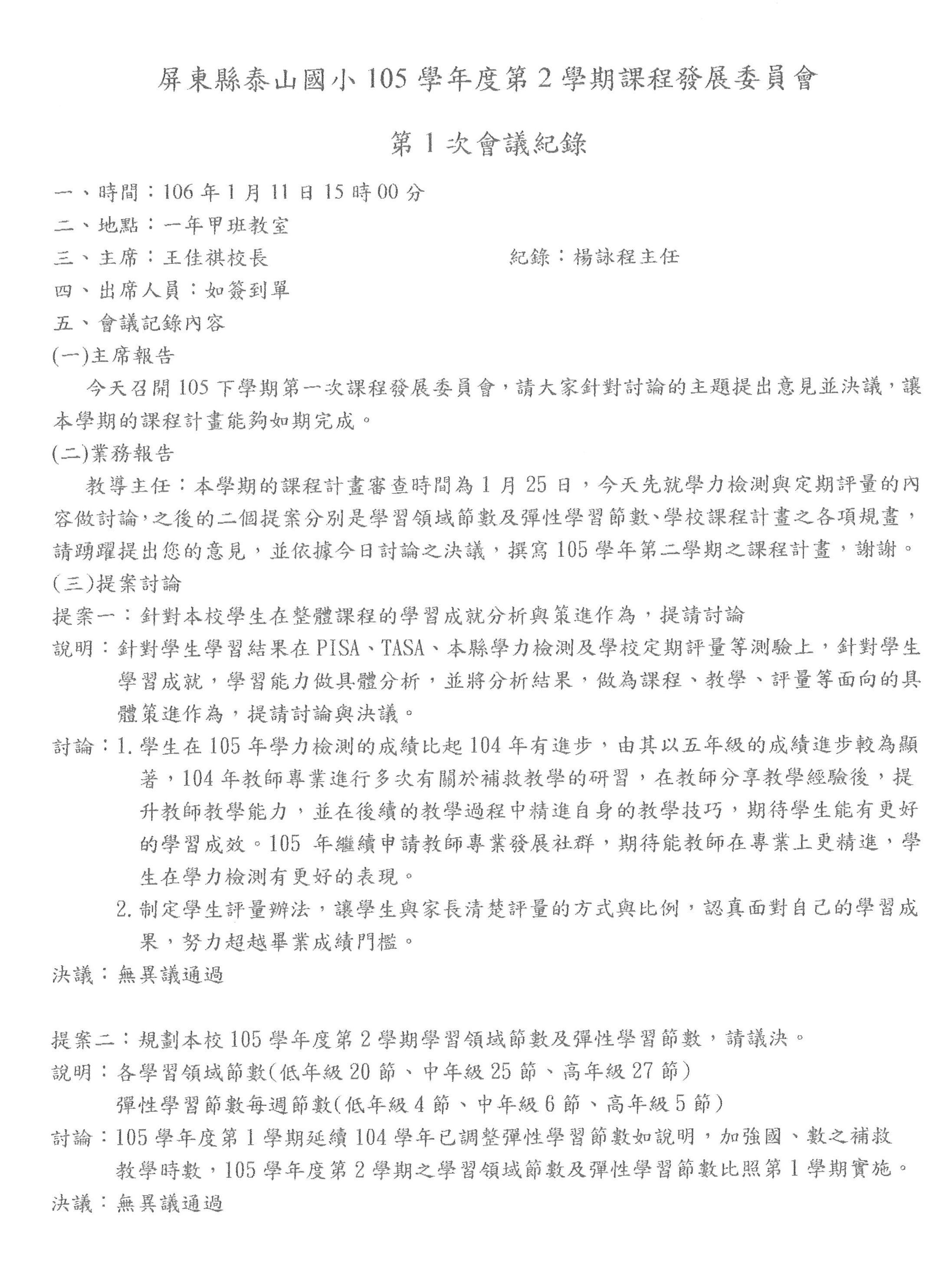 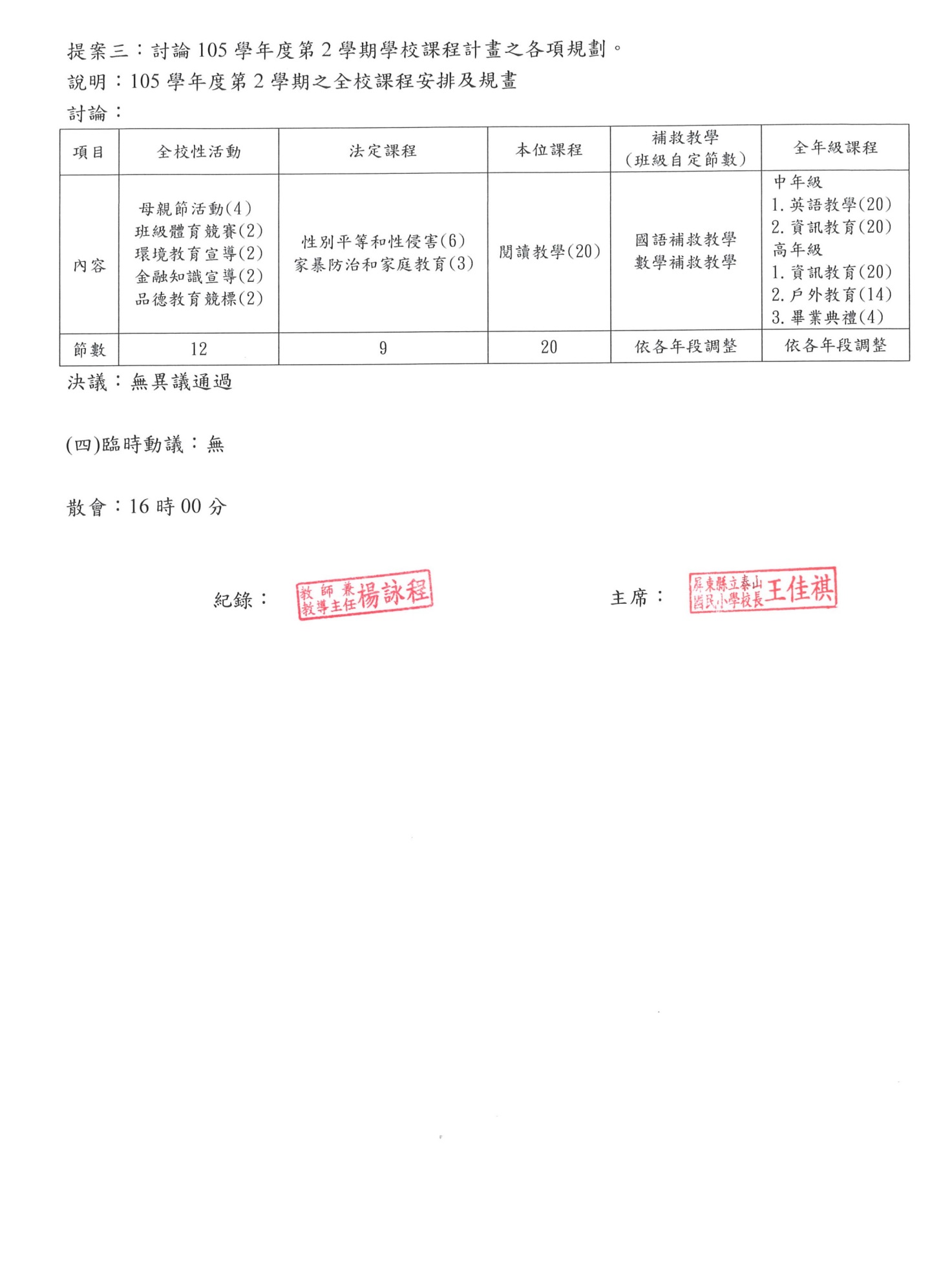 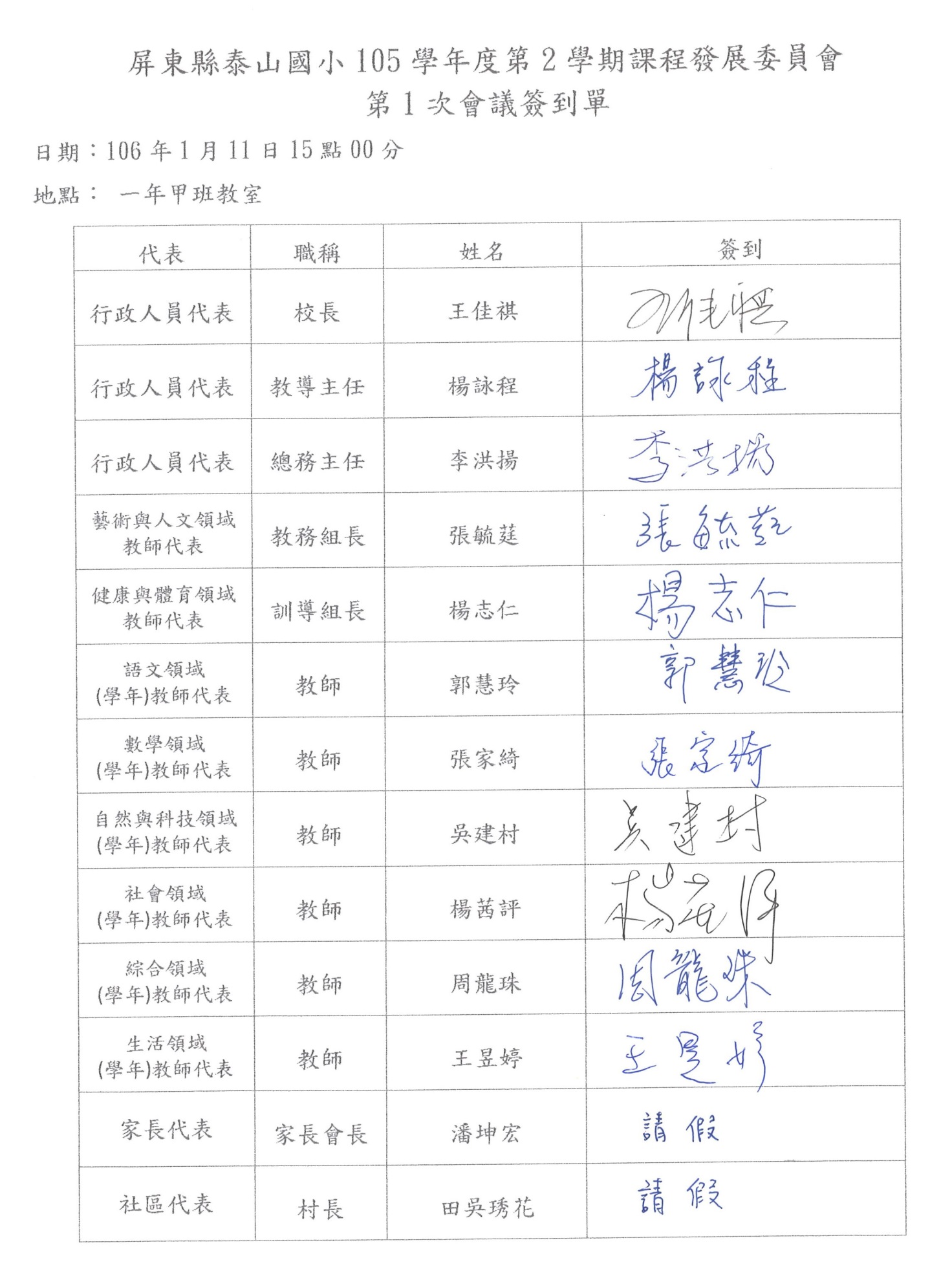 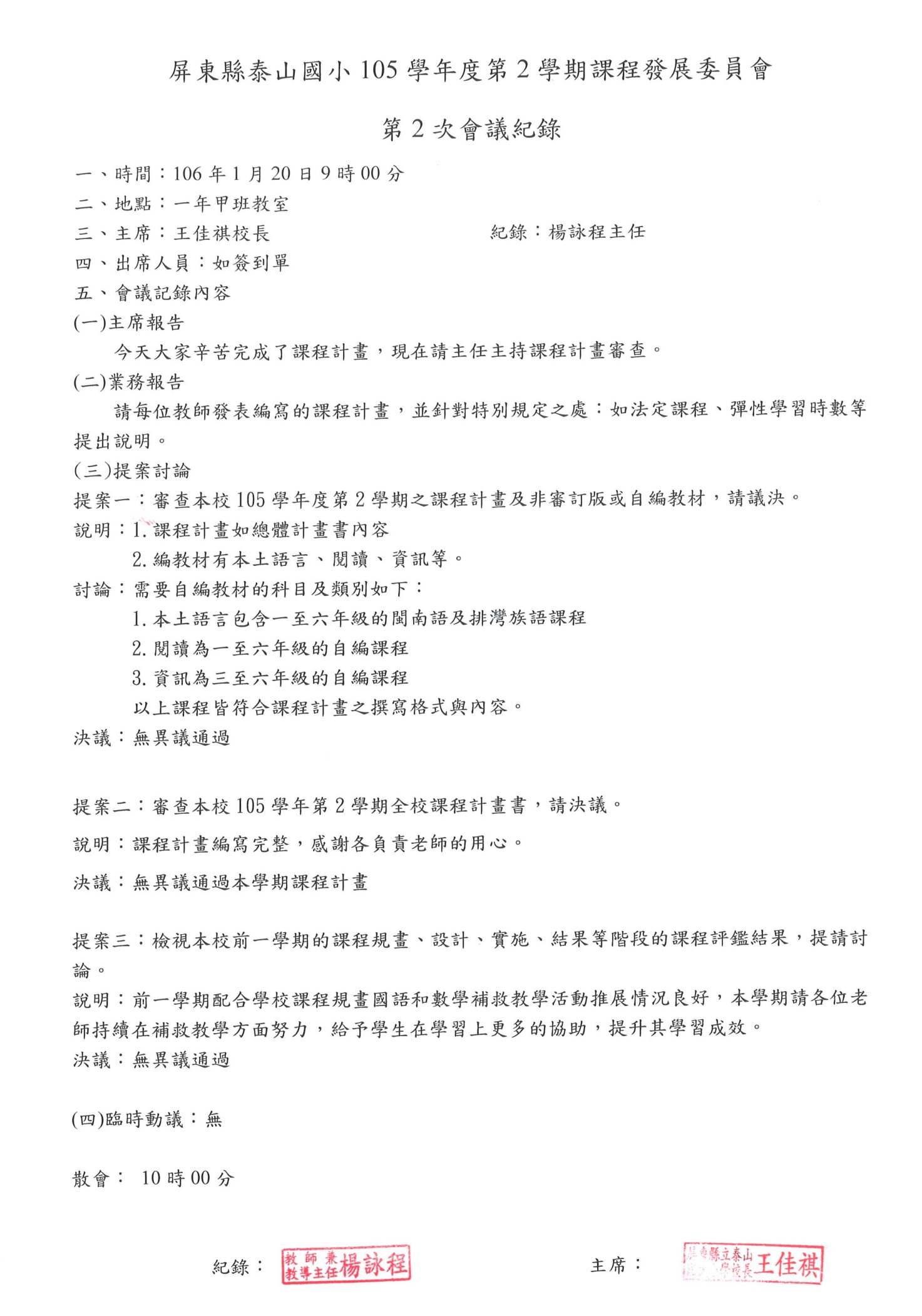 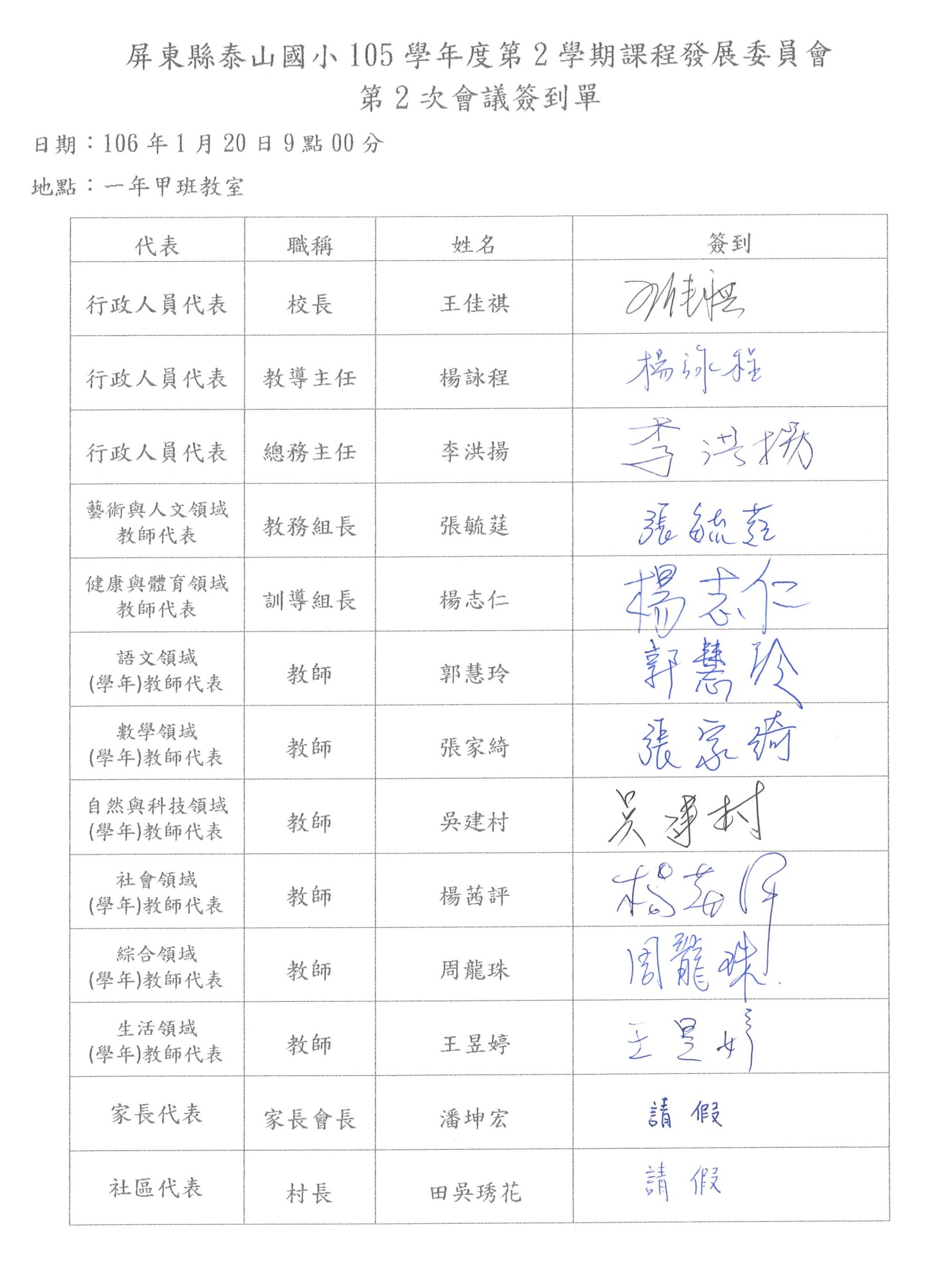 六、學校作息表（表三）屏東縣泰山國小作息表七、學習節數分配表／每週（表四）(中年級彈性學習節數含1節英語教學)十一、教學進度總表（表七）屏東縣　泰山　國小　105　學年度　第　2　學期　一　年級　教學進度總表※議題標示顏色：◎家暴防治 ◎性侵防治 ◎家庭教育  ◎性別平等教育◎環境教育◎人權教育◎家政教育◎生命 ◎生涯發展教育◎資訊◎海洋◎健康◎國防教育                     ◎防災教育◎品德教育屏東縣　泰山　國小　105　學年度　第　2　學期　二　年級　教學進度總表※議題標示顏色：◎家暴防治 ◎性侵防治 ◎家庭教育  ◎性別平等教育◎環境教育◎人權教育◎家政教育◎生命 ◎生涯發展教育◎資訊◎海洋◎健康◎國防教育                     ◎防災教育◎品德教育屏東縣　泰山　國小　105　學年度　第　2　學期　三　年級　教學進度總表※議題標示顏色：◎家暴防治 ◎性侵防治 ◎家庭教育  ◎性別平等教育◎環境教育◎人權教育◎家政教育◎生命 ◎生涯發展教育◎資訊◎海洋◎健康◎國防教育                ◎防災教育◎品德教育屏東縣　泰山　國小　105　學年度　第　2　學期　四　年級　教學進度總表※議題標示顏色：◎家暴防治 ◎性侵防治 ◎家庭教育  ◎性別平等教育◎環境教育◎人權教育◎家政教育◎生命 ◎生涯發展教育◎資訊◎海洋◎健康◎國防教育                ◎防災教育◎品德教育屏東縣　泰山　國小　105　學年度　第　2　學期　五　年級　教學進度總表※議題標示顏色：◎家暴防治 ◎性侵防治 ◎家庭教育  ◎性別平等教育◎環境教育◎人權教育◎家政教育◎生命 ◎生涯發展教育◎資訊◎海洋◎健康◎國防教育                ◎防災教育◎品德教育屏東縣　泰山　國小　105　學年度　第　2　學期　六　年級　教學進度總表※議題標示顏色：◎家暴防治 ◎性侵防治 ◎家庭教育  ◎性別平等教育◎環境教育◎人權教育◎家政教育◎生命 ◎生涯發展教育◎資訊◎海洋◎健康◎國防教育                ◎防災教育◎品德教育十一、法定課程納入課程計畫實施情形  貳、彈性學習節數課程計畫屏東縣　泰山  國小　105　學年度　第　2　學期 　全校性 活動課程計畫一、活動配合課程範疇：環境教育法、體育競賽、性別平等教育法、金融知識、品德教育二、活動課程計畫內涵：105學年度第  2　學期 一 年級 彈性學習節數課程計畫本領域每週學習節數（4）節，本學期20週，共（80）節。本學期學習目標：（以條列式文字敘述）全校性活動 【環境教育宣導】：藉由環境教育的宣導，建立學生環保的概念，達到珍惜資源、愛護環境的目標。【班級體育競賽】：藉由體育競賽，訓練學生強健的體魄，促進向心力與榮譽感。【母親節感恩活動】：藉由母親節活動，感謝母親平日的辛勞，並培養學生感恩的心。 【金融知識宣導】：讓學生建立正確消費金融觀念，了解適當的理財理債方式，提升金融知識水準，創造幸福的生活。【品德教育競標活動】：透過品德教育競標活動，增進學生的榮譽心，督促並獎勵學生優良的品德表現。法定課程:學生能掌握法定課程之內涵，並應用實踐於日常生活。閱讀課程:實施繪本閱讀教育，提高學生閱讀興趣與欣賞文章的能力，增進想像創造力。補救教學課程:透過補救教學，加強數學能力的理解與運用。本學期課程架構：本學期課程內涵：(一)全校性課程-如全校性活動課程計畫表(二) 法定課程-性別平等教育含性侵防治(6)(三)本位課程-閱讀教育(20)屏東縣　泰山　國小105學年度第2學期一年級閱讀教學計畫本學期課程內涵：(四)補救教學屏東縣　泰山　國小105學年度第2學期一年級補救教學國語教學計畫一、國語補救教學(19)二、本學期課程內涵：屏東縣　泰山　國小105學年度第2學期一年級補救教學數學教學計畫一、數學補救教學(20)二、本學期課程內涵：(五)、閩南語教學計畫(20)屏東縣　泰山　國小105學年度第2學期一年級閩南語教學計畫105學年度第  2　學期　二  年級 彈性學習節數課程計畫本領域每週學習節數（4）節，本學期20週，共（80）節。二、本學期學習目標：（以條列式文字敘述）全校性活動 【母親節活動】：藉由母親節活動，感謝母親平日的辛勞，並培養學生感恩的心。 【班級體育競賽】：藉由體育競賽，訓練學生強健的體魄，促進向心力與榮譽感。【環境教育宣導】：藉由環境教育的宣導，建立學生環保的概念，達到珍惜資源、愛護環境的目標。【金融知識宣導】：讓學生建立正確消費金融觀念，了解適當的理財理債方式，提升金融知識水準，創造幸福的生活。【品德教育競標】：透過品德教育競標活動，增進學生的榮譽心，督促並獎勵學生優良的品德表現。法定課程:學生能掌握法定課程之內涵，並應用實踐於日常生活。閱讀課程:實施繪本閱讀教育，提高學生閱讀興趣與欣賞文章的能力，增進想像創造力。補救教學課程:透過補救教學，加強數學能力的理解與運用。三、本學期課程架構：四、本學期課程內涵：   (一)全年級活動課程計畫-如全校性活動課程計畫表(二)法定課程---性別平等教育(6)(二)法定課程---家庭教育(含家暴防治)(3) (三)校本課程-閱讀教學（20）    屏東縣　泰山　國小105學年度第2學期二年級閱讀教學計畫本學期課程內涵：(四)、補救教學計畫屏東縣　泰山　國小105學年度第2學期二年級國語補救教學課程計畫一、國語補救教學(19)二、本學期課程內涵：屏東縣　泰山　國小105學年度第2學期二年級數學補救教學課程計畫一、數學補救教學(20)二、本學期課程內涵：(五)、閩南語教學計畫(20) 105學年度第  2　學期　三  年級 彈性學習節數課程計畫一、本領域每週學習節數（6）節，本學期20週，共（120）節。二、本學期學習目標：（以條列式文字敘述）全校性活動     【母親節活動】：藉由母親節活動，感謝母親平日的辛勞，並培養學生感恩的心。     【班級體育競賽】：藉由體育競賽，訓練學生強健的體魄，促進向心力與榮譽感。    【環境教育宣導】：藉由環境教育的宣導，建立學生環保的概念，達到珍惜資源、愛護環境的目標。    【金融知識宣導】：讓學生建立正確消費金融觀念，了解適當的理財理債方式，提升金融知識水準，創造幸福的生活。    【品德教育競標】：透過品德教育競標活動，增進學生的榮譽心，督促並獎勵學生優良的品德表現。法定課程:學生能掌握法定課程之內涵，並應用實踐於日常生活。閱讀課程:實施繪本閱讀教育，提高學生閱讀興趣與欣賞文章的能力，增進想像創造力。補救教學課程:透過補救教學，加強數學能力的理解與運用。全年級課程    【資訊課程】：學生能運用資訊科技幫助學習，利用資訊科技解決生活中的問題 。     【英語】：增進學生的英語能力。三、本學期課程架構：四、本學期課程內涵：   (一)全年級活動課程計畫-如全校性活動課程計畫表(二)法定課程---性別平等教育(6)(二) 法定課程-家暴防治和家庭教育(3)（三）本位課程-閱讀課程(20)屏東縣　泰山　國小105學年度第2學期三年級閱讀教學計畫一、本學期學習目標：（1）學生了解閱讀內涵，並能執行閱讀計畫。（2）撰寫報告，深入賞析，融入文內，讓閱讀快樂化。（3）分組討論，同儕學習，相互激盪，讓閱讀活潑化。（4）發表心得，充分分享，學習表達，讓閱讀立體化。（5）學生主動閱讀，並進而自訂閱讀計畫。本學期課程內涵：(四)、補救教學計畫屏東縣　泰山　國小105學年度第2學期三年級國語補救教學課程計畫一、國語補救教學(19)二、本學期課程內涵：屏東縣　泰山　國小105學年度第2學期三年級數學補救教學課程計畫一、數學補救教學(20)二、本學期課程內涵：（五）班級教學  資訊課程(20)屏東縣　泰山　國小105學年度第2學期三年級資訊教學課程計畫一、本學期學習目標：1.運用非常好色讓學生瞭解美工的設計技巧。。2.讓學生瞭解美工所包含的重要元素。3.能熟悉非常好色的各種功能。4.運用非常好色的美工編修讓製作學習單、表格、海報等。 二、本學期課程內涵：（五）全年級課程-英語教學(20)屏東縣　泰山　國小105學年度第2學期三年級英語教學課程計畫一、本學期學習目標：1. 能聽辨及說出教室用語並做適當的回應。
2. 能聽辨、說出及辨識 26 個字母及字母例字。
3. 能聽辨及運用字母拼讀法，讀出以短母音 a, e, i, o, u 所組成的音組及例字。
4. 能聽懂並跟讀故事對話。
5. 能聽辨並說出數字 11-15。
6. 能聽懂、辨識並說出所學的單字及句子。
7. 能聽懂並說出日常生活用語。
8. 能朗讀及吟唱歌謠。
9. 能認識中外主要節慶習俗及由來。
10.能認識外國風土民情，並能從多元文化觀點，瞭解及尊重不同的文化及習俗。二、本學期課程內涵：(六)閔南語教學計畫屏東縣　泰山　國小105學年度第2學期三年級閩南語領域教學計畫表一、本學期學習目標：認識常見衛浴用品。學會多種衛浴用品的閩南語說法，並能發音正確。學會第一課音標，並複習第一課所學。學會第二課課文和造詞、造句。學會多種衛生習慣的閩南語說法，並能發音正確。學會第二課音標和相關俗語。能複習第一單元所學。認識常見的運動項目。學會常見運動項目的閩南語說法。能複習第三課所學。認識常見的休閒活動。學會常見休閒活動的閩南語說法。學會第三課音標和相關的俗語、歇後語。能複習第二單元所學。認識並喜愛臺灣的夜市小吃。學會多種夜市小吃的閩南語說法，並能發音正確。學會第五課音標和相關的俗語、歇後語。二、本學期課程內涵：105學年度第  2　學期 四 年級 彈性學習節數課程計畫本領域每週學習節數（6）節，本學期20週，共（120）節。本學期學習目標：（以條列式文字敘述）全校性活動     【母親節活動】：藉由母親節活動，感謝母親平日的辛勞，並培養學生感恩的心。     【班級體育競賽】：藉由體育競賽，訓練學生強健的體魄，促進向心力與榮譽感。    【環境教育宣導】：藉由環境教育的宣導，建立學生環保的概念，達到珍惜資源、愛護環境的目標。    【金融知識宣導】：讓學生建立正確消費金融觀念，了解適當的理財理債方式，提升金融知識水準，創造幸福的生活。    【品德教育競標】：透過品德教育競標活動，增進學生的榮譽心，督促並獎勵學生優良的品德表現。法定課程:學生能掌握法定課程之內涵，並應用實踐於日常生活。閱讀課程:實施繪本閱讀教育，提高學生閱讀興趣與欣賞文章的能力，增進想像創造力。補救教學課程:透過補救教學，加強數學能力的理解與運用。全年級課程    【資訊課程】：學生能運用資訊科技幫助學習，利用資訊科技解決生活中的問題 。     【英語】：增進學生的英語能力。本學期課程架構：四、本學期課程內涵：(一)全校性活動-如全校性活動課程計畫表(二)法定課程-性別平等教育和性侵防治(6)(二)法定課程-家庭教育含家暴防治(3)(三)本位課程-閱讀課程(20)一、本學期學習目標：（一）能欣賞並朗讀課文或文學作品，感受課文之美。（二）能用完整的語句表達情感與想法。（三）配合識字教學，用正確的硬筆字寫作業。（四）能掌握詩歌的基本閱讀技巧，流利朗讀課文。（五）能和同學分享閱讀課文的心得。（六）能讀懂課文內容，了解課文大意。（七）能從閱讀的課文中，培養分析歸納文章結構的能力。（八）能從課文結構圖中，培養歸納課文重點的能力。（九）能從各種文體的課文中了解文體的特點與異同。（十）能分辨、欣賞並運用課文中的修辭。二、本學期課程內涵：(四)、補救教學計畫屏東縣　泰山　國小105學年度第2學期四年級國語補救教學課程計畫一、國語補救教學(19)二、本學期課程內涵：屏東縣　泰山　國小105學年度第2學期四年級數學補救教學課程計畫一、數學補救教學(20)二、本學期課程內涵：(五)全年級教學課程-電腦課程(20)一、本學期學習目標：1.能下載Google Chrome及安裝與應用2.能利用網路搜尋引擎Google找到需要的資料及合適的網站資源。3.能辨識網路資源之正確性。4.建立資訊倫理素養及網路安全觀念。5.學生可靈活將電腦資訊科技應用於日常生活中6.電子郵件功能與雲端科技的運用。二、本學期課程內涵：(五)全年級教學課程-英語教學(20)屏東縣　泰山　國小105學年度第2學期四年級英語教學課程計畫一、本學期學習目標：
   1. 熟悉本課所教的數字。
   2.了解及正確使用本課的句型 What time is it? It’s .作問答。
   3.能抄寫本節所學習的句型。   4. 熟悉本課所教的房間名稱說法。   5. 了解並正確使用本課的句型 Where are they?  They’re in the .。   6. 能吟唱 Where Are Andy and Jimmy? 的韻文。   7. 熟悉本課所教的動作說法。   8. 了解並正確使用本課的句型 What’s he / she doing?  He’s / She’s . 作問答。   9. 能吟唱 What’s Daddy Doing? 的韻文。   10. 了解並正確使用本課的句型 What do you like? I like  What does he / she like?. He / She likes . 的問答。   11. 能吟唱 What Do You Like?的韻文。   12. 熟悉本課所教的動物名稱。   13. 能了解端午節的由來。   14. 能辨識、聽懂、說出端午節相關的字彙（dragon boat, race, sachet, zongzi）。   15. 能說出端午節的英文名稱及相關活動。   16. 能跟讀本節與端午節相關之故事內容。   17. 能吟唱與端午節相關的歌謠。二、本學期課程內涵：(六)閔南語教學計畫屏東縣　泰山　國小105學年度第2學期四年級閩南語領域教學計畫表一、本學期學習目標：  (一)能認識各縣市名稱。  (二)能學會各縣市名稱的閩南語說法。  (三)能學習第一課音標課程及相關語詞。  (四)能認識臺灣節慶活動。  (五)學會台灣節慶活動的閩南語說法。  (六)學會第二課音標課程和相關俗語。  (七)複習第一單元所學，應用於生活中。  (八)能認識資源回收。  (九)學會資源回收物品的閩南語說法。  (十)能學會第三課音標課程和相關的俗語、謎猜。  (十一)複習第二單元所學。  (十二)認識常見的政府機關。  (十三)學會常見政府機關名稱的閩南語說法。  (十四)能學會第四課音標課程和相關俗語。。  (十五)認識常見交通站。  (十六)學會交通站的閩南語說法。  (十七)學會第五課音標課程和相關的俗語。  (十八)複習第三單元課程。  (十九)學會吟唱傳統念謠「烏面祖師公」。  (二十)學會吟唱並欣賞「媽媽的面」和「回鄉偶書」。二、本學期課程內涵：105學年度第  2　學期　五 年級 彈性學習節數課程計畫本領域每週學習節數（5）節，本學期20週，共（100）節。本學期學習目標：（以條列式文字敘述）全校性活動     【環境教育宣導】：藉由環境教育的宣導，建立學生環保的概念，達到珍惜資源、愛護環境的目標。    【班級體育競賽】：藉由體育競賽，訓練學生強健的體魄，促進向心力與榮譽感。    【母親節感恩活動】：藉由母親節活動，感謝母親平日的辛勞，並培養學生感恩的心。     【金融知識宣導】：讓學生建立正確消費金融觀念，了解適當的理財理債方式，提升金融知識水準，創造幸福的生活。    【品德教育競標活動】：透過品德教育競標活動，增進學生的榮譽心，督促並獎勵學生優良的品德表現。     法定課程:學生能掌握法定課程之內涵，並應用實踐於日常生活。閱讀課程:實施繪本閱讀教育，提高學生閱讀興趣與欣賞文章的能力，增進想像創造力。補救教學課程:透過補救教學，加強數學能力的理解與運用。全年級課程    【資訊課程】：透過老師指導與實作練習，使學生熟悉視窗介面各項功能，並能完成簡單的文書處理。    【戶外教育】：藉由戶外教育課程安排，帶領學生親近自然與人文，增廣見聞，豐富學生的學習生活。    【畢業典禮】：落實畢業典禮之教育儀式，增進學習的價值內涵。本學期課程架構：本學期課程內涵：(一)全校性活動-如全校性活動課程計畫表(二)法定課程-性別平等和性侵害(6)(二) 法定課程-家庭教育和家庭暴力(3)（三）本位課程-閱讀課程(20)一、本學期學習目標：能對海洋產生的興趣。培養學生體會大自然帶給人們的生活情趣。培養學生享受大自然帶給人們的生活情趣。能享受寫作的樂趣。懂得運用溝通或討論方式以增進班級和諧氣氛。透過認識自己進而努力自我實現的胸懷。知道人類對自然的破壞，並培養環境保育的觀念。認識唐詩中的故事，對唐詩有更深的認識。能從文章描述中，體會愛是不分國界的。了解並欣賞原住民的文化。二、本學期課程內涵：(四)、補救教學計畫屏東縣　泰山　國小105學年度第2學期五年級國語補救教學課程計畫一、國語補救教學(11)二、本學期課程內涵：屏東縣　泰山　國小105學年度第2學期五年級數學補救教學課程計畫一、數學補救教學(10)二、本學期課程內涵：（五）全年級教學課程  資訊課程(20)屏東縣　泰山　國小105學年度第2學期五年級資訊教學課程計畫一、本學期學習目標：1.學會文書處理軟Word2013的操作方式。2.能利用文書處理軟Word2013做文件編輯與文件報告製作。3.能利用文書處理軟Word2013製作表格與美工圖案的編修。4..能利用網路資源與文書處理軟Word2013做專題報告。二、本學期課程內涵：(五)全年級課程  戶外教育(14)屏東縣　泰山　國小105學年度第2學期五年級戶外教育活動課程計畫一、活動配合課程範疇：戶外教育二、活動課程計畫內涵：(五)全年級課程  畢業典禮(4)屏東縣　泰山　國小105學年度第2學期五年級畢業典禮活動課程計畫一、活動配合課程範疇：畢業典禮二、活動課程計畫內涵：(六)閔南語教學計畫屏東縣　泰山　國小105學年度第2學期五年級閩南語領域教學計畫表一、本領域每週學習節數（1）節二、本學期學習目標：（一）能運用閩南語以生活語言與家人、朋友交談溝通。
（二）能培養學生樂於與同學朋友互相鼓勵的情操。
（三）能省思自己學習進步的情形。
（四）熟習閩南語之音標、能正確讀出語詞及句子。
（五）能運用閩南語說出職業名稱，並知道其意義。
（六）能運用閩南語說出各國節慶名稱。三、本學期課程內涵：105學年度第  2　學期　六 年級 彈性學習節數課程計畫本領域每週學習節數（5）節，本學期19週，共（95）節。本學期學習目標：（以條列式文字敘述）全校性活動     【環境教育宣導】：藉由環境教育的宣導，建立學生環保的概念，達到珍惜資源、愛護環境的目標。    【班級體育競賽】：藉由體育競賽，訓練學生強健的體魄，促進向心力與榮譽感。    【母親節感恩活動】：藉由母親節活動，感謝母親平日的辛勞，並培養學生感恩的心。     【金融知識宣導】：讓學生建立正確消費金融觀念，了解適當的理財理債方式，提升金融知識水準，創造幸福的生活。    【品德教育競標活動】：透過品德教育競標活動，增進學生的榮譽心，督促並獎勵學生優良的品德表現。     法定課程:學生能掌握法定課程之內涵，並應用實踐於日常生活。閱讀課程:實施繪本閱讀教育，提高學生閱讀興趣與欣賞文章的能力，增進想像創造力。補救教學課程:透過補救教學，加強數學能力的理解與運用。全年級課程    【資訊課程】：透過老師指導與實作練習，使學生熟悉視窗介面各項功能，並能完成簡單的文書處理。    【戶外教育】：藉由戶外教育課程安排，帶領學生親近自然與人文，增廣見聞，豐富學生的學習生活。    【畢業典禮】：落實畢業典禮之教育儀式，增進學習的價值內涵。本學期課程架構：本學期課程內涵：  (一)全校性活動-如全校性活動課程計畫表  (二) 法定課程--性別平等和性侵害(6)(二) 法定課程-家庭教育和家庭暴力(3)本位課程-閱讀課程(19)一、本學期學習目標：1.能對海洋產生的興趣。2.培養學生體會大自然帶給人們的生活情趣。3.培養學生享受大自然帶給人們的生活情趣。4.能享受寫作的樂趣。5.懂得運用溝通或討論方式以增進班級和諧氣氛。6.透過認識自己進而努力自我實現的胸懷。7.知道人類對自然的破壞，並培養環境保育的觀念。8.認識唐詩中的故事，對唐詩有更深的認識。9.能從文章描述中，體會愛是不分國界的。10.了解並欣賞原住民的文化。二、本學期課程內涵：（四）補救教學計畫屏東縣　泰山　國小105學年度第2學期六年級數學補救教學課程計畫一、數學補救教學(18)二、本學期課程內涵：（五）全年級教學課程-資訊課程(19)屏東縣　泰山　國小105學年度第2學期六年級資訊教學課程計畫一、本學期學習目標1.運用 GIMP影像處理軟體編修照片。2.運用Kdenlive影片編輯軟體將照片、文字、聲音整合並能播放。
3.運用Audacity聲音編輯軟體，製作影片所需音樂。4.運用Win_FF 影音轉檔軟體，把製作好的專題經轉檔後能在電腦或DVD播放機播放。二、本學期課程內涵：(五)全年級課程  戶外教育(14)屏東縣　泰山　國小105學年度第2學期六年級戶外教育活動課程計畫一、活動配合課程範疇：戶外教育二、活動課程計畫內涵：(五)全年級課程  畢業典禮(4)屏東縣　泰山　國小105學年度第2學期六年級畢業典禮活動課程計畫一、活動配合課程範疇：畢業典禮二、活動課程計畫內涵：(六)閔南語教學計畫屏東縣　泰山　國小105學年度第2學期六年級閩南語領域教學計畫表一、本學期學習目標：(一)認識常見的藝文活動並學會第一課課文。               (二)學會常見藝文活動的閩南語說法並發音正確。(三)學會第一課音標課程和複習第一課。                   (四)認識常見公益活動並能朗誦第二課課文。(五)學會公益活動的閩南語說法和歇後語。                 (六)學會第二課音標課程並複習第二課。(七)複習第一單元課程。                                 (八)認識疊詞並吟唱第三課課文。(九)學會第二課相關句型和常見疊詞的閩南語說法。         (十)學會第三課音標課程並練習造句。(十一)複習第二單元課程。                               (十二)認識不同學習階段並朗誦第四課課文。(十三)學會個學習階段的閩南語說法並練習造句。           (十四)學會第四課音標課程並複習第四課所學。(十五)能朗誦第五課課文並欣賞故事。                     (十六)能學會第五課音標課程和相關俗語。(十七)複習第三單元所學。                               (十八)學會俗語並能吟誦古詩和閩南語歌。二、本學期課程內涵：(七)族語教學計畫屏東縣泰山國小105學年第2學期排灣族語課程計畫屏東縣高樹鄉泰山國民小學實施學校本位課程評鑑計畫一、依據：(一)教育部92.1.15台國字第092006026號「國民中小學九年一貫課程綱要」實施要點。(二)本校校務發展計畫。二、目的：(一)建立評鑑、檢視的機制，確保學校課程發展與實施的品質。(二)教師能檢視教學與課程，落實教學工作。(三) 逐步進行調整、修正課程在籌畫、發展、實施各階段中的問題，並及時提供教師行政上的支援。(四)透過評鑑，確立績效責任，改進課程缺失，以提昇教育品質。三、課程評鑑原則： (一)目標原則：依據九年一貫課程綱要，檢核課程實施運作過程，掌握學生能力的獲得，做為修正教材、改進教學與辦學績效之依據。(二)主動原則：落實學校本位課程，提供課程發展基礎。(三)參與原則：鼓勵實際擔任教學教師參與評鑑，反映教學實際狀況。(四)回饋原則：課程評鑑的結果，可以提供下學年課程計畫參考。(五)多元原則：兼重過程與結果，運用形成性與總結評鑑。四、課程評鑑內容：五、評鑑結果的運用：(一)改進學校本位課程與主題教學設計的規劃、設計與實施。(二)改進教科書的選用制度，以利各年級選用合適的教科用書。(三)改進主題教學活動設計與教學實施。(四)改進全學年度的學校課程計畫。(五)檢討並改進各年級的各學習領域與彈性學習節數之分配。(六)改進各學習領域教師的教學與評量，提升學生學習成效。(七)進行後設評鑑，以改進學校的課程與教學評鑑制度。六、經費來源：自學校相關經費項下支應七、本計畫經課程發展委員會審查通過，陳請校長核准後實施，修訂時亦同。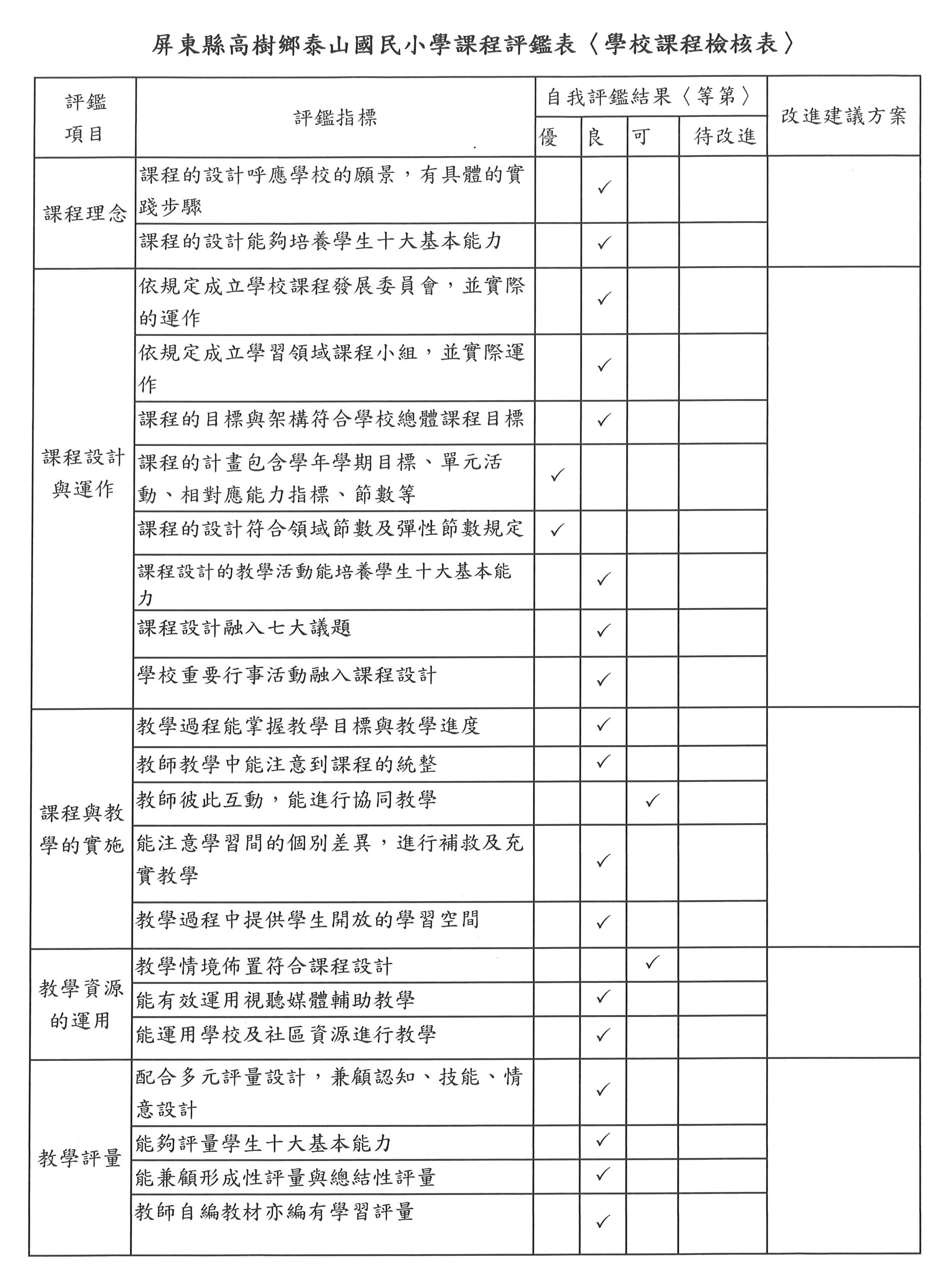 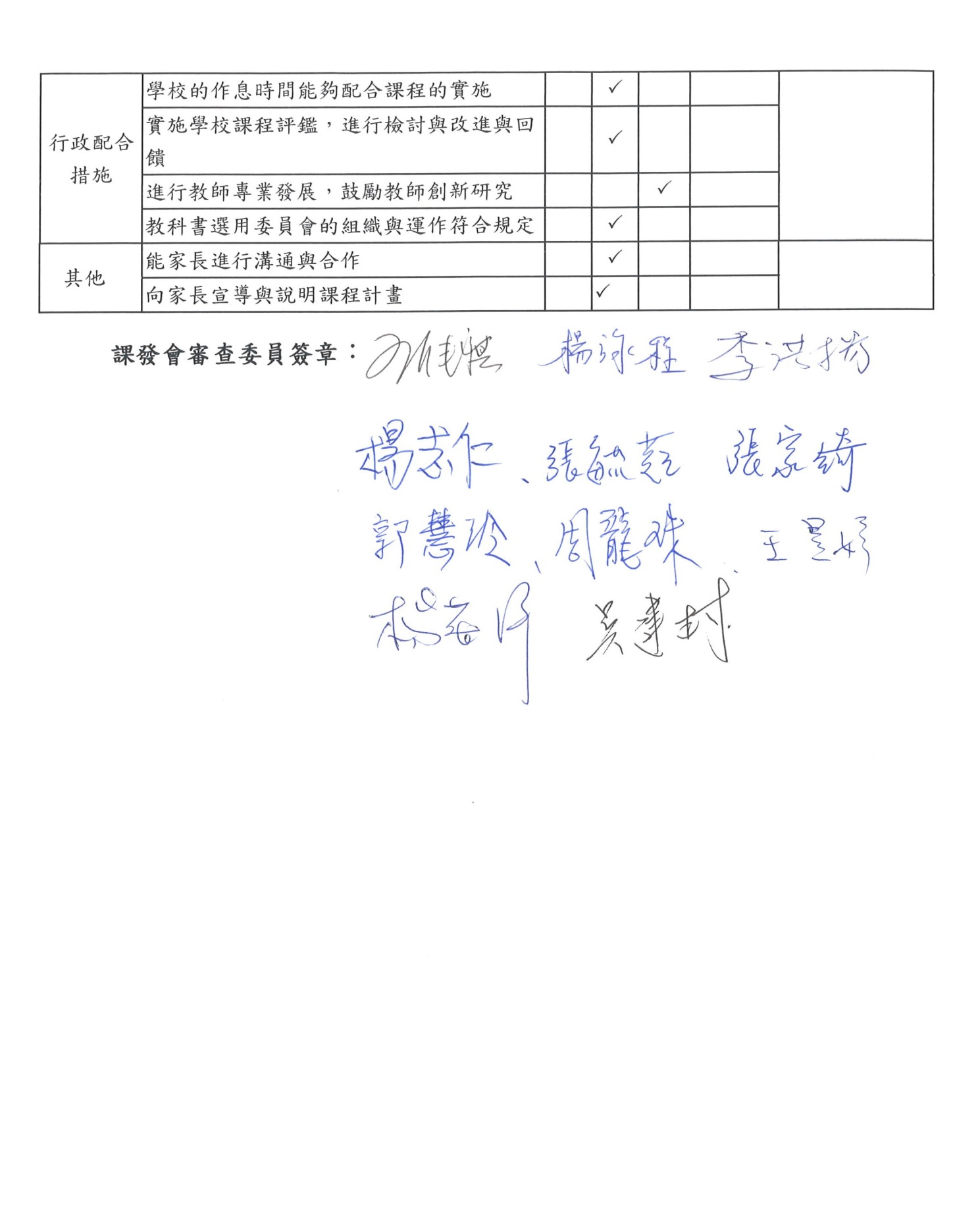 　　　    星期時間    節次　　　    星期時間    節次星期一星期二星期三星期四星期五07：50~08：35導師時間兒童朝會教師晨會體育社團教師晨會兒童朝會08：40~09：201第一大節第一大節第一大節第一大節第一大節09：30~10：102第二大節第二大節第二大節第二大節第二大節10：10~10：30課間活動課間活動課間活動課間活動課間活動課間活動10：30~11：103第三大節第三大節第三大節第三大節第三大節11：20~12：004第四大節第四大節第四大節第四大節第四大節12：00~13：10午餐靜息午餐靜息全校放學午餐靜息低年級放學午餐靜息低年級放學13：20~14：005第五大節第五大節教師週三進修活動第五大節第五大節14：10~14：506第六大節低年級放學第六大節教師週三進修活動第六大節第六大節15：00~15：407第七大節第七大節教師週三進修活動第七大節第七大節中年級放學15：40~15:50打掃環境打掃環境打掃環境教師週三進修活動打掃環境打掃環境16:00中、高年級放學全校放學教師週三進修活動中、高年級放學高年級放學學習領域        年級學習領域        年級學習領域        年級一二三四五六語文國語文國語文555555語文本土語言本土語言111111語文英語英語1122健康與體育健康與體育健康與體育223333數學數學數學333344生活課程社會社會663333生活課程藝術與人文藝術與人文663333生活課程自然與生活科技自然與生活科技663333綜合活動綜合活動綜合活動333333領域學習節數合計領域學習節數合計綱要規定節數202025252727領域學習節數合計領域學習節數合計學校實際節數202025252727彈性學習節數彈性學習節數綱要規定節數2-42-43-63-63-63-6彈性學習節數彈性學習節數學校實際節數446655每週學習總節數每週學習總節數綱要規定節數22-2422-2428-3128-3130-3330-33每週學習總節數每週學習總節數學校實際節數242431313232週次日期學校重要行事語文語文語文健康與體育（翰林版）2節數學(南一版）3節生活課程（南一版）6節綜合活動（南一版）3節彈性學習(4節)備註週次日期學校重要行事本國語本國語本國語健康與體育（翰林版）2節數學(南一版）3節生活課程（南一版）6節綜合活動（南一版）3節彈性學習(4節)備註週次日期學校重要行事國語文（南一版）5 節閩南語（真平版）1節排灣族語（自編）1 節健康與體育（翰林版）2節數學(南一版）3節生活課程（南一版）6節綜合活動（南一版）3節彈性學習(4節)備註一2/13|2/181.第2學期開學，正式上課2/132. 2/15期初校務會議3.友善校園週—霸凌防治暨紫錐花宣導4.2/18補課一、春天第一課： 春天來了◎環境教育◎海洋◎資訊一、歡喜去學校  1.學校的運動埕◎防災教育◎資訊一、男生女生◎家庭單元一我是身體的好主人活動1誰最重要◎家暴防治單元1數到50主題一、春之歌單元1、春天來了◎家政教育◎人權教育一、認識自己1、看看自己◎性別平等教育◎環境教育◎品德教育閱讀1國語補救2數學補救1二2/20|2/251.性平與性侵防治  宣導週一、春天第二課： 春天的雨◎環境教育◎海洋◎資訊一、歡喜去學校  1.學校的運動埕◎防災教育一、男生女生◎品德教育單元一我是身體的好主人活動1誰最重要◎家暴防治單元218以內的加法◎環境教育◎資訊主題一、春之歌單元2、美麗花仙子 ◎性別平等教育◎生涯發展教育一、認識自己1、看看自己◎性別平等教育◎環境教育◎品德教育閱讀1◎性別平等教育含性侵防治3三2/27|3/31.2/27-2/29和平紀念日放假3日2.民主法治教育週—模範生選拔3.遊戲器材安全宣導一、春天第三課： 燕子回來的時候◎環境教育◎資訊一、歡喜去學校  1.學校的運動埕二、身體的器官◎性侵防治單元一我是身體的好主人活動2我喜歡自己◎性侵防治◎資訊單元218以內的加法◎環境教育主題一、春之歌單元3、探訪小動物 ◎性別平等教育◎環境教育◎家政教育◎人權教育一、認識自己2、我的心情◎性別平等教育◎環境教育◎品德教育閱讀1國語補救1數學補救2四3/6|3/101.台灣母語日（每週一）防災教育週-防災教育宣導、防震疏散演練一、春天第四課： 小花園◎環境教育◎資訊一、歡喜去學校  1.學校的運動埕二、身體的器官◎健康單元一我是身體的好主人活動2我喜歡自己◎性侵防治單元3長度◎人權教育◎資訊主題二、神奇的種子單元1、種子大不同◎性別平等教育◎環境教育◎人權二、我的成長1、成長的故事◎性別平等教育◎環境教育閱讀1◎性別平等教育含性侵防治3五3/13|3/17語文天地一 二、彩色的春天   2.鳥鼠食菝仔◎資訊三、vavayavayan amen單元一我是身體的好主人活動3身體的感覺◎資訊單元418以內的減法◎環境教育主題二、神奇的種子單元2、種子發芽了◎性別平等教育二、我的成長1、成長的故事◎性別平等教育◎環境教育閱讀1國語補救2數學補救1六3/20|3/241.第1次定期評量(3/22~3/25)2.交通安全主題活動二、大自然第五課：彩虹◎環境教育◎資訊二、彩色的春天   2.鳥鼠食菝仔三、vavayavayan amen單元一我是身體的好主人活動3身體的感覺◎性侵防治◎健康單元418以內的減法◎環境教育◎資訊主題二、神奇的種子單元3、種子的妙用 ◎環境教育二、我的成長2、愛的兌換劵◎環境教育閱讀1國語補救1數學補救2七3/27|3/311.3/28反毒教育宣導 2.3/31縣、鄉、校模範生表揚3.3/28環境教育宣導評量週二、大自然第六課： 山中音樂會◎環境教育◎資訊二、彩色的春天   2.鳥鼠食菝仔第一次評量週單元一我是身體的好主人活動4我會保護自己◎性侵防治評量週單元5圖形和形體◎環境教育評量週主題三、快樂的成長單元1、我長大了◎環境教育◎人權教育◎生涯發展教育評量週二、我的成長2、愛的兌換劵◎性別平等教育◎環境教育◎資訊閱讀1環境教育宣導2數學補救1八4/3|4/71.4/3-4/4兒童節及清明節放假4天二、大自然第七課： 看海◎資訊二、彩色的春天   3.美麗的學校四、排灣灣童謠單元二身體魔法師活動1身體變變變◎性別平等教育單元5圖形和形體◎資訊主題三、快樂的成長單元2、成長小故事 ◎人權教育三、我的家人1、和家人相處◎人權教育閱讀1國語補救1數學補救2九4/10|4/141.健康促進宣導二、大自然第八課： 大自然是一本書二、彩色的春天   3.美麗的學校◎資訊四、排灣灣童謠單元二身體魔法師活動1身體變變變◎性別平等教育加油小站一主題三、快樂的成長單元3、成長中的感恩 ◎生涯發展教育三、我的家人1、和家人相處◎資訊閱讀1國語補救2數學補救1十4/17|4/211.生命教育宣導月2.高年級游泳開始3.4/1品德教育競標活動語文天地二二、彩色的春天   3.美麗的學校◎資訊五、排灣灣童謠單元二身體魔法師活動2肢體語言◎健康單元6幾月幾日主題四、下雨天單元1、啊！下雨了 三、我的家人2、和家人的活動◎資訊閱讀1品德教育競標1國語補救1數學補救1十一4/24|4/281.有愛無礙宣導週2.國小新生報到三、生活第九課： 公園裡◎人權教育◎資訊二、彩色的春天   3.美麗的學校五、排灣灣童謠單元三健康有一套活動1生病了該怎麼辦、活動2做個好病人◎健康單元6幾月幾日主題四、下雨天單元1、啊！下雨了◎人權教育◎生涯發展教育四、我會做家事1、誰來做家事◎生涯發展教育◎資訊閱讀1◎家庭教育◎家暴防治3 十二5/1|5/51.5/3(三)班際體育競賽2.家庭與家暴防治宣導三、生活第十課： 一天的時間 ◎資訊三、我的身軀   4.小弟六、kemarim ta qali單元三健康有一套活動2做個好病人◎健康單元7數到100主題四、下雨天單元2、雨天的情景 ◎家政教育四、我會做家事1、誰來做家事◎生涯發展教育◎資訊閱讀2班際體育競賽2十三5/8|5/12第2次定期評量  (5/9~5/12)1.家庭教育週2.母親節活動三、生活第十一課： 生日卡片◎人權教育◎資訊三、我的身軀   4.小弟六、Kemarimta qali單元三健康有一套活動3如何不生病、活動4營養的每一天單元7數到100主題四、下雨天單元3、雨後新發現 四、我會做家事2、家事一起做◎資訊母親節活動4十四5/15|5/191.5/16金融知識宣導2.5/18、19六年級畢業旅行評量週三、生活第十二課： 排隊◎人權教育◎國防教育三、我的身軀   4.小弟◎資訊第二次評量評量週單元三健康有一套活動4營養的每一天◎健康評量週單元7數到100◎資訊評量週主題五、生活中的水單元1、水在那裡 ◎生涯發展教育評量週五、團體中的我1、和他人相處閱讀1國語補救1金融知識宣導2十五5/22|5/26憂鬱防治宣導語文天地三三、我的身軀   5.我的身軀◎資訊七、遊戲兒歌單元四玩球樂趣多活動1百發百中單元 8二位數的加減◎環境教育◎家政教育◎資訊主題五、生活中的水單元2、認識生活中的水 ◎人權教育五、團體中的我1、和他人相處閱讀1國語補救2數學補救1十六5/29|6/21.5/29-5/30端午節彈性放假4日2.5/31-6/2畢業班第3次評量3.6/3補課四、我喜歡第十三課： 畫畫◎生涯發展教育◎資訊三、我的身軀   5.我的身軀七、遊戲兒歌單元四玩球樂趣多活動2拍球樂無窮單元 8二位數的加減主題五、生活中的水單元3、水的遊戲 ◎家政教育五、團體中的我2、有你真好◎家政教育◎資訊閱讀1國語補救1數學補救2十七6/5|6/9四、我喜歡第十四課： 捏陶樂◎資訊三、我的身軀   5.我的身軀八、imaza a tja sinsi單元四玩球樂趣多活動2拍球樂無窮單元 8二位數的加減◎環境教育◎資訊主題六、夏日生活單元1、天氣變熱了◎家政教育六、合作力量大1、大家一起來閱讀1國語補救2數學補救1十八6/12|6/161.全民國防教育週2.6/14品德教育競標活動3.6/15、16畢業典禮預演四、我喜歡第十五課： 追風小飛俠◎資訊三、我的身軀   5.我的身軀八、imaza a tja sinsi單元四玩球樂趣多活動3踢踢樂單元9做紀錄◎環境教育主題六、夏日生活單元2、陽光下的影子 ◎家政教育◎人權教育六、合作力量大1、大家一起來◎資訊閱讀1品德教育競標1數學補救2十九6/19|6/231.6/20畢業典禮2.6/21畢業生至國中報到評量週四、我喜歡第十六課： 跳舞◎資訊傳統念謠～阿財天頂跋落來九、唱遊戲歌全文單元四玩球樂趣多活動3踢踢樂◎健康評量週單元9做紀錄◎資訊評量週主題六、夏日生活單元3、快樂過夏天評量週六、合作力量大2、秀出自己閱讀1國語補救2數學補救1廿6/26|6/301.在校生第3次定期評量(6/26~29）2.6/30休業式3.7/1暑假開始休業式語文天地四歡喜來過節～清明節◎資訊九、唱遊戲歌單元五安全遊樂、健康生活活動1遊樂設備小專家、活動2安全遊樂園◎防災教育休業式加油小站二◎資訊休業式主題六、夏日生活單元3、快樂過夏天◎家政教育休業式六、合作力量大2、秀出自己閱讀1國語補救1數學補救2週次日期學校重要行事語文語文語文健康與體育(翰林版）2節數學（南一版）3節生活課程（南一版）6節綜合活動（翰林版）3節彈性學習(4節)備註週次日期學校重要行事本國語本國語本國語健康與體育(翰林版）2節數學（南一版）3節生活課程（南一版）6節綜合活動（翰林版）3節彈性學習(4節)備註週次日期學校重要行事國語文（南一版）5 節閩南語（真平版）1節排灣族語（自編）1 節健康與體育(翰林版）2節數學（南一版）3節生活課程（南一版）6節綜合活動（翰林版）3節彈性學習(4節)備註一2/13|2/181.第2學期開學，正式上課2/132. 2/15期初校務會議3.友善校園週—霸凌防治暨紫錐花宣導4.2/18補課第一單元美麗的大自然
第一課小河◎海洋◎資訊來食好食物高麗菜◎資訊(電子書)◎健康一、男生女生◎家庭單元一美好的家園活動1關愛家人◎生命◎家暴防治◎家庭教育單元1
數到1000一、生活中的訊息1.歡樂假期生活一、我愛生命1.發現小生命◎國防教育閱讀1國語補救2數學補救1資訊(每週2單元)採用電子書二2/20|2/251.性平與性侵防治  宣導週第一單元美麗的大自然
第一課小河◎海洋◎資訊(電子書)來食好食物1.高麗菜◎資訊(電子書)一、男生女生◎品德教育單元一美好的家園活動1關愛家人◎生命◎家暴防治◎家庭教育單元1
數到1000◎人權教育一、生活中的訊息2.分享學校生活◎家政教育一、我愛生命1.發現小生命◎性別平等◎生涯發展閱讀1性別平等含性侵防治3三2/27|3/31.2/27-2/29和平紀念日放假3日2.民主法治教育週—模範生選拔3.遊戲器材安全宣導第一單元美麗的大自然
第二課看夕陽
◎環境教育一、來食好食物  2.灶跤◎資訊(電子書)◎家政教育二、身體的器官◎性侵防治單元一美好的家園活動2居家安全◎防災教育◎性侵防治單元1
數到1000◎人權教育一、生活中的訊息2.學校大小事◎資訊(電子書)一、我愛生命2.生命的成長◎性別平等◎生涯發展閱讀1國語補救1數學補救2四3/6|3/101.台灣母語日（每週一）防災教育週-防災教育宣導、防震疏散演練第一單元美麗的大自然第三課我想去的地方◎環境教育◎國防教育一、來食好食物  2.灶跤◎資訊(電子書)二、身體的器官◎健康單元一美好的家園活動2居家安全◎環境教育◎防災教育◎性侵防治單元2
加加減減◎環境教育二、一起吹泡泡1.泡泡在哪裡◎生命◎資訊(電子書)一、我愛生命2.生命的成長◎性別平等◎生涯發展閱讀1性別平等含性侵防治3五3/13|3/17語文天地一閱讀列車男爵的鳥巢箱◎環境教育◎生涯發展一、來食好食物  2.灶跤◎資訊(電子書)三、vavayavayan amen單元一美好的家園活動3社區生活環境◎環境教育◎性侵防治單元2
加加減減◎環境教育二、一起吹泡泡2.大家來吹泡泡◎資訊(電子書)一、我愛生命3.感謝照顧的人◎性別平等閱讀1國語補救2數學補救1六3/20|3/241.第1次定期評量(3/22~3/25)2.交通安全主題活動評量週第二單元溫馨的情誼
第四課盒子裡的寶貝◎性別平等
◎人權教育◎生涯發展評量週來食好食物  2.灶跤◎資訊(電子書)三、vavayavayan amen評量週單元一美好的家園活動3社區生活環境◎環境教育◎性侵防治評量週單元3
幾公尺◎環境教育評量週二、一起吹泡泡3.泡泡水真好用◎資訊(電子書)評量週一、我愛生命3.感謝照顧的人◎性別平等閱讀1國語補救1數學補救2七3/27|3/311.3/28反毒教育宣導 2.3/31縣、鄉、校模範生表揚3.3/28環境教育宣導第二單元溫馨的情誼
第五課好朋友
◎人權教育
◎性別平等二、奇妙的大自然  3.月娘◎資訊(電子書)第一次評量週單元一美好的家園活動4社區健康服務◎環境教育◎健康單元3
幾公尺◎環境教育三、玩泥沙1.發現泥沙◎資訊(電子書)二、小社區、大世界1.發現新「視」界◎性別平等閱讀1環境教育宣導2數學補救1八4/3|4/71.4/3-4/4兒童節及清明節放假4天第二單元溫馨的情誼
第六課點一盞燈
◎人權教育奇妙的大自然  3.月娘◎資訊(電子書)四、排灣灣童謠單元二運動樂無窮活動1墊上遊戲樂無窮◎環境教育單元4乘法(一)◎人權教育三、玩泥沙1.發現泥沙◎資訊(電子書)二、小社區、大世界1.發現新「視」界◎性別平等◎人權教育◎生涯發展閱讀1國語補救1數學補救2九4/10|4/141.健康促進宣導第二單元溫馨的情誼
第七課小布熊的悄悄話
◎資訊◎生涯發展奇妙的大自然  3.月娘◎資訊(電子書)四、排灣灣童謠單元二運動樂無窮活動1墊上遊戲樂無窮◎環境教育單元4乘法(一)三、玩泥沙2.泥沙真有趣◎家政教育二、小社區、大世界2.文化大不同◎性別平等◎人權教育◎生涯發展閱讀1國語補救2數學補救1十4/17|4/211.生命教育宣導月2.高年級游泳開始3.4/1品德教育競標活動語文天地二◎資訊(電子書)二、奇妙的大自然  4.西北雨◎資訊(電子書)五、排灣灣童謠單元二運動樂無窮活動2平衡高手◎性別平等加油小站一◎環境教育三、玩泥沙3.不一樣的泥沙二、小社區、大世界2.文化大不同◎性別平等◎人權教育◎生涯發展閱讀1品德教育競標1國語補救1數學補救1十一4/24|4/281.有愛無礙宣導週2.國小新生報到第三單元我學會了
第八課跌倒
◎人權教育
◎生涯發展二、奇妙的大自然  4.西北雨◎資訊(電子書)五、排灣灣童謠單元二運動樂無窮活動3呼拉圈遊戲◎人權教育單元5
年月日◎環境教育四、有你真好1.不能沒有你◎資訊(電子書)二、小社區、大世界2.文化大不同◎性別平等◎環境教育閱讀1家庭教育含家暴防治3 十二5/1|5/51.5/3(三)班際體育競賽2.家庭與家暴防治宣導第三單元我學會了
第九課賞鳥
◎人權教育
◎生涯發展二、奇妙的大自然  4.西北雨◎資訊(電子書)六、kemarim ta qali單元二運動樂無窮活動4唱唱跳跳樂趣多◎性別平等評量週單元6
平面圖形◎環境教育四、有你真好2.分工合作玩創意◎資訊(電子書)三、社區生活圈1.社區機構與資源◎性別平等◎環境教育閱讀2班際體育競賽2十三5/8|5/12第2次定期評量  (5/9~5/12)1.家庭教育週2.母親節活動評量週第三單元我學會了第十課我的借書證◎人權教育◎環境教育評量週二、奇妙的大自然  4.西北雨◎資訊(電子書)六、Kemarimta qali評量週單元三健康快樂行活動1快樂野餐◎家政教育評量週單元6
平面圖形◎環境教育◎資訊(電子書)評量週四、有你真好3.温馨你我他評量週三、社區生活圈1.社區機構與資源◎性別平等◎環境教育◎生命母親節活動4十四5/15|5/191.5/16金融知識宣導2.5/18、19六年級畢業旅行語文天地三◎資訊(電子書)三、利便的交通  5.高鐵◎資訊(電子書)第二次評量單元三健康快樂行活動2野外安全守則◎環境教育◎資訊(電子書)單元7
乘法(二)
◎環境教育五、端午佳節1.端午節的故事三、社區生活圈2.社區探險家 ◎生涯發展◎環境教育◎人權教育◎家政教育閱讀1國語補救1金融知識宣導2十五5/22|5/26憂鬱防治宣導閱讀列車蝸牛強強◎人權教育◎生涯發展三、利便的交通  5.高鐵◎資訊(電子書)七、遊戲兒歌單元三健康快樂行活動3愛護大自然◎環境教育單元7
乘法(二)
◎環境教育◎資訊(電子書)五、端午佳節1.端午節的故事三、社區生活圈2.社區探險家◎生涯發展◎環境教育◎人權教育◎家政教育閱讀1國語補救2數學補救1十六5/29|6/21.5/29-5/30端午節彈性放假4日2.5/31-6/2畢業班第3次評量3.6/3補課第四單元快樂讀故事
第十一課救救小蝌蚪◎人權教育◎生涯發展三、利便的交通  5.高鐵◎資訊(電子書)七、遊戲兒歌單元四擁抱童玩樂無窮活動1跳躍精靈◎環境教育單元8
分東西
◎環境教育◎資訊(電子書)五、端午佳節2.習俗與生活三、社區生活圈3.社區時光機◎生涯發展◎環境教育◎人權教育◎家政教育閱讀1國語補救1數學補救2十七6/5|6/9第四單元快樂讀故事
第十二課猴子撈月亮◎環境教育◎資訊(電子書)三、利便的交通  5.高鐵◎資訊(電子書)八、imaza a tja sinsi單元四擁抱童玩樂無窮活動2童玩世界◎環境教育◎人權教育單元8
分東西
◎環境教育◎資訊(電子書)五、端午佳節3.夏日防蟲三、社區生活圈3.社區時光機◎性別平等◎環境教育◎人權教育閱讀1國語補救2數學補救1十八6/12|6/161.全民國防教育週2.6/14品德教育競標活動3.6/15、16畢業典禮預演第四單元快樂讀故事
第十三課赤腳國王◎人權教育
◎家政教育三、利便的交通  5.高鐵◎資訊(電子書)八、imaza a tja sinsi單元五踢球樂活動1我是踢球高手◎家政教育
◎環境教育◎人權教育單元9
面的大小與立體六、成長中的我1.成長的改變◎資訊(電子書)四、環保小尖兵1.環境探索◎性別平等◎環境教育◎人權教育閱讀1品德教育競標1數學補救2十九6/19|6/231.6/20畢業典禮2.6/21畢業生至國中報到第四單元快樂讀故事
第十四課角和腳◎人權教育◎環境教育傳統念謠──搖囡仔歌歡喜來過節──肉粽節◎資訊(電子書)九、唱遊戲歌全文單元五踢球樂活動2運動安全知多少單元9
面的大小與立體六、成長中的我2.感恩和祝福◎健康◎資訊(電子書)四、環保小尖兵2.從我做起◎性別平等◎環境教育◎人權教育閱讀1國語補救2數學補救1廿6/26|6/301.在校生第3次定期評量(6/26~29）2.6/30休業式3.7/1暑假開始評量週語文天地四◎資訊(電子書)評量週總複習九、唱遊戲歌評量週單元五踢球樂活動3穿鞋學問大評量週加油小站二評量週六、成長中的我2.期待升上三年級◎資訊(電子書)評量週四、環保小尖兵2.從我做起◎性別平等◎國防教育閱讀1國語補救1數學補救2週次日期學校重要行事語文語文語文語文語文語文語文健康與體育(翰林版)3節數學(南一版)3節生活課程生活課程生活課程綜合活動（翰林） 版3節彈性學習6 節彈性學習6 節週次日期學校重要行事本國語本國語本國語本國語本國語本國語英語（翰林版）2節健康與體育(翰林版)3節數學(南一版)3節社會(康軒版)3節藝術與人文(翰林版)3節自然與生活科技(南一版)3節綜合活動（翰林） 版3節彈性學習6 節彈性學習6 節週次日期學校重要行事國語文(翰林版)5節國語文(翰林版)5節閩南語(真平版)1節閩南語(真平版)1節排灣族語（自編版）1節排灣族語（自編版）1節英語（翰林版）2節健康與體育(翰林版)3節數學(南一版)3節社會(康軒版)3節藝術與人文(翰林版)3節自然與生活科技(南一版)3節綜合活動（翰林） 版3節彈性學習6 節彈性學習6 節一2/13|2/181.第2學期開學，正式上課2/132. 2/15期初校務會議3.友善校園週—霸凌防治暨紫錐花宣導4.2/18補課第壹單元人物故事第一課聖桑和動物狂歡節◎生涯發展教育第壹單元人物故事第一課聖桑和動物狂歡節◎生涯發展教育1.阿琪的浴間仔1.阿琪的浴間仔一、欣賞排灣服裝的圖紋◎家庭教育一、欣賞排灣服裝的圖紋◎家庭教育開學預備週Starter Unit單元一 同分享共歡樂活動1 迎接運動會◎人權教育◎品德教育單元1
乘法◎家政教育一、1敦親睦鄰◎生涯發展教育
◎家政教育壹、我要發現美一‧花鳥之美一、蔬菜的成長1.大家來種菜◎資訊◎人權教育◎生涯發展教育第一單元 生活小當家活動一生活技能大撿視◎人權教育
◎性別平等教育閱讀1電腦1英語教學1國語補救1數學補救2閱讀1電腦1英語教學1國語補救1數學補救2二2/20|2/251.性平與性侵防治  宣導週第壹單元人物故事第二課發現微生物的人◎生涯發展教育第壹單元人物故事第二課發現微生物的人◎生涯發展教育1.阿琪的浴間仔1.阿琪的浴間仔一、欣賞排灣服裝的圖紋◎資訊一、欣賞排灣服裝的圖紋◎資訊開學預備週Starter Unit單元一 同分享共歡樂活動2團結力量大◎人權教育◎生涯發展教育單元1
乘法◎人權教育一、2村里生活◎生涯發展教育壹、我要發現美一‧花鳥之美一、蔬菜的成長1.大家來種菜◎性別平等教育◎環境教育◎資訊第一單元 生活小當家活動一生活技能大撿視◎人權教育
◎性別平等教育閱讀1電腦1英語教學1國語補救2數學補救1閱讀1電腦1英語教學1國語補救2數學補救1三2/27|3/31.2/27-2/29和平紀念日放假3日2.民主法治教育週—模範生選拔3.遊戲器材安全宣導第壹單元人物故事第三課小小願望能實現◎生涯發展教育第壹單元人物故事第三課小小願望能實現◎生涯發展教育1.阿琪的浴間仔1.阿琪的浴間仔二、會說圖紋的名稱◎資訊二、會說圖紋的名稱◎資訊個人特徵Unit 1 Are You Tall?單元一 同分享共歡樂活動3大家一起來◎家政教育◎品德教育單元2公升和毫公升
◎生涯發展教育一、3鄉鎮市區生活◎生涯發展教育
◎資訊壹、我要發現美一‧花鳥之美蔬菜的成長2.照顧蔬菜◎性別平等教育◎環境教育◎資訊第一單元 生活小當家活動二自己動手做做看◎人權教育
◎生涯發展教育◎性別平等教育閱讀1電腦1英語教學1國語補救1數學補救2閱讀1電腦1英語教學1國語補救1數學補救2四3/6|3/101.台灣母語日（每週一）防災教育週-防災教育宣導、防震疏散演練第壹單元人物故事第四課用膝蓋跳舞的女孩◎生涯發展教育第壹單元人物故事第四課用膝蓋跳舞的女孩◎生涯發展教育2.洗喙2.洗喙二、會說圖紋的名稱二、會說圖紋的名稱個人特徵Unit 1 Are You Tall?單元一 同分享共歡樂活動4攜手做環保◎生涯發展教育
◎性別平等教育單元2公升和毫公升◎環境教育一、3鄉鎮市區生活◎性別平等教育
◎家政教育壹、我要發現美一‧花鳥之美一、蔬菜的成長2.照顧蔬菜◎性別平等教育◎環境教育◎資訊第一單元 生活小當家活動二自己動手做做看◎人權教育◎生涯發展教育◎性別平等教育閱讀1電腦1英語教學1國語補救2數學補救1閱讀1電腦1英語教學1國語補救2數學補救1五3/13|3/17第壹單元人物故事統整活動一◎人權教育第壹單元人物故事統整活動一◎人權教育2.洗喙2.洗喙三、nia kinacemekelja三、nia kinacemekelja個人特徵Unit 1 Are You Tall?單元二足下風雲活動1大腳高手◎生涯發展教育
◎性別平等教育單元3時間
◎環境教育二、1參與家鄉活動◎性別平等教育
◎家政教育壹、我要發現美二‧連續之美一、蔬菜的成長3.蔬菜長大了◎資訊◎人權教育◎生涯發展教育第一單元 生活小當家活動二自己動手做做看◎人權教育
◎生涯發展教育
◎性別平等教育閱讀1電腦1英語教學1性別平等和性侵防治3閱讀1電腦1英語教學1性別平等和性侵防治3六3/20|3/241.第1次定期評量(3/22~3/25)2.交通安全主題活動評量週第貳單元有你真好第五課一件外套◎生涯發展教育評量週第貳單元有你真好第五課一件外套◎生涯發展教育評量週2.洗喙評量週2.洗喙評量週三、nia kinacemekelja評量週三、nia kinacemekelja第一次評量Exam 1評量週單元二足下風雲活動2跑步遊戲◎生涯發展教育評量週單元3時間
◎人權教育評量週二、2多元的生活風貌◎性別平等教育
◎家政教育評量週壹、我要發現美二‧連續之美評量週奇妙的水1.水和水蒸氣◎性別平等教育◎資訊◎生涯發展教育◎防災教育評量週第二單元有禮過生活活動一禮儀放大鏡◎生涯發展教育◎性別平等教育閱讀1電腦1英語教學1性別平等和性侵防治3閱讀1電腦1英語教學1性別平等和性侵防治3七3/27|3/311.3/28反毒教育宣導 2.3/31縣、鄉、校模範生表揚3.3/28環境教育宣導第貳單元有你真好第六課風雨交加的夜晚◎環境教育第貳單元有你真好第六課風雨交加的夜晚◎環境教育2.洗喙2.洗喙第一次評量第一次評量寵物Unit 2 Is It a Small Cat?單元二足下風雲活動2跑步遊戲◎家政教育單元4面積
◎人權教育三、1便利的家鄉生活◎人權教育◎生涯發展教育壹、我要發現美三‧熱鬧之美二、奇妙的水1.水和水蒸氣◎性別平◎性別平等教育◎資訊◎生涯發展教育第二單元有禮過生活活動一禮儀放大鏡◎生涯發展教育◎性別平等教育閱讀1電腦1英語教學1環境教育宣導2國語補救1閱讀1電腦1英語教學1環境教育宣導2國語補救1八4/3|4/71.4/3-4/4兒童節及清明節放假4天第貳單元有你真好第七課謝謝◎人權教育第貳單元有你真好第七課謝謝◎人權教育3.踢跤球3.踢跤球四、排灣兒歌◎生涯發展四、排灣兒歌◎生涯發展寵物Unit 2 Is It a Small Cat?單元三健康百分百活動1健康真好◎家政教育單元5除法
◎人權教育三、1便利的家鄉生活◎人權教育◎生涯發展教育二、奇妙的水2..水和冰◎性別平等教育◎資訊◎生涯發展教育第二單元有禮過生活活動二不一樣的我◎生涯發展教育◎性別平等教育閱讀1電腦1英語教學1家庭教育和家暴防治3閱讀1電腦1英語教學1家庭教育和家暴防治3九4/10|4/141.健康促進宣導第貳單元有你真好統整活動二◎海洋教育第貳單元有你真好統整活動二◎海洋教育3.踢跤球3.踢跤球四、排灣兒歌四、排灣兒歌寵物和複習一Unit 2 Is It a Small Cat? & Review 1單元三健康百分百活動2改進生活習慣◎家政教育單元5
除法◎家政教育三、2買東西學問大◎人權教育
◎性別平等教育二、奇妙的水3.水的應用◎性別平◎性別平等教育◎資訊教育◎生涯發展教育第二單元有禮過生活活動二不一樣的我◎生涯發展教育◎性別平等教育閱讀1電腦1英語教學1國語補救1數學補救2閱讀1電腦1英語教學1國語補救1數學補救2十4/17|4/211.生命教育宣導月2.高年級游泳開始3.4/1品德教育競標活動閱讀活動一謝謝土地公◎生涯發展教育閱讀活動一謝謝土地公◎生涯發展教育3.踢跤球3.踢跤球五、排灣族童謠五、排灣族童謠節慶教學和介紹家人Mother’s Day & Unit 3 Who’s She?單元三健康百分百活動3天天吃早餐◎生涯發展教育加油小站一四、1家鄉的故事◎人權教育
◎性別平等教育貳、表演任我行一‧春之嘉年華二、奇妙的水3.水的應用◎性別平等教育◎資訊教育◎生涯發展教育第二單元有禮過生活活動二不一樣的我◎生涯發展教育◎性別平等教育閱讀1電腦1英語教學1國語補救1數學補救1品德教育競標1閱讀1電腦1英語教學1國語補救1數學補救1品德教育競標1十一4/24|4/281.有愛無礙宣導週2.國小新生報到第參單元漫遊世界第八課性急的農夫◎環境教育◎海洋教育◎國防教育第參單元漫遊世界第八課性急的農夫◎環境教育◎海洋教育◎國防教育4.熱天4.熱天五、排灣族童謠◎資訊五、排灣族童謠◎資訊介紹家人Unit 3 Who’s She?單元四運動萬花筒活動1身體的神奇體驗◎家政教育單元6
公斤和公克
◎人權教育四、1家鄉的故事◎生涯發展教育
貳、表演任我行二‧「偶」們來演戲動物的身體和運動1.動物的身體◎性別平等教育◎家政教育◎生涯發展教育◎防災教育第三單元生活好幫手活動一社區大發現◎生涯發展教育◎性別平等教育閱讀1電腦1英語教學1國語補救1數學補救2閱讀1電腦1英語教學1國語補救1數學補救2十二5/1|5/51.5/3(三)班際體育競賽2.家庭與家暴防治宣導第參單元漫遊世界第九課猴子的數學◎環境教育
◎海洋教育第參單元漫遊世界第九課猴子的數學◎環境教育
◎海洋教育4.熱天4.熱天六、i yainuan a nu umaq？六、i yainuan a nu umaq？介紹家人Unit 3 Who’s She?單元四運動萬花筒活動2動靜之間◎家政教育單元6
公斤和公克
◎人權教育四、2家鄉的特色◎生涯發展教育
◎性別平等教育貳、表演任我行二‧「偶」們來演戲三、動物的身體和運動1.動物的身體◎性別平等教育◎家政教育◎生涯發展教育第三單元生活好幫手活動一社區大發現◎生涯發展教育◎性別平等教育閱讀1電腦1英語教學1班際體育競賽2數學補救1閱讀1電腦1英語教學1班際體育競賽2數學補救1十三5/8|5/12第2次定期評量  (5/9~5/12)1.家庭教育週2.母親節活動評量週第參單元漫遊世界第十課笨鵝阿皮◎環境教育評量週第參單元漫遊世界第十課笨鵝阿皮◎環境教育評量週4.熱天評量週4.熱天評量週六、i yainuan a nu umaq？評量週六、i yainuan a nu umaq？第二次評量Exam 2評量週單元四運動萬花筒活動2動靜之間◎性別平等教育評量週單元7
分數的加減
◎環境教育評量週四、2家鄉的特色◎資訊◎環境教育評量週貳、表演任我行三‧慶生會評量週三、動物的身體和運動2.動物的運動方式◎性別平等教育◎家政教育◎生涯發展教育評量週第三單元生活好幫手活動二社區便利通◎生涯發展教育
◎性別平等教育電腦1英語教學1母親節活動4電腦1英語教學1母親節活動4十四5/15|5/191.5/16金融知識宣導2.5/18、19六年級畢業旅行第參單元漫遊世界第十一課飛行員和小王子◎環境教育
◎海洋教育第參單元漫遊世界第十一課飛行員和小王子◎環境教育
◎海洋教育4.熱天4.熱天第二次評量第二次評量職業Unit 4 Is He a Teacher?單元四運動萬花筒活動3呼啦圈遊戲◎別平等教育評量週單元7
分數的加減
◎環境教育五、1地名的由來◎資訊◎環境教育貳、表演任我行三‧慶生會評量週三、動物的身體和運動3.愛護動物◎性別平等教育◎家政教育◎生涯發展教育第三單元生活好幫手活動二社區便利通◎生涯發展教育
◎性別平等教育閱讀2電腦1英語教學1金融知識宣導2閱讀2電腦1英語教學1金融知識宣導2十五5/22|5/26憂鬱防治宣導第參單元漫遊世界統整活動三◎生涯發展教育◎環境教育第參單元漫遊世界統整活動三◎生涯發展教育◎環境教育5.踅夜市5.踅夜市七、排灣族傳統服裝◎資訊七、排灣族傳統服裝◎資訊職業Unit 4 Is He a Teacher?單元四運動萬花筒活動4棍上精靈◎性別平等教育單元8
乘法和除法五、1地名的由來◎人權教育◎生涯發展教育
◎性別平等教育參、音樂美樂地一‧祝你生日快樂四、認識天氣1.氣象報告◎性別平等教育◎家政教育◎生涯發展教育第四單元安全生活不打烊活動一空間安全大健診◎生涯發展教育◎性別平等教育閱讀1電腦1英語教學1國語補救2數學補救1閱讀1電腦1英語教學1國語補救2數學補救1十六5/29|6/21.5/29-5/30端午節彈性放假4日2.5/31-6/2畢業班第3次評量3.6/3補課第肆單元生活智慧第十二課聰明的公寓◎家政教育
◎環境教育第肆單元生活智慧第十二課聰明的公寓◎家政教育
◎環境教育5.踅夜市5.踅夜市七九、排灣族傳統服裝七九、排灣族傳統服裝職業Unit 4 Is He a Teacher?單元四運動萬花筒活動4棍上精靈◎性別平等教育單元8
乘法和除法五、2探索家鄉地名◎人權教育◎生涯發展教育
◎性別平等教育參、音樂美樂地一‧祝你生日快樂四、認識天氣2.天氣觀測◎性別平等教育◎家政教育◎生涯發展教育◎海洋教育第四單元安全生活不打烊活動一空間安全大健診◎生涯發展教育
◎性別平等教育閱讀1電腦1英語教學1國語補救1數學補救2閱讀1電腦1英語教學1國語補救1數學補救2十七6/5|6/9第肆單元生活智慧第十三課曹沖稱大象◎人權教育◎性別平等教育第肆單元生活智慧第十三課曹沖稱大象◎人權教育◎性別平等教育5.踅夜市5.踅夜市八、排灣族傳統服裝八、排灣族傳統服裝複習二Review 2單元五水中悠游活動1水中安全◎性別平等教育單元9
小數
◎人權教育六、1關懷家鄉的問題◎人權教育◎生涯發展教育
◎性別平等教育參、音樂美樂地二、歌誦春天四、認識天氣2.天氣觀測◎性別平等教育◎家政教育◎生涯發展教育◎海洋教育◎防災教育第四單元安全生活不打烊活動一空間安全大健診◎生涯發展教育閱讀1電腦1英語教學1國語補救2數學補救1閱讀1電腦1英語教學1國語補救2數學補救1十八6/12|6/161.全民國防教育週2.6/14品德教育競標活動3.6/15、16畢業典禮預演第肆單元生活智慧第十四課鴨子農夫◎人權教育◎家政教育第肆單元生活智慧第十四課鴨子農夫◎人權教育◎家政教育5.踅夜市5.踅夜市八、排灣族傳統服裝八、排灣族傳統服裝期末總複習和文化教學Final Review & How to Say Thank You單元五水中悠游活動2水中漫步◎性別平等教育單元9
小數◎人權教育六、1關懷家鄉的問題◎生涯發展教育
◎環境教育參、音樂美樂地二、歌誦春天四、認識天氣2.天氣觀測◎性別平等教育◎資訊◎海洋教育第四單元安全生活不打烊活動一空間安全大健診◎生涯發展教育閱讀1電腦1英語教學1國語補救1數學補救1品德教育競標1閱讀1電腦1英語教學1國語補救1數學補救1品德教育競標1十九6/19|6/231.6/20畢業典禮2.6/21畢業生至國中報到第肆單元生活智慧統整活動四◎家政教育火金蛄火金蛄九、puluq anga a ku cavilj九、puluq anga a ku cavilj期末評量和文化教學Exam 2 & How to Say Thank You期末評量和文化教學Exam 2 & How to Say Thank You單元五水中悠游活動3水中探險◎家政教育單元10
報讀表格
◎人權教育六、2愛護家鄉的行動◎生涯發展教育
◎環境教育參、音樂美樂地三、鑼鼓喧天四、認識天氣3.天氣與生活◎生涯發展教育◎海洋教育◎防災教育第四單元安全生活不打烊活動二避免危險一把罩◎生涯發展教育閱讀1電腦1英語教學1國語補救1數學補救2廿6/26|6/301.在校生第3次定期評量(6/26~29）2.6/30休業式3.7/1暑假開始評量週閱讀樂園二魔鬼沾◎生涯發展教育
◎資訊評量週七月七評量週七月七評量週休業式九、puluq anga a ku cavilj評量週休業式九、puluq anga a ku cavilj第三次評量Exam 3第三次評量Exam 3評量週單元五水中悠游活動4漂浮及移動◎家政教育評量週

加油小站二評量週六、2愛護家鄉的行動◎人權教育
◎環境教育評量週參、音樂美樂地三、鑼鼓喧天評量週四、認識天氣3.天氣與生活◎性別平等教育◎環境教育◎資訊評量週第四單元安全生活不打烊活動二避免危險一把罩◎生涯發展教育閱讀1電腦1英語教學1國語補救2數學補救1週次日期日期學校重要行事語文語文語文語文健康與體育（翰林版3節數學（南一版）3節生活課程生活課程生活課程綜合活動（翰林版）3節彈性學習( 6 ) 節週次日期日期學校重要行事本國語（南一）本國語（南一）本國語（南一）英語（康軒版）2節健康與體育（翰林版3節數學（南一版）3節社會（翰林版）3節藝術與人文（南一版）3節自然與生活科技(南一版)3節綜合活動（翰林版）3節彈性學習( 6 ) 節週次日期日期學校重要行事國語文(翰林版)5節閩南語(真平版)1節排灣族語（自編版）1節英語（康軒版）2節健康與體育（翰林版3節數學（南一版）3節社會（翰林版）3節藝術與人文（南一版）3節自然與生活科技(南一版)3節綜合活動（翰林版）3節彈性學習( 6 ) 節一2/13|2/182/13|2/181.第2學期開學，正式上課2/132. 2/15期初校務會議3.友善校園週—霸凌防治暨紫錐花宣導4.2/18補課第壹單元課後時光第一課好友籃球隊◎性別平等教育◎性侵防治◎品德教育◎國防教育 一、臺灣好所在 1.臺灣是寶島一、欣賞排灣服裝的圖紋◎家庭教育Lesson 1 What Time Is It?單元一、大家來運動活動1棒棒開花◎健康單元1
統計圖表第一單元　家鄉的人口第一課 認識家鄉的人口◎資訊1紋樣之美線條來跳團體舞5音樂調色盤紋樣的秘密9詩中有畫歌聲滿行囊、當聲音走入詩◎性別平等教育◎海洋一、時間1.自然界的規律性與時間◎環境◎生涯第一單元家庭休閒樂悠遊活動一家庭休閒123◎家暴防治閱讀1電腦1英語教學1國語補救1數學補救2二2/20|2/252/20|2/251.性平與性侵防治  宣導週第壹單元課後時光第二課黑與白的戰爭一、臺灣好所在 1.臺灣是寶島一、欣賞排灣服裝的圖紋◎資訊Lesson 1 What Time Is It?單元一、大家來運動活動1棒棒開花◎健康單元1
統計圖表
◎性別平等教育第一單元　家鄉的人口第二課 家鄉的人口組成◎性別平等教育1.紋樣之美解讀紋樣秘密5.音樂調色盤強起拍與弱起拍9.詩中有畫詩的情緒◎性別平等教育◎海洋一、時間1.自然界的規律性與時間◎環境◎生涯第一單元家庭休閒樂悠遊活動二家庭休閒你我他◎家暴防治閱讀1電腦1英語教學1國語補救1性別平等含性侵防治2三2/27|3/32/27|3/31.2/27-2/29和平紀念日放假3日2.民主法治教育週—模範生選拔3.遊戲器材安全宣導第壹單元課後時光第三課踩著月光上山一、臺灣好所在 1.臺灣是寶島二、會說圖紋的名稱◎資訊Lesson 1 What Time Is It?單元一、大家來運動活動2共享桌球樂◎健康單元2
分數的加減和整數倍
◎性別平等教育第一單元　家鄉的人口第三課 家鄉人口變遷1.紋樣之美紋樣設計師5.音樂調色盤強起拍與弱起拍9.詩中有畫詩的搖滾◎性別平等教育◎海洋一、時間2.測量時間的方法◎性別平等教育第一單元家庭休閒樂悠遊活動二家庭休閒你我他◎家暴防治閱讀1電腦1英語教學1國語補救1數學補救2四3/6|3/103/6|3/101.台灣母語日（每週一）防災教育週-防災教育宣導、防震疏散演練第壹單元課後時光第四課如何安排休閒活動一、臺灣好所在 2.臺灣文化節二、會說圖紋的名稱Lesson 2 Where Are Nicky and Nini?單元一、大家來運動活動3躍動的精靈◎性別平等教育◎健康單元2
分數的加法和整數倍
第二單元 家鄉的機構第一課 認識家鄉的機構◎資訊1.紋樣之美紋樣設計師5.音樂調色盤臺灣舞曲9.詩中有畫詩的畫面◎性別平等教育◎海洋一、時間2.測量時間的方法◎性別平等教育第一單元家庭休閒樂悠遊活動三家庭休閒總動員◎家暴防治閱讀1電腦1英語教學1國語補救1數學補救1性別平等含性侵防治1五3/13|3/173/13|3/17第壹單元課後時光統整活動一一、臺灣好所在 2.臺灣文化節三、nia kinacemekeljaLesson 2 Where Are Nicky and Nini?單元一、大家來運動活動4臥虎藏龍◎健康單元3
概數
第二單元 家鄉的機構第一課 認識家鄉的機構◎資訊1.紋樣之美紋樣設計師紋樣設計大集合5.音樂調色盤臺灣舞曲9.詩中有畫詩的畫面◎環境◎海洋一、時間3.時間的規畫與管理◎家政◎生涯第一單元家庭休閒樂悠遊活動三家庭休閒總動員◎家暴防治閱讀1  電腦1英語教學1性別平等含性侵防治3六3/20|3/243/20|3/241.第1次定期評量(3/22~3/25)2.交通安全主題活動評量週第貳單元山水之旅第五課大峽谷的回憶◎環境評量週一、臺灣好所在 2.臺灣文化節評量週三、nia kinacemekelja評量週Lesson 2 Where Are Nicky and Nini?評量週單元一、大家來運動活動4臥虎藏龍活動5社區運動資源評量週單元3
概數
評量週第二單元 家鄉的機構第二課 家鄉機構與居民的生活◎資訊評量週2.故事中的異想世界話說故事6.臺灣素描我們都是一家人10.與布共舞布的異想世界◎環境◎海洋評量週二、水的移動1.毛細現象◎人權◎海洋評量週第二單元走！出去玩活動一戶外活動知多少◎環境閱讀1電腦1英語教學1國語補救2數學補救1七3/27|3/313/27|3/311.3/28反毒教育宣導 2.3/31縣、鄉、校模範生表揚3.3/28環境教育宣導第貳單元山水之旅第六課羊角村之美◎環境◎資訊一、臺灣好所在 2.臺灣文化節第一次評量Lesson 3 What’s He Doing?單元五、飲食智慧王活動1飲食新概念活動2拜訪營養素◎生命評量週單元4四邊形
第三單元 家鄉的交通第一課 家鄉的運輸設施評量週2.故事中的異想世界發現獨特的長相6.臺灣素描我們都是一家人10.與布共舞布與身體◎環境◎海洋二、水的移動1.毛細現象◎人權◎海洋第二單元走！出去玩活動一戶外活動知多少◎環境閱讀1電腦1英語教學1數學補救1環境2八4/3|4/74/3|4/71.4/3-4/4兒童節及清明節放假4天第貳單元山水之旅第七課不識廬山真面目◎環境二、環保大代誌 3.做環保四、排灣兒歌◎生涯發展教育Lesson 3 What’s He Doing?單元五、飲食智慧王活動2拜訪營養素活動3體重控制有一套◎生命單元5
周長和面積
第三單元 家鄉的交通第一課 家鄉的運輸設施◎品德教育2.故事中的異想世界設計新造型6.臺灣素描認識節奏10.與布共舞就是「布」一樣◎環境◎海洋◎資訊 二、水的移動2.虹吸現象◎人權◎海洋第二單元走！出去玩活動二可以這樣玩◎環境閱讀1  電腦1英語教學1國語補救2數學補救1九4/10|4/144/10|4/141.健康促進宣導第貳單元山水之旅閱讀樂園一
探索四草綠色隧道◎海洋二、環保大代誌 3.做環保四、排灣兒歌Lesson 3 What’s He Doing?單元二、足下風雲活動1 「毽」健美單元5
周長和面積
第三單元 家鄉的交通第二課 家鄉的通訊設施◎資訊2.故事中的異想世界插畫中的人物6.臺灣素描音樂圖畫10.與布共舞與布共舞◎海洋二、水的移動2.虹吸現象◎人權◎海洋第二單元走！出去玩活動二可以這樣玩閱讀1電腦1英語教學1國語補救2數學補救1十4/17|4/214/17|4/211.生命教育宣導月2.高年級游泳開始3.4/1品德教育競標活動第貳單元山水之旅統整活動二◎資訊二、環保大代誌 3.做環保五、排灣族童謠Review 1單元二、足下風雲活動2 控球高手加油小站一第三單元 家鄉的交通第二課 家鄉的通訊設施◎資訊2.故事中的異想世界彩繪故事異想世界6.臺灣素描音樂欣賞10.與布共舞與布共舞◎環境◎海洋二、水的移動3.連通管原理◎人權◎海洋第二單元走！出去玩活動二可以這樣玩閱讀1電腦1英語教學1國語補救1數學補救1品德競標1十一4/24|4/284/24|4/281.有愛無礙宣導週2.國小新生報到第參單元作家與作品第八課我愛看二、環保大代誌 3.做環保五、排灣族童謠◎資訊Review 1單元二、足下風雲活動3足球金童單元6
小數乘以整數◎人權第四單元 鄉親的生活第一課 生活的地區差異◎品德教育3.歡迎搭乘未來號世界旅行家7.音樂中的動物世界我是隻小小鳥11.表演行動送給你 我不要◎人權◎海洋三、昆蟲世界1.認識昆蟲第一步◎環境◎資訊第三單元生命協奏曲活動一生命萬花筒閱讀2電腦2英語教學1國語補救1十二5/1|5/55/1|5/51.5/3(三)班際體育競賽2.家庭與家暴防治宣導第參單元作家與作品第九課快樂王子◎人權三、生活真利便 4.政府機關六、i yainuan a nu umaq？Lesson 4 What Do You Like?單元六、環境偵查員活動1拒絕菸害活動2健康深呼吸單元7
一億以上的數
◎人權第四單元 鄉親的生活第一課 生活的地區差異◎品德教育3.歡迎搭乘未來號從過去到未來7.音樂中的動物世界節奏奏練習11.表演行動兩人對話◎人權◎海洋三、昆蟲世界1.認識昆蟲第一步◎環境◎資訊第三單元生命協奏曲活動一生命萬花筒◎資訊英語教學1家庭教育含家暴防治3體育競賽2十三5/8|5/125/8|5/12第2次定期評量  (5/9~5/12)1.家庭教育週2.母親節活動評量週第參單元作家與作品第十課最後一片葉子評量週三、生活真利便 4.政府機關評量週六、i yainuan a nu umaq？評量週Lesson 4 What Do You Like?評量週單元六、環境偵查員活動2健康深呼吸活動3找回寧靜的家◎性侵防治評量週單元7
一億以上的數
◎人權評量週第四單元 鄉親的生活第二課 生活的變遷◎資訊評量週3.歡迎搭乘未來號改變未來的設計師(一)7.音樂中的動物世界動物狂歡節11.表演行動兩人對話◎家政◎海洋評量週三、昆蟲世界2.昆蟲的一生◎環境◎家政評量週第三單元生命協奏曲活動二生命共同體電腦1英語教學1母親節活動4十四5/15|5/195/15|5/191.5/16金融知識宣導2.5/18、19六年級畢業旅行第參單元作家與作品第十一課孫悟空三借芭蕉扇三、生活真利便 4.政府機關第二次評量Lesson 4 What Do You Like?單元三、體適能加油站活動1跳躍精靈◎性侵防治評量週單元8
時間的加減
◎資訊第五單元 家鄉居民的休閒活動第一課 鄉親的休閒活動◎家政評量週3.歡迎搭乘未來號改變未來的設計師(二)7.音樂中的動物世界認識長笛認識單簧管11.表演行動一起來表演◎海洋三、昆蟲世界3.昆蟲與環境◎環境◎生涯第三單元生命協奏曲活動二生命共同體閱讀2電腦1英語教學1金融2十五5/22|5/265/22|5/26憂鬱防治宣導第參單元作家與作品統整活動三三、生活真利便 5.車站七、排灣族傳統服裝◎資訊Lesson 5 Do You Like Birds? Culture & Festivals It’s the Dragon Boat Festival!單元三、體適能加油站活動2 立定跳遠單元8
時間的加減
第五單元 家鄉居民的休閒活動第一課 鄉親的休閒活動◎家政3.歡迎搭乘未來號改變未來的設計師(二)7.音樂中的動物世界認識長笛認識單簧管11.表演行動一起來表演◎海洋四、神奇電力1.電路的連接◎環境◎防災教育第三單元生命協奏曲活動三生命信箱閱讀1電腦1英語教學1國語補救2數學補救1十六5/29|6/25/29|6/21.5/29-5/30端午節彈性放假4日2.5/31-6/2畢業班第3次評量3.6/3補課第肆單元科技的影響第十二課高鐵快飛三、生活真利便 5.車站七九、排灣族傳統服裝Lesson 5 Do You Like Birds?單元三、體適能加油站活動3  規律運動好體力◎家政單元9
等值分數第五單元 家鄉居民的休閒活動第二課 參與家鄉休閒活動◎生涯發展教育◎家政◎資訊4.版畫可以這樣玩版畫就在生活中孔洞變變變8.海洋之美海洋歌(一)12.來看兒童劇什麼是兒童劇準備去看戲◎海洋◎資訊四、神奇電力1.電路的連接◎環境◎防災教育第四單元環保生活活動一少了我有關係◎家政閱讀1  電腦1英語教學1國語補救1數學補救2十七6/5|6/96/5|6/9第肆單元科技的影響第十三課神奇魔法衣◎資訊三、生活真利便 5.車站八、排灣族傳統服裝Lesson 5 Do You Like Birds?單元七、走出新方向活動1 珍愛我的家活動2 家庭的危機單元9
等值分數
第六單元 家鄉的未來第一課 家鄉發展的問題4.版畫可以這樣玩孔洞變變變藝術家的孔版畫8.海洋之美海洋歌(二)12.來看兒童劇怎麼欣賞表演◎海洋◎資訊四、神奇電力1.電路的連接◎環境◎防災教育第四單元環保生活活動一少了我有關係閱讀1電腦1英語教學1國語補救1數學補救2十八6/12|6/166/12|6/161.全民國防教育週2.6/14品德教育競標活動3.6/15、16畢業典禮預演第肆單元科技的影響第十四課動物的心聲◎資訊三、生活真利便 5.車站八、排灣族傳統服裝Lesson 5 Do You Like Birds?單元七、走出新方向活動2 家庭的危機、活動3性別話題單元10立方公分第六單元 家鄉的未來第一課 家鄉發展的問題4.版畫可以這樣玩藝術家的孔版畫8.海洋之美直笛新音──高音ㄇ一12.來看兒童劇兒童劇欣賞◎資訊◎海洋四、神奇電力2.哪些物體會導電◎環境◎生涯發展教育◎防災教育第四單元環保生活活動一少了我有關係閱讀1電腦1英語教學1國語補救1數學補救1品德競標1十九6/19|6/231.6/20畢業典禮2.6/21畢業生至國中報到1.6/20畢業典禮2.6/21畢業生至國中報到第肆單元科技的影響閱讀樂園二
通信方式大不同◎資訊傳統念謠～烏面祖師公九、puluq anga a ku caviljReview 2單元四、水中蛟龍活動1 夏日戲水安全活動2漂浮滑行單元10立方公分第六單元 家鄉的未來第二課 家鄉新生活4.版畫可以這樣玩我也會印孔版8.海洋之美水之嬉戲12.來看兒童劇兒童劇欣賞◎生涯發展教育◎海洋◎資訊四、神奇電力3.電在生活中的應用◎人權◎環境第四單元環保生活活動二環保一起來閱讀1電腦1英語教學1國語補救1數學補救2廿6/26|6/301.在校生第3次定期評量(6/26~29）2.6/30休業式3.7/1暑假開始1.在校生第3次定期評量(6/26~29）2.6/30休業式3.7/1暑假開始評量週休業式第肆單元科技的影響統整活動四◎資訊評量週休業式歡喜來過節～媽媽的面古詩吟唱～回鄉偶書評量週休業式九、puluq anga a ku cavilj評量週休業式Review 2評量週休業式單元四、水中蛟龍活動3 打水前進評量週休業式加油小站二評量週休業式第六單元 家鄉的未來第二課 家鄉新生活評量週休業式4.版畫可以這樣玩我也會印孔版8.海洋之美水之嬉戲12.來看兒童劇兒童劇欣賞◎生涯發展教育◎海洋◎資訊評量週休業式四、神奇電力3.電在生活中的應用◎人權◎環境評量週休業式第四單元環保生活活動二環保一起來閱讀1電腦1英語教學1國語補救1數學補救2週次日期學校重要行事語文語文語文語文健康與體育（翰林版）  3節健康與體育（翰林版）  3節數學（南一版）    4節生活課程生活課程生活課程綜合活動（南一） 版3節彈性學習5 節週次日期學校重要行事本國語本國語本國語英語（翰林版）2節健康與體育（翰林版）  3節健康與體育（翰林版）  3節數學（南一版）    4節社會（康軒版）3節藝術與人文（康軒版）3節自然與生活科技（南一版）    3節綜合活動（南一） 版3節彈性學習5 節週次日期學校重要行事國語文(南一）5節閩南語（翰林版）1節排灣族語自編 1  節英語（翰林版）2節健康與體育（翰林版）  3節健康與體育（翰林版）  3節數學（南一版）    4節社會（康軒版）3節藝術與人文（康軒版）3節自然與生活科技（南一版）    3節綜合活動（南一） 版3節彈性學習5 節一2/13|2/181.第2學期開學，正式上課2/132. 2/15期初校務會議3.友善校園週—霸凌防治暨紫錐花宣導4.2/18補課第一單元書香處處飄第一課為一本書留一種味道◎家庭教育第一單元歡喜過日子第一課草仔◎人權教育一、排灣族風味餐開學預備週Get Ready—Phonics Review單元一、持拍大進擊活動1桌球對對碰◎生涯發展教育單元一、持拍大進擊活動1桌球對對碰◎生涯發展教育單元9怎樣列式◎性別平等教育一、1清代的統治與開發◎性別平等教育1-1彼得與狼3-1文字大觀園5-1慶典嘉年華◎環境教育◎資訊一、星星的世界1.認識星座◎環境教育◎資訊一、防災小英雄1.天然災害知多少◎性別平等教育◎海洋教育閱讀1資訊1國語補救1二2/20|2/251.性平與性侵防治  宣導週第一單元書香處處飄第二課：讀書報告─佐賀的超級阿嬤◎家庭教育第一單元歡喜過日子第一課草仔◎人權教育一、排灣族風味餐◎家政教育開學預備週Starter Unit單元一、持拍大進擊活動2樂活桌球館活動3飛天白梭單元一、持拍大進擊活動2樂活桌球館活動3飛天白梭單元9怎樣列式◎性別平等教育◎人權教育一、1清代的統治與開發◎性別平等教育1-1彼得與狼3-1文字大觀園5-1慶典嘉年華◎環境教育◎資訊一、星星的世界2.觀測星空◎性別平等◎環境教育◎資訊一、防災小英雄2.防災我也行◎性別平等教育◎海洋教育閱讀1資訊1性侵防治3三2/27|3/31.2/27-2/29和平紀念日放假3日2.民主法治教育週—模範生選拔3.遊戲器材安全宣導第一單元書香處處飄第三課怎樣成為小作家◎家庭教育第一單元歡喜過日子第一課草仔◎人權教育二、包小米糕◎家政教育星期Unit1 What Day Is Today?單元一、持拍大進擊活動3飛天白梭活動4運動規則知多少◎人權教育單元一、持拍大進擊活動3飛天白梭活動4運動規則知多少◎人權教育單元10柱體和錐體一、2清代的社會與文化◎性別平等教育◎海洋教育1-1彼得與狼3-1文字大觀園5-1慶典嘉年華◎性別平等教育◎海洋教育一、星星的世界3.星星的移動◎性別平等教育◎環境教育◎資訊一、防災小英雄2.防災我也行◎性別平等教育◎海洋教育閱讀2資訊1國語補救2四3/6|3/101.台灣母語日（每週一）防災教育週-防災教育宣導、防震疏散演練語文天地一第一單元歡喜過日子第二課好日◎家政教育二、包小米糕◎家政教育星期Unit1 What Day Is Today?單元六、飲食面面觀活動1飲食學問大活動2世界飲食大不同單元六、飲食面面觀活動1飲食學問大活動2世界飲食大不同評量週休業式加油小站二二、1清末的開港通商◎性別平等教育◎海洋教育1-1彼得與狼3-1文字大觀園5-2搖頭擺尾舞獅陣◎人權教育◎海洋教育一、星星的世界3.星星的移動◎性別平等教育◎資訊二、危機總動員1.小心人為的危機◎性別平等教育◎人權教育閱讀1資訊1性別平等3五3/13|3/17閱讀列車小兔彼得小姐◎環境教育第一單元歡喜過日子第二課好日◎家政教育三、kemasi payuan aken◎海洋星期Unit1 What Day Is Today?單元六、飲食面面觀活動3買得用心吃得安心單元六、飲食面面觀活動3買得用心吃得安心單元3
多邊形二、1清末的開港通商◎性別平等教育◎海洋教育1-1彼得與狼3-1文字大觀園5-2搖頭擺尾舞獅陣◎人權教育二、動物的生活1.動物的行為◎資訊二、危機總動員2.共同來化解危機◎性別平等教育◎人權教育資訊1閱讀2數學補救2六3/20|3/241.第1次定期評量(3/22~3/25)2.交通安全主題活動第二單元愛的協奏曲第四課八歲，一個人去旅行第一單元歡喜過日子第二課好日◎家政教育三、kemasi payuan aken◎性別平等教育學校課程Unit2 What Subjects Do You Like?單元六、飲食面面觀活動4飲食安全自己把關活動5消費小達人單元六、飲食面面觀活動4飲食安全自己把關活動5消費小達人單元3
多邊形二、2清末的建設◎人權教育◎海洋教育1-2熱鬧的市集3-2文字藝術師5-2搖頭擺尾舞獅陣◎家政教育二、動物的生活1.動物的行為◎環境教育◎資訊二、危機總動員2.共同來化解危機◎性別平等教育◎人權教育閱讀1資訊1數學補救2國語補救1七3/27|3/311.3/28反毒教育宣導 2.3/31縣、鄉、校模範生表揚3.3/28環境教育宣導評量週第二單元愛的協奏曲第五課給孩子的一封信第一單元歡喜過日子第二課好日◎家政教育評量學校課程Unit2 What Subjects Do You Like?單元二、矯健好身手活動1後滾翻單元二、矯健好身手活動1後滾翻評量週單元4擴分、約分和通分二、2清末的建設◎海洋◎資訊1-2熱鬧的市集3-2文字藝術師5-2搖頭擺尾舞獅陣◎環境教育評量週二、動物的生活2.動物的生殖方式◎資訊三、人際圓舞曲1.欣賞的魔力◎性別平等教育◎家政教育閱讀1資訊1數學補救1環境宣導2八4/3|4/71.4/3-4/4兒童節及清明節放假4天第二單元愛的協奏曲第六課凝聚愛的每一哩路第二單元分享第三課玉蘭花◎家政教育四、聆聽傳統歌謠◎家政教育◎環境教育學校課程Unit2 What Subjects Do You Like?單元二、矯健好身手活動2滾翻分腿單元二、矯健好身手活動2滾翻分腿單元5
長方體和正方體三、1工作與成就◎海洋◎資訊1-3笛聲飛揚3-2文字藝術師5-2搖頭擺尾舞獅陣◎環境教育二、動物的生活2.動物的生殖方式◎資訊三、人際圓舞曲1.欣賞的魔力◎性別平等教育◎家政教育資訊1家庭與家暴防治3閱讀1九4/10|4/141.健康促進宣導第二單元愛的協奏曲第七課一針一線縫進母愛◎家政教育第二單元分享第三課玉蘭花◎家政教育四、聆聽傳統歌謠◎家政教育◎環境教育複習一Review 1單元七、 檳榔物語活動1紅脣故事活動2拒絕檳榔入口單元七、 檳榔物語活動1紅脣故事活動2拒絕檳榔入口單元5
長方體和正方體三、2消費行為◎海洋◎資訊2-1寶島風情4-1有趣的空間5-2搖頭擺尾舞獅陣◎性別平等教育二、動物的生活3.幫動物做分類◎資訊三、人際圓舞曲2.接納的智慧◎性別平等教育◎家政教育閱讀1資訊1數學補救1國語補救2十4/17|4/211.生命教育宣導月2.高年級游泳開始3.4/1品德教育競標活動語文天地二第二單元分享第三課玉蘭花◎生涯發展教育五、學唱古調期中評量Exam 1單元七、 檳榔物語活動3檳榔防制總動員◎生命◎健康單元七、 檳榔物語活動3檳榔防制總動員◎生命◎健康加油小站一三、2消費行為◎海洋◎資訊2-1寶島風情4-1有趣的空間5-2搖頭擺尾舞獅陣◎性別平等教育三、水溶液的性質1.各種水溶液◎海洋◎資訊三、人際圓舞曲2.接納的智慧◎性別平等教育◎家政教育閱讀1資訊1數學補救1國語補救2十一4/24|4/281.有愛無礙宣導週2.國小新生報到第三單元文明時光機第八課沉默的動物園◎生命第二單元分享第三課玉蘭花◎家政教育五、學唱古調動物Unit3 How Many Lions Are There?單元三、 水中健將活動1安全悠游活動2游泳池須知◎生命◎健康單元三、 水中健將活動1安全悠游活動2游泳池須知◎生命◎健康單元6
異分母分數的加減展四、1理財面面觀◎家政教育◎生涯發展教育2-1寶島風情4-2換個角度看空間5-2搖頭擺尾舞獅陣◎生命 ◎生涯發展教育三、水溶液的性質2.水溶液的酸鹼性◎海洋◎資訊四、你我好關係1.友善的互動◎性別平等教育◎家政教育閱讀1資訊1數學補救1十二5/1|5/51.5/3(三)班際體育競賽2.家庭與家暴防治宣導第三單元文明時光機第九課被埋葬了的城市◎防災第二單元分享第四課竭仔哥和梅仔姊◎生涯發展教育六、cemdas anga動物Unit3 How Many Lions Are There?單元三、 水中健將活動3池畔「泳」者◎海洋◎健康單元三、 水中健將活動3池畔「泳」者◎海洋◎健康單元6
異分母分數的加減四、1理財面面觀◎家政教育◎生涯發展教育2-1寶島風情4-3建築中的空間5-2搖頭擺尾舞獅陣◎生命 ◎生涯發展教育三、水溶液的性質2.水溶液的酸鹼性◎海洋◎資訊四、你我好關係2.關係的修復◎性別平等教育◎家政教育閱讀1資訊1體育競賽2十三5/8|5/12第2次定期評量  (5/9~5/12)1.家庭教育週2.母親節活動第三單元文明時光機第十課地下護衛軍第二單元分享第四課竭仔哥和梅仔姊◎生涯發展教育六、cemd                                                                                                                                                                                                                                                                                                                                                                                                                                                                                                                                                                                              as anga動物Unit3 How Many Lions Are There?單元三、 水中健將活動4划水換氣活動5捷式聯合動作活動6游泳保健◎海洋◎健康單元三、 水中健將活動4划水換氣活動5捷式聯合動作活動6游泳保健◎海洋◎健康單元7
平行                                                                                                                                                                                                                                                                                                                                                       四               邊形和三角                   形的面積四、2多元的經濟活動◎家政教育2-1寶島風情4-4小小建築師5-2搖頭擺尾舞獅陣◎人權教育◎海洋三、水溶液的性質3.水溶液的導電性◎資訊五、生活管理師1.時間規畫的重要◎家政教育◎生涯發展教育資訊1母親節活動4十四5/15|5/191.5/16金融知識宣導2.5/18、19六年級畢業旅行評量週語文天地三第二單元分享第四課竭仔哥和梅仔姊◎生涯發展教育評量身體部位Unit4 Does It Have Two Eyes?單元八、樂在其中活動1親親家人單元八、樂在其中活動1親親家人評量週單元7
平行四邊形和三角形的面積五、1地震◎家政教育2-2我的家鄉我的歌4-4小小建築師5-3我們的舞獅祭◎資訊評量週四、力與運動1.測量力的大小◎資訊五、生活管理師1.時間規畫的重要◎家政教育◎生涯發展教育戶外教學14金融宣導2 資訊1                                                                                                                                                                                                                                                                                                                                                                                                                                                                                                                                                                                                                                                                                                                                                                                                                                                                                                                                                          十五5/22|5/26憂鬱防治宣導閱讀列車穿越地球第二單元分享第四課竭仔哥和梅仔姊◎生涯發展教育七、排灣族婚禮◎人權教育\身體部位Unit4 Does It Have Two Eyes?單元八、樂在其中活動2與家人相聚◎家政教育單元八、樂在其中活動2與家人相聚◎家政教育單元8
時間的乘除五、2颱風、豪雨、土石流◎海洋◎健康2-2我的家鄉我的歌4-4小小建築師5-3我們的舞獅祭◎家政教育◎生涯發展教育四、力與運動1.測量力的大小◎資訊五、生活管理師2.做個時間達人◎家政教育◎生涯發展教育閱讀2資訊1國語補救1數學補救1十六5/29|6/21.5/29-5/30端午節彈性放假4日2.5/31-6/2畢業班第3次評量3.6/3補課第四單元用心看世界第十一課天涯若比鄰第三單元多元文化第五課三碗豬跤◎生涯發展教育七、排灣族婚禮◎人權教育\身體部位Unit4 Does It Have Two Eyes?單元八、樂在其中活動3出遊準備活動4快樂鐵馬族◎家政教育單元八、樂在其中活動3出遊準備活動4快樂鐵馬族◎家政教育單元8
時間的乘除六、1臺灣的資源◎海洋◎健康2-3笛聲飛揚4-4小小建築師5-3我們的舞獅祭◎資訊四、力與運動1.測量力的大小◎資訊五、生活管理師2.做個時間達人◎家政教育◎生涯發展教育資訊1閱讀1數學補救1十七6/5|6/9第四單元用心看世界第十二課尼泊爾少年第三單元多元文化第五課三碗豬跤◎生涯發展教育八、婚禮中的物品◎人權教育◎家政教育節慶教學Festivals: The Dragon Boat Festival單元四、超越自我活動1跑在最前線活動2障礙跑活動3蹲踞式起跑單元四、超越自我活動1跑在最前線活動2障礙跑活動3蹲踞式起跑單元9
梯形的面積和應用六、2環境的問題與保育◎海洋◎健康6-1探索自然之美◎資訊四、力與運動2.摩擦力◎資訊五、生活管理師3.錢到哪裡去◎家政教育◎生涯發展教育閱讀1資訊1國語補救1十八6/12|6/161.全民國防教育週2.6/14品德教育競標活動3.6/15、16畢業典禮預演第四單元用心看世界第十三課橘色打掃龍第三單元多元文化第五課三碗豬跤◎生涯發展教育八、婚禮中的物品◎人權教育◎家政教育複習二Review 2單元四、超越自我活動4全力衝刺單元五足下風雲活動1足壇風雲活動2前進自如單元四、超越自我活動4全力衝刺單元五足下風雲活動1足壇風雲活動2前進自如單元9
梯形的面積和應用◎資訊
六、2環境的問題與保育◎資訊6-2大自然的樂章◎生涯發展教育四、力與運動2.摩擦力◎資訊五、生活管理師3.錢到哪裡去◎家政教育◎生涯發展教育閱讀1資訊1國語補救1品德競標2十九6/19|6/231.6/20畢業典禮2.6/21畢業生至國中報到第四單元用心看世界第十四課瓶中信─時空寄情第三單元多元文化第五課三碗豬跤◎家政教育◎生涯發展教育九、gadu kata veljeluan文化教學Words Around the World單元五足下風雲活動2前進自如單元10
估算單元10
估算六、3永續經營與發展◎家政教育6-3自然與神話◎環境教育四、力與運動3.物體運動的快慢◎資訊五、生活管理師4.理財計畫◎家政教育◎生涯發展教育資訊1畢業典禮4廿6/26|6/301.在校生第3次定期評量(6/26~29）2.6/30休業式3.7/1暑假開始評量週休業式語文天地四總複習詩文百貨公司◎家政教育◎生涯發展教育評量週期末評量Exam 2單元五足下風雲活動3傳球遊戲加油小站二加油小站二六、3永續經營與發展◎家政教育6-3自然與神話◎環境教育評量週休業式四、力與運動3.物體運動的快慢◎資訊五、生活管理師4.理財計畫◎家政教育◎生涯發展教育閱讀1資訊1週次日期學校重要行事語文語文語文語文健康與體育（翰林版）  3節數學（南一版）    4節生活課程生活課程生活課程綜合活動（康軒） 版3節彈性學習5 節週次日期學校重要行事本國語本國語本國語英語（翰林版）2節健康與體育（翰林版）  3節數學（南一版）    4節社會（康軒版）3節藝術與人文（南一版） 3節自然與生活科技（南一版）    3節綜合活動（康軒） 版3節彈性學習5 節週次日期學校重要行事國語文(南一）5節閩南語（翰林版）1節排灣族語自編 1  節英語（翰林版）2節健康與體育（翰林版）  3節數學（南一版）    4節社會（康軒版）3節藝術與人文（南一版） 3節自然與生活科技（南一版）    3節綜合活動（康軒） 版3節彈性學習5 節一2/13|2/181.第2學期開學，正式上課2/132. 2/15期初校務會議3.友善校園週—霸凌防治暨紫錐花宣導4.2/18補課第壹單元生活即景第一課村居◎環境教育◎生涯發展教育一、鬥陣來參與1.布尪仔戲一、排灣族風味餐◎家政教育開學預備週Get Ready—Phonics Review◎人權教育單元一、聰明選購，開心運動活動1誰「羽」爭鋒第1單元柱體的體積◎資訊◎人權教育第一單元放眼世界看文化第一課宗教與人類生活◎人權教育〈單元1走進宗教的藝術殿堂〉世界珍奇廟〈單元5感恩的心〉感恩的心〈單元9我們的故事〉他們的故事◎性別平等教育◎人權教育單元1巧妙的施力工具1.槓桿◎性別平等教育◎環境教育單元一、共同的回憶活動1 時光機閱讀1資訊1數學補救1家庭教育與家暴防治1二2/20|2/251.性平與性侵防治宣導週第壹單元生活即景第一課村居◎環境教育◎生涯發展教育一、鬥陣來參與1.布尪仔戲一、排灣族風味餐◎家政教育開學預備週Starter Unit◎人權教育單元一、聰明選購，開心運動活動2 龍爭虎鬥
活動3認真挑、聰明購◎人權教育第1單元柱體的體積◎資訊◎人權教育第一單元放眼世界看文化第一課宗教與人類生活〈單元1走進宗教的藝術殿堂〉殿堂之美〈單元5感恩的心〉有趣的三連音〈單元9我們的故事〉他們的故事◎性別平等教育◎人權教育單元1巧妙的施力工具1.槓桿◎性別平等教育◎環境教育單元一、共同的回憶活動1 時光機閱讀1資訊1數學補救1家庭教育與家暴防治1三2/27|3/31.2/27-2/29和平紀念日放假3日2.民主法治教育週—模範生選拔3.遊戲器材安全宣導第壹單元生活即景第二課春◎環境教育◎人權教育一、鬥陣來參與1.布尪仔戲二、包小米糕◎家政教育季節與氣候Unit 1 What’s Your Favorite Season?◎環境教育單元二、 桌球運動我最愛活動1正面迎擊第2單元怎樣解題(一)◎性別平等教育◎人權教育第一單元放眼世界看文化第一課宗教與人類生活◎人權教育〈單元1走進宗教的藝術殿堂〉線條大集合〈單元5感恩的心〉《新世界》交響曲〈單元9我們的故事〉留住深刻的記憶影像◎性別平等教育◎人權教育單元1巧妙的施力工具2.滑輪與輪軸◎環境教育◎資訊單元一、共同的回憶活動2當我們同在一起◎性別平等教育閱讀1資訊1數學補救1家庭教育與家暴防治1四3/6|3/101.台灣母語日（每週一）防災教育週-防災教育宣導、防震疏散演練第壹單元生活即景第三課大自然的規則◎環境教育◎人權教育一、鬥陣來參與2.鬥陣做公益二、包小米糕◎家政教育季節與氣候Unit 1 What’s Your Favorite Season?◎環境教育單元二、 桌球運動我最愛活動1正面迎擊
活動2一決勝負第2單元怎樣解題(一)◎性別平等教育◎人權教育第一單元放眼世界看文化第二課穿越時空看文化〈單元1走進宗教的藝術殿堂〉動手做做看〈單元5感恩的心〉《新世界》交響曲、感恩的禮物〈單元9我們的故事〉留住深刻的記憶影像◎性別平等教育◎家政教育單元1巧妙的施力工具2.滑輪與輪軸◎環境教育◎資訊單元一、共同的回憶活動2當我們同在一起◎性別平等教育閱讀1資訊1數學補救2五3/13|3/17第壹單元生活即景第四課那人在看畫◎環境教育◎人權教育一、鬥陣來參與2.鬥陣做公益三、kemasi payuan aken◎海洋季節與氣候Unit 1 What’s Your Favorite Season?◎環境教育單元三、FUTSAL樂無窮活動1 最佳門將
活動2射門得分◎生涯發展教育第3單元基準量和比較量◎性別平等教育◎人權教育第一單元放眼世界看文化第三課今日世界文化面面觀◎人權教育〈單元1走進宗教的藝術殿堂〉動手試試看〈單元5感恩的心〉感恩的禮物、〈單元6民歌采風〉民歌賞析〈單元9我們的故事〉留住深刻的記憶影像、我們的故事◎家政教育◎人權教育單元1巧妙的施力工具3.動力傳送◎環境教育◎資訊單元一、共同的回憶活動2當我們同在一起◎性別平等教育閱讀2資訊1數學補救1六3/20|3/241.第1次定期評量(3/22~3/25)2.交通安全主題活動語文天地一一、鬥陣來參與2.鬥陣做公益三、kemasi payuan aken◎性別平等教育評量服裝Unit 2 How Much Is the Coat?◎家政教育單元三、FUTSAL樂無窮活動2射門得分
活動3合作無間第3單元基準量和比較量◎性別平等教育◎人權教育第二單元瞭望國際社會第一課文化交流看世界◎人權教育〈單元2我的小書〉認識書的形式〈單元6民歌采風〉民歌賞析〈單元9我們的故事〉我們的故事◎資訊◎家政教育單元1巧妙的施力工具3.動力傳送◎環境教育◎資訊單元二、壓力的出口活動1壓力紅綠燈【生涯發展教育】閱讀1資訊1數學補救1性別平等與性侵防治2七3/27|3/311.3/28反毒教育宣導 2.3/31縣、鄉、校模範生表揚3.3/28環境教育宣導〈閱讀列車〉雛菊◎環境教育◎資訊教育一、鬥陣來參與2.鬥陣做公益四、聆聽傳統歌謠◎家政教育◎環境教育服裝Unit 2 How Much Is the Coat?◎家庭教育單元三、FUTSAL樂無窮活動4五人制足球賽
活動5運動飲料知多少◎家政教育第4單元縮圖和比例尺◎性別平等教育◎人權教育第二單元瞭望國際社會第二課國際社會變化多◎人權教育〈單元2我的小書〉巧妙的手工書、創作自己的小書〈單元6民歌采風〉音樂欣賞〈單元10我該怎麼辦〉包公《灰闌記》◎家政教育◎生涯發展教育單元2防鏽與防腐1.鐵器生鏽的探討◎環境教育◎家政教育單元二、壓力的出口活動1壓力紅綠燈◎生涯發展教育資訊1性別平等與性侵防治2環境教育宣導2八4/3|4/71.4/3-4/4兒童節及清明節放假4天第貳單元徜徉書海第五課小時了了◎人權教育◎生涯發展教育二、臺語文真趣味 3.春天的花蕊◎環境教育四、聆聽傳統歌謠◎家政教育
◎環境教育服裝Unit 2 How Much Is the Coat?◎家庭教育單元四、舞動精采活動1翻轉自如
活動2肢體力與美◎生涯發展教育第4單元縮圖和比例尺◎性別平等教育◎人權教育第二單元瞭望國際社會第二課國際社會變化多◎人權教育〈單元2我的小書〉創作自己的小書〈單元6民歌采風〉民歌採集運動〈單元10我該怎麼辦〉我的煩惱◎家政教育◎生涯發展教育單元2防鏽與防腐1.鐵器生鏽的探討◎環境教育◎家政教育單元二一、壓力的出口活動2壓力停看聽◎生涯發展教育閱讀1資訊1數學補救1性別平等與性侵防治2九4/10|4/141.健康促進宣導第貳單元徜徉書海第六課愛搗亂的動物◎環境教育◎生涯發展教育二、臺語文真趣味 3.春天的花蕊◎環境教育四、聆聽傳統歌謠◎資訊複習一Review 1【生涯發展教育】◎家庭教育單元四、舞動精采活動2肢體力與美
活動3運動欣賞◎生涯發展教育第4單元縮圖和比例尺◎性別平等教育◎人權教育第二單元瞭望國際社會第三課漫遊國際組織◎人權教育〈單元2我的小書〉創意小書展〈單元6民歌采風〉認識臺灣原住民樂器〈單元10我該怎麼辦〉我的煩惱、左右為難◎家政教育◎生涯發展教育單元2防鏽與防腐2.防止鐵器生鏽◎環境教育◎家政教育單元一、壓力的出口活動2壓力停看聽◎生涯發展教育閱讀1資訊1數學補救2十4/17|4/211.生命教育宣導月2.高年級游泳開始3.4/1品德教育競標活動第貳單元徜徉書海第七課科學怪人◎環境教育◎人權教育二、臺語文真趣味 3.春天的花蕊◎環境教育五、學唱古調◎資訊期中評量Exam 1◎人權教育◎生涯發展教育◎家庭教育單元五、水中樂悠「游」活動1捷泳◎海洋加油小站一第二單元瞭望國際社會第三課漫遊國際組織◎人權教育〈單元3紙上寶石—藏書票〉藏書的標示〈單元7永恆的回憶〉萍聚〈單元10我該怎麼辦〉左右為難◎家政教育◎生涯發展教育單元2防鏽與防腐2.防止鐵器生鏽◎環境教育◎家政教育單元三、求助有一套活動1資源支援大集合◎人權教育◎生涯發展教育閱讀2資訊2數學補救1十一4/24|4/281.有愛無礙宣導週2.國小新生報到第貳單元徜徉書海第七課科學怪人◎環境教育◎人權教育二、臺語文真趣味 3.春天的花蕊◎環境教育五、學唱古調◎資訊地點Unit 3 Where Were You Yesterday◎家庭教育單元五、水中樂悠「游」活動2 水中求生知多少◎海洋第5單元四則混合運算◎人權教育◎生涯發展教育第二單元瞭望國際社會第三課漫遊國際組織◎人權教育〈單元3紙上寶石—藏書票〉美麗的紙上寶石〈單元7永恆的回憶〉F大調終止式〈單元10我該怎麼辦〉我的兩難劇場◎性別平等教育◎生涯發展教育單元2防鏽與防腐3.食物的腐敗與保存◎環境教育◎生涯發展教育單元三、求助有一套活動1資源支援大集合、活動2資源支援達陣◎人權教育【◎生涯發展教育閱讀2資訊1數學補救1十二5/1|5/51.5/3(三)班際體育競賽2.家庭與家暴防治宣導第貳單元徜徉書海第八課火燒連環船◎生涯發展教育三、成長的過程4.我已經大漢◎生涯發展教育六、cemdas anga◎資訊地點Unit 3 Where Were You Yesterday◎家庭教育單元六、健康飲食生活活動1守護家人的健康
活動2飲食安全與衛生◎家庭教育第5單元四則混合運算◎人權教育◎生涯發展教育第三單元人文科技新世界第一課世界e起來◎資訊〈單元3紙上寶石—藏書票〉書的身分證〈單元7永恆的回憶〉F大調終止式、錄音技術與數位音樂〈單元10我該怎麼辦〉我的兩難劇場◎資訊◎生涯發展教育單元2防鏽與防腐3.食物的腐敗與保存◎環境教育◎生涯發展教育單元三、求助有一套活動2資源支援達陣◎人權教育◎生涯發展教育閱讀1資訊1數學補救1班際體育競賽2十三5/8|5/12第2次定期評量  (5/9~5/12)1.家庭教育週2.母親節活動語文天地二三、成長的過程4.我已經大漢◎生涯發展教育六、cemdas anga◎資訊評量地點Unit 3 Where Were You Yesterday◎家庭教育單元六、健康飲食生活活動2飲食安全與衛生
活動3營養標示看仔細◎家庭教育第6單元怎樣解題(二)◎性別平等教育◎生涯發展教育第三單元 人文科技新世界第二課科技危機與立法◎環境教育〈單元3紙上寶石—藏書票〉動手做做看〈單元7永恆的回憶〉錄音技術與數位音樂、音樂的傳統與現代〈單元11那天真特別〉點點滴滴的回憶◎資訊◎生涯發展教育單元3珍愛家園1.生物與環境◎環境教育◎資訊單元四、讓愛發光活動1從「愛」出發◎人權教育資訊1母親節活動4十四5/15|5/191.5/16金融知識宣導2.5/18、19六年級畢業旅行〈閱讀列車〉名偵探福爾摩斯◎生涯發展教育三、成長的過程4.我已經大漢◎生涯發展教育七、排灣族婚禮◎人權教育\休閒活動Unit 4 What Did You Do Yesterday?◎人權教育單元六、健康飲食生活活動4爺爺過生日
活動5食物梗塞急救◎家庭教育第6單元怎樣解題(二)◎性別平等教育◎生涯發展教育第三單元人文科技新世界第三課和諧共生新故鄉◎環境教育〈單元3紙上寶石—藏書票〉動手做做看+〈單元4美好時光的印記〉順著記憶的河流啟航〈單元7永恆的回憶〉音樂的傳統與現代+〈單元8演奏生命節奏〉生命的節奏〈單元11那天真特別〉畢業嘉年華◎人權教育◎生涯發展教育單元3珍愛家園1.生物與環境◎環境教育◎資訊單元四、讓愛發光活動1從「愛」出發◎人權教育金融知識宣導2戶外教育14十五5/22|5/26憂鬱防治宣導第參單元給年輕的你第九課未走之路◎人權教育◎生涯發展教育三、成長的過程5.獅佮鳥鼠◎環境教育七、排灣族婚禮◎人權教育\休閒活動Unit 4 What Did You Do Yesterday?◎人權教育單元七、就醫基本功活動1 認識中醫
活動2健保─健康有保◎人權教育◎家庭教育第7單元統計圖表◎性別平等教育◎生涯發展教育第四單元永續經營地球村第一課地球村的經濟趨勢◎環境教育〈單元4美好時光的印記〉藝術大集合〈單元8演奏生命節奏〉生命的節奏、認識切分音〈單元11那天真特別〉企畫高手◎環境教育◎資訊單元3珍愛家園2.人類與環境◎環境教育◎資訊單元四、讓愛發光活動1從「愛」出發◎人權教育閱讀1資訊1數學補救2十六5/29|6/21.5/29-5/30端午節彈性放假4日2.5/31-6/2畢業班第3次評量3.6/3補課第參單元給年輕的你第十課努力愛春華◎人權教育◎生涯發展教育三、成長的過程5.獅佮鳥鼠◎環境教育七、排灣族婚禮◎性別平等教育◎人權教育評量休閒活動Unit 4 What Did You Do Yesterday?◎人權教育單元七、就醫基本功活動2健保─健康有保
活動3珍惜健保資源◎人權教育第7單元統計圖表◎性別平等教育◎生涯發展教育第四單元永續經營地球村第一課地球村的經濟趨勢◎環境教育〈單元4美好時光的印記〉開啟記憶之盒〈單元8演奏生命節奏〉認識分音〈單元11那天真特別〉企畫高手◎環境教育◎資訊單元3珍愛家園2.人類與環境◎環境教育◎資訊單元四、讓愛發光活動2把「愛」傳出去◎人權教育資訊1閱讀1數學補救2十七6/5|6/9第參單元給年輕的你第十一課蟬鳴◎環境教育◎資訊三、成長的過程5.獅佮鳥鼠◎環境教育八、婚禮中的物品◎人權教育◎家政教育複習二、節慶教學Review 2、Festivals: Valentine’s Day◎人權教育單元八、防治疾病一起來活動1認識傳染病◎家政教育加油小站二第四單元永續經營地球村第二課地球村議題◎人權教育
◎環境教育〈單元4美好時光的印記〉開啟記憶之盒〈單元8演奏生命節奏〉藍色狂想曲的誕生〈單元11那天真特別〉企畫高手◎環境教育◎資訊單元3珍愛家園3.愛護環境◎環境教育◎資訊單元四、讓愛發光活動2把「愛」傳出去◎人權教育閱讀1資訊1數學補救1十八6/12|6/161.全民國防教育週2.6/14品德教育競標活動3.6/15、16畢業典禮預演語文天地三俗語古詩吟唱～黃鶴樓送孟浩然之廣陵閩南語歌欣賞～八、婚禮中的物品文化教學、期末評量Sports Around the World、Exam 2◎人權教育◎家庭教育單元八、防治疾病一起來活動2認識心血管疾病◎家庭教育數學博覽會第四單元永續經營地球村第三課生生不息的地球村◎環境教育〈單元4美好時光的印記〉永恆的回憶〈單元8演奏生命節奏〉認識演奏〈單元11那天真特別〉企畫高手◎家政教育◎生涯發展教育單元3珍愛家園3.愛護環境◎環境教育◎資訊單元四、讓愛發光活動2把「愛」傳出去◎人權教育資訊1閱讀2品德教育競標活動2十九6/19|6/231.6/20畢業典禮2.6/21畢業生至國中報到畢業週畢業週畢業週畢業週畢業週畢業週畢業週畢業週畢業週畢業週資訊1畢業典禮4廿6/26|6/301.在校生第3次定期評量(6/26~29）2.6/30休業式3.7/1暑假開始法定課程納入課程規劃實施情形（請視實際情形自行增列，內容須與各年級彈性學習節數或領域課程計畫相符）納入課程規劃實施情形（請視實際情形自行增列，內容須與各年級彈性學習節數或領域課程計畫相符）納入課程規劃實施情形（請視實際情形自行增列，內容須與各年級彈性學習節數或領域課程計畫相符）納入課程規劃實施情形（請視實際情形自行增列，內容須與各年級彈性學習節數或領域課程計畫相符）納入課程規劃實施情形（請視實際情形自行增列，內容須與各年級彈性學習節數或領域課程計畫相符）納入課程規劃實施情形（請視實際情形自行增列，內容須與各年級彈性學習節數或領域課程計畫相符）備   註法定課程年級學期彈性或領域別主題名稱週次節數備   註家庭教育課程1上彈性神奇寶貝展活力家暴防治宣導影片欣賞自我保護真安全231.每學年應在正式課程外實施4小時以上家庭教育課程及活動2.國小6節課家庭教育課程1下彈性甜蜜的家庭831.每學年應在正式課程外實施4小時以上家庭教育課程及活動2.國小6節課家庭教育課程2上彈性當我害怕時231.每學年應在正式課程外實施4小時以上家庭教育課程及活動2.國小6節課家庭教育課程2下彈性隱藏的危機831.每學年應在正式課程外實施4小時以上家庭教育課程及活動2.國小6節課家庭教育課程3上彈性1.誰的家人故事最有趣2.親情百分百3.和家人相處231.每學年應在正式課程外實施4小時以上家庭教育課程及活動2.國小6節課家庭教育課程3下彈性1.家庭樹2.快樂童年3.光的天使15-1731.每學年應在正式課程外實施4小時以上家庭教育課程及活動2.國小6節課家庭教育課程4上彈性了解自己831.每學年應在正式課程外實施4小時以上家庭教育課程及活動2.國小6節課家庭教育課程4下彈性家庭時間15-1731.每學年應在正式課程外實施4小時以上家庭教育課程及活動2.國小6節課家庭教育課程5上彈性家庭暴力預防接納與認識家人週31.每學年應在正式課程外實施4小時以上家庭教育課程及活動2.國小6節課家庭教育課程5下彈性家庭和諧家庭與我週31.每學年應在正式課程外實施4小時以上家庭教育課程及活動2.國小6節課家庭教育課程6上彈性生活多變化甜蜜的家庭週31.每學年應在正式課程外實施4小時以上家庭教育課程及活動2.國小6節課家庭教育課程6下彈性家家有本難唸的經幸福在哪裡週31.每學年應在正式課程外實施4小時以上家庭教育課程及活動2.國小6節課家庭教育課程全校上1.每學年應在正式課程外實施4小時以上家庭教育課程及活動2.國小6節課家庭教育課程全校下1.每學年應在正式課程外實施4小時以上家庭教育課程及活動2.國小6節課性別平等教育1上彈性我是誰我長大了認識性侵害431.除將性別平等教育融入課程外，每學期應實施性別平等教育相關課程或活動至少4小時2.國小6節課性別平等教育1下彈性男女大不同731.除將性別平等教育融入課程外，每學期應實施性別平等教育相關課程或活動至少4小時2.國小6節課性別平等教育2上彈性我們都是好朋友431.除將性別平等教育融入課程外，每學期應實施性別平等教育相關課程或活動至少4小時2.國小6節課性別平等教育2下彈性為什麼不一樣731.除將性別平等教育融入課程外，每學期應實施性別平等教育相關課程或活動至少4小時2.國小6節課性別平等教育3上彈性1.我們長大了2.發生了什麼事？3.我有話要說631.除將性別平等教育融入課程外，每學期應實施性別平等教育相關課程或活動至少4小時2.國小6節課性別平等教育3下彈性1.男女大不同2.朱家故事3.我是身體的小主人1-36-831.除將性別平等教育融入課程外，每學期應實施性別平等教育相關課程或活動至少4小時2.國小6節課性別平等教育4上彈性不一樣的我身體紅綠燈731.除將性別平等教育融入課程外，每學期應實施性別平等教育相關課程或活動至少4小時2.國小6節課性別平等教育4下彈性朱家故事、紙袋公主1-36-831.除將性別平等教育融入課程外，每學期應實施性別平等教育相關課程或活動至少4小時2.國小6節課性別平等教育5上彈性性侵害防制探索自己.週31.除將性別平等教育融入課程外，每學期應實施性別平等教育相關課程或活動至少4小時2.國小6節課性別平等教育5下彈性向性侵害說不探索青春期.週31.除將性別平等教育融入課程外，每學期應實施性別平等教育相關課程或活動至少4小時2.國小6節課性別平等教育6上彈性尊重自己與他人當花輪遇見小丸子.週31.除將性別平等教育融入課程外，每學期應實施性別平等教育相關課程或活動至少4小時2.國小6節課性別平等教育6下彈性勇敢說不男生女生齊步走.週31.除將性別平等教育融入課程外，每學期應實施性別平等教育相關課程或活動至少4小時2.國小6節課性別平等教育全校上彈性打破性別平等的迷思531.除將性別平等教育融入課程外，每學期應實施性別平等教育相關課程或活動至少4小時2.國小6節課性別平等教育全校下彈性性別平等停看聽531.除將性別平等教育融入課程外，每學期應實施性別平等教育相關課程或活動至少4小時2.國小6節課家庭暴力防治課程1上彈性神奇寶貝展活力家暴防治宣導影片欣賞自我保護真安全231.每學年應有4小時以上之家庭暴力防治課程2.國小6節課家庭暴力防治課程1下彈性象爸爸著火了931.每學年應有4小時以上之家庭暴力防治課程2.國小6節課家庭暴力防治課程2上彈性當我害怕時231.每學年應有4小時以上之家庭暴力防治課程2.國小6節課家庭暴力防治課程2下彈性隱藏的危機931.每學年應有4小時以上之家庭暴力防治課程2.國小6節課家庭暴力防治課程3上彈性1.誰的家人故事最有趣2.親情百分百3.和家人相處231.每學年應有4小時以上之家庭暴力防治課程2.國小6節課家庭暴力防治課程3下彈性1.家庭樹2.快樂童年3.光的天使12-1431.每學年應有4小時以上之家庭暴力防治課程2.國小6節課家庭暴力防治課程4上彈性了解自己831.每學年應有4小時以上之家庭暴力防治課程2.國小6節課家庭暴力防治課程4下彈性認識家庭暴力12-1431.每學年應有4小時以上之家庭暴力防治課程2.國小6節課家庭暴力防治課程5上彈性家庭暴力預防接納與認識家人週31.每學年應有4小時以上之家庭暴力防治課程2.國小6節課家庭暴力防治課程5下彈性家庭和諧家庭與我週31.每學年應有4小時以上之家庭暴力防治課程2.國小6節課家庭暴力防治課程6上彈性生活多變化甜蜜的家庭週31.每學年應有4小時以上之家庭暴力防治課程2.國小6節課家庭暴力防治課程6下彈性家家有本難唸的經幸福在哪裡週31.每學年應有4小時以上之家庭暴力防治課程2.國小6節課家庭暴力防治課程全校上1.每學年應有4小時以上之家庭暴力防治課程2.國小6節課家庭暴力防治課程全校下1.每學年應有4小時以上之家庭暴力防治課程2.國小6節課性侵害犯罪防治課程1上彈性我是誰我長大了認識性侵害431.每學年應至少有4小時以上之性侵害防治教育課程2.國小6節課性侵害犯罪防治課程1下彈性怪叔叔1231.每學年應至少有4小時以上之性侵害防治教育課程2.國小6節課性侵害犯罪防治課程2上彈性我們都是好朋友431.每學年應至少有4小時以上之性侵害防治教育課程2.國小6節課性侵害犯罪防治課程2下彈性為什麼不一樣1231.每學年應至少有4小時以上之性侵害防治教育課程2.國小6節課性侵害犯罪防治課程3上彈性1.我們長大了2.發生了什麼事？3.我有話要說631.每學年應至少有4小時以上之性侵害防治教育課程2.國小6節課性侵害犯罪防治課程3下彈性1.男女大不同2.朱家故事3.我是身體的小主人9-1131.每學年應至少有4小時以上之性侵害防治教育課程2.國小6節課性侵害犯罪防治課程4上彈性不一樣的我身體紅綠燈731.每學年應至少有4小時以上之性侵害防治教育課程2.國小6節課性侵害犯罪防治課程4下彈性家族相簿9-1131.每學年應至少有4小時以上之性侵害防治教育課程2.國小6節課性侵害犯罪防治課程5上彈性性侵害防制探索自己.週31.每學年應至少有4小時以上之性侵害防治教育課程2.國小6節課性侵害犯罪防治課程5下彈性向性侵害說不探索青春期.週31.每學年應至少有4小時以上之性侵害防治教育課程2.國小6節課性侵害犯罪防治課程6上彈性尊重自己與他人當花輪遇見小丸子.週31.每學年應至少有4小時以上之性侵害防治教育課程2.國小6節課性侵害犯罪防治課程6下彈性勇敢說不男生女生齊步走.週31.每學年應至少有4小時以上之性侵害防治教育課程2.國小6節課性侵害犯罪防治課程全校上1.每學年應至少有4小時以上之性侵害防治教育課程2.國小6節課性侵害犯罪防治課程全校下1.每學年應至少有4小時以上之性侵害防治教育課程2.國小6節課環境教育全校上彈性戶外教育971.每學年應進行環境教育教學至少4小時2.國小6節課環境教育全校下1.每學年應進行環境教育教學至少4小時2.國小6節課活動期程活動名稱活動目標活動內容參加對象節數備註第7週環境教育宣導透過環境教育，增進學生的環境知識，促使建立積極正向的環境價值觀與態度，能提升其環境責任感，使其具有環境行動，終能成為具有環境素養的公民。落實推動校園生活環保工作，養成節約能源、惜福、愛物及減廢生活方式舉辦環境教育專題演講，並播放環保議題相關影片讓學生觀賞。由老師製作環保相關之學習單，與學生交流討論後完成學習單。全校學生2節第12週班際體育競賽透過體育鍛練活動培養學生的體能及反應能力，增進團隊精神。1.各班於體育課時由體育老師講解羽毛球之規則與技巧，並進行分組練習，挑選出選手代表班級競賽。2. 依年段進行班際羽毛球競賽，培養團隊與相互尊重的精神。全校學生2節第13週母親節活動1.透過系列活動，營造溫馨友善氣氛，讓學生感受親情的偉大，進而化為行動，培養學生感恩，孝悌美德。2.配合母親節之節慶教學，融入家庭教育的意涵，學習扮演家庭照顧者的角色和技能並增進情意的表達。3.系列活動統整各領域的學習活動。 藉由母親節活動，感謝母親平日的辛勞，並培養學生感恩的心。1.活動時間：105年5月12日上午8：40~12：00。2.活動地點：大榕樹下。3.表演內容：由各班學生發揮創意表演舞蹈或戲劇。4.各班表演配合藝文課程製作設計表演道具。5.邀請家長及社區人士到校欣賞聯歡。全校師生及家長4節第14週金融知識宣導將金融知識宣導納入學校教育，以利金融教育往下紮根，建立學生正確消費及信用之價值觀。培養學生儲蓄及投資理財觀念與素養，並避免不當的金錢使用價值觀所造成的社會問題。舉辦金融知識演講，讓學生了解金融商品、金融運作及自身權益。由老師製作金融知識相關之學習單，與學生交流討論後完成學習單。全校學生2節第14週第10、18週品德教育競標活動1.透過平日品德教育積點活動，培養學生良好的品行，糾正不良行為。2.透過獎品兌換活動，提供學生所需之學用品及益智遊戲。1. 學生的積點由任課老師及行政人員核發，依照學生的表現訂定給點辦法，表現優良給予點數，若有偏差行為則予以扣點，藉以培養學生優良品性。2. 學期中進行品德教育競標活動，學生可將累積的點   數進行競標，競標之獎品經費由董晉來先生每月捐   贈的品德教育獎學金支付。全校學生2節第10、18週項目全校性活動法定課程本位課程補救教學內容環境教育宣導(2)班級體育競賽(2)母親節感恩活動(4）金融知識宣導(2)品德教育競標活動(2)性別平等和性侵害(6)家暴防治和家庭教育(3)閱讀教學(20)國語補救教學(19)數學補救教學(20)節數1292039期程領域及議題能力指標學習目標主題或單元活動內容主題或單元活動內容節數教學資源評量方式第2週性別平等教育含性侵防治辨識性別角色的刻板化印象。去除性別刻板的情緒表達，促進不同性別者的和諧相處。尊重自己與他人的身體自主權。認識不同性別者身心的異同。思考傳統性別角色對個人學習與發展的影響。瞭解不同性別者在團體中均扮演重要的角色。瞭解家庭與學校中的分工，不應受性別的限制。認知兩性在家庭和職場中的角色，並共同擔負責任。尊重不同性1 去除刻板的性別角色印象。2. .認識自己性別與個性特質。3. 學習尊重他人與自己的不同。4.能認識怎樣的情境具有潛在侵害的危險。5.能知道如何保護自己的身體，避免受到性侵害。6.能尊重自己與別人的身體自主權。活動一：猜一猜準備活動：繪本：不是我的錯、威廉的洋娃娃、媽媽生了一個蛋一、引起動機（一）教師講述繪本「不是我的錯」的故事情節，吸引學童的注意力。（二）詢問班上男學童：生活中，是否有令人產生錯覺的印象？（三）女學童部份：是否有什麼樣的行為舉止，被誤會像男生呢？（四）學童自由發表想法或感受。二、發展活動(一) 繪本閱讀：威廉的洋娃娃教師拿出繪本展示給學童欣賞，並告知書名，讓學童猜猜看這是什麼樣的故事書。1.教師逐頁展示繪本的圖畫內容，讓學童欣賞並猜測故事的可能內容。2.利用繪本開始進行說故事，與全班學童一起欣賞和閱讀。 3.發表和討論： （1）威廉最想要什麼禮物呢？ （2）過程中，爸爸送給威廉哪些禮物？威廉的想法？ （3）當奶奶出現時，對威廉做了什麼事情？4.教師再引導與思考： （1）你最喜歡什麼類型的禮物？為什麼？  （2）曾經有過和威廉一樣的煩惱嗎？ 活動一：猜一猜準備活動：繪本：不是我的錯、威廉的洋娃娃、媽媽生了一個蛋一、引起動機（一）教師講述繪本「不是我的錯」的故事情節，吸引學童的注意力。（二）詢問班上男學童：生活中，是否有令人產生錯覺的印象？（三）女學童部份：是否有什麼樣的行為舉止，被誤會像男生呢？（四）學童自由發表想法或感受。二、發展活動(一) 繪本閱讀：威廉的洋娃娃教師拿出繪本展示給學童欣賞，並告知書名，讓學童猜猜看這是什麼樣的故事書。1.教師逐頁展示繪本的圖畫內容，讓學童欣賞並猜測故事的可能內容。2.利用繪本開始進行說故事，與全班學童一起欣賞和閱讀。 3.發表和討論： （1）威廉最想要什麼禮物呢？ （2）過程中，爸爸送給威廉哪些禮物？威廉的想法？ （3）當奶奶出現時，對威廉做了什麼事情？4.教師再引導與思考： （1）你最喜歡什麼類型的禮物？為什麼？  （2）曾經有過和威廉一樣的煩惱嗎？ 1繪本能仔細聆聽並參與討論。能用心觀察與討論。能踴躍發表。第2週性別平等教育含性侵防治辨識性別角色的刻板化印象。去除性別刻板的情緒表達，促進不同性別者的和諧相處。尊重自己與他人的身體自主權。認識不同性別者身心的異同。思考傳統性別角色對個人學習與發展的影響。瞭解不同性別者在團體中均扮演重要的角色。瞭解家庭與學校中的分工，不應受性別的限制。認知兩性在家庭和職場中的角色，並共同擔負責任。尊重不同性1 去除刻板的性別角色印象。2. .認識自己性別與個性特質。3. 學習尊重他人與自己的不同。4.能認識怎樣的情境具有潛在侵害的危險。5.能知道如何保護自己的身體，避免受到性侵害。6.能尊重自己與別人的身體自主權。(二)認識我和你※教師為了讓學童跳脫性別的刻板印象。因此，透過討論讓學童認識，每個人與生俱來的特質，而非性別決定一切。 1.教師事前準備二張不同顏色的壁報紙張貼在黑板上，並分別代表男生和女生。(二)認識我和你※教師為了讓學童跳脫性別的刻板印象。因此，透過討論讓學童認識，每個人與生俱來的特質，而非性別決定一切。 1.教師事前準備二張不同顏色的壁報紙張貼在黑板上，並分別代表男生和女生。1繪本能仔細聆聽並參與討論。能用心觀察與討論。能踴躍發表。第2週性別平等教育含性侵防治別者在溝通過程中有平等表達的權利。學習與不同性別者平等互動。    2.鼓勵學童分別就印象中男生和女生的特質，一一描述出來。3.待討論發表完畢後，讓學童欣賞與觀察海報的內容。4.邀請學童逐一上台發表個人特質，並觀察大部分落在哪個性別的刻板裡（先前討論完成的海報內容）5.學童自由發表想法，並說明是否喜歡自己的個人特質？為什麼？    2.鼓勵學童分別就印象中男生和女生的特質，一一描述出來。3.待討論發表完畢後，讓學童欣賞與觀察海報的內容。4.邀請學童逐一上台發表個人特質，並觀察大部分落在哪個性別的刻板裡（先前討論完成的海報內容）5.學童自由發表想法，並說明是否喜歡自己的個人特質？為什麼？單槍學習單能共同分享。能仔細聆聽並參與討論。第2週性別平等教育含性侵防治別者在溝通過程中有平等表達的權利。學習與不同性別者平等互動。(三) 繪本閱讀：媽媽生了一個蛋※引導學童認識生命的起源，並且介紹男生和女生在身體上，有什麼的差異想要邀請全班一起來閱讀。1.教師播放「媽媽生了一個蛋」power point檔。師、生透過投影幕的欣賞，由教師引導讓學童針對圖片內容一起討論：  （1）一開始，父母怎麼跟孩子解釋寶寶怎麼來的？  （2）孩子利用什麼方式，向父母解釋寶寶的誕生？  （3）在簡單的圖表中，孩子畫了哪些重要的過程呢？ 順序呢？（4）自由發表看到繪本圖片內容的想法或感受。 三、綜合活動 1.請學童完成閱讀學習單。 2.教師歸納與說明：  （1）每個人所擁有的氣質和個性是與生俱來的，所以會不相同。  （2）無論是男生或是女生，應該以個人的喜好和興趣來發展，而非受限性別的框架。3.教師統整：透過繪本內容，讓學童藉此審視自己的特質，並且應該去尊重與學習看待不同特質 / 性別的人，以讓個人可以得到適性的發展。(三) 繪本閱讀：媽媽生了一個蛋※引導學童認識生命的起源，並且介紹男生和女生在身體上，有什麼的差異想要邀請全班一起來閱讀。1.教師播放「媽媽生了一個蛋」power point檔。師、生透過投影幕的欣賞，由教師引導讓學童針對圖片內容一起討論：  （1）一開始，父母怎麼跟孩子解釋寶寶怎麼來的？  （2）孩子利用什麼方式，向父母解釋寶寶的誕生？  （3）在簡單的圖表中，孩子畫了哪些重要的過程呢？ 順序呢？（4）自由發表看到繪本圖片內容的想法或感受。 三、綜合活動 1.請學童完成閱讀學習單。 2.教師歸納與說明：  （1）每個人所擁有的氣質和個性是與生俱來的，所以會不相同。  （2）無論是男生或是女生，應該以個人的喜好和興趣來發展，而非受限性別的框架。3.教師統整：透過繪本內容，讓學童藉此審視自己的特質，並且應該去尊重與學習看待不同特質 / 性別的人，以讓個人可以得到適性的發展。1單槍學習單能共同分享。能仔細聆聽並參與討論。第4週性別平等教育含性侵防治活動二：小心大野狼一、糖果屋裡的秘密教師利用繪本或指偶，或自製投影片，講述糖果屋裡的秘密。【故事內容詳見參考資料一】二、拒絕被收買有些人會給我們一些禮物、錢、或食物，來收買我們（例如故事中的大野狼），要求我們做不對勁或不好的事。請同學回想故事內容，並說出哪些地方你認為不對勁？例如：大野狼吃飯時常將腿跨到小君身上。大野狼會在小君的背上亂摸，或者利用一些東西交換，要求小君保守秘密。我們要拒絕被收買，避免以後受到傷害，請同學討論在下面的情況，你會不會拒絕？如果會，你會如何拒絕呢？ 叔叔給你一包糖，要你替他抓背？ 爸爸要你和他的朋友一起看色情錄影帶，他們要你保守秘密，而且答應帶你去吃炸雞？爺爺給你一百元，他要看你洗澡？教師歸納兒童意見，並補充說明。三、潛在的侵害者活動二：小心大野狼一、糖果屋裡的秘密教師利用繪本或指偶，或自製投影片，講述糖果屋裡的秘密。【故事內容詳見參考資料一】二、拒絕被收買有些人會給我們一些禮物、錢、或食物，來收買我們（例如故事中的大野狼），要求我們做不對勁或不好的事。請同學回想故事內容，並說出哪些地方你認為不對勁？例如：大野狼吃飯時常將腿跨到小君身上。大野狼會在小君的背上亂摸，或者利用一些東西交換，要求小君保守秘密。我們要拒絕被收買，避免以後受到傷害，請同學討論在下面的情況，你會不會拒絕？如果會，你會如何拒絕呢？ 叔叔給你一包糖，要你替他抓背？ 爸爸要你和他的朋友一起看色情錄影帶，他們要你保守秘密，而且答應帶你去吃炸雞？爺爺給你一百元，他要看你洗澡？教師歸納兒童意見，並補充說明。三、潛在的侵害者1第4週性別平等教育含性侵防治說明：我們都知道潛水艇，它在深深的海裡，外表上你看不到潛水艇，但它實際是在海裡航行。侵害者也是一樣，你看不出來他會性侵害孩子、傷害孩子。但實際上，他有性侵害孩子的想法，也會做出傷害孩子的事。我們稱這種人叫「潛在侵害者」這裡有一些線索，可能是他（她）的狐狸尾巴，請同學一起來找看看誰是「潛在侵害者」。1.【孫小美】常喜歡摸你的頭或身體其他部位，誇獎你好漂亮，頭髮好黑好亮或皮膚好好等。2.【阿土伯】偶爾會摸你的下體或胸部等敏感部位，又假裝沒事。3.【錢夫人】在你洗澡或上廁所時，開門闖進來看。4.【小淘氣】常和你玩遊戲，輸的人身體要給贏的人摸。（三）請同學想想看自己是否有遇過這樣的人？他對你做了什麼事讓你發現不對勁？一、引起動機（一）播放「不要摸我的臉」FLASH，請同學說一說他的感想。（二）教師提問：1.眉眉為什麼害怕陳叔叔覺得他不乖？2.你認為眉眉應該告訴媽媽嗎？3.如果你是眉眉你會怎麼做？二、誰該覺得羞恥（一）說明：當不好的事情發生在我們身上時，我們會有不好的感覺，如被老師責備了，我們感覺心情不好。而當性侵害發生時，身體被侵犯時，不但心情不好，且會感到丟臉、羞恥，但受傷害的孩子是沒有錯的，做錯事的人是傷害他（她）的人，感到羞恥的應該是這些壞人。（二）請同學找到應該感到羞恥的人。【參考資料二】（三）教師抽點幾位學生發表他們的看法，並歸納其要點。（四）收回學習單，做檢討。一、分辨碰觸團體活動（一）說明什麼是身體接觸：就是我的身體接觸或碰到別人的身體，像我現在摸小明的頭，或我牽著美華的手，這就是身體接觸。（二）請小朋友給右邊的同學一個好的身體接觸。（三）請你問剛才的同學，他喜歡、可以接受你剛才的接觸嗎？有沒有什麼令他不舒服的地方？ （四）分享彼此的感覺。二、身體界線（一）老師手上拿著兩個布偶，一位是小紅帽恰恰，另一位是大雄。提問：他們兩人什麼樣的接觸是OK的？（請同學演出）（二）對於同學的示範做一個歸納。（三）說明：另外有一種接觸，它會讓你感覺怪怪的，你不知道該怎麼反應。就像這兩個布偶：『小紅帽，你好乖，聽叔叔的話，叔叔帶你出去玩，給你吃麥當勞，你乖乖的聽話（一邊把小紅帽布偶的衣服拉開，手伸進她的內褲。）』（四）這種接觸，你們的感覺如何？（讓同學發表）說明：我們都知道潛水艇，它在深深的海裡，外表上你看不到潛水艇，但它實際是在海裡航行。侵害者也是一樣，你看不出來他會性侵害孩子、傷害孩子。但實際上，他有性侵害孩子的想法，也會做出傷害孩子的事。我們稱這種人叫「潛在侵害者」這裡有一些線索，可能是他（她）的狐狸尾巴，請同學一起來找看看誰是「潛在侵害者」。1.【孫小美】常喜歡摸你的頭或身體其他部位，誇獎你好漂亮，頭髮好黑好亮或皮膚好好等。2.【阿土伯】偶爾會摸你的下體或胸部等敏感部位，又假裝沒事。3.【錢夫人】在你洗澡或上廁所時，開門闖進來看。4.【小淘氣】常和你玩遊戲，輸的人身體要給贏的人摸。（三）請同學想想看自己是否有遇過這樣的人？他對你做了什麼事讓你發現不對勁？一、引起動機（一）播放「不要摸我的臉」FLASH，請同學說一說他的感想。（二）教師提問：1.眉眉為什麼害怕陳叔叔覺得他不乖？2.你認為眉眉應該告訴媽媽嗎？3.如果你是眉眉你會怎麼做？二、誰該覺得羞恥（一）說明：當不好的事情發生在我們身上時，我們會有不好的感覺，如被老師責備了，我們感覺心情不好。而當性侵害發生時，身體被侵犯時，不但心情不好，且會感到丟臉、羞恥，但受傷害的孩子是沒有錯的，做錯事的人是傷害他（她）的人，感到羞恥的應該是這些壞人。（二）請同學找到應該感到羞恥的人。【參考資料二】（三）教師抽點幾位學生發表他們的看法，並歸納其要點。（四）收回學習單，做檢討。一、分辨碰觸團體活動（一）說明什麼是身體接觸：就是我的身體接觸或碰到別人的身體，像我現在摸小明的頭，或我牽著美華的手，這就是身體接觸。（二）請小朋友給右邊的同學一個好的身體接觸。（三）請你問剛才的同學，他喜歡、可以接受你剛才的接觸嗎？有沒有什麼令他不舒服的地方？ （四）分享彼此的感覺。二、身體界線（一）老師手上拿著兩個布偶，一位是小紅帽恰恰，另一位是大雄。提問：他們兩人什麼樣的接觸是OK的？（請同學演出）（二）對於同學的示範做一個歸納。（三）說明：另外有一種接觸，它會讓你感覺怪怪的，你不知道該怎麼反應。就像這兩個布偶：『小紅帽，你好乖，聽叔叔的話，叔叔帶你出去玩，給你吃麥當勞，你乖乖的聽話（一邊把小紅帽布偶的衣服拉開，手伸進她的內褲。）』（四）這種接觸，你們的感覺如何？（讓同學發表）11繪本、指偶或自製投影片。上課參與度1.口頭回答2.上課參與度1.口頭回答2.上課參與度（五）遊戲說明：生活裡，我們常與別人接觸，也常會被人碰觸到身體。有些身體的碰觸是自然、正常的，如排隊領午餐時，會碰到前面的同學；但有些則是不好、用心不良的，如搭車時身邊的人會亂摸女生的身體。請分辨下面的碰觸，善意的，請用雙手打個大○；惡意的，請打╳。1.電梯裡好擁擠，你和旁邊的人手臂貼著手臂。2.牙醫要你張開嘴洗牙，卻不斷用手肘摩擦你的胸部。   3.叔叔要你脫下內褲，他說要教你認識身體。4.繼父喜歡為妹妹洗澡，雖然妹妹已經國小一年級，會自己洗澡。  5.你去小美家玩，見到小美家的客人和小美在玩掀裙子的遊戲。  6.班上的一位男生喜歡脫男同學的褲子。三、綜合活動（一）請同學用紅筆圈身體的隱私處。（二）提問：該怎樣避免不好的身體接觸呢？【參考資料三】（五）遊戲說明：生活裡，我們常與別人接觸，也常會被人碰觸到身體。有些身體的碰觸是自然、正常的，如排隊領午餐時，會碰到前面的同學；但有些則是不好、用心不良的，如搭車時身邊的人會亂摸女生的身體。請分辨下面的碰觸，善意的，請用雙手打個大○；惡意的，請打╳。1.電梯裡好擁擠，你和旁邊的人手臂貼著手臂。2.牙醫要你張開嘴洗牙，卻不斷用手肘摩擦你的胸部。   3.叔叔要你脫下內褲，他說要教你認識身體。4.繼父喜歡為妹妹洗澡，雖然妹妹已經國小一年級，會自己洗澡。  5.你去小美家玩，見到小美家的客人和小美在玩掀裙子的遊戲。  6.班上的一位男生喜歡脫男同學的褲子。三、綜合活動（一）請同學用紅筆圈身體的隱私處。（二）提問：該怎樣避免不好的身體接觸呢？【參考資料三】上課參與度。(二)法定課程-家庭教育含家暴防治(3)(二)法定課程-家庭教育含家暴防治(3)(二)法定課程-家庭教育含家暴防治(3)(二)法定課程-家庭教育含家暴防治(3)期程領域及議題能力指標學習目標主題或單元活動內容主題或單元活動內容節數教學資源評量方式第11週家庭教育含家暴防治 描述自己以及與自己相關的人事物。 認識情緒的表達及正確的處理方式。 學習如何與家人和睦相處。尊重自己與別人的身體自主權。尊重自己和別人的隱私一、認識自己的家庭成員。二、從日常生活中體會家庭的涵義。三、認識家暴發生危機時，知道做出哪些正確的反應。四、學習身體不能讓人隨意碰觸，及尊重他人身體的自主權。五、學習各項緊急求助電話撥打方式。活動一：甜蜜的家庭一、引起動機教師揭示準備好的全家福照片或圖片，介紹自己的家庭成員給學生認識。二、主要活動1.教師請學童先想一想，「家庭」裡通常會有哪些成員？是不是每一個人都來自同一個家庭呢？＊學童自由發表。2.請學童與小組成員分享自己所帶來的全家福照片，並介紹家庭的成員給小組認識。＊照片是何時拍攝的？地點在哪裡？成員有誰？3.請學童上台發表自己與哪些家人同住？在家裡都做些什麼事情？最喜歡家庭裡哪一位成員？會不會和家庭的成員吵架？等等..活動一：甜蜜的家庭一、引起動機教師揭示準備好的全家福照片或圖片，介紹自己的家庭成員給學生認識。二、主要活動1.教師請學童先想一想，「家庭」裡通常會有哪些成員？是不是每一個人都來自同一個家庭呢？＊學童自由發表。2.請學童與小組成員分享自己所帶來的全家福照片，並介紹家庭的成員給小組認識。＊照片是何時拍攝的？地點在哪裡？成員有誰？3.請學童上台發表自己與哪些家人同住？在家裡都做些什麼事情？最喜歡家庭裡哪一位成員？會不會和家庭的成員吵架？等等..1照片欣賞圖片口頭發表專心聆聽第11週家庭教育含家暴防治 描述自己以及與自己相關的人事物。 認識情緒的表達及正確的處理方式。 學習如何與家人和睦相處。尊重自己與別人的身體自主權。尊重自己和別人的隱私一、認識自己的家庭成員。二、從日常生活中體會家庭的涵義。三、認識家暴發生危機時，知道做出哪些正確的反應。四、學習身體不能讓人隨意碰觸，及尊重他人身體的自主權。五、學習各項緊急求助電話撥打方式。4.情境營造：教師運用布偶來營造問題情境：＊有一天小香放學回家後，功課也沒寫就開始玩同學送給他的新玩具，媽媽請他去洗澡吃飯他都不理，一直到爸爸下班回來了，一件份內的事情都沒有完成。爸爸本來答應今天要帶小香和妹妹一起去看電影，可是知道小香功課沒寫，也還沒吃飯洗澡，非常生氣，決定取消看電影的計劃，妹妹知道後又生氣又難過，說：「姊姊，都是你害的啦」。5.全班討論：＊這時小香應該要怎麼做呢？＊家人之間是否應該要互相體諒，互相幫忙？＊自己身為家庭裡的一分子，在家裡是不是有自己份內的工作呢？6.指導學童完成學習單。三、歸納統整家人是生活中最親密的人，平時應該互相體諒幫助，多與家人分享自己的想法，感謝家裡的每一個人為家庭的付出，並且能做到完成自己份內的工作後，並主動幫忙做家事。4.情境營造：教師運用布偶來營造問題情境：＊有一天小香放學回家後，功課也沒寫就開始玩同學送給他的新玩具，媽媽請他去洗澡吃飯他都不理，一直到爸爸下班回來了，一件份內的事情都沒有完成。爸爸本來答應今天要帶小香和妹妹一起去看電影，可是知道小香功課沒寫，也還沒吃飯洗澡，非常生氣，決定取消看電影的計劃，妹妹知道後又生氣又難過，說：「姊姊，都是你害的啦」。5.全班討論：＊這時小香應該要怎麼做呢？＊家人之間是否應該要互相體諒，互相幫忙？＊自己身為家庭裡的一分子，在家裡是不是有自己份內的工作呢？6.指導學童完成學習單。三、歸納統整家人是生活中最親密的人，平時應該互相體諒幫助，多與家人分享自己的想法，感謝家裡的每一個人為家庭的付出，並且能做到完成自己份內的工作後，並主動幫忙做家事。1照片欣賞圖片口頭發表專心聆聽活動二：小美的危機一、引起動機老師說一個情境故事：小美自己一個人在家看電視，這時候叔叔喝酒來了，發現小美的爸媽不在，就坐在小美的身旁，一邊繼續喝酒，一邊罵她。先大聲罵他、再打他的手，小美很害怕，也覺得很不舒服，又不敢告訴他。後來叔叔的手開始摸抓小美的頭髮，小美終於大叫：「我好痛！」正好這時候，爸媽回來了。二、主要活動1.老師提問：＊為什麼小美要大叫「我好痛」呢？＊如果爸媽還沒有回來，可能會有什麼結果？＊如果你是小美，在叔叔打你的時候，你要怎麼做？＊萬一小美受到叔叔的暴力相向，你是她的朋友，應該怎麼做？2.讓小朋友上台演練：大聲對壞人說「不！」三、歸納統整指導學生瞭解別人威脅你的身體，令你感到不舒服時，你要立即反應，活動二：小美的危機一、引起動機老師說一個情境故事：小美自己一個人在家看電視，這時候叔叔喝酒來了，發現小美的爸媽不在，就坐在小美的身旁，一邊繼續喝酒，一邊罵她。先大聲罵他、再打他的手，小美很害怕，也覺得很不舒服，又不敢告訴他。後來叔叔的手開始摸抓小美的頭髮，小美終於大叫：「我好痛！」正好這時候，爸媽回來了。二、主要活動1.老師提問：＊為什麼小美要大叫「我好痛」呢？＊如果爸媽還沒有回來，可能會有什麼結果？＊如果你是小美，在叔叔打你的時候，你要怎麼做？＊萬一小美受到叔叔的暴力相向，你是她的朋友，應該怎麼做？2.讓小朋友上台演練：大聲對壞人說「不！」三、歸納統整指導學生瞭解別人威脅你的身體，令你感到不舒服時，你要立即反應，1學習單參與討論完成學習單專心聆聽討論發表教學期程領域及議題能力指標教學目標主題或單元活動內容節數使用教材評量方式一-1 能流暢朗讀出文章表達的情感。-1 能喜愛閱讀課外(注音)讀物，擴展閱讀視野。-2 能理解在閱讀過程中所觀察到的訊息。1.能培養良好的聆聽態度，並學會使用禮貌語言，適當應對。2.能輕鬆自然的表達自己的意思與人應對，並用標準國語說簡單的故事。3.能培養閱讀的興趣、態度和習慣，並流暢朗讀文章表達的情感。1.分組進行閱讀。2.提問：從這個故事你體會到什麼？3.教師總結故事大意，並讓同學發表不同意見1然後，春天就來了著：茱莉‧福萊諾繪：艾琳‧史戴道聲出版社觀察評量操作評量實作評量口頭評量發表評量二-1 能喜愛閱讀課外(注音)讀物，擴展閱讀視野。-2 能理解在閱讀過程中所觀察到的訊息。1.能輕鬆自然的表達自己的意思與人應對，並用標準國語說簡單的故事。2.學習敘述性的描寫技巧，培養語文表現能力。1.分組進行閱讀。2.教師請同學分段朗讀3.提問：你覺得主角的感受是什麼？4.教師總結故事大意，並讓同學發表不同意見1小泰雅的春天著：朱錫林繪：許勻慈道聲出版社觀察評量操作評量實作評量口頭評量發表評量三-1 能喜愛閱讀課外(注音)讀物，擴展閱讀視野。-2 能理解在閱讀過程中所觀察到的訊息。1.能輕鬆自然的表達自己的意思與人應對，並用標準國語說簡單的故事。2.能培養閱讀的興趣、態度和習慣，並流暢朗讀文章表達的情感。1.分組進行閱讀。2.教師請同學分段朗讀3.提問：你對故事主角的經歷和行為覺得如何？4.教師總結故事大意，並讓同學發表不同意見。1金波小綠人3：我們都是小綠人著：金波龍圖騰文化觀察評量操作評量實作評量口頭評量發表評量四-1 能流暢朗讀出文章表達的情感。-1 能喜愛閱讀課外(注音)讀物，擴展閱讀視野。-2 能理解在閱讀過程中所觀察到的訊息。1.能培養良好的聆聽態度，並學會使用禮貌語言，適當應對。2.能輕鬆自然的表達自己的意思與人應對，並用標準國語說簡單的故事。3.能培養閱讀的興趣、態度和習慣，並流暢朗讀文章表達的情感。1.分組進行閱讀。2.提問：從這個故事你體會到什麼？3.教師總結故事大意，並讓同學發表不同意見。1春天來了著：五味太郎（Taro Gomi）譯：吳宜真上誼文化公司觀察評量操作評量實作評量口頭評量發表評量五-1 能喜愛閱讀課外(注音)讀物，擴展閱讀視野。-2 能理解在閱讀過程中所觀察到的訊息。1.能輕鬆自然的表達自己的意思與人應對，並用標準國語說簡單的故事。2.能培養閱讀的興趣、態度和習慣，並流暢朗讀文章表達的情感。1.分組進行閱讀。2.教師請同學分段朗讀3.提問：你對故事主角的經歷和行為覺得如何？4.教師總結故事大意，並讓同學發表不同意見。1我們一起玩吧！著：阿萬紀美子繪：岡田千晶譯：林家羽大穎文化觀察評量操作評量實作評量口頭評量發表評量六-1 能流暢朗讀出文章表達的情感。-1 能喜愛閱讀課外(注音)讀物，擴展閱讀視野。-2 能理解在閱讀過程中所觀察到的訊息。1.能輕鬆自然的表達自己的意思與人應對，並用標準國語說簡單的故事。2.學習敘述性的描寫技巧，培養語文表現能力。3.運用語氣變化來表現情緒轉折，利用口述文章的練習，加強理解文章。1.分組進行閱讀。2.教師請同學分段朗讀。3.提問：你喜歡春天的天氣嗎？為什麼呢？4.教師總結故事大意，並讓同學發表不同意見。1等春天再回來著：詹夢莉譯：丁珮原彩虹兒童觀察評量操作評量實作評量口頭評量發表評量七 能培養良好的閱讀興趣、態度和習慣。-2 能理解在閱讀過程中所觀察到的訊息。1.能輕鬆自然的表達自己的意思與人應對，並用標準國語說簡單的故事。2.能培養閱讀的興趣、態度和習慣，並流暢朗讀文章表達的情感。1.分組進行閱讀。2.教師請同學分段朗讀。3.提問：你對故事主角的經歷和行為覺得如何？4.教師總結故事大意，並讓同學發表不同意見。1紅櫻桃著：弗朗索瓦‧大衛繪：裘瑟‧薩瑞瓦譯：尉遲秀愛智圖書有限公司觀察評量操作評量實作評量口頭評量發表評量八-1 能喜愛閱讀課外(注音)讀物，擴展閱讀視野。-2 能理解在閱讀過程中所觀察到的訊息。1.能培養良好的聆聽態度，並學會使用禮貌語言，適當應對。2.能培養閱讀的興趣、態度和習慣，並流暢朗讀文章表達的情感。1.分組進行閱讀。2.教師請同學分段朗讀。3.提問：你對故事主角的經歷和行為覺得如何？4.教師總結故事大意，並讓同學發表不同意見。1彩虹花圖／文：麥克‧格雷涅茨譯：陳珊珊小魯文化出版觀察評量操作評量實作評量口頭評量發表評量九-1 能喜愛閱讀課外(注音)讀物，擴展閱讀視野。-2 能理解在閱讀過程中所觀察到的訊息。1.能培養良好的聆聽態度，並學會使用禮貌語言，適當應對。2.能輕鬆自然的表達自己的意思與人應對，並用標準國語說簡單的故事。1.分組進行閱讀。2.教師請同學分段朗讀。3.提問：為什麼要砍彩虹？4.教師總結故事大意，並讓同學發表不同意見。1砍彩虹文：馮輝岳繪：王金選幼獅文化出版社觀察評量操作評量實作評量口頭評量發表評量十-1 能流暢朗讀出文章表達的情感。-1 能喜愛閱讀課外(注音)讀物，擴展閱讀視野。-2 能理解在閱讀過程中所觀察到的訊息。1.能輕鬆自然的表達自己的意思與人應對，並用標準國語說簡單的故事。2.能培養閱讀的興趣、態度和習慣，並流暢朗讀文章表達的情感。1.分組進行閱讀。2.提問：從這個故事你體會到什麼？3.教師總結故事大意，並讓同學發表不同意見。1魔法花園音樂會圖／文：安晝安子譯：胡慧文東雨文化觀察評量操作評量實作評量口頭評量發表評量十一-1 能流暢朗讀出文章表達的情感。-1 能喜愛閱讀課外(注音)讀物，擴展閱讀視野。1.能培養良好的聆聽態度，並學會使用禮貌語言，適當應對。2.能輕鬆自然的表達自己的意思與人應對，並用標準國語說簡單的故事。1.分組進行閱讀。2.提問：從這個故事你體會到什麼？3.教師總結故事大意，並讓同學發表不同意見。1航海小英雄圖／文：葛瑞米‧貝斯譯：郭恩惠小天下觀察評量操作評量實作評量口頭評量發表評量十二-1 能喜愛閱讀課外(注音)讀物，擴展閱讀視野。-2 能理解在閱讀過程中所觀察到的訊息。1.能輕鬆自然的表達自己的意思與人應對，並用標準國語說簡單的故事。2.能培養閱讀的興趣、態度和習慣，並流暢朗讀文章表達的情感。1.分組進行閱讀。2.教師請同學分段朗讀。3.提問：海底的星星指的是什麼？4.教師總結故事大意，並讓同學發表不同意見。1海底的星星文：蓋兒‧芮汀潔繪：安吉娜‧帕柏裘娜三之三文化事業股份有限公司觀察評量操作評量實作評量口頭評量發表評量十二 能培養良好的閱讀興趣、態度和習慣。-2 能理解在閱讀過程中所觀察到的訊息。1.學習敘述性的描寫技巧，培養語文表現能力。2.運用語氣變化來表現情緒轉折，利用口述文章的練習，加強理解文章。1.分組進行閱讀。2.教師請同學分段朗讀。3.在大自然中我們可以觀察到哪些好玩的事物呢？4.教師總結故事大意，並讓同學發表不同意見。1家門外的自然課圖／文：石森愛彥譯：宋碧雲小天下出版社觀察評量操作評量實作評量口頭評量發表評量十四-1 能流暢朗讀出文章表達的情感。-1 能喜愛閱讀課外(注音)讀物，擴展閱讀視野。1.能培養良好的聆聽態度，並學會使用禮貌語言，適當應對。2.能輕鬆自然的表達自己的意思與人應對，並用標準國語說簡單的故事。1.分組進行閱讀。2.提問：從這個故事你體會到什麼？3.教師總結故事大意，並讓同學發表不同意見。1彩色糖果的約定著：希薇亞‧歐瑪譯：吳愉萱米奇巴克觀察評量操作評量實作評量口頭評量發表評量十五 能培養良好的閱讀興趣、態度和習慣。-2 能理解在閱讀過程中所觀察到的訊息。1.能輕鬆自然的表達自己的意思與人應對，並用標準國語說簡單的故事。2.能培養閱讀的興趣、態度和習慣，並流暢朗讀文章表達的情感。1.分組進行閱讀。2.教師請同學分段朗讀3.提問：你對故事主角的經歷和行為覺得如何？4.教師總結故事大意，並讓同學發表不同意見。1公園小霸王著：諾拉‧蘭娜‧馬龍譯：陳宏淑臺灣東方出版社觀察評量操作評量實作評量口頭評量發表評量十六-1 能流暢朗讀出文章表達的情感。-1 能喜愛閱讀課外(注音)讀物，擴展閱讀視野。1.學習敘述性的描寫技巧，培養語文表現能力。2.運用語氣變化來表現情緒轉折，利用口述文章的練習，加強理解文章。1.分組進行閱讀。2.教師請同學分段朗讀。3.提問：主角對老狗阿壞有什麼感覺呢？4.教師總結故事大意，並讓同學發表不同意見。1老狗阿壞著：姜璁味聯經出版社觀察評量操作評量實作評量口頭評量發表評量十七 能培養良好的閱讀興趣、態度和習慣。-2 能理解在閱讀過程中所觀察到的訊息。1.能輕鬆自然的表達自己的意思與人應對，並用標準國語說簡單的故事。2.能培養閱讀的興趣、態度和習慣，並流暢朗讀文章表達的情感。1.分組進行閱讀。2.提問：從這個故事你體會到什麼？3.教師總結故事大意，並讓同學發表不同意見。1我也要過生日著：琳‧喬娜圖：派翠‧麥瑟爾斯譯：柯倩華青林國際出版觀察評量操作評量實作評量口頭評量發表評量十八-1 能流暢朗讀出文章表達的情感。-1 能喜愛閱讀課外(注音)讀物，擴展閱讀視野。1.能輕鬆自然的表達自己的意思與人應對，並用標準國語說簡單的故事。2.能培養閱讀的興趣、態度和習慣，並流暢朗讀文章表達的情感。1.分組進行閱讀。2.教師請同學分段朗讀3.提問：你對小豬的經歷覺得如何？4.教師總結故事大意，並讓同學發表不同意見。1小豬上街買東西文：增田裕子圖：西村敏雄譯：李雀美小魯文化觀察評量操作評量實作評量口頭評量發表評量十九-1 能流暢朗讀出文章表達的情感。-1 能喜愛閱讀課外(注音)讀物，擴展閱讀視野。1.能輕鬆自然的表達自己的意思與人應對，並用標準國語說簡單的故事。2.學習敘述性的描寫技巧，培養語文表現能力。3.運用語氣變化來表現情緒轉折，利用口述文章的練習，加強理解文章。1.分組進行閱讀。2.提問：從這個故事你體會到什麼？3.教師總結故事大意，並讓同學發表不同意見。1小保學畫畫著：馮輝岳小魯文化出版社觀察評量操作評量實作評量口頭評量發表評量二十-1 能喜愛閱讀課外(注音)讀物，擴展閱讀視野。-2 能理解在閱讀過程中所觀察到的訊息。1.能輕鬆自然的表達自己的意思與人應對，並用標準國語說簡單的故事。2.能培養閱讀的興趣、態度和習慣，並流暢朗讀文章表達的情感。1.分組進行閱讀。2.教師請同學分段朗讀3.提問：如果你是小企鵝，你會想跳什麼舞呢？4.教師總結故事大意，並讓同學發表不同意見。1小企鵝，學跳舞！著：緹吉安娜‧班德爾布洛瓦內羅、約翰‧班德爾繪：布洛瓦內羅譯：黃筱茵維京出版社觀察評量操作評量實作評量口頭評量發表評量教學期程能力指標主題或單元活動內容節數使用教材評量方式備註第一週-5能用完整的語句回答問題。-1能運用學過的字詞，造出通順的短語或句子。1.能說出春天景物的變化和象徵意義。2.能認識「擬人」修辭的寫作技巧。1一、春天來了口語評量仿作評量第一週-5能用完整的語句回答問題。6-1-2-1能運用學過的字詞，造出通順的短語或句子。1.能說出春天景物的變化和象徵意義。2.能認識「擬人」修辭的寫作技巧。1一、春天來了配合南一版國語隨堂演練第1回口語評量仿作評量第三週3-1-1-1能清楚明白的口述一件事情。3-1-2-1能愉快的與人溝通。1.能知道春天的雨所帶來的美麗景象。2.能說出湖面、地上和秧苗在春雨滋潤下的變化。1二、春天的雨配合南一版國語隨堂演練第2回仿作評量
口語評量觀察評量第五週5-1-2-1能分辨基本的文體。6-1-2-2能仿寫簡單句型。1.能具體描述春天郊外的景象。2.能認識記敘文的寫作方式。1三、燕子回來的時候配合南一版國語隨堂演練第3回仿作評量觀察評量第五週5-1-2能讀懂課文內容，瞭解文章的大意。-1能運用學過的字詞，造出通順的短語或句子。5-1-1能熟習常用生字語詞的形音義。能認識並練習使用常用的標點符號。1.能知道春天是花開的季節。2.能認識記敘文的寫作方法。3.能學會「感嘆句」。4.能認識相同部件，不同形體的字，並練習口頭造詞。5.能辨別ㄢ、ㄤ的不同。6.會讀出語文天地的句子，並學習其語句結構。7.能回答問題。	8.能認識逗號和句號。1四、小花園語文天地一配合南一版國語隨堂演練第4回觀察評量寫字檢核仿作評量口語評量第六週3-1-1-8能清楚說出自己的意思。-1能運用學過的字詞，造出通順的短語或句子。-2能仿寫 簡單句型。1.能了解彩虹出現的美麗景象與形成原因。2.能學習運用韻文描寫景物的寫作方法。1五、彩虹配合南一版國語隨堂演練第5回仿作評量口語評量觀察評量第八週5-1-2-1能分辨基本的文體。1.能知道山中景物與各種景物的聲音。2.能知道以「擬人法」寫作方式。3.能觀察事物，並說出其特色。1六、山中音樂會配合南一版國語隨堂演練第6回口語評量觀察評量第九週6-1-2-1能運用學過的字詞，造出通順的短語或句子。-2能仿寫簡單句型。1.能知道海邊的活動與海的特性。2.能知道觀察、探索、發現、體會的重要與趣味。1七、看海配合南一版國語隨堂演練第7回仿作評量
口語評量第九週4-1-1能認識常用國字700-800字。5-1-2能讀懂課文內容，瞭解文章的大意。1.能知道大自然有各種事物。2.能知道詩歌的記敘方式。1八、大自然是一本書配合南一版國語隨堂演練第8回口語評量 
觀察評量 第十週5-1-1能熟習常用生字語詞的形音義。-1能運用學過的字詞，造出通順的短語或句子。1.能觀察字形並練習口頭造詞。2.比較多與少、裡與外、進和退，以及遠和近。3.能分辨各同音字的意思。4.會讀出語文天地的句子，並學習其語句結構。6.聆聽並閱讀短文「五月雪」。1語文天地二字形檢核寫字檢核
口語評量第十四週2-1-1-2喜歡聆聽別人發表。-5能聽出別人所表達的意思，達成溝通的目的。1.能說出公園裡的景象及到公園玩的情形。2.能說出在公園遊玩時應該注意的事項。1九、公園裡配合南一版國語隨堂演練第9回觀察評量口語評量第十五週3-1-1-8能清楚說出自己的意思-2能仿寫簡單句型。1.教師說明本課語詞意義，再引導學生造句。2.教師進行生字教學。包含音的指導【塊、睡、覺、剩】、形的指導【麻、餅、東】、義的指導【澡、收】，再輔導學生造詞。1十、一天的時間配合南一版國語隨堂演練第10回仿作評量口語評量第十五週2-1-2-3能邊聆聽邊思考。2-1-2-5能聽出別人所表達的意思，達成溝通的目的。1.能認識卡片的寫法。2.能完成卡片的製作。1十一、生日卡片配合南一版國語隨堂演練第11回仿作評量口語評量第十六週2-1-2-3能邊聆聽邊思考。2-1-2-5能聽出別人所表達的意思，達成溝通的目的。1.教師說明本課語詞意義，再引導學生造句。2.教師利用生字卡，進行生字教學。包含音的指導【隊、誰、鵝…】、形的指導【排、螞、蟻、鵝…】、義的指導【十、食、平、安…】，再輔導學生造詞。1十二、排隊配合南一版國語隨堂演練第12回寫字檢核口語評量觀察評量第十七週6-1-2-1能運用學過的字詞，造出通順的短語或句子。能認識並練習使用常用的標點符號。1.能比較句號、驚嘆號和問號在句尾，語氣有什麼不同。2.能觀察字形的變化，並辨別哪些是言部，哪些是口部。3.練習「並列語句」和「類字單位量詞」。4.練習繞口令。1語文天地三字形檢核寫字檢核口語評量第十七週2-1-2-5能聽出別人所表達的意思，達成溝通的目的。能讀懂課文內容，瞭解文章的大意。1.能說出圖文並茂的畫作的功用。2.能認識童詩的分段和押韻的寫作技巧。1十三、畫畫配合南一版國語隨堂演練第13回仿作評量觀察評量第十九週5-1-2能讀懂課文內容，瞭解文章的大意。能培養良好的閱讀興趣、態度和習慣。1.能知道捏陶的方法。2.能知道以「直述句」敘寫的方法。1十四、捏陶樂配合南一版國語隨堂演練第14回仿作評量觀察評量第十九週2-1-2-3能邊聆聽邊思考。3-1-1-1能清楚明白的口述一件事情。1.能知道以事情發生先後順序敘寫的寫作方法。2.能學習用詩歌的寫作形式來描寫活動的情形。1十五、追風小飛俠配合南一版國語隨堂演練第15回仿作評量觀察評量口語評量第二十週5-1-1能熟習常用生字語詞的形音義。6-1-2-1能運用學過的字詞，造出通順的短語或句子。-2能仿寫簡單句型。1.能知道跳舞與音樂快慢能表現出不同情感。2.能知道文章的對比寫作方法。1十六、跳舞、語文天地四配合南一版國語隨堂演練第16回寫字檢核口語評量
觀察評量教學期程教學期程領域及議題能力指標學習目標主題或單元活動內容節數使用教材評量方式備註一一N-1-01能說、讀、聽、寫1000以內的數，比較其大小，並做位值單位的換算。1-n-01能認識100以內的數及「個位」、「十位」的位名，並進行位值單位的換算。1-n-02能認識1元、5元、10元等錢幣幣值，並做1元與10元錢幣的換算。1.能透過具體物的操作，認識50以內的數及50以內兩數的大小比較。2.能進行5個一數、10個一數的數數活動。單元1　數到501.河裡有36條小魚，再游來4條，共有幾條小魚？2.兒童個別點數並寫出答案。教師指名發表。3.50個錢幣，5個一數，共可數幾堆？10個一數，共可數幾堆？1南一數位教學館觀察評量
操作評量
實作評量
口頭評量
發表評量三三N-1-01能說、讀、聽、寫1000以內的數，比較其大小，並做位值單位的換算。1-n-01能認識100以內的數及「個位」、「十位」的位名，並進行位值單位的換算。1-n-02能認識1元、5元、10元等錢幣幣值，並做1元與10元錢幣的換算。1-n-03能運用數表達多少、大小、順序。1-n-07能進行2個一數、5個一數、10個一數等活動。1.透過具體物的操作，認識50以內的數及50以內兩數的大小比較。2.藉由生活情境，認識及使用1元、5元和10元的錢幣。第1單元　數到501.農場裡有35隻牛和40隻羊，哪一種比較多？拿出積木做做看。2.教師發給兒童橘色積木和白色積木，兒童各自操作積木，教師指名發表。如：40有4個十，35有3個十和5個一，4個十比3個十多，40比35大，所以40隻羊比較多。3.1個10元錢幣可換成幾個5元錢幣？4.兒童各自操作錢幣教具，教師指名發表。如：1個10元錢幣可以換成2個5元錢幣。1南一數位教學館觀察評量操作評量實作評量口頭評量發表評量三三A-1-02能在具體情境中，認識加法的交換律、結合律、乘法的交換律，並運用於簡化計算。N-1-02能理解加法、減法的意義，解決生活中的問題。◆能透過操作活動，解決並用算式記錄和為18以內不進位的加法問題。單元2　18以內的加法1.海裡有8條小丑魚，游來2條熱帶魚，又游來1條魟魚，海裡共有幾條魚？2.教師指定學生作答並進行講解。1南一數位教學館觀察評量
操作評量
實作評量
口頭評量
發表評量五五A-1-02能在具體情境中，認識加法的交換律、結合律、乘法的交換律，並運用於簡化計算。N-1-02能理解加法、減法的意義，解決生活中的問題。1.能在具體情境中，解決和在18以內有進位的加法問題，並用算式記錄解題的過程和結果。2.能用心算卡熟習加法心算。單元2　18以內的加法1.車上原有8隻貓，3隻貓上車後，車上共有幾隻貓？2.教師指定學生作答並進行講解。1南一數位教學館觀察評量
操作評量
實作評量
口頭評量
發表評量六六N-1-08能做長度的實測，認識「公分」、「公尺」，並能做長度之比較與計算。1-n-10能利用間接比較或以個別單位實測的方法比較物體的長短。1.能透過具體物的操作，進行長度的間接比較。2.能透過具體物的操作，進行長度的個別單位比較。3.能透過具體物的操作，進行長度的合成分解活動。單元3　長度◆教師以數學課本為例，指示學生用鉛筆、橡皮擦等物測量，並比較其長度。1南一數位教學館觀察評量
操作評量
實作評量
口頭評量
發表評量六六N-1-02能理解加法、減法的意義，解決生活中的問題。1-n-04能從合成、分解的活動中，理解加減法的意義，使用＋、－、＝做橫式紀錄與直式紀錄，並解決生活中的問題。1-n-05能熟練基本加減法。1-n-06能作一位數之連加、連減與加減混合計算。1-a-02能在具體情境中，認識加減互逆。1.能透過操作活動，解決並用算式記錄被減數為18以內不退位的減法問題。2.能在生活情境中，解決並用算式記錄兩步驟加減混合計算。3.能在具體情境中，解決被減數在18以內的減法問題，並用算式記錄解題的過程和結果。單元4　18以內的減法1.海盜船上有10個海盜，離開8個，又上來5個，海盜船上還有幾個海盜？教師指定學生作答並進行講解。2.廚師烤了15塊餅乾，給虎克8塊後，還剩下幾塊餅乾？教師指定學生作答並講解退位減法之規則。1南一數位教學館觀察評量
操作評量
實作評量
口頭評量
發表評量七七N-1-02能理解加法、減法的意義，解決生活中的問題。1-n-04能從合成、分解的活動中，理解加減法的意義，使用＋、－、＝做橫式紀錄與直式紀錄，並解決生活中的問題。1.能用心算卡熟習減法心算。2.能判斷用加法或減法解題。3.在情境中經驗、認識加法和減法互逆的關係。單元4　18以內的減法1.10條紅緞帶和6條藍緞帶合起來有幾條緞帶？2.教師指導學生作答方式：依題意判斷是用加的或用減的解題，若有需要可以畫圈的方式幫助理解題意。1南一數位教學館觀察評量
操作評量
實作評量
口頭評量
發表評量八八S-1-02能描繪或仿製簡單幾何形體。1-s-03能描繪或仿製簡單平面圖形。1-s-04能依給定圖示，將簡單形體做平面鋪設與立體堆疊。1.能藉由圖形板與其外框形狀，體認「形狀」的意義。單元5　圖形和形體1.教師先讓兒童拿出一樣的三角形教具圖形板。2.教師先請兒童利用這些三角形圖形板排出自己喜歡的造型。1南一數位教學館觀察評量
操作評量
實作評量
口頭評量
發表評量八八S-1-02能描繪或仿製簡單幾何形體。1-s-03能描繪或仿製簡單平面圖形。1-s-04能依給定圖示，將簡單形體做平面鋪設與立體堆疊。1.能藉由圖形板與其外框形狀，體認「形狀」的意義。2.能透過操作，將簡單圖形切割重組成另一已知簡單圖形。單元5　圖形和形體1. 教師先請兒童利用這些三角形圖形板排出自己喜歡的造型。2. 讓兒童利用圖形板自行創作。1南一數位教學館觀察評量
操作評量
實作評量
口頭評量
發表評量九S-1-02能描繪或仿製簡單幾何形體。1-s-03能描繪或仿製簡單平面圖形。1-s-04能依給定圖示，將簡單形體作平面鋪設與立體堆疊。S-1-02能描繪或仿製簡單幾何形體。1-s-03能描繪或仿製簡單平面圖形。1-s-04能依給定圖示，將簡單形體作平面鋪設與立體堆疊。1.能依給定圖示，透過拼圖，進行平移、翻轉、重疊、比對……全等操作的練習。2.能進行立體堆疊活動。單元5　圖形和形體1.教師提問：機木可以堆疊成哪些形狀？2.學生舉手回答，如房子、火車、三角形等。1南一數位教學館觀察評量
操作評量
實作評量
口頭評量
發表評量十S-1-02能描繪或仿製簡單幾何形體。1-s-03能描繪或仿製簡單平面圖形。1-s-04能依給定圖示，將簡單形體做平面鋪設與立體堆疊。S-1-02能描繪或仿製簡單幾何形體。1-s-03能描繪或仿製簡單平面圖形。1-s-04能依給定圖示，將簡單形體做平面鋪設與立體堆疊。1.進行立體堆疊活動。第5單元　圖形和形體1.教師引導學生堆出指定的造形，並讓學生發表。1南一數位教學館觀察評量操作評量實作評量口頭評量發表評量十五十五N-1-11能報讀時刻，並認識時間常用單位。1-n-08能認識常用時間用語，並報讀日期與鐘面上整點、半點的時刻。1.認識日曆、月曆和今天、明天、昨天的用語及其相互關係。單元6　幾月幾日1.今天是，明天是幾月幾日？昨天是幾月幾日？2.明天是，昨天是。1南一數位教學館觀察評量
操作評量
實作評量
口頭評量
發表評量十六十六N-1-11能報讀時刻，並認識時間常用單位。1-n-08能認識常用時間用語，並報讀日期與鐘面上整點、半點的時刻。1.查月曆報讀日期。單元6　幾月幾日1.媽媽5月的每個星期二要上瑜珈課，是哪幾天？在月曆上圈出來。2.兒童觀察月曆，相互討論並發表。如5月的星期二分別是3日、10日、17日、24日和31日。1南一數位教學館觀察評量
操作評量
實作評量
口頭評量
發表評量十六十六N-1-11能報讀時刻，並認識時間常用單位。1-n-08能認識常用時間用語，並報讀日期與鐘面上整點、半點的時刻。1.能完成月曆並報讀月曆上記載的訊息。2.認識年曆並能查年曆報讀一年中幾月幾日星期幾。單元6　幾月幾日1.教師提問：和平紀念日是幾月幾日星期日？是這個月的第幾個星期日？2.兒童觀察月曆，相互討論並發表。如和平紀念日是星期日，是這個月的第4個星期日。1南一數位教學館觀察評量
操作評量
實作評量
口頭評量
發表評量十七十七N-1-01能說、讀、聽、寫1000以內的數，比較其大小，並做位值單位的換算。1-n-01能認識100以內的數及「個位」、「十位」的位名，並進行位值單位的換算。1.能透過具體物的操作，認識100以內的數及100以內兩數的大小比較。單元7　數到1001.媽媽煎了97個煎餃，誗再多2個，共有幾個煎餃？2.兒童個別點數並發表。如：97個煎餃，再多2個，共有99個煎餃。1南一數位教學館觀察評量
操作評量
實作評量
口頭評量
發表評量十八十八N-1-01能說、讀、聽、寫1000以內的數，比較其大小，並做位值單位的換算。1-n-01能認識100以內的數及「個位」、「十位」的位名，並進行位值單位的換算。1.能透過具體物的操作，進行位值單位的換算。單元7　數到1001.5個十和2個一合起來是多少？2.5個十和2個一合起來是52。3.52在定位板上怎麼記？教師發給兒童橘色積木和白色積木，並引導兒童操作橘色積木和白色積木。1南一數位教學館觀察評量
操作評量
實作評量
口頭評量
發表評量十八十八N-1-01能說、讀、聽、寫1000以內的數，比較其大小，並做位值單位的換算。1-n-01能認識100以內的數及「個位」、「十位」的位名，並進行位值單位的換算。1.認識百數表並察覺數的變化規律。2.能藉由生活情境，認識及使用1元、5元、10元和50元的錢幣。單元7　數到1001.買一個75元的鉛筆盒，怎麼付錢才會剛好？2.可以付1個50元、2個10元和1個5元。1南一數位教學館觀察評量
操作評量
實作評量
口頭評量
發表評量十九十九N-1-02能理解加法、減法的意義，解決生活中的問題。1-n-04能從合成、分解的活動中，理解加減法的意義，使用＋、－、＝做橫式紀錄與直式紀錄，並解決生活中的問題。1.能透過添加型和併加型的情境解決二位數加一位數的問題。單元8　二位數的加減1.撲滿裡有23元，小木偶再放進6元，撲滿裡共有幾元？2.兒童分組討論並記錄解題過程。1南一數位教學館觀察評量
操作評量
實作評量
口頭評量
發表評量二十二十N-1-02能理解加法、減法的意義，解決生活中的問題。1-n-04能從合成、分解的活動中，理解加減法的意義，使用＋、－、＝做橫式紀錄與直式紀錄，並解決生活中的問題。1.透過添加型和併加型的情境解決二位數加一位數的問題。第8單元　二位數的加減1.小木偶有28顆巧克力，吃了4顆，還剩下幾顆巧克力？2.兒童分組討論並記錄解題過程。1南一數位教學館觀察評量操作評量實作評量口頭評量發表評量二十二十N-1-02能理解加法、減法的意義，解決生活中的問題。1-n-04能從合成、分解的活動中，理解加減法的意義，使用＋、－、＝做橫式紀錄與直式紀錄，並解決生活中的問題。1.透過拿走型、比較型和合併型部分量未知的情境解決二位數減一位數的問題。第8單元　二位數的加減1.狐狸妹妹穿的洋裝有21朵花的圖案，背面有5朵，正面有幾朵？2.兒童分組討論並記錄解題過程。1南一數位教學館觀察評量操作評量實作評量口頭評量發表評量週次主題單元名稱分段能力指標教學目標教學內容教學節數教學資源評量方式一一、歡喜去學校1.學校的運動埕閩南語能聽懂日常生活中的簡短語句。能初步聽辨教師教學語言及教學內容。能運用視聽媒材提升聆聽的能力。學會第一課課文和字詞運用。1.教師搭配教學電子書，播放「看卡通學臺語動畫」讓學生欣賞。2.教師問學生：「恁上佮意學校佗一个所在？」（你們最喜歡學校的哪個地方？）請學生發表意見，藉此帶入本課主題。3.教師播放教學電子書之課文情境圖，詢問學生看到什麼？請學生發表。4.播放CD1或電子書，請學生聆聽並念誦本課課文。5.進入本課課文教學，引導學生了解課文內容，並講解重要語詞。6.播放CD1或電子書，指導學生學唱本課歌曲。7活動〜歡樂動一動：教師播放課程教學律動DVD，教導學生課文律動動作，請學生隨著歌曲一同做律動，教師也可請學生開口唱，藉此熟悉本課課文。8.參考「教學補給站」，讓學生進行造詞練習和句型練習。9.搭配教學電子書，複習本課課文。1教用CD1課程教學律動DVD教學電子書口語評量朗誦評量歌曲演唱律動表演二一、歡喜去學校1. 學校的運動埕閩南語能初步聽辨教師教學語言及教學內容。能運用視聽媒材提升聆聽的能力。能初步聽辨他人口頭表達的感受與情緒。能養成注意聆聽閩南語的態度與習慣。能說出日常生活中的基本語詞及簡短語句。學習學校場所的閩南語說法，並進行語詞運用。1.教師詢問學生：「對教室出發，欲去圖書館，會經過佗位？」（從教室出發，要到圖書館，會經過哪裡？）請學生發表意見，再詢問學生知不知道這些學校場所的閩南語說法。2.教師播放CD1或電子書，請學生聆聽、念誦本課語詞，教師再講解語詞並指導學生正確發音。3.教師利用本課書後語詞圖卡，以圖片反問學生該學校場所的閩南語說法。4.播放CD1或電子書，請學生聆聽「語詞造句」，並鼓勵學生發表造句。5.搭配電子書的「語詞遊戲」，讓學生藉由遊戲享受學習的樂趣。6.播放CD1或電子書，請學生聆聽、念誦「語詞運用」。7.教師引導學生進行語詞運用。8.活動〜校園巡禮：教師帶學生實際到校園裡參觀，並逐一介紹各個場所的閩南語說法，以加深學生的印象。9.活動〜猜一猜：教師可以提示學校某場所的特點，讓學生進行搶答，猜猜看教師所指的是什麼地方。例如教師說：「上課、讀冊的所在。」（上課、讀書的地方。）學生則猜出是「教室」。10.播放CD1或電子書，請學生聆聽、念誦「講看覓」後，教師再進行講解。11.教師可參考「教學補給站」的語詞延伸，介紹學校其他場所的閩南語說法。12.參考備課用書第121頁，指導學生完成學習單。13.搭配教學電子書，複習本堂課所學。1教用CD1圖卡教學電子書學習單口語評量朗誦評量團體遊戲紙筆測驗聽力測驗三一、歡喜去學校1. 學校的運動埕閩南語能初步聽辨教師教學語言及教學內容。能運用視聽媒材提升聆聽的能力。能說出日常生活中的基本語詞及簡短語句。學會和學校場所相關的歇後語。1.教師問學生：「恁會佇運動埕做啥物運動？」（你們會在運動場做什麼運動？）請學生自由發表意見。2.播放CD1或電子書，請學生聆聽「聽看覓」後再發表答案，接著教師再公布答案。3.播放CD1或電子書，請學生聆聽「練習」後，教師再與學生討論答案。4.教師公布正確答案，並指導學生將書後貼紙貼到課本上。5.活動〜趣味連接法：每人發給三張小紙片，請學生分別寫出自己的姓名、課文中的場所、做什麼事情，然後分別投入三個塑膠袋中。由教師先抽，並依抽到的紙片說出「某某某（名字）佇○○（場所）○○（做什麼）」（例如：周怡君佇教室食飯），下一個就由被抽到的「某某某」來抽並用閩南語說。6.參考「教學補給站」，補充介紹與學校場所相關的歇後語。7.搭配教學電子書，複習本課所學。8.搭配教學電子書，播放「影音動畫」讓學生欣賞。1教用CD1小紙片三個塑膠袋教學電子書口語評量朗誦評量聽力測驗紙筆測驗影片欣賞四一、歡喜去學校1. 學校的運動埕閩南語能聽懂日常生活中的簡短語句。能初步聽辨教師教學語言及教學內容。能運用視聽媒材提升聆聽的能力。能複習第一單元。1.教師問學生：「恁會當去學校的佗一个所在借冊？」（你們可以去學校的哪一個地方借書？）「恁會佇學校的啥物所在做體操？」（你們會在學校的什麼地方做體操？）請學生回答。2.教師先帶領學生複習本課所學語詞，再搭配電子書的「單元遊戲」，讓學生藉由遊戲享受學習的樂趣。3.教師請學生發表答案後再公布正確解答，接著進行解說，並再次播放CD1或電子書，請學生仔細聆聽。4.播放CD1或電子書，請學生聆聽「複習1之2」後作答，教師再公布答案並講解。5.教師播放CD1或電子書，請學生仔細聆聽「看圖聽故事」。6.教師與學生討論看圖聽故事圖片，請學生依據圖片，進行簡單的說故事。7.搭配教學電子書，複習本單元所學。8.搭配教學電子書，播放「影音動畫」讓學生欣賞。1教用CD1教學電子書口語評量朗誦評量影片欣賞報告評量五二、彩色的春天2.鳥鼠食菝仔閩南語能初步聽辨教師教學語言及教學內容。能運用視聽媒材提升聆聽的能力。能養成注意聆聽閩南語的態度與習慣。活動。學會第二課課文和字詞運用。1.教師搭配教學電子書，播放「看卡通學臺語動畫」讓學生欣賞。2.教師詢問學生：「恁愛食啥物果子？」（你們喜歡吃什麼水果？）請學生發表意見，教師再根據學生的回答進一步問問題，例如：「檨仔的滋味按怎？」（芒果的味道如何？）、「王梨的外表生做按怎？」（鳳梨的外表長得怎樣？）引起學生興趣再進入本課主題。3.教師播放教學電子書之課文情境圖，詢問學生看到什麼？請學生發表。4.播放CD1或電子書，請學生聆聽並念誦本課課文。5.詢問學生是否了解課文的意思，教師再進行講解，最後請學生念誦課文數次。6.播放CD1或電子書，指導學生學唱本課歌曲。7活動〜歡樂動一動：教師播放課程教學律動DVD，教導學生課文律動動作，請學生隨著歌曲一同做律動，教師也可請學生開口唱，藉此熟悉本課課文。8.教師可參考「教學補給站」，進行造詞和句型練習。9.搭配教學電子書，複習本課課文。1教用CD1課程教學律動DVD教學電子書口語評量朗誦評量歌曲演唱律動表演六二、彩色的春天2.鳥鼠食菝仔閩南語能聽懂日常生活中的簡短語句。能初步聽辨教師教學語言及教學內容。能運用視聽媒材提升聆聽的能力。學會常見水果的閩南語說法和語詞運用。1.教師詢問學生知道哪幾種水果的閩南語說法？請學生發表意見。2.教師播放CD1或電子書，請學生聆聽本課語詞後，再講解語詞並指導學生正確發音。3.教師利用本課書後語詞圖卡，以圖片反問學生該水果的閩南語說法。4.搭配CD1或電子書，請學生聆聽「語詞造句」，並鼓勵學生發表造句。5.搭配電子書的「語詞遊戲」，讓學生藉由遊戲享受學習的樂趣。6.播放CD1或電子書，請學生聆聽、念誦「語詞運用」。7.教師引導學生進行語詞運用。8.教師播放CD1或電子書，請學生聆聽、念誦「做伙念俗語」後，再進行講解。9.教師詢問學生在什麼情形下可使用課文所提的俗語，請學生發表意見。10.可參考「教學補給站」，教導學生其他常見水果的閩南語說法。11.搭配教學電子書，複習本堂課所學。1教用CD1圖卡教學電子書口語評量朗誦評量團體遊戲七二、彩色的春天2.鳥鼠食菝仔閩南語能初步聽辨教師教學語言及教學內容。能運用視聽媒材提升聆聽的能力。能養成注意聆聽閩南語的態度與習慣。能運用閩南語進行簡單對話。能養成樂意說閩南語的態度與習慣。生活複習第二課所學。1.教師請學生先闔上課本，再詢問學生本課總共出現幾種水果？請學生發表意見後，再打開課本複習本課所學語詞。2.播放CD1或電子書，請學生聆聽「聽看覓」後再發表答案，接著教師再公布答案。3.播放CD1或電子書，請學生聆聽「練習」後，教師再與學生討論答案為何，並詢問學生原因後再公布正確解答。4.教師指導學生將書後貼紙貼到課本上。5.搭配教學電子書，播放「影音動畫」讓學生欣賞。6活動〜搶奪水果大戰：教師將全班分為兩組，並將黑板分為兩邊，請兩組派代表上臺在黑板上分別畫十顆蘋果。接著兩組一對一猜拳，猜贏的人上臺將對方的蘋果擦掉一顆，然後在自己這一邊畫上一顆蘋果。以此類推，蘋果較多的一組即獲勝。7.教師可參考「教學補給站」，補充介紹與水果相關的俗語。8.參考備課用書第122頁，指導學生完成學習單。9.搭配教學電子書，複習本課所學。10.搭配教學電子書，播放「影音動畫」讓學生欣賞。11.活動〜買水果：利用課本書後圖卡，請學生隨意選擇一張水果語詞圖卡。學生先猜拳，猜輸的跟在猜贏的人後面，兩組猜贏的領隊再互相猜拳，猜輸的跟在另一隊後面，以此類推。當教師喊停，各組統計隊上有幾種水果，數量最多的組別獲勝。1教用CD1教學電子書學習單圖卡口語評量團體遊戲聽力測驗紙筆測驗影片欣賞八二、彩色的春天3.美麗的學校閩南語能聽懂日常生活中的簡短語句。能初步聽辨教師教學語言及教學內容。能運用視聽媒材提升聆聽的能力。能說出日常生活中的基本語詞及簡短語句。學會第三課課文和字詞運用。1.教師搭配教學電子書，播放「看卡通學臺語動畫」讓學生欣賞。2.教師可穿色彩鮮明的服裝詢問學生：「我今仔日穿的衫是啥物色？」（我今天穿的衣服是什麼顏色？）請學生舉手發表，教師也可就學生當天所穿的衣服來發問。3.教師播放教學電子書之課文情境圖，詢問學生情境圖上有什麼？請學生回答。4.播放CD1或電子書，請學生聆聽並念誦本課課文，教師再進行講解。5.播放CD1或電子書，請學生聆聽、念誦一次課文，教師再藉此指導學生正確發音後，帶領學生一起念誦數次。6.教師播放CD1或電子書，教導學生學唱本課歌曲。7.活動〜歡樂動一動：教師播放課程教學律動DVD，教導學生課文律動動作，請學生隨著歌曲一同做律動，教師也可請學生開口唱，藉此熟悉本課課文。8.教師可參考「教學補給站」，指導學生進行造詞和句型練習。9.活動〜課文大風吹：教師可將課文影印數份，再依句剪成長條狀，接著將全班分為數組，每組給一份。若最早將正確的課文排列好，並完整念出整課課文的組別獲勝。10.利用教學電子書，複習本堂課所學。1教用CD1課程教學律動DVD教學電子書口語評量朗誦評量歌曲演唱律動表演團體遊戲九二、彩色的春天3.美麗的學校閩南語能聽懂日常生活中的簡短語句。能初步聽辨教師教學語言及教學內容。能運用視聽媒材提升聆聽的能力。能說出日常生活中的基本語詞及簡短語句。學會常見顏色的閩南語說法和語詞運用。1.教師詢問學生：「恁上佮意啥物色？」（你們最喜歡什麼顏色？）請學生回答後再根據學生的回答進一步問問題。例如：「啥物物件是紅色的？」（什麼東西是紅色的？）、「啥物物件是藍色的？」（什麼東西是藍色的？）2.教師播放CD1或電子書，請學生聆聽、念誦本課語詞後，再進行講解。3.教師利用書後圖卡，以圖反問學生顏色的閩南語說法，並藉此指導學生正確發音。4.帶領學生念誦語詞數次，並請學生舉例說說看，哪些東西有本課語詞提到的顏色。5.播放CD1或電子書，請學生聆聽「語詞造句」，並鼓勵學生發表造句。6.搭配電子書的「語詞遊戲」，讓學生藉由遊戲享受學習的樂趣。7.播放CD1或電子書，請學生聆聽、念誦「語詞運用」。8.教師引導學生進行語詞運用。9.播放CD1或電子書，請學生聆聽、念誦「講看覓」後，教師進行講解。10.教師可參考「教學補給站」，介紹其他顏色的閩南語說法。11.搭配教學電子書，複習本堂課所學。1教用CD1圖卡教學電子書口語評量朗誦評量報告評量十二、彩色的春天3.美麗的學校閩南語能聽懂日常生活中的簡短語句。能初步聽辨教師教學語言及教學內容。能運用視聽媒材提升聆聽的能力。學會和顏色相關的歇後語。1.教師詢問學生，前兩節課學到哪些顏色的閩南語說法，請學生發表，接著帶領學生念誦本課課文。2.播放CD1或電子書，請學生聆聽、念誦「孽譎仔話」後再進行講解。3.參考「教學補給站」，介紹其他和顏色相關的歇後語。4.參考備課用書第123頁，指導學生完成學習單。5.播放CD1或電子書，請學生聆聽「聽看覓」並作答後，再與學生共同討論答案。6.播放CD1或電子書，請學生聆聽「練習」後作答，最後由教師公布解答。7.教師可參考「教學補給站」，教導學生與顏色相關的俗語。8.活動〜顏色搜查隊：將全班分為數組，請學生觀察教室裡有哪些顏色（例如：牆壁、同學的文具、老師的衣服、教室布置等），接著各組再派代表上臺發表，看哪組說的顏色最多（顏色不可重複）。9.搭配教學電子書，複習本課所學。1教用CD1學習單教學電子書口語評量團體遊戲聽力測驗紙筆測驗報告評量十一二、彩色的春天3.美麗的學校閩南語能初步聽辨教師教學語言及教學內容。能運用視聽媒材提升聆聽的能力。能養成注意聆聽閩南語的態度與習慣。能複習第二單元所學。1.教師詢問學生，第二課學過哪些水果的閩南語說法，請學生發表，接著進一步問學生，這些水果的形狀如何？外表的顏色和果肉的顏色是什麼？藉此複習第二單元所學。2.搭配電子書的「單元遊戲」，讓學生藉由遊戲享受學習的樂趣。3.教師播放CD1或電子書，請學生聆聽「複習2之1」後作答，再與學生討論正確答案。4.教師播放CD1或電子書，請學生聆聽「複習2之2」後，再與學生討論答案並作答。5.教師播放CD1或電子書，請學生仔細聆聽「看圖聽故事」。6.教師與學生討論看圖聽故事圖片，請學生依據圖片，進行簡單的說故事。7.向學生提問本單元看圖聽故事相關問題，請學生回答。8.搭配教學電子書，複習本單元課程。9.搭配教學電子書，播放「影音動畫」讓學生欣賞。10.活動〜混色大作戰：教師將全班分為數組，並將顏色圖卡放在講臺上，教師問：「啥物色濫做伙會變做茄仔色？」（什麼顏色加在一起會變成紫色？）請各組舉手搶答，答對的人上臺將紫色圖卡拿回組上，最後統計各組所拿到的圖卡張數。1教用CD1教學電子書圖卡口語評量團體遊戲報告評量影片欣賞紙筆測驗聽力測驗十二三、我的身軀4.小弟閩南語能聽懂日常生活中的簡短語句。能初步聽辨教師教學語言及教學內容。能運用視聽媒材提升聆聽的能力。能養成注意聆聽閩南語的態度與習慣。學會第四課課文和字詞運用。1.教師搭配教學電子書，播放「看卡通學臺語動畫」讓學生欣賞。2.教師詢問學生與五官相關的問題：「咱是用啥物咧看物件？」（我們是用什麼看東西？）學生答：「目睭。」（眼睛。）老師再問：「咱是用啥物咧聽聲？」（我們是用什麼聽聲音？）學生回答：「耳仔。」（耳朵。）以此帶入本課主題。3.教師播放教學電子書之課文情境圖，詢問學生情境圖上有什麼？請學生回答問題。4.播放CD2或電子書，請學生聆聽課文後，教師詢問學生課文相關問題。5.帶領學生念誦課文，教師再進行講解。6.播放CD2或電子書，帶領學生學唱本課歌曲。7.活動〜歡樂動一動：教師播放課程教學律動DVD，教導學生課文律動動作，請學生隨著歌曲一同做律動，教師也可請學生開口唱，藉此熟悉本課課文。8.參考「教學補給站」，讓學生練習造詞、句型。9.搭配教學電子書，複習本堂課所學。10.活動〜課文接龍：教師先念課文第一句，一邊走一邊念，當第一句念完後，教師隨機拍一個學生的桌子，該學生就起立在班上來回走動，並念第二句課文，第二句課文念完，隨機拍另一個學生的桌子，以此類推。1教用CD2課程教學律動DVD教學電子書口語評量朗誦評量歌曲演唱律動表演影片欣賞團體遊戲十三三、我的身軀4.小弟閩南語能聽懂日常生活中的簡短語句。能初步聽辨教師教學語言及教學內容。能運用視聽媒材提升聆聽的能力。學會五官的閩南語說法和語詞運用。1.教師指著自己的目眉、鼻仔等部位詢問學生：「恁敢知影遮叫啥物？」（你們知道這裡叫什麼嗎？）請學生回答問題。2.教師播放CD2或電子書，請學生聆聽並念誦本課語詞。3.教師解釋語詞，並帶領學生念誦數次，藉此指導學生正確發音。4.播放CD2或電子書，請學生聆聽「語詞造句」，並鼓勵學生發表造句。5.搭配電子書的「語詞遊戲」，讓學生藉由遊戲享受學習的樂趣。6.教師播放CD2或電子書，請學生聆聽、念誦「語詞運用」。7.教師引導學生進行語詞運用。8.教師播放CD2或電子書，請學生聆聽並念誦「講看覓」。9.教師解釋對話，再帶領學生念誦數次。10.活動〜盲畫家：將全班分數組，每組派一人上臺，請學生閉眼拿粉筆在黑板上畫出教師指定的部位，例如：目睭、喙、鼻仔等，看誰畫得最好。11.搭配教學電子書，複習本堂課所學。1教用CD2教學電子書口語評量朗誦評量團體遊戲十四三、我的身軀4.小弟閩南語能初步聽辨教師教學語言及教學內容。能運用視聽媒材提升聆聽的能力。能說出日常生活中的基本語詞及簡短語句。能複習第四課所學。1.教師詢問學生還記得上節課學過哪些器官的閩南語說法？請學生發表，接著複習本課課文、語詞和對話。2.教師播放CD2或電子書，請學生聆聽、念誦「臆謎猜」。3.解釋謎語的意思，並詢問學生是否能猜出謎底，請學生發表，最後教師再公布答案。4.教師播放CD2或電子書，請學生聆聽「聽看覓」後，和學生共同討論答案。5.播放CD2或電子書，請學生聆聽「練習」後，將書後貼紙貼到課本中。6.參考「教學補給站」，介紹其他身體部位以及和五官相關的閩南語說法。7.參考備課用書第124頁，指導學生完成學習單。8.活動〜口令遊戲：教師先請全班學生起立，再請全班學生將手指著自己的鼻子，教師說：「鼻仔鼻仔──目睭！」（鼻子鼻子──眼睛！）並指自己的眼睛，若學生跟教師一樣比眼睛的話就坐下並淘汰，若比其他部位的話（例如：喙齒、目眉）就可繼續比賽，最後看誰能比到遊戲結束。9.搭配教學電子書，複習本課所學。10.搭配教學電子書，播放「影音動畫」讓學生欣賞。教用CD2教學電子書學習單口語評量聽力測驗紙筆測驗朗誦評量影片欣賞十五三、我的身軀5.我的身軀閩南語能聽懂日常生活中的簡短語句。能初步聽辨教師教學語言及教學內容。能運用視聽媒材提升聆聽的能力。能養成注意聆聽閩南語的態度與習慣。學會第五課課文和字詞運用。1.教師搭配教學電子書，播放「看卡通學臺語動畫」讓學生欣賞。2.教師請學生走上講臺，拿粉筆在黑板上寫下自己的座號後回座。接著教師問：「伊拄才是按怎行來台仔頂？」（他剛才是如何走到臺上？）學生答：「用跤行。」（用腳走。）教師再問：「伊拄才是用身軀的佗一个部位寫字？」（他剛才是用身體的哪一個部位寫字？）學生答：「手。」引起學生興趣後進入本課課文。3.教師播放教學電子書之課文情境圖，詢問學生情境圖上有什麼？請學生回答問題。4.播放CD2或電子書，請學生聆聽課文後，教師詢問學生課文相關問題。5.教師解析課文，再讓學生念誦課文數次，藉此指導學生發音。6.播放CD2或電子書，帶領學生學唱本課歌曲。7活動〜歡樂動一動：教師播放課程教學律動DVD，教導學生課文律動動作，請學生隨著歌曲一同做律動，教師也可請學生開口唱，藉此熟悉本課課文。8.參考「教學補給站」，讓學生練習造詞、句型。9.搭配教學電子書，複習本堂課所學。1教用CD2課程教學律動DVD教學電子書口語評量朗誦評量歌曲演唱律動表演影片欣賞十六三、我的身軀5.我的身軀閩南語能初步聽辨教師教學語言及教學內容。能運用視聽媒材提升聆聽的能力。能初步聽辨他人口頭表達的感受與情緒。學會身體部位的閩南語說法和語詞運用。1.教師請學生上臺，並指定學生：「你先畫一个頭殼。」（你先畫一顆頭。）接著請第二位同學上臺，並指定學生：「你畫頷頸。」（你畫脖子。）以此類推接力畫完一個人。教師再詢問學生：「拄才○○○畫身軀的佗一个部位？」（剛才○○○畫身體的哪一個部位？）讓學生回答出「頭殼」（頭）、「頷頸」（脖子）等身體部位名稱。2.教師播放CD2或電子書，請學生聆聽、念誦本課語詞。3.教師可利用圖卡解析本課語詞，並帶領學生念誦數次，藉此指導學生正確發音。4.播放CD2或電子書，請學生聆聽「語詞造句」，並鼓勵學生發表造句。5.搭配電子書的「語詞遊戲」，讓學生藉由遊戲享受學習的樂趣。6.播放CD2或電子書，請學生聆聽、念誦「語詞運用」。7.教師引導學生進行語詞運用。8.教師播放CD2或電子書，請學生仔細聆聽「講看覓」。9.詢問學生是否了解對話內容？請學生發表後，教師再進行解說。10.參考「教學補給站」，介紹其他身體部位的閩南語說法。11.搭配教學電子書，複習本堂課所學。1教用CD2圖卡教學電子書口語評量朗誦評量聽力測驗團體遊戲十七三、我的身軀5.我的身軀閩南語能初步聽辨教師教學語言及教學內容。能運用視聽媒材提升聆聽的能力。能養成注意聆聽閩南語的態度與習慣。學會和身體部位有關的歇後語。1.教師請全班起立並閉上眼睛，接著教師說：「腰。」讓學生比自己的腰，以此類推。藉此教師可知學生是否學會本課語詞。2.教師播放CD2或電子書，請學生聆聽、念誦「做伙念俗語」。3.教師解釋俗語意思，並舉例說明後，帶領學生再念誦數次，藉此指導學生正確發音。4.播放CD2或電子書，請學生聆聽「聽看覓」後討論答案。5.播放CD2或電子書，請學生聆聽「練習」後作答，教師再與學生討論出正確答案。6.活動〜記憶大考驗：教師將學生分成數組，並隨意抽出數張圖卡，教師依序閃示給學生看後，再請各組將教師剛才閃示的圖卡依序念出來。看哪一組答對最多語詞，該組即獲勝。7.參考「教學補給站」，介紹和身體部位相關的歇後語。8.參考備課用書第125頁，指導學生完成學習單。9.搭配教學電子書，複習本課所學。10.搭配教學電子書，播放「影音動畫」讓學生欣賞。1教用CD2圖卡教學電子書學習單口語評量團體遊戲聽力測驗紙筆測驗影片欣賞十八三、我的身軀5.我的身軀閩南語能運用視聽媒材提升聆聽的能力。能初步聽辨他人口頭表達的感受與情緒。能養成注意聆聽閩南語的態度與習慣。能複習第三單元。1.教師先帶領學生複習第四、五課所學語詞，再搭配電子書的「單元遊戲」，讓學生藉由遊戲享受學習的樂趣。2.教師播放CD2或電子書，請學生聆聽「複習3之1」後作答。3.教師將全班分兩組，各組針對題目進行討論，2分鐘後兩組各派一代表回答該組討論的結果，教師再公布正確答案。4.教師播放CD2或電子書，請學生聆聽「複習3之2」後作答。5.活動〜外星人來了：教師將全班分數組，各組派一代表上臺，請各組代表將眼睛閉起來，依照教師的指示在黑板上畫圖，例如教師說：「伊有足圓足圓的頭，目睭有三粒，喙足大足大的。」（他有很圓很圓的頭，眼睛有三顆，嘴巴很大很大。）最後全班表決看誰畫的外星人最有特色，則該組獲勝。6.教師播放CD2或電子書，請學生仔細聆聽「看圖聽故事」。7.向學生提問本單元看圖聽故事相關問題，請學生回答。8.播放CD2或電子書，請學生再次聆聽故事，並試著用自己的話說一次。9.搭配教學電子書，複習本單元所學。10.若有時間，教師可依看圖聽故事內容，讓學生表演話劇。1教用CD2教學電子書口語評量繪畫評量團體遊戲報告評量十九傳統念謠阿財天頂跋落來閩南語能聽懂日常生活中的簡短語句。能初步聽辨教師教學語言及教學內容。能運用視聽媒材提升聆聽的能力。能吟唱並欣賞傳統念謠「阿財天頂跋落來」。1.教師詢問學生：「一个人的五官抑是身驅的部位，若準生佇無仝款的所在，會變成啥款？會發生啥物代誌？」（一個人的五官或身體部位，如果長在不一樣的地方，會變成什麼樣子？會發生什麼事情？）請學生發表，再帶入本課課文。2.播放教學電子書之課文情境圖，詢問學生在圖上看到什麼，請學生發表。3.播放CD2或電子書，指導學生聆聽並念誦課文後，教師解釋課文、語詞。4.指導學生學唱本課歌曲。5.教師播放課程教學律動DVD，請學生隨著歌邊唱邊做動作。6.搭配教學電子書，複習本課課文。7.活動〜比看覓：全班分為四、五各小組，每一組選一種身體部位作為代表，進行「比看覓」的遊戲。例如：「比目眉、比目眉、目眉比了比下頦」(比眉毛、比眉毛、眉毛比完比下巴)，這時選「下頦」為代表的一組須接下口令，以此類推，與人比法不同者，則遭淘汰。1教用CD2課程教學律動DVD教學電子書口語評量朗誦評量團體遊戲歌曲演唱二十歡喜來過節清明節閩南語能聽懂日常生活中的簡短語句。能初步聽辨教師教學語言及教學內容。能運用視聽媒材提升聆聽的能力。能養成注意聆聽閩南語的態度與習慣。能吟唱並欣賞歡喜來過節「清明節」。1.教師問學生：「恁敢知影當時愛去掃墓？」（你們知道什麼時後要去掃墓嗎？）學生回答「清明節」後，再問：「這工愛食啥物物件？」(這一天要吃什麼東西？)請學生回答。2.播放教學電子書之課文情境圖，詢問學生圖片相關問題。3.教師播放CD2或電子書，指導學生聆聽、念誦課文。4.教師解釋課文、語詞。5.播放CD2或電子書，指導學生學唱本課歌曲。6.活動〜歡樂動一動：教師播放課程教學律動DVD，教導學生課文律動動作，請學生隨著歌曲一同做律動，教師也可請學生開口唱，藉此熟悉本課課文。7.參考「教學補給站」，補充介紹清明節習俗的閩南語說法。8.活動〜四拍遊戲：教師帶領全班圍一圈，利用四拍玩遊戲。第一拍拍大腿，第二拍拍手，第三拍左手比「讚」，第四拍右手比「讚」。遊戲開始，教師邊打拍子邊說：「清、明、節、王志明。」王志明說：「人、掃、墓、黃雅芳。」黃雅芳就說：「規、家、伙、李明玉。」以此類推進行遊戲。9.教師播放CD2或電子書，請學生聆聽「清明節食潤餅」。10.教師請學生依據圖片，進行簡單的說故事。11.向學生提問「清明節食潤餅」相關問題，請學生回答。12.搭配教學電子書，複習本課所學。1教用CD2教學電子書課程教學律動DVD口語評量朗誦評量歌曲演唱律動表演團體遊戲項目全校性活動法定課程本位課程補救教學內容母親節活動(4）班級體育競賽(2)環境教育宣導(2)金融知識宣導(2)品德教育競標(2)性別平等和性侵害(6)家暴防治和家庭教育(3)閱讀教學(20)國語補救教學(19)數學補救教學(20)節數1292039教學期程領域及議題能力指標學習目標主題或單元活動內容節數教學資源評量方式備註第2週辨識性別角色的刻板化印象。去除性別刻板的情緒表達，促進不同性別者的和諧相處。尊重自己與他人的身體自主權。認識不同性別者身心的異同。分析現今社會問題與刻板的性別角色關係。認知兩性在家庭和職場中的角色，並共同擔負責任。尊重不同性別者在溝通過程中有平等表達的權利。學習與不同性別者平等互動。思考傳統性別角色對個人學習與發展的影響。瞭解不同性別者在團體中均扮演重要的角色。瞭解家庭與學校中的分工，不應受性別的限制。1.認識自己性別與個性特質。 2.學習尊重他人與自己的不同。3.培養感恩、關心與幫助他人的態度。為什麼不一樣準備活動：公主樣貌圖片繪本：紙袋公主影片：性別角色之各行各業閱讀學習單一、引起動機（一）教師事前收集許多「公主」樣 貌的造型圖片，逐一展示在黑板上，讓學童欣賞與比較。（二）說一說圖片上的公主和你印象中的公主有什麼不一樣的地方？ （三）教師詢問學童：妳喜歡哪一類 型的公主？為什麼？ 二、發展活動(一) 繪本閱讀：紙袋公主※告訴學童這裡有一本故事書，書中 的公主和印象中的形象不太一樣，大家一起來欣賞。教師播放「紙袋公主」power  point檔，與全班學童一起欣賞和閱讀。1繪本影片學習單專心欣賞討論發表專心聆聽第2週辨識性別角色的刻板化印象。去除性別刻板的情緒表達，促進不同性別者的和諧相處。尊重自己與他人的身體自主權。認識不同性別者身心的異同。分析現今社會問題與刻板的性別角色關係。認知兩性在家庭和職場中的角色，並共同擔負責任。尊重不同性別者在溝通過程中有平等表達的權利。學習與不同性別者平等互動。思考傳統性別角色對個人學習與發展的影響。瞭解不同性別者在團體中均扮演重要的角色。瞭解家庭與學校中的分工，不應受性別的限制。1.認識自己性別與個性特質。 2.學習尊重他人與自己的不同。3.培養感恩、關心與幫助他人的態度。2.發表和討論：（1）伊莉莎公主原本要在城堡舉行 什麼事情？（2）衣服被燒掉後，伊莉莎公主穿 上什麼呢？（3）伊莉莎公主和火龍鬥智，最後 誰贏了？為什麼？（4）當王子再次看到伊莉莎公主時 ，對她說了什麼？（5）伊莉莎公主是如何看待雷諾王 子？為什麼？ 3.教師再引導與思考：（1）通常在故事繪本裡，對於公主的描述，大部分印象如何？   （2）伊莉莎公主和一般其他故事裡 的公主，有哪些地方不一樣呢？為什麼？4.自由發表：看到繪本圖片內容的想法或感受。 (二)性別角色之各行各業※藉由繪本的引導，讓學童認識生活中的職業，並非由性別來決定或判斷……。1. 教師請學童回想自己生活中，是否有類似繪本中的印象，可能大部分認為應是男生的形象，但是卻是女性的角色在扮演…等。2.搭配「性別角色之各行各業」影片，讓學童認識性別和職業，不一定有直接的關係。3.邀請學童上台分享，欣賞影片後的想法。4.長大後想要從事哪個行業？為什麼？1繪本討論發表專心聆聽主動發表參與討論第2週辨識性別角色的刻板化印象。去除性別刻板的情緒表達，促進不同性別者的和諧相處。尊重自己與他人的身體自主權。認識不同性別者身心的異同。分析現今社會問題與刻板的性別角色關係。認知兩性在家庭和職場中的角色，並共同擔負責任。尊重不同性別者在溝通過程中有平等表達的權利。學習與不同性別者平等互動。思考傳統性別角色對個人學習與發展的影響。瞭解不同性別者在團體中均扮演重要的角色。瞭解家庭與學校中的分工，不應受性別的限制。1.認識自己性別與個性特質。 2.學習尊重他人與自己的不同。3.培養感恩、關心與幫助他人的態度。三、綜合活動1.請學童再次閱讀繪本：紙袋公主。2.請學童完成閱讀學習單。3.教師歸納與說明：（1）社會對於性別的刻板印象，始 得兩性的發展受到許多限制。4.教師統整：透過繪本，希望學童藉此體認與了解，性別角色並非傳統的刻板印象，可以依照自己的氣質、個性來展現個人特色。1繪本學習單專心聆聽完成學習單教學期程領域及議題能力指標學習目標主題或單元活動內容節數教學資源評量方式備註第4週-5能用完整的語句回答問題。能把握說話主題。-8能清楚說出自己的意思。-1能自然安靜的聆聽。-3能依主題表達意見。-4能簡要作生活報告。-2能理解在閱讀過程中所觀察到的訊息。-3能從閱讀的材料中，培養分析歸納的能力。-1發言不偏離主題。-1能清楚明白的口述一件事情。探索並分享對自己以及與自己相關人事物的感受。覺察社區機構與資源及其與日常生活的關係。辨識遊戲或活動中隱藏的危機，並能適切預防。發現各種危險情境，並探索保護自己的方法。分辨日常生活情境的安全性。說明並演練促進個人及他人生活安全的方法。思考並演練處理危險和緊急情況的方法。3-1-1表現簡單的全身性身體活動。以五官知覺探索生活，察覺事物及環境的特性與變化。透過各種媒材進行探索活動，喚起豐富的想像力，並體驗學習的樂趣。一、認識性騷擾或性侵害、家暴發生危機時，知道做出哪些正確的反應。二、學習身體不能讓人隨意碰觸，及尊重他人身體的自主權。三、學習各項緊急求助電話撥打方式。四、感受戲劇表演的樂趣。我會說NO準備活動：繪本：怪叔叔 傷害事件呈現方式與地點應變策略方法學習單：千奇百怪一、引起動機（一）教師利用繪本故事「怪叔叔」， 講述給學童聽，吸引其專注力。（二）鼓勵學童分享故事內容。（三）請學童發表生活中，在路上是否遇過或看過怪叔叔（怪阿姨）？感受如何﹖二、發展活動(一)「陌」名其妙※教師告訴學童，生活周遭存在許多陌生人與潛藏的危機。（老師可約略再描述怪叔叔故事內容）1.神出鬼沒（1）教師事先在白板張貼，傷害事件呈現方式與地點，讓學童欣賞與觀察。1繪本專心聆聽主動發表第4週-5能用完整的語句回答問題。能把握說話主題。-8能清楚說出自己的意思。-1能自然安靜的聆聽。-3能依主題表達意見。-4能簡要作生活報告。-2能理解在閱讀過程中所觀察到的訊息。-3能從閱讀的材料中，培養分析歸納的能力。-1發言不偏離主題。-1能清楚明白的口述一件事情。探索並分享對自己以及與自己相關人事物的感受。覺察社區機構與資源及其與日常生活的關係。辨識遊戲或活動中隱藏的危機，並能適切預防。發現各種危險情境，並探索保護自己的方法。分辨日常生活情境的安全性。說明並演練促進個人及他人生活安全的方法。思考並演練處理危險和緊急情況的方法。3-1-1表現簡單的全身性身體活動。以五官知覺探索生活，察覺事物及環境的特性與變化。透過各種媒材進行探索活動，喚起豐富的想像力，並體驗學習的樂趣。一、認識性騷擾或性侵害、家暴發生危機時，知道做出哪些正確的反應。二、學習身體不能讓人隨意碰觸，及尊重他人身體的自主權。三、學習各項緊急求助電話撥打方式。四、感受戲劇表演的樂趣。（2）影片：遠離危險（性侵害）※定義：凡是任何涉及性的意涵之行為，均被設為性侵害，例如：展示色情圖示、口語上的性騷擾、強迫觀賞色情影片、不斷拂拭女（男）身體、窺視都是算性侵害。 2.詢問學童：這影片中，隱藏了哪些危機？（1）加害者：熟人、陌生人。（2）地點：家裡、陰暗地方、其他。教師分別依序介紹陌生人詐騙的方式、手段。3.隨即，教師分別將「性侵害」、「家 暴」形成的原因海報要點，逐一張貼到黑板上，供學童欣賞與閱讀。※強調身體是不可以讓別人輕易碰觸，以及特別說明自主權的關係。並 以人體圖卡標示重要部位位置）（3）鼓勵學童發表：你聽過或遇過哪種詐騙方式？做法？（4）介紹相關應變策略。2.完成學習單（1）請學童利用報章雜誌，剪貼相關的文章或宣傳品。（2）學童輪流上台發表學習單內容。1學習單觀察比較完成學習單口頭發表第4週-5能用完整的語句回答問題。能把握說話主題。-8能清楚說出自己的意思。-1能自然安靜的聆聽。-3能依主題表達意見。-4能簡要作生活報告。-2能理解在閱讀過程中所觀察到的訊息。-3能從閱讀的材料中，培養分析歸納的能力。-1發言不偏離主題。-1能清楚明白的口述一件事情。探索並分享對自己以及與自己相關人事物的感受。覺察社區機構與資源及其與日常生活的關係。辨識遊戲或活動中隱藏的危機，並能適切預防。發現各種危險情境，並探索保護自己的方法。分辨日常生活情境的安全性。說明並演練促進個人及他人生活安全的方法。思考並演練處理危險和緊急情況的方法。3-1-1表現簡單的全身性身體活動。以五官知覺探索生活，察覺事物及環境的特性與變化。透過各種媒材進行探索活動，喚起豐富的想像力，並體驗學習的樂趣。一、認識性騷擾或性侵害、家暴發生危機時，知道做出哪些正確的反應。二、學習身體不能讓人隨意碰觸，及尊重他人身體的自主權。三、學習各項緊急求助電話撥打方式。四、感受戲劇表演的樂趣。 (二)狀況劇：角色扮演※讓學童從狀況模擬劇中體驗，及臨場反應所需的危機處理概念，進而達到自我保護的目的。1.教師告訴學童：危機應變的養成，不僅可以有效自我保護，而且也可以幫助他人。為了讓大家熟悉與遵守注意事項。因此，模擬幾種狀況，讓學童練習應對的方法，其內容如下：   (1)陌生人拿錢，要你帶他到店裡買東西，然後找回來的錢，他會全部送給你。  (2)坐公車的時候，有人伸手一直摸你的屁股。 (3)放學走路回家時，有人在後面一 直跟蹤你，沿路只有住家，沒有商店，附近的人也不認識，該怎麼辦？（晚上時又要怎麼辦）
(4)在公廁的洗手間，有人暴露他的 生殖器官給你看，然後對你微笑 ，你該怎麼做？(5)坐電梯時，有人一直往你身邊靠，並讓你覺得不舒服，但此時電梯門已經關上了，且只有你們二個，你該怎麼做？2.請學童向教師抽取「危險的情境題」，然後以『組』為單位，進行扮演與詮釋。3.活動結束後，全班一起說說模擬劇 的內容，及處理方式的想法。※教師依學童採用的策略，再行補充 防身用具或方法。4.自由發表心得。三、綜合活動1.環境整理與收拾。2.請學童回座。3.教師歸納： (1)警覺的意識需從平常的生活建立培養。 (2)當遇到危險時，切勿慌張，應動腦想想逃脫的方法。4.教師統整：無論遇到哪種傷害事件 或危險情境，應主動告訴大人或尋 求協助，或是因地制宜的方法尋求 解決，而非一昧隱忍。總結透過這一系列的課程，希望每位學童可以在體驗的當中，警覺生活中的危機，進而意識與預防危險的發生。1防身用具參與模擬劇活動樂於進行角色扮演上台發表教學期程領域及議題能力指標學習目標主題或單元活動內容節數教學資源評量方式備註第11週-5能用完整的語句回答問題。能把握說話主題。-8能清楚說出自己的意思。-1能自然安靜的聆聽。-3能依主題表達意見。-4能簡要作生活報告。-2能理解在閱讀過程中所觀察到的訊息。-3能從閱讀的材料中，培養分析歸納的能力。-1發言不偏離主題。-1能清楚明白的口述一件事情。探索並分享對自己以及與自己相關人事物的感受。覺察社區機構與資源及其與日常生活的關係。辨識遊戲或活動中隱藏的危機，並能適切預防。發現各種危險情境，並探索保護自己的方法。分辨日常生活情境的安全性。說明並演練促進個人及他人生活安全的方法。思考並演練處理危險和緊急情況的方法。3-1-1表現簡單的全身性身體活動。以五官知覺探索生活，察覺事物及環境的特性與變化。透過各種媒材進行探索活動，喚起豐富的想像力，並體驗學習的樂趣。5-3 喜歡探討事情演變的原因，並養成對周邊訊息做適切反應的態度。一、認識性騷擾或性侵害、家暴發生危機時，知道做出哪些正確的反應。二、學習身體不能讓人隨意碰觸，及尊重他人身體的自主權。三、學習各項緊急求助電話撥打方式。四、感受戲劇表演的樂趣。隱藏的危機準備活動：詢問學童何謂家庭暴力？一、引起動機（一）教師播放「施虐？」的影片， 吸引學童的注意。（二）接著，教師詢問學童：影片的內容為何？生活中和什麼事情關？ （三）鼓勵學童自由發表想法。（四）教師說明：成人的情緒態度與管理，會影響學童學習的氛圍。更是潛移默化薰陶學童的情緒教育。觀看時下社會事件中，不時可看到許多低EQ的大人，對年幼無知的學童，做出許多家暴、性侵等傷害身體的事件，導致家庭社會悲劇不斷。因此，為了建立學童自我保護的防衛機制，我們透過活動讓學童認識，並學習如何辨別和求救，以免跳入危險。二、發展活動(一)隱藏的危機※為了讓學童認識什麼是「兒童虐待」、「家庭暴力」，藉由繪本、動畫來認識與介紹。1影片：施虐？繪本：象爸爸發火了主動發表專心欣賞第11週-5能用完整的語句回答問題。能把握說話主題。-8能清楚說出自己的意思。-1能自然安靜的聆聽。-3能依主題表達意見。-4能簡要作生活報告。-2能理解在閱讀過程中所觀察到的訊息。-3能從閱讀的材料中，培養分析歸納的能力。-1發言不偏離主題。-1能清楚明白的口述一件事情。探索並分享對自己以及與自己相關人事物的感受。覺察社區機構與資源及其與日常生活的關係。辨識遊戲或活動中隱藏的危機，並能適切預防。發現各種危險情境，並探索保護自己的方法。分辨日常生活情境的安全性。說明並演練促進個人及他人生活安全的方法。思考並演練處理危險和緊急情況的方法。3-1-1表現簡單的全身性身體活動。以五官知覺探索生活，察覺事物及環境的特性與變化。透過各種媒材進行探索活動，喚起豐富的想像力，並體驗學習的樂趣。5-3 喜歡探討事情演變的原因，並養成對周邊訊息做適切反應的態度。一、認識性騷擾或性侵害、家暴發生危機時，知道做出哪些正確的反應。二、學習身體不能讓人隨意碰觸，及尊重他人身體的自主權。三、學習各項緊急求助電話撥打方式。四、感受戲劇表演的樂趣。1.教師播放「象爸爸發火了」power point檔。師、生透過投影幕的欣賞，教師引導讓學童針對圖片內容一   起討論： （1）故事主角有哪些？（2）象哥不小心把什麼喝完了？（3）為什麼象爸回家後很生氣？（4）象媽躲在房間做什麼？（5）象媽象哥象妹有什麼不能說的秘密？（6）老師和象哥分享什麼祕密？（7）最後，老師給象哥一個電話號碼是多少？它是做什麼用？2.詢問學童是否有相關經驗？或是鼓勵發表對故事的想法。 (二)這是什麼1.教師透過單槍設備，上網連結到「內政部家庭暴力與性侵害防治委員會」兒童版，讓學童藉由線上影片動畫，清楚認識「兒童虐待」與「家庭暴力」。※配合活動主題，並針對「家暴」來介紹。（1）影片一：愛的約定（家暴）※定義：指家庭成員間實施身體上或精神上不法侵害之行為。暴力行為不僅限於生理上的加害行為，亦包括心理或精神上的虐待，舉凡辱罵、威脅、不予睡眠等皆屬之。（2）然後，請學童想一想：倘若面對上述的原因或狀況時，要如何面對因應？5.自由發表：對各種因應策略的想法。1影片：愛的約定專心聆聽欣賞影片討論發表第11週-5能用完整的語句回答問題。能把握說話主題。-8能清楚說出自己的意思。-1能自然安靜的聆聽。-3能依主題表達意見。-4能簡要作生活報告。-2能理解在閱讀過程中所觀察到的訊息。-3能從閱讀的材料中，培養分析歸納的能力。-1發言不偏離主題。-1能清楚明白的口述一件事情。探索並分享對自己以及與自己相關人事物的感受。覺察社區機構與資源及其與日常生活的關係。辨識遊戲或活動中隱藏的危機，並能適切預防。發現各種危險情境，並探索保護自己的方法。分辨日常生活情境的安全性。說明並演練促進個人及他人生活安全的方法。思考並演練處理危險和緊急情況的方法。3-1-1表現簡單的全身性身體活動。以五官知覺探索生活，察覺事物及環境的特性與變化。透過各種媒材進行探索活動，喚起豐富的想像力，並體驗學習的樂趣。5-3 喜歡探討事情演變的原因，並養成對周邊訊息做適切反應的態度。一、認識性騷擾或性侵害、家暴發生危機時，知道做出哪些正確的反應。二、學習身體不能讓人隨意碰觸，及尊重他人身體的自主權。三、學習各項緊急求助電話撥打方式。四、感受戲劇表演的樂趣。(三)分組遊戲：我跳我跳我跳跳跳1.教師詢問學童：當你遭受他人傷害，除了向周遭的人員求救外，你還知道哪些求救的管道？2.教師引導學童認識各種社區機構，及緊急電話用法。※警察局110、消防局119、婦幼專線113、165反詐騙。3.邀請學童6-7人為一組，進行分組遊戲。4.內容如下：（1）桌椅往兩邊靠，教室中間淨空。（2）在地上分別張貼緊急電話，如：113、110、119、117...等紙張，中間用白色膠帶做區隔。（3）以組為單位進行活動。一開始站在場中間，學童依教師描述的遭遇狀況，跳到適合撥打的電話位置區裡。答對者留下，反之淘汰離開（並將答對的人數紀錄下來）。（4）如此反覆，直到各組都完成活動。最後，統計哪組人數最多，即為優勝！5.學童自由分享遊戲後的感受。三、綜合活動 1.請學童完成身體學習單。 2.教師歸納與說明：（1）生活環境中存在許多的危險。（2）學習尊重每個人身體的自主權和隱私權，不可以隨便去侵犯或碰觸他人的身體。3教師統整：繪本、動畫的目的，希 望讓學童知道，任何人都沒有權利傷害他人的身體。並且學習在遇到傷害狀況時，知道如何求助以保護自己的身體。1學習單主動參與專心欣賞口頭發表完成學習單教學期程領域及議題能力指標教學目標主題或單元活動內容節數使用教材評量方式一-1 能流暢朗讀出文章表達的情感。-1 能喜愛閱讀課外(注音)讀物，擴展閱讀視野。1.能培養良好的聆聽態度，並學會使用禮貌語言，適當應對。2.能輕鬆自然的表達自己的意思與人應對，並用標準國語說簡單的故事。3.能培養閱讀的興趣、態度和習慣，並流暢朗讀文章表達的情感。1.分組進行閱讀。2.提問：從這個故事你體會到什麼？3.教師總結故事大意，並讓同學發表不同意見1美麗小社區：珊瑚馬奴格子外面出版社觀察評量操作評量實作評量口頭評量發表評量二-1 能喜愛閱讀課外(注音)讀物，擴展閱讀視野。-2 能理解在閱讀過程中所觀察到的訊息。1.能輕鬆自然的表達自己的意思與人應對，並用標準國語說簡單的故事。2.學習敘述性的描寫技巧，培養語文表現能力。1.分組進行閱讀。2.教師請同學分段朗讀3.提問：你覺得主角的感受是什麼？4.教師總結故事大意，並讓同學發表不同意見1曾文溪的故事陳麗雅青林出版社觀察評量操作評量實作評量口頭評量發表評量三-1 能喜愛閱讀課外(注音)讀物，擴展閱讀視野。-2 能理解在閱讀過程中所觀察到的訊息。1.能輕鬆自然的表達自己的意思與人應對，並用標準國語說簡單的故事。2.能培養閱讀的興趣、態度和習慣，並流暢朗讀文章表達的情感。1.分組進行閱讀。2.教師請同學分段朗讀3.提問：你對故事主角的經歷和行為覺得如何？4.教師總結故事大意，並讓同學發表不同意見。1神奇的藍色水桶著：成田雅子譯：鄭如峰小魯文化出版社觀察評量操作評量實作評量口頭評量發表評量四-1 能流暢朗讀出文章表達的情感。-1 能喜愛閱讀課外(注音)讀物，擴展閱讀視野。-2 能理解在閱讀過程中所觀察到的訊息。1.能培養良好的聆聽態度，並學會使用禮貌語言，適當應對。2.能輕鬆自然的表達自己的意思與人應對，並用標準國語說簡單的故事。3.能培養閱讀的興趣、態度和習慣，並流暢朗讀文章表達的情感。1.分組進行閱讀。2.提問：從這個故事你體會到什麼？3.教師總結故事大意，並讓同學發表不同意見。1畫一個星星給我著：艾瑞˙卡爾譯：柯倩華上誼文化公司觀察評量操作評量實作評量口頭評量發表評量五-1 能喜愛閱讀課外(注音)讀物，擴展閱讀視野。-2 能理解在閱讀過程中所觀察到的訊息。1.能輕鬆自然的表達自己的意思與人應對，並用標準國語說簡單的故事。2.能培養閱讀的興趣、態度和習慣，並流暢朗讀文章表達的情感。1.分組進行閱讀。2.教師請同學分段朗讀3.提問：你對故事主角的經歷和行為覺得如何？4.教師總結故事大意，並讓同學發表不同意見。1魔法的夏天藤原一枝、秦好史郎蕭雲菁 譯大采文化觀察評量操作評量實作評量口頭評量發表評量六-1 能流暢朗讀出文章表達的情感。-1 能喜愛閱讀課外(注音)讀物，擴展閱讀視野。1.能輕鬆自然的表達自己的意思與人應對，並用標準國語說簡單的故事。2.學習敘述性的描寫技巧，培養語文表現能力。3.運用語氣變化來表現情緒轉折，利用口述文章的練習，加強理解文章。1.分組進行閱讀。2.教師請同學分段朗讀。3.提問：你喜歡春天的天氣嗎？為什麼呢？4.教師總結故事大意，並讓同學發表不同意見。1春天在哪兒呀？楊喚和英出版社觀察評量操作評量實作評量口頭評量發表評量七 能培養良好的閱讀興趣、態度和習慣。-2 能理解在閱讀過程中所觀察到的訊息。1.能輕鬆自然的表達自己的意思與人應對，並用標準國語說簡單的故事。2.能培養閱讀的興趣、態度和習慣，並流暢朗讀文章表達的情感。1.分組進行閱讀。2.教師請同學分段朗讀。3.提問：你對故事主角的經歷和行為覺得如何？4.教師總結故事大意，並讓同學發表不同意見。1跟我作朋友好嗎？著：萳西‧塔富莉　譯：賴慈芸上誼文化出版社觀察評量操作評量實作評量口頭評量發表評量八-1 能喜愛閱讀課外(注音)讀物，擴展閱讀視野。-2 能理解在閱讀過程中所觀察到的訊息。1.能培養良好的聆聽態度，並學會使用禮貌語言，適當應對。2.能培養閱讀的興趣、態度和習慣，並流暢朗讀文章表達的情感。1.分組進行閱讀。2.教師請同學分段朗讀。3.提問：你對故事主角的經歷和行為覺得如何？4.教師總結故事大意，並讓同學發表不同意見。1全部都是我的寶貝著：齊藤榮美譯；林禮寧大穎文化出版觀察評量操作評量實作評量口頭評量發表評量九-1 能喜愛閱讀課外(注音)讀物，擴展閱讀視野。-2 能理解在閱讀過程中所觀察到的訊息。1.能培養良好的聆聽態度，並學會使用禮貌語言，適當應對。2.能輕鬆自然的表達自己的意思與人應對，並用標準國語說簡單的故事。1.分組進行閱讀。2.教師請同學分段朗讀。3.提問：為什麼要砍彩虹？4.教師總結故事大意，並讓同學發表不同意見。1我的朋友好好吃著：粟田伸子繪：多田治良譯：沙子芳三之三出版社觀察評量操作評量實作評量口頭評量發表評量十-1 能流暢朗讀出文章表達的情感。-1 能喜愛閱讀課外(注音)讀物，擴展閱讀視野。1.能輕鬆自然的表達自己的意思與人應對，並用標準國語說簡單的故事。2.能培養閱讀的興趣、態度和習慣，並流暢朗讀文章表達的情感。1.分組進行閱讀。2.提問：從這個故事你體會到什麼？3.教師總結故事大意，並讓同學發表不同意見。1快樂的菲菲趙良安心樵文化出版社觀察評量操作評量實作評量口頭評量發表評量十一-1 能流暢朗讀出文章表達的情感。-1 能喜愛閱讀課外(注音)讀物，擴展閱讀視野。1.能培養良好的聆聽態度，並學會使用禮貌語言，適當應對。2.能輕鬆自然的表達自己的意思與人應對，並用標準國語說簡單的故事。1.分組進行閱讀。2.提問：從這個故事你體會到什麼？3.教師總結故事大意，並讓同學發表不同意見。1寫信給哈利波特比爾‧艾德勒時報出版觀察評量操作評量實作評量口頭評量發表評量十二-1 能喜愛閱讀課外(注音)讀物，擴展閱讀視野。-2 能理解在閱讀過程中所觀察到的訊息。1.能輕鬆自然的表達自己的意思與人應對，並用標準國語說簡單的故事。2.能培養閱讀的興趣、態度和習慣，並流暢朗讀文章表達的情感。1.分組進行閱讀。2.教師請同學分段朗讀。3.提問：海底的星星指的是什麼？4.教師總結故事大意，並讓同學發表不同意見。1不會游泳的青蛙阿德蝸小兵出版社觀察評量操作評量實作評量口頭評量發表評量十二 能培養良好的閱讀興趣、態度和習慣。-2 能理解在閱讀過程中所觀察到的訊息。1.學習敘述性的描寫技巧，培養語文表現能力。2.運用語氣變化來表現情緒轉折，利用口述文章的練習，加強理解文章。1.分組進行閱讀。2.教師請同學分段朗讀。3.在大自然中我們可以觀察到哪些好玩的事物呢？4.教師總結故事大意，並讓同學發表不同意見。1艾拉—第一次的勇氣著：卡蜜拉．狄譯：汪芸小天下出版社觀察評量操作評量實作評量口頭評量發表評量十四-1 能流暢朗讀出文章表達的情感。-1 能喜愛閱讀課外(注音)讀物，擴展閱讀視野。1.能培養良好的聆聽態度，並學會使用禮貌語言，適當應對。2.能輕鬆自然的表達自己的意思與人應對，並用標準國語說簡單的故事。1.分組進行閱讀。2.提問：從這個故事你體會到什麼？3.教師總結故事大意，並讓同學發表不同意見。1大鬼小鬼圖書館幸佳慧小魯出版社觀察評量操作評量實作評量口頭評量發表評量十五 能培養良好的閱讀興趣、態度和習慣。-2 能理解在閱讀過程中所觀察到的訊息。1.能輕鬆自然的表達自己的意思與人應對，並用標準國語說簡單的故事。2.能培養閱讀的興趣、態度和習慣，並流暢朗讀文章表達的情感。1.分組進行閱讀。2.教師請同學分段朗讀3.提問：你對故事主角的經歷和行為覺得如何？4.教師總結故事大意，並讓同學發表不同意見。1飛來的青蛙王一梅明天國際觀察評量操作評量實作評量口頭評量發表評量十六-1 能流暢朗讀出文章表達的情感。-1 能喜愛閱讀課外(注音)讀物，擴展閱讀視野。1.學習敘述性的描寫技巧，培養語文表現能力。2.運用語氣變化來表現情緒轉折，利用口述文章的練習，加強理解文章。1.分組進行閱讀。2.教師請同學分段朗讀。3.提問：主角對老狗阿壞有什麼感覺呢？4.教師總結故事大意，並讓同學發表不同意見。1小蝌蚪找媽媽小紅花童書工作室人類出版社觀察評量操作評量實作評量口頭評量發表評量十七 能培養良好的閱讀興趣、態度和習慣。-2 能理解在閱讀過程中所觀察到的訊息。1.能輕鬆自然的表達自己的意思與人應對，並用標準國語說簡單的故事。2.能培養閱讀的興趣、態度和習慣，並流暢朗讀文章表達的情感。1.分組進行閱讀。2.提問：從這個故事你體會到什麼？3.教師總結故事大意，並讓同學發表不同意見。15個孩子的月亮邱玉卿新苗出版社觀察評量操作評量實作評量口頭評量發表評量十八-1 能流暢朗讀出文章表達的情感。-1 能喜愛閱讀課外(注音)讀物，擴展閱讀視野。1.能輕鬆自然的表達自己的意思與人應對，並用標準國語說簡單的故事。2.能培養閱讀的興趣、態度和習慣，並流暢朗讀文章表達的情感。1.分組進行閱讀。2.教師請同學分段朗讀3.提問：你對小豬的經歷覺得如何？4.教師總結故事大意，並讓同學發表不同意見。1小烏鴉的慶生會阿克蘭‧蓋斯波飛寶出版社觀察評量操作評量實作評量口頭評量發表評量十九-1 能流暢朗讀出文章表達的情感。-1 能喜愛閱讀課外(注音)讀物，擴展閱讀視野。1.能輕鬆自然的表達自己的意思與人應對，並用標準國語說簡單的故事。2.學習敘述性的描寫技巧，培養語文表現能力。3.運用語氣變化來表現情緒轉折，利用口述文章的練習，加強理解文章。1.分組進行閱讀。2.提問：從這個故事你體會到什麼？3.教師總結故事大意，並讓同學發表不同意見。1親子共遊童話世界著：管家琪插圖：王金選三采文化出版社觀察評量操作評量實作評量口頭評量發表評量二十-1 能喜愛閱讀課外(注音)讀物，擴展閱讀視野。-2 能理解在閱讀過程中所觀察到的訊息。1.能輕鬆自然的表達自己的意思與人應對，並用標準國語說簡單的故事。2.能培養閱讀的興趣、態度和習慣，並流暢朗讀文章表達的情感。1.分組進行閱讀。2.教師請同學分段朗讀3.提問：如果你是小企鵝，你會想跳什麼舞呢？4.教師總結故事大意，並讓同學發表不同意見。1波特經典童話故事集碧雅翠絲‧波特青林出版社觀察評量操作評量實作評量口頭評量發表評量教學期程領域及議題能力指標學習目標主題或單元活動內容節數教學資源評量方式第一週1-1-4能運用注音符號輔助識字，擴充閱讀。4-1-1-2能利用部首或簡單造字原理，輔助識字。5-1-1能熟習常用生字語詞的形音義。5-1-2能讀懂課文內容，了解文章的大意。5-1-7-2能理解在閱讀過程中所觀察到的訊息。5-1-2-2能分辨基本的文體。5-1-7-3能從閱讀的材料中，培養分析歸納的能力。6-1-3-3能認識並欣賞童詩。1.能知道小河的特性。2.能知道詩歌中想像、比喻和「擬人法」的運用方法。3.能運用「擬人法」描寫景物。4.能運用自述方法描寫景物。5.能以豐富的想像力感受周遭事物傳遞的訊息。6.能喜愛親近大自然、欣賞大自然。第一單元美麗的大自然　第一課小河
【注音符號應用能力】1.分辨「ㄊ」、「ㄋ」、「ㄌ」的區別：2.加強結合韻「ㄧㄥ」的讀法：【識字與寫字能力】1.加強「條」、「旅」、「采」、「藍」的字形說明。2.分辨同音字「記、季」的差異。3.分辨「悅、說」、「錄、綠」的字形差異。【聆聽與說話能力】1.能聽懂本課重點。2.能歸納課文重點，並說出小河的特色。【閱讀能力】1.知道主題是「小河」，並能了解其特性。2.藉由「拍照」、「唱歌」、「說故事」描摹出小河的喜好和外界的互動方式，渲染出動感的快樂氣氛。【寫作能力】1.認識自述形式的童詩。2.短語練習(1)留下一張張精采的畫面(2)一面跳舞，一面唱歌(3)跳著輕盈的舞步1南一電子書字形檢核
聲調檢核
寫字檢核
口語評量
仿作評量第一週1-1-4能運用注音符號輔助識字，擴充閱讀。4-1-1-2能利用部首或簡單造字原理，輔助識字。5-1-1能熟習常用生字語詞的形音義。5-1-2能讀懂課文內容，了解文章的大意。5-1-7-2能理解在閱讀過程中所觀察到的訊息。5-1-2-2能分辨基本的文體。5-1-7-3能從閱讀的材料中，培養分析歸納的能力。6-1-3-3能認識並欣賞童詩。1.能知道小河的特性。2.能知道詩歌中想像、比喻和「擬人法」的運用方法。3.能運用「擬人法」描寫景物。4.能運用自述方法描寫景物。5.能以豐富的想像力感受周遭事物傳遞的訊息。6.能喜愛親近大自然、欣賞大自然。第一單元美麗的大自然　第一課小河
【注音符號應用能力】1.分辨「ㄊ」、「ㄋ」、「ㄌ」的區別：․條：ㄊㄧㄠˊ→ㄊ2.加強結合韻「ㄧㄥ」的讀法：【識字與寫字能力】1.加強「條」、「旅」、「采」、「藍」的字形說明。2.分辨同音字「記、季」的差異。3.分辨「悅、說」、「錄、綠」的字形差異。【聆聽與說話能力】1.能聽懂本課重點。2.能歸納課文重點，並說出小河的特色。【閱讀能力】1.知道主題是「小河」，並能了解其特性。2.藉由「拍照」、「唱歌」、「說故事」描摹出小河的喜好和外界的互動方式，渲染出動感的快樂氣氛。【寫作能力】1.認識自述形式的童詩。2.短語練習(1)留下一張張精采的畫面(2)一面跳舞，一面唱歌(3)跳著輕盈的舞步1南一電子書字形檢核
聲調檢核
寫字檢核
口語評量
仿作評量第三週1-1-4能運用注音符號輔助識字，擴充閱讀。4-1-1-2能利用部首或簡單造字原理，輔助識字。5-1-1能熟習常用生字語詞的形音義。5-1-2能讀懂課文內容，了解文章的大意。5-1-7-2能理解在閱讀過程中所觀察到的訊息。5-1-2-2能分辨基本的文體。5-1-7-1能流暢朗讀出文章表達的情感。1.能具體描述夕陽的景象。2.能認識記敘文描寫景物互動的寫作方法。3.能正確分辨「著急」與「期望」的語意。4.能分辨「卻」在句子中的轉折作用並正確使用。5.能觀察並欣賞日落情景。第一單元美麗的大自然　第二課看夕陽
【注音符號應用能力】1.分辨「ㄐ」、「ㄑ」、「ㄒ」的區別：2.分辨多音字「匹」、「藏」、「奇」、「期」。【識字與寫字能力】1.加強「匹」、「藏」、「溫」、「暖」的字形說明。2.分辨「期、朋」、「暗、音」的字形差異。【聆聽與說話能力】1.能聽懂本課重點。2.能歸納課文重點，並說出夕陽時的情景與感受。【閱讀能力】1.能欣賞自然光影變化，並表達自己的感受。2.能欣賞文章中大自然美麗的景色，並能對大自然懷抱尊重、感恩的心。【寫作能力】1.運用視覺感官摹寫外在景物。2.短語練習：好亮麗啊！3.句子練習1南一電子書字形檢核
聲調檢核
寫字檢核
口語評量
仿作評量第五週1-1-4能運用注音符號輔助識字，擴充閱讀。4-1-1-2能利用部首或簡單造字原理，輔助識字。5-1-1能熟習常用生字語詞的形音義。5-1-2能讀懂課文內容，了解文章的大意。5-1-7-2能理解在閱讀過程中所觀察到的訊息。5-1-7-1能流暢朗讀出文章表達的情感。5-1-7-3能從閱讀的材料中，培養分析歸納的能力。1.知道四季的變化是大自然的現象。2.知道記敘文以「時間」為主軸的寫作方法。3.能運用感官表達觀察到的人、事、物。4.能將觀察的景物寫成通順的短文。5.能欣賞四季大自然的變化，進而喜愛四季的美景。第一單元美麗的大自然　第三課我想去的地方
【注音符號應用能力】1.分辨「ㄉ」、「ㄊ」、「ㄋ」的區別：2.分辨「ㄐ」、「ㄒ」的區別：【識字與寫字能力】1.加強「探」、「夏」、「南」、「雪」的字形說明。2.分辨「野、舒」、「雪、雲」、「披、坡、被」的字形差異。【聆聽與說話能力】1.能聽懂本課重點。2.能歸納課文重點，並說出自然四季景色之美。【閱讀能力】1.知道「四季變化」是大自然的現象。2.知道寫景的敘寫方法。3.從課文中知道大自然的變化，春夏秋冬的每個地方，都有美麗的景色。【寫作能力】1.認識以「時間」為主軸的寫作方法。2.短語練習1南一電子書字形檢核
聲調檢核
寫字檢核
口語評量
仿作評量第五週語文天地一4-1-1-1能利用部首或簡單造字原理，輔助識字。5-1-1能熟習常用生字語詞的形音義。6-1-2-1能運用學過的字詞，造出通順的短語或句子。2-1-1能培養良好的聆聽態度。2-1-2能確實把握聆聽的方法。2-1-2-4能有條理的掌握聆聽到的內容。3-1-1能正確發音並說流利國語。3-1-3-2能生動的看圖說故事。閱讀列車2-1-2-3能邊聆聽邊思考。語文天地一1.能觀察字形，認識同部首的語詞。2.能知道四個方位和不同季節的風向。3.能比較形近字的字形差異。語文天地一【識字與寫字能力】1.認識「拍打」、「花草」、「說話」、「祝福」、「期望」、「海浪」、「樹枝」、「想念」及「呼叫」的部首。2.加強說明同部首語詞的詞義和字形的差異。3.比較形近字「化、北」、「藍、籃」、「變、彎」字形的異同。【聆聽與說話能力】․學生仔細聆聽故事內容，並能根據所聽到的內容正確回答問題。【閱讀能力】1.認識四個方位。2.加強句型練習，讓學生能分辨出「形容詞」。【寫作能力】․引導學生了解「形容詞＋名詞」可組成短語。閱讀列車男爵的鳥巢箱【識字與寫字能力】加強認識課文補充語詞。【聆聽與說話能力】1.能聽懂本課重點。2.能歸納課文重點，並說出鳥與森林的關係。【閱讀能力】1.知道愛護動物的行徑。2.知道順序的寫作方法。3.從課文中知道如何關注環境，並了解愛護生物的真諦。【寫作能力】認識「記敘文」的寫作方法。1南一電子書字形檢核
聲調檢核
寫字檢核
口語評量
仿作評量第六週1-1-4能運用注音符號輔助識字，擴充閱讀。4-1-1-2能利用部首或簡單造字原理，輔助識字。5-1-1能熟習常用生字語詞的形音義。5-1-2能讀懂課文內容，了解文章的大意。5-1-7-2能理解在閱讀過程中所觀察到的訊息。5-1-7-1能流暢朗讀出文章表達的情感。51.能知道藉紀念品來體會友誼的溫馨。2.能知道記敘文「敘事兼抒情」的寫作方法。3.能清楚敘述友誼的建立與經過。4.能應用「對話」來敘寫。5.能感受友誼的力量和溫馨。第二單元溫馨的情誼　第四課盒子裡的寶貝
【注音符號應用能力】1.加強翹舌音「ㄓ」、「ㄖ」的讀法：2.分辨多音字「分」、「石」、「漂」的用法。【識字與寫字能力】1.加強「貝」、「它」、「紙」、「享」、「漂」的字形說明。2.分辨「他」、「她」、「它」、「牠」的差別。【聆聽與說話能力】1.能聽懂本課重點。2.能歸納課文重點，說出藉盒子裡的寶貝，來收藏溫暖的友情與記憶。【閱讀能力】1.從課文敘寫中，了解友情的溫馨與可貴。2.藉著對「寶貝」的敘述，了解收藏友情的方式，寫出同學間相處的往事。3.從課文引申知道，所收藏的「寶貝」是珍貴的友情。【寫作能力】1.認識「對話」的寫作方式。2.短語練習1南一電子書字形檢核
聲調檢核
寫字檢核
口語評量
仿作評量第八週1-1-4能運用注音符號輔助識字，擴充閱讀。4-1-1-2能利用部首或簡單造字原理，輔助識字。5-1-1能熟習常用生字語詞的形音義。5-1-2能讀懂課文內容，了解文章的大意。5-1-7-2能理解在閱讀過程中所觀察到的訊息。5-1-7-3能從閱讀的材料中，培養分析歸納的能力。6-1-3-3能認識並欣賞童詩。1.能知道好朋友之間的互動方式。2.能知道童詩寫作的方法。3.能敘述與好朋友相處的情形和樂趣。4.能學會與人和諧互動的溝通方式。5.能從好朋友之間的相處過程中，體會友情的溫馨。第二單元溫馨的情誼　第五課好朋友
【注音符號應用能力】1.分辨「ㄩㄝ」、「ㄧㄝ」的區別：․蝶：ㄉㄧㄝˊ→ㄧㄝ2.分辨「ㄢ」、「ㄤ」的區別：3.分辨多音字「結」的用法。【識字與寫字能力】1.加強「結」、「越」、「護」、「蝴」、「情」的字形說明。2.分辨「當、擋」、「保、堡」的字形差異。3.分辨同音字「蝴、湖」的差異。【聆聽與說話能力】1.能聽懂本課重點。2.能歸納課文重點，說出風和雲、樹和鳥、花和蝴蝶的互動。【閱讀能力】1.從課文中，了解「好朋友」的互動情形。2.藉著對自然景物的觀察，體會自己和好朋友的相處。3.從課文引申知道，友情的可貴。【寫作能力】1.認識童詩的分行和分段方式。2.短語練習1南一電子書字形檢核
聲調檢核
寫字檢核
口語評量
仿作評量第九週1-1-4能運用注音符號輔助識字，擴充閱讀。4-1-1-2能利用部首或簡單造字原理，輔助識字。5-1-1能熟習常用生字語詞的形音義。5-1-2能讀懂課文內容，了解文章的大意。5-1-7-2能理解在閱讀過程中所觀察到的訊息。5-1-2-2能分辨基本的文體。5-1-7-1能流暢朗讀出文章表達的情感。1.能知道和鄰居和睦相處的重要與方法。2.能認識記敘文「敘事寫人」的寫作方法。3.能清楚敘述和鄰居相處的情形。4.能應用「對話」的方式來寫作。5.能培養守望相助的觀念，對社區付出自己的一份力量。第二單元溫馨的友誼　第六課點一盞燈
【注音符號應用能力】1.加強翹舌音「ㄓ」、「ㄕ」、「ㄖ」的讀法：2.分辨「ㄌ」、「ㄋ」的區別：3.分辨多音字「親」、「切」、「呢」用法。【識字與寫字能力】1.加強「巷」、「商」、「店」、「鄰」、「居」的字形說明。2.分辨「點、店、貼」、「親、新」的字形差異。【聆聽與說話能力】1.能聽懂本課重點。2.能歸納課文重點，說出林爺爺用心的點一盞燈，對左鄰右舍的貢獻和影響。【閱讀能力】1.從課文知道小小的舉動，對左鄰右舍的幫助與影響。2.藉著對「事例」的敘述，表現出「人」的特質，寫出左鄰右舍間和樂互動的情誼。3.從課文引申知道，遠親不如近鄰的概念。【寫作能力】1.認識記敘文「敘事寫人」的寫作方法。2.短語練習1南一電子書字形檢核
聲調檢核
寫字檢核
口語評量
仿作評量第九週1-1-4能運用注音符號輔助識字，擴充閱讀。4-1-1-2能利用部首或簡單造字原理，輔助識字。5-1-1能熟習常用生字語詞的形音義。5-1-2能讀懂課文內容，了解文章的大意。5-1-7-2能理解在閱讀過程中所觀察到的訊息。5-1-7-1能流暢朗讀出文章表達的情感。1.能知道書信的功用。2.能知道書信的寫作格式。3.能正確應用書信格式來寫作。4.能應用「敘事抒情」的寫作方法。5.能感受物我之間的溫情。6.能珍惜可貴的情誼，表達內心的感激。第二單元溫馨的情誼　第七課小布熊的悄悄話
【注音符號應用能力】1.分辨「ㄧㄣ」、「ㄧㄥ」的區別：2.分辨多音字「難」、「祕」的用法。【識字與寫字能力】1.加強「抱」、「祕」、「幸」、「敬」的字形說明。2.分辨「已、己」、「朵、躲」、「熊、能」的字形差異。【聆聽與說話能力】1.能聽懂本課重點。2.能歸納課文重點，說出小布熊和小主人相處的時光，知道表達感謝的方法。【閱讀能力】1.從課文敘寫中，學習表達感謝之意，珍惜可貴的友情。2.藉著對「事例」的敘述，寫出相處時的歡樂情形。3.從課文引申知道，珍惜友情，不受空間距離等因素的影響。【寫作能力】1.認識應用文（書信）的寫作格式。2.短語練習1南一電子書字形檢核
聲調檢核
寫字檢核
口語評量
仿作評量第十週4-1-1-1能利用部首或簡單造字原理，輔助識字。4-1-1-2能利用生字造詞。4-1-1-3能利用新詞造句。1.能觀察同音字的字形異同，並造詞。2.能依據例句結構，練習口頭造句。3.能知道書信正文的寫法。語文天地二【識字與寫字能力】․加強學生認識同音字「已、以」、「享、想」、「良、涼」、「巷、向」、「密、祕、蜜」及「紙、只、指」字形的異同。【寫作能力】1.加強練習句型結構：2.學會用「……已經……」造句。3.指導學生書信的寫作方法以及直式與橫式信封寫法。1南一電子書字形檢核
聲調檢核
寫字檢核
仿作評量第十四週1-1-4能運用注音符號輔助識字，擴充閱讀。4-1-1-2能利用部首或簡單造字原理，輔助識字。5-1-1能熟習常用生字語詞的形音義。5-1-2能讀懂課文內容，了解文章的大意。5-1-7-2能理解在閱讀過程中所觀察到的訊息。5-1-7-3能從閱讀的材料中，培養分析歸納的能力。1.能理解課文中「跌倒」有兩個含義。2.能知道童詩的分段。3.能理解「滋潤」、「恬靜」的意思。4.能察覺受挫時的感受。5.能體會本課作者所要表達的涵義。第三單元我學會了　第八課跌倒【注音符號應用能力】1.加強翹舌音「ㄖ」的讀法：2.分辨多音字「倒」的用法。【識字與寫字能力】1.加強「跌」、「恬」、「姿」、「勢」的字形說明。2.分辨同音字「滋、姿」的差異。【聆聽與說話能力】1.能聽懂本課重點。2.能歸納課文重點，說出作者以什麼意象比喻「跌倒」，並分享自己遇到困難時的感受。【閱讀能力】1.知道本課「跌倒」有兩個涵義，一是摔倒，另一個是指遇到挫折。2.從課文引申學會正向的處理負面情緒。【寫作能力】1.認識排比句式的寫作方式。2.短語練習：美麗的落葉3.句子練習1南一電子書字形檢核
聲調檢核
寫字檢核
口語評量
仿作評量第十五週1-1-4能運用注音符號輔助識字，擴充閱讀。4-1-1-2能利用部首或簡單造字原理，輔助識字。5-1-1能熟習常用生字語詞的形音義。5-1-2能讀懂課文內容，了解文章的大意。5-1-7-2能理解在閱讀過程中所觀察到的訊息。5-1-2-2能分辨基本的文體。5-1-7-1能流暢朗讀出文章表達的情感。1.能學會賞鳥的方法。2.能知道賞鳥是合適的戶外休閒活動。3.能清楚敘述賞鳥活動的經過情形。4.能運用「摹聲」的技巧敘寫文句。5.能體會賞鳥的樂趣，進而學會尊重生命。第三單元我學會了　第九課賞鳥
【注音符號應用能力】1.分辨「ㄔ」、「ㄗ」的區別：2.加強「ㄧㄥ」、「ㄨㄥ」的區別：3.分辨多音字「觀」的用法。【識字與寫字能力】1.加強「聆」、「受」、「持」、「頸」的字形說明。2.分辨形近字「陪、部」、「翁、羽」、「類、頂、頸、顏」的字形差異。【聆聽與說話能力】1.能聽懂本課故事內容。2.能歸納課文重點，說出賞鳥的方法，並分享賞鳥的樂趣。【閱讀能力】1.知道賞鳥應攜帶的物品及相關的注意事項。2.從親子的對話襯托出作者的開心。3.從課文引申知道欣賞大自然景物可以充實生活，陶冶性情。【寫作能力】1.認識以日記方式敘述事情的寫作方法。2.短語練習1南一電子書字形檢核
聲調檢核
寫字檢核
口語評量
仿作評量第十五週1-1-4能運用注音符號輔助識字，擴充閱讀。4-1-1-2能利用部首或簡單造字原理，輔助識字。5-1-1能熟習常用生字語詞的形音義。5-1-2能讀懂課文內容，了解文章的大意。5-1-7-2能理解在閱讀過程中所觀察到的訊息。5-1-2-2能分辨基本的文體。5-1-7-1能流暢朗讀出文章表達的情感。5-1-7-3能從閱讀的材料中，培養分析歸納的能力。1.能知道圖書館的功能及借書的方式。2.能知道圖書館的使用規則及各項功能。3.能說出自己到圖書館借書的經驗。4.能運用本課句型練習造句。5.能培養借書的習慣，並樂於分享自己閱讀的經驗。第三單元我學會了　第十課我的借書證【注音符號應用能力】1.分辨「ㄓ」、「ㄕ」、「ㄙ」的區別：2.分辨「ㄧ」、「ㄩ」的區別：【識字與寫字能力】1.加強「雖」、「續」、「使」、「閱」的字形說明。2.分辨同音字「童、同」、「閱、悅」的差異。3.分辨形近字「續、讀」的字形差異。【聆聽與說話能力】1.能聽懂本課重點。2.能歸納課文重點，說出用借書證借書的方法，並分享閱讀的樂趣。【閱讀能力】1.知道到圖書館借書的規定及相關的注意事項。2.從課文引申知道善用圖書館以增進知識，並分享閱讀的樂趣。【寫作能力】1.學習「順敘法」的寫作方式。2.短語練習(1)親切的告訴我(2)分享閱讀的樂趣3.句子練習1南一電子書字形檢核
聲調檢核
寫字檢核
口語評量
仿作評量第十六週4-1-1-1能利用部首或簡單造字原理，輔助識字。4-1-1-2能利用生字造詞。4-1-1-3能利用新詞造句。5-1-1能熟習常用生字語詞的形音義。6-1-6能認識並練習使用常用的標點符號。1.能觀察字形的差異。2.能建立「部件」的概念。3.能朗讀例句，並口頭練習造句。4.能知道「冒號」與「引號」的用法。語文天地三【識字與寫字能力】․引導學生認識增加「部件」以擴充識字量的識字法。【聆聽與說話能力】․引導學生口頭練習造句【寫作能力】1.加強練習句型結構：(1)動詞＋形容詞＋的＋名詞(2)分享＋動詞＋的＋名詞2.認識「冒號」與「引號」的概念和用法。3.從課文中選出例句，加強學生認識標點符號。1南一電子書字形檢核寫字檢核
口語評量
仿作評量第十七週2-1-2-3能邊聆聽邊思考。2-1-2-4能有條理的掌握聆聽到的內容。3-1-1-7能依照文意，概略讀出文章的節奏。3-1-1-8能清楚說出自己的意思。3-1-1-9能清楚複述所聽到的事物。1.能具體描述蝸牛強強找回自信的過程。2.能知道文章內容安排及重點。3.能運用聯想來觀察、體驗及表達。閱讀列車蝸牛強強【識字與寫字能力】․加強認識課文補充語詞。【聆聽與說話能力】1.能聽懂本課重點。2.能歸納課文重點，明白蝸牛強強找回自信的過程。【閱讀能力】1.能明白本課所要傳達的人生道理。2.能藉由本課，認清自己的能力與特質，建立真正的自信。【寫作能力】․能理解寓言的寫作形式。1南一電子書字形檢核
聲調檢核
寫字檢核
口語評量第十七週1-1-4能運用注音符號輔助識字，擴充閱讀。4-1-1-2能利用部首或簡單造字原理，輔助識字。5-1-1能熟習常用生字語詞的形音義。5-1-2能讀懂課文內容，了解文章的大意。5-1-7-2能理解在閱讀過程中所觀察到的訊息。5-1-2-2能分辨基本的文體。5-1-7-1能流暢朗讀出文章表達的情感。1.能知道小蝌蚪生存的環境及條件。2.能了解幫助別人的重要性。3.能運用本課句型練習造句。4.能練習寫出有因果順序的句子。5.能培養熱心助人、相互幫助的態度。6.能培養愛惜生命、尊重生命的情操。第四單元快樂讀故事　第十一課救救小蝌蚪【注音符號應用能力】1.加強翹舌音「ㄓ」的讀法：2.分辨「ㄡ」、「ㄧㄡ」的區別：3.分辨「ㄢ」、「ㄤ」的區別：【識字與寫字能力】1.加強「助」、「挖」、「斑」、「象」的字形說明。2.分辨「冬、終」、「象、像」、「油、由」的字形差異。【聆聽與說話能力】1.能聽懂本課重點。2.能歸納課文重點，說出故事內容，並體會遇到困難時，大家一起想辦法解決的重要性。【閱讀能力】1.體會寓言故事所傳達的意思。2.知道朋友間互助團結的重要。3.從課文引申知道「同心協力」的道理，學會發揮專長幫助他人的精神。【寫作能力】1.認識童話故事的對話及分段的方法。2.短語練習3.句子練習：因為……1南一電子書字形檢核
聲調檢核
寫字檢核
口語評量
仿作評量第十九週1-1-4能運用注音符號輔助識字，擴充閱讀。4-1-1-2能利用部首或簡單造字原理，輔助識字。5-1-1能熟習常用生字語詞的形音義。5-1-2能讀懂課文內容，了解文章的大意。5-1-7-2能理解在閱讀過程中所觀察到的訊息。5-1-2-2能分辨基本的文體。5-1-7-1能流暢朗讀出文章表達的情感。1.能知道童話故事的寓意。2.能知道記敘文（故事）的寫作方法。3.能用感嘆語句朗讀課文的對話。4.能以完整的語句說出故事的大意。第四單元快樂讀故事　第十二課猴子撈月亮
【注音符號應用能力】1.分辨「ㄛ」、「ㄡ」的區別：2.分辨「ㄧㄥ」、「ㄧㄣ」區別：3.分辨多音字「禁」、「吧」的用法。【識字與寫字能力】1.加強「猴」、「唉」、「先」、「另」的字形說明。2.分辨「住、往」、「被、破」的字形差異。【聆聽與說話能力】1.能聽懂本課重點。2.能歸納課文重點，說出「猴子撈月亮」的故事內容及其所蘊含的意義，並學習與人分享的能力。【閱讀能力】1.能從課文中了解猴子白忙一場的癥結點。2.知道對事物觀察不清就驟下定論且人云亦云易引來的忙亂。3.從課文引申知道，凡事要細心觀察、思考與分辨。【寫作能力】1.認識童話故事的寫作方法。2.照樣造句：唉呀！月亮掉到井裡了！3.句子練習：先……再……1南一電子書字形檢核
聲調檢核
寫字檢核
口語評量
仿作評量第十九週1-1-4能運用注音符號輔助識字，擴充閱讀。4-1-1-2能利用部首或簡單造字原理，輔助識字。5-1-1能熟習常用生字語詞的形音義。5-1-2能讀懂課文內容，了解文章的大意。5-1-7-2能理解在閱讀過程中所觀察到的訊息。5-1-2-2能分辨基本的文體。5-1-7-1能流暢朗讀出文章表達的情感。5-1-7-3能從閱讀的材料中，培養分析歸納的能力。6-1-1能經由觀摩、分享與欣賞，培養良好的寫作態度與興趣。1.能知道故事中的「隨身地毯」就是鞋子。2.能分辨構成故事情節的原因、經過、結果。3.能用完整的句子說出「隨身地毯」，是怎麼來的。4.能運用「原因、經過、結果」重述本課的內容。5.能藉由課文的閱讀，學會同理他人的感受。第四單元快樂讀故事　第十三課赤腳國王
【注音符號應用能力】1.分辨「ㄘ」、「ㄔ」的區別：․踩：ㄘㄞˇ→ㄘ․臣：ㄔㄣˊ→ㄔ2.分辨「ㄧㄢ」、「ㄧㄝ」的區別：․便：ㄅㄧㄢˋ→ㄧㄢ․別：ㄅㄧㄝˊ→ㄧㄝ3.分辨多音字「便」的用法。【識字與寫字能力】1.加強「毯」、「踩」、「服」、「隨」、「式」的字形說明。2.分辨同音字「採、踩」、「式、勢」的差異。【聆聽與說話能力】1.能聽懂本課重點。2.能歸納課文重點，說出「隨身地毯」是如何發明出來的。【閱讀能力】1.知道本課「隨身地毯」是指「鞋子」。2.從課文引申，學會同理他人的感受，並為他人解決困頓。【寫作能力】1.認識童話故事的寫作方法。2.照樣造句：土地又熱又燙。3.句子練習1南一電子書字形檢核
聲調檢核
寫字檢核
口語評量
仿作評量第二十週1-1-4能運用注音符號輔助識字，擴充閱讀。4-1-1-2能利用部首或簡單造字原理，輔助識字。5-1-1能熟習常用生字語詞的形音義。5-1-2能讀懂課文內容，了解文章的大意。5-1-7-2能理解在閱讀過程中所觀察到的訊息。5-1-2-2能分辨基本的文體。5-1-7-1能流暢朗讀出文章表達的情感。5-1-7-3能從閱讀的材料中，培養分析歸納的能力。1.能知道用動物寓言敘寫的童話故事。2.能知道記敘文(故事)的寫作方法。3.能學會以寓言方式敘寫故事。4.能以完整的語句說出故事內容及其所蘊含的意義。5.能認識自己和欣賞自己的長才。6.能培養了解自己和納自己的態度。第四單元快樂讀故事　第十四課角和腳
【注音符號應用能力】1.加強翹舌音「ㄓ」、「ㄔ」、「ㄕ」的讀法：․正：ㄓㄥˋ→ㄓ․掙：ㄓㄥ→ㄓ․扎：ㄓㄚˊ→ㄓ․差：ㄔㄚ→ㄔ․獅：ㄕ→ㄕ․瘦：ㄕㄡˋ→ㄕ2.分辨多音字「角」、「正」、「嚇」、「掙」、「扎」、「差」的用法。【識字與寫字能力】1.加強「角」、「拔」、「掙」、「易」、「命」的字形說明。2.分辨「渴、喝」、「陽、易」、「說、脫」的字形差異。【聆聽與說話能力】1.能聽懂本課重點。2.能歸納課文重點，說出「角和腳」的故事內容及其所蘊含的意義，學習發揮長才的處事方法。【閱讀能力】1.能從課文文句中知道小花鹿心情上的轉折。2.從課文引申知道「天生我才必有用」的道理。【寫作能力】1.認識童話故事的寫作方法。2.短語練習：眼看獅子就要追上來3.照樣造句：有一隻口渴的花鹿在河邊喝水。1南一電子書字形檢核
聲調檢核
寫字檢核
口語評量
仿作評量教學期程領域及議題能力指標學習目標主題或單元活動內容節數使用教材評量方式一N-1-01能說、讀、聽、寫1000以內的數，比較其大小，並做位值單位的換算。A-1-01能在具體情境中，認識等號兩邊數量一樣多的意義與＜、＝、＞的遞移律。2-n-01能認識1000以內的數及「百位」的位名，並進行位值單位換算。2-a-01能用＜、＝與＞表示數量大小關係，並在具體情境中認識遞移律。連結指標：C-R-1、C-T-1、C-T-2、C-T-3、C-S-2、C-C-3、C-C-4、C-C-6◆透過具體操作活動，認識1000以內的數詞序列。第1單元數到10001.1箱玉米有100根，1束玉米有10根。松鼠採了3箱、5束又4根，共是採了幾根玉米？2.兒童分組討論、發表。如：3箱是300根，5束是50根，所以松鼠採了3箱、5束又4根，共是採了354根玉米。1南一數位教學館觀察評量操作評量實作評量口頭評量發表評量三N-1-01能說、讀、聽、寫1000以內的數，比較其大小，並做位值單位的換算。A-1-01能在具體情境中，認識等號兩邊數量一樣多的意義與＜、＝、＞的遞移律。2-n-01能認識1000以內的數及「百位」的位名，並進行位值單位換算。2-a-01能用＜、＝與＞表示數量大小關係，並在具體情境中認識遞移律。連結指標：C-R-1、C-T-1、C-T-2、C-T-3、C-S-2、C-C-3、C-C-4、C-C-61.透過具體操作活動，認識1000以內的數詞序列。2.透過具體操作活動，進行1000以內數的位值單位換算及大小比較。第1單元數到10001.博覽會裡有1000人，1人離開，還有幾人？再1人離開，還有幾人？2.兒童分組討論、發表。如：1000人減掉1人，還有999人，999人減掉1人，還有998人。3.3個百、12個十和8個一合起來是多少？4.兒童分組討論、發表。如：12個十可以合成1個百和2個十，3個百和1個百合起來是4個百，所以4個百、2個十和8個一合起來是428。1南一數位教學館觀察評量操作評量實作評量口頭評量發表評量三N-1-01能說、讀、聽、寫1000以內的數，比較其大小，並做位值單位的換算。A-1-01能在具體情境中，認識等號兩邊數量一樣多的意義與＜、＝、＞的遞移律。2-n-01能認識1000以內的數及「百位」的位名，並進行位值單位換算。2-a-01能用＜、＝與＞表示數量大小關係，並在具體情境中認識遞移律。連結指標：C-R-1、C-T-1、C-T-2、C-T-3、C-S-2、C-C-3、C-C-4、C-C-6◆在具體操作情境中，理解＞、＝、＜的遞移性。第1單元數到10001.小嘉的錢比阿明多，莉莉的錢比阿明少，小嘉、阿明和莉莉，誰的錢最多？2.兒童分組討論、發表。如：小嘉的錢比48元多，莉莉的錢比48元少，所以小嘉的錢最多。1南一數位教學館觀察評量操作評量實作評量口頭評量發表評量五N-1-02能理解加法、減法的意義，解決生活中的問題。N-1-03能理解加、減直式計算。N-1-07能在具體情境中，解決加、減、乘之兩步驟問題（不含連乘）。A-1-02能在具體情境中，認識加法的交換律、結合律、乘法的交換律，並運用於簡化計算。2-n-05能理解三位數加減直式計算（不含兩次退位）。2-n-09能在具體情境中，解決兩步驟問題（加與減，不含併式）。2-a-02能在具體情境中，認識加法順序改變並不影響其和的性質。◎環境教育1-1-1能運用五官觀察體驗、探究環境中的事物。連結指標：C-R-1、C-T-1、C-S-2、C-S-5、C-C-4、C-C-61.在生活情境中，解決三位數的加法問題，並用直式計算。2.在生活情境中，解決三位數的減法問題，並用直式計算。第2單元加加減減1.上午參加烏鴉王選拔會的烏鴉有326隻，下午有148隻，今天共有幾隻烏鴉來選拔會場？2.教師指名兒童發表解題結果。師生共同訂正。3.雜貨店有351個雞蛋，鴨蛋比雞蛋少143個，鴨蛋有幾個？4.教師指名兒童發表解題結果。師生共同訂正。1南一數位教學館觀察評量操作評量實作評量口頭評量發表評量六N-1-02能理解加法、減法的意義，解決生活中的問題。N-1-03能理解加、減直式計算。N-1-07能在具體情境中，解決加、減、乘之兩步驟問題（不含連乘）。A-1-02能在具體情境中，認識加法的交換律、結合律、乘法的交換律，並運用於簡化計算。2-n-05能理解三位數加減直式計算（不含兩次退位）。2-n-09能在具體情境中，解決兩步驟問題（加與減，不含併式）。2-a-02能在具體情境中，認識加法順序改變並不影響其和的性質。◎環境教育1-1-1能運用五官觀察體驗、探究環境中的事物。連結指標：C-R-1、C-T-1、C-S-2、C-S-5、C-C-4、C-C-61.在生活情境中，進行三個數的加減混合計算，並用算式記錄過程。第2單元加加減減1.盤子裡有66顆櫻桃，美環吃了28顆，美華又放入37顆，盤子裡現在有幾顆櫻桃？2.教師指名兒童發表解題結果。師生共同訂正。1南一數位教學館觀察評量操作評量實作評量口頭評量發表評量六N-1-08能做長度的實測，認識「公分」、「公尺」，並能做長度之比較與計算。N-1-09能做長度的簡單估測。2-n-15能認識長度單位「公分」、「公尺」及其關係，並能做相關的實測、估測與同單位的計算。◎人權教育1-1-2瞭解、遵守團體的規則，並實踐民主法治的精神。連結指標：C-R-1、C-R-2、C-T-1、C-T-3、C-S-3、C-S-4、C-S-5、C-C-3、C-C-5、C-C-6、C-C-8◆認識1公尺，以1公尺為單位進行長度的估測、實測。第3單元幾公尺1.估估看，教室從左牆到右牆，大約有多長？2.教師引導兒童，先用步長或手臂長估估看，教室從左牆到右牆的長度，再用1公尺刻度尺測量長度。1南一數位教學館觀察評量操作評量實作評量口頭評量發表評量七N-1-08能做長度的實測，認識「公分」、「公尺」，並能做長度之比較與計算。N-1-09能做長度的簡單估測。2-n-15能認識長度單位「公分」、「公尺」及其關係，並能做相關的實測、估測與同單位的計算。◎人權教育1-1-2瞭解、遵守團體的規則，並實踐民主法治的精神。連結指標：C-R-1、C-R-2、C-T-1、C-T-3、C-S-3、C-S-4、C-S-5、C-C-3、C-C-5、C-C-6、C-C-81.能在具體情境中了解公尺與公分的關係，並進行公尺與公分的換算。2.以1公尺為單位，進行長度的加減計算。3.理解長度的遞移關係。第3單元幾公尺1.竹竿長3公尺，3公尺也就是幾公分？2.教師指引學生討論與發表。3.紅彩帶長13公尺，藍彩帶長9公尺，兩條彩帶相差幾公尺？4.兒童分組討論、發表。如：13－9＝4，兩條彩帶相差4公尺。1南一數位教學館觀察評量操作評量實作評量口頭評量發表評量八N-1-04能理解乘法的意義，解決生活中簡單整數倍的問題。N-1-06能理解九九乘法。A-1-02能在具體情境中，認識加法的交換律、結合律、乘法的交換律，並運用於簡化計算。2-n-06能理解乘法的意義，使用×、＝做橫式紀錄與直式紀錄，並解決生活中的問題。2-n-08能理解九九乘法。2-a-03能在具體情境中，認識乘法交換律。◎環境教育1-1-1能運用五官觀察體驗、探究環境中的事物。連結指標：C-R-1、C-T-1、C-T-2、C-T-3、C-S-2、C-S-4、C-S-5、C-C-3、C-C-4、C-C-5、C-C-6、C-E-11.能在具體情境中，理解乘法的意義，解決0和1的整數倍問題。2.能在具體情境中，認識九九乘法表及應用。第4單元乘法(一)1.辛巴達在每根長矛上串1條魚，串了5根，共有幾條魚？2.兒童分組討論、發表。如：1×5＝5。答：5條3.翻開課本的九九乘法表，找一找，被乘數是3，乘數是2，積是多少？4.教師指引學生討論與發表。1南一數位教學館觀察評量操作評量實作評量口頭評量發表評量八N-1-04能理解乘法的意義，解決生活中簡單整數倍的問題。N-1-06能理解九九乘法。A-1-02能在具體情境中，認識加法的交換律、結合律、乘法的交換律，並運用於簡化計算。2-n-06能理解乘法的意義，使用×、＝做橫式紀錄與直式紀錄，並解決生活中的問題。2-n-08能理解九九乘法。2-a-03能在具體情境中，認識乘法交換律。◎環境教育1-1-1能運用五官觀察體驗、探究環境中的事物。連結指標：C-R-1、C-T-1、C-T-2、C-T-3、C-S-2、C-S-4、C-S-5、C-C-3、C-C-4、C-C-5、C-C-6、C-E-11.能在具體情境中，認識乘法交換律。2.能理解九九乘法，並用於解決十幾乘以一位數的問題。第4單元乘法（一）1.5×7＝35和7×5＝35，這兩個算式有什麼相同？有什麼不同？2.兒童可能回答：算式中出現的數字5、7、35都一樣，算式不同，但積相同。3.1盒鉛筆有12枝，3盒共有幾枝？4.教師指引學生討論與發表。如：12×3＝361南一數位教學館觀察評量操作評量實作評量口頭評量發表評量九N-1-11能報讀時刻，並認識時間常用單位。2-n-13能認識「年」、「月」、「星期」、「日」，並知道「某月有幾日」、「一星期有七天」。◎環境教育1-1-2瞭解、遵守團體的規則，並實踐民主法治的精神。連結指標：C-R-1、C-T-1、C-T-2、C-S-5、C-C-1、C-C-6、C-C-8◆能用乘法算出答案後，再用直式記錄下來，解決生活中的問題。第4單元乘法（一）1.1輛休旅車可坐7人，6輛休旅車共可坐幾人？2.教師指引學生討論與發表。1南一數位教學館觀察評量操作評量實作評量口頭評量發表評量十N-1-11能報讀時刻，並認識時間常用單位。2-n-13能認識「年」、「月」、「星期」、「日」，並知道「某月有幾日」、「一星期有七天」。◎環境教育1-1-2瞭解、遵守團體的規則，並實踐民主法治的精神。連結指標：C-R-1、C-T-1、C-T-2、C-S-5、C-C-1、C-C-6、C-C-81.查看月曆，進行以日為單位的點算，解決生活問題。2.運用年和月的關係，進行年和月的換算。第5單元年月日1.暑假從7月1日開始到8月29日結束，暑假共有幾天？2.兒童討論、發表。如：7月1日到7月31日有31天，8月1日到8月29日有29天，31＋29＝60，所以暑假共有60天。3.電視機的保固時間是22個月，也可以說是幾年幾個月？4.1年有12個月，22－12＝10，22個月比12個月多10個月，所以22個月是1年10個月。1南一數位教學館觀察評量操作評量實作評量口頭評量發表評量十五S-1-01能由物體的外觀，辨認、描述與分類簡單幾何形體。S-1-03能認識周遭物體中的角、直線和平面。S-1-04能認識生活周遭中平行與垂直的現象。2-s-01能認識周遭物體上的角、直線與平面（含簡單立體形體）。2-s-02能認識生活周遭中平行與垂直的現象。2-s-05認識簡單平面圖形的邊長關係。◎環境教育1-1-1能運用五官觀察體驗、探究環境中的事物。連結指標：C-R-1、C-T-1、C-T-2、C-S-3、C-S-4、C-S-5、C-C-5、C-C-6、C-E-11.透過簡單形體的操作，認識邊、角、頂點。2.認識正三角形的邊長關係。3.認識正方形和長方形的邊長關係。第6單元平面圖形1.教師拿出附件頁的三角形圖卡，引導學生指出邊、角和頂點。2.教師引導學生認識正三角形的三個邊一樣長，三個角一樣大。3.教師引導學生認識正方形和長方形，並說出正方形的4個邊都一樣長，長方形的上下2個邊一樣長，左右2個邊一樣長。1南一數位教學館觀察評量操作評量實作評量口頭評量發表評量十六S-1-01能由物體的外觀，辨認、描述與分類簡單幾何形體。S-1-03能認識周遭物體中的角、直線和平面。S-1-04能認識生活周遭中平行與垂直的現象。2-s-01能認識周遭物體上的角、直線與平面（含簡單立體形體）。2-s-02能認識生活周遭中平行與垂直的現象。2-s-05認識簡單平面圖形的邊長關係。◎環境教育1-1-1能運用五官觀察體驗、探究環境中的事物。連結指標：C-R-1、C-T-1、C-T-2、C-S-3、C-S-4、C-S-5、C-C-5、C-C-6、C-E-1◆認識平行現象和垂直現象。第6單元平面圖形1.教師引導桌面和桌角是垂直還是平行？2.學生討論並進行發表。1南一數位教學館觀察評量操作評量實作評量口頭評量發表評量十六N-1-07能在具體情境中，解決加、減、乘之兩步驟問題（不含連乘）。2-n-10能在具體情境中，解決兩步驟問題（加、減與乘，不含併式）。◎環境教育1-1-1能運用五官觀察體驗、探索環境中的事物。連結指標：C-R-1、C-R-2、C-T-1、C-T-2、C-S-2、C-S-5、C-C-1、C-C-5◆能在具體情境中，解決加、乘兩步驟問題。第7單元乘法（二）1.學校舉辦趣味競賽，每隊有4個男生和5個女生，7隊共有幾個人？2.兒童分組討論、發表。如：先算出每隊有幾人，再算共有幾人。4＋5＝99×7＝63，共有63人。1南一數位教學館觀察評量操作評量實作評量口頭評量發表評量十七N-1-07能在具體情境中，解決加、減、乘之兩步驟問題（不含連乘）。2-n-10能在具體情境中，解決兩步驟問題（加、減與乘，不含併式）。◎環境教育1-1-1能運用五官觀察體驗、探索環境中的事物。連結指標：C-R-1、C-R-2、C-T-1、C-T-2、C-S-2、C-S-5、C-C-1、C-C-5◆能在具體情境中，解決減、乘兩步驟問題。第7單元乘法（二）1.1瓶多多賣10元，週年慶每瓶便宜3元，爸爸買了4瓶，共要付幾元？2.兒童分組討論、發表。如：先算1瓶多多便宜3元後變成幾元再算共要付幾元。10－3＝77×4＝28，共要付28元。1南一數位教學館觀察評量操作評量實作評量口頭評量發表評量十八N-1-05能在具體情境中，進行分裝與平分的活動。N-1-06能理解九九乘法。2-n-07能在具體情境中，進行分裝與平分的活動。◎環境教育3-1-2能具有好奇心，體認人類在生態中的角色，以及自然環境與人的相互關係。連結指標：C-R-1、C-R-2、C-R-3、C-T-1、C-T-4、C-S-5、C-C-3、C-C-6、C-E-4◆能在具體情境中，進行分裝的活動，初步理解包含除的意義，解決生活中的問題。第8單元分東西1.有32顆珠子，每8顆串成1條手鍊，可以串成幾條手鍊？2.兒童的算式紀錄。如：8×1＝8，8×2＝16，8×3＝24，8×4＝32，8顆串1條，八一得八，八二十六……八四三十二，可串4條。1南一數位教學館觀察評量操作評量實作評量口頭評量發表評量十八N-1-05能在具體情境中，進行分裝與平分的活動。N-1-06能理解九九乘法。2-n-07能在具體情境中，進行分裝與平分的活動。◎環境教育3-1-2能具有好奇心，體認人類在生態中的角色，以及自然環境與人的相互關係。連結指標：C-R-1、C-R-2、C-R-3、C-T-1、C-T-4、C-S-5、C-C-3、C-C-6、C-E-4◆能在具體情境中，進行平分的活動，初步理解等分除的意義，解決生活中的問題。第8單元分東西1.拿出6個花片平分給3人，每人可以分到幾個花片？2.兒童操作花片進行分組討論並記錄做法。如：1次分2個，分了1次，每人分到2個花片。1南一數位教學館觀察評量操作評量實作評量口頭評量發表評量十九N-1-05能在具體情境中，進行分裝與平分的活動。N-1-06能理解九九乘法。2-n-07能在具體情境中，進行分裝與平分的活動。◎環境教育3-1-2能具有好奇心，體認人類在生態中的角色，以及自然環境與人的相互關係。連結指標：C-R-1、C-R-2、C-R-3、C-T-1、C-T-4、C-S-5、C-C-3、C-C-6、C-E-41.找出平面。2.面的直觀比較。3.面的直接比較。4.面的複製。5.面的間接比較。第9單元面的大小與立體1.教室的桌面是平面嗎？它的範圍有多大？你能指出來嗎？2.教師布題，點名兒童實地指出，其他兒童觀察及評判。1南一數位教學館觀察評量操作評量實作評量口頭評量發表評量二十N-1-10能認識容量、重量、面積（不含常用單位）。S-1-03能認識周遭物體中的角、直線和平面。2-n-18能認識面積。（同2-s-04）2-s-01能認識周遭物體上的角、直線與平面（含簡單立體形體）。◎環境教育1-1-1能運用五官觀察體驗、探究環境中的事物。連結指標：C-R-1、C-T-1、C-T-2、C-S-3、C-C-6◆認識正方體和長方體。第9單元面的大小與立體1.正方體和長方體的差異在哪裡？2.正方體的六個面都一樣大，長方體的六個面兩兩一樣大。1南一數位教學館觀察評量操作評量實作評量口頭評量發表評量二十N-1-10能認識容量、重量、面積（不含常用單位）。S-1-03能認識周遭物體中的角、直線和平面。2-n-18能認識面積。（同2-s-04）2-s-01能認識周遭物體上的角、直線與平面（含簡單立體形體）。◎環境教育1-1-1能運用五官觀察體驗、探究環境中的事物。連結指標：C-R-1、C-T-1、C-T-2、C-S-3、C-C-6◆認識正方體和長方體的構成要素。第9單元面的大小與立體◆正方體和長方體都有六個面，八個頂點，十二個。1南一數位教學館觀察評量操作評量實作評量口頭評量發表評量週次主題單元名稱分段能力指標教學目標教學內容教學節數教學資源評量方式一一、來食好食物1.菜頭閩南語1-1-1能聽懂日常生活中的簡短語句。1-1-2能初步聽辨教師教學語言及教學內容。1-1-3能運用視聽媒材提升聆聽的能力。1-1-5能養成注意聆聽閩南語的態度與習慣。2-1-1能說出日常生活中的基本語詞及簡短語句。2-1-4能念唱童謠，並以簡單的語句複述所聽到的故事。健康與體育3-1-1表現簡單的全身性身體活動。自然與生活科技認識常見蔬菜。1.教師搭配教學電子書，播放「看卡通學臺語動畫」讓學生欣賞。2.教師問學生：「恁敢有看過菜頭？」（你們有看過蘿蔔嗎？）請學生發表意見後，教師再問：「恁敢捌食過菜頭？」(你們曾吃過蘿蔔嗎？)「菜頭的外表生做按怎？」（蘿蔔的外表長得怎樣？）藉以引起學生學習興趣。3.教師播放教學電子書之課文情境圖，問學生從圖上看到什麼？請學生舉手回答。4.播放CD1或電子書，讓學生聆聽課文，教師再帶領學生朗誦課文。5.詢問學生本課課文大意，請學生舉手發表後，教師再講解課文、語詞。6.播放CD1或電子書，指導學生演唱本課歌曲。7活動～歡樂動一動：教師播放課程教學律動DVD，教導學生課文律動動作，請學生隨著歌曲一同做律動，教師也可請學生開口唱，藉此熟悉本課課文。8.參考「教學補給站」，播放CD1或電子書，進行「造詞練習」和「句型練習」。9.搭配教學電子書，複習本課課文。1教用CD1課程教學律動DVD教學電子書口語評量朗誦評量歌曲演唱律動表演影片欣賞二一、來食好食物1.菜頭閩南語1-1-1能聽懂日常生活中的簡短語句。1-1-2能初步聽辨教師教學語言及教學內容。1-1-3能運用視聽媒材提升聆聽的能力。1-1-5能養成注意聆聽閩南語的態度與習慣。2-1-1能說出日常生活中的基本語詞及簡短語句。2-1-2能運用閩南語進行簡單對話。2-1-4能念唱童謠，並以簡單的語句複述所聽到的故事。4-1-1能養成基本的閩南語認讀能力。學會常見蔬菜的閩南語說法。1.教師問學生這禮拜吃了哪些蔬菜？請學生舉手發表意見，再問學生知不知道這些蔬菜的閩南語說法。2.播放CD1或電子書，請學生聆聽、念誦本課語詞。3.教師講解語詞，並指導學生念誦，藉此指正發音。4.播放CD1或電子書，讓學生聆聽「語詞造句」，並鼓勵學生發表造句。5.搭配電子書的「語詞遊戲」，讓學生藉由遊戲享受學習的樂趣。6.搭配教學電子書，播放動畫讓學生欣賞。7.活動～搶答競賽:全班分若干組，將蔬菜圖卡貼在黑板上，各組派出一人，由教師隨意說出一種蔬菜名稱後，各代表去搶正確的圖卡，並和組員大聲說出正確名稱，答對得分。8.播放CD1或電子書，指導學生聆聽、念誦「語詞運用」。9.教師引導學生進行語詞運用。10.播放CD1或電子書，指導學生聆聽、念誦「講看覓」。11.詢問學生是否了解對話的意思？請學生舉手回答，教師再進行講解。12.參考「教學補給站」，介紹其他和蔬菜有關的歇後語和謎語。13.活動～我是大廚師:先讓學生把各種蔬菜圖卡散放在桌上，然後教師對大家說：「我欲煮菜。」(我要煮菜。)學生問：「煮啥物菜？」(煮什麼菜？)教師回答說：「白菜。」學生須立刻將白菜的圖卡找出來，並且以閩南語大聲念出「白菜」。也可分組比賽，看哪一組又快又正確。14.活動～蔬菜排行榜:教師可以進行全班大調查，看看學生最喜歡和最不喜歡吃的蔬菜分別是什麼？並請學生說明理由。15.搭配教學電子書，複習本堂課所學。1教用CD1圖卡教學電子書口語評量團體遊戲朗誦評量聽力測驗三一、來食好食物1.菜頭1-1-2能初步聽辨教師教學語言及教學內容。1-1-3能運用視聽媒材提升聆聽的能力。1-1-5能養成注意聆聽閩南語的態度與習慣。2-1-1能說出日常生活中的基本語詞及簡短語句。2-1-2能運用閩南語進行簡單對話。4-1-1能養成基本的閩南語認讀能力。能複習第一課所學。1.教師請學生先闔上課本，再問學生還記不記得上堂課所學的各種蔬菜名稱？記得哪些？請學生發表意見後，再打開課本複習本課所學語詞。2.播放CD1或電子書，讓學生聆聽「聽看覓」後，分組討論答案，教師再公布答案。3.教師指導學生將書後貼紙貼到課本上。4.播放CD1或電子書，請學生聆聽「練習」並作答。5.教師和學生進行討論答案為何，並詢問學生原因後，再公布正確解答。6.活動～記憶重組:全班以排為單位分組，教師用閩南語念出一連串蔬菜名稱，請學生仔細聽，並不得拿紙筆抄寫。教師念完後，各組進行討論，依序寫出教師所念的內容，並派代表念出來。7.參考本書第134頁，指導學生完成學習單。8.參考「教學補給站」，介紹和蔬菜有關的俗語。9.搭配教學電子書，複習本堂課所學。1教用CD1教學電子書學習單口語評量聽力測驗紙筆測驗團體遊戲四一、來食好食物2. 灶跤1-1-1能聽懂日常生活中的簡短語句。1-1-2能初步聽辨教師教學語言及教學內容。1-1-3能運用視聽媒材提升聆聽的能力。1-1-5能養成注意聆聽閩南語的態度與習慣。2-1-1能說出日常生活中的基本語詞及簡短語句。2-1-2能運用閩南語簡單對話。認識常見餐具。1.教師搭配教學電子書，播放「看卡通學臺語動畫」讓學生欣賞。2.教師問學生：「恁敢知影厝裡煮物件的所在佇佗位？」（你們知不知道家中烹煮食物的地方在哪裡？）請學生舉手發表意見，並藉此提問進入本課課文。3.教師播放教學電子書之課文情境圖，問學生從圖上看到什麼？請學生舉手回答。4.播放CD1或電子書，讓學生聆聽、朗誦課文。5.帶領學生朗誦課文，並解釋課文語詞，然後請學生再朗讀數次。6.播放CD1或電子書，指導學生學唱本課歌曲。7.活動～歡樂動一動:教師播放課程教學律動DVD，教導學生課文律動動作，請學生隨著歌曲一同做律動，教師也可請學生開口唱，藉此熟悉本課課文。8.參考「教學補給站」，播放CD1或電子書，進行「造詞練習」和「句型練習」。9.搭配教學電子書，複習本堂課所學。1教用CD1教學電子書課程教學律動DVD口語評量朗誦評量歌曲演唱團體遊戲影片欣賞五一、來食好食物2. 灶跤1-1-1能聽懂日常生活中的簡短語句。1-1-2能初步聽辨教師教學語言及教學內容。1-1-3能運用視聽媒材提升聆聽的能力。1-1-5能養成注意聆聽閩南語的態度與習慣。2-1-1能說出日常生活中的基本語詞及簡短語句。2-1-2能運用閩南語進行簡單對話。2-1-7能養成樂意說閩南語的態度與習慣。學會常見餐具的閩南語說法以及和餐具有關的俗語。1.教師問學生吃晚餐的時候會用到哪些餐具？請學生舉手回答。再問學生知不知道它們的閩南語說法。2.教師播放CD1或電子書，讓學生聆聽、念誦本課語詞。3.教師帶領學生念誦本課語詞，再進行語詞解說。4.播放CD1或電子書，讓學生聆聽「語詞造句」。5.搭配電子書的「語詞遊戲」，讓學生藉由遊戲享受學習的樂趣。6.活動～看圖說說看:將全班分數組，以舉手搶答方式進行遊戲。當教師拿出餐具圖卡時，看哪一組先說出其正確的閩南語念法，答對者得一分。最後統計分數，由得分最高的組別獲勝。7.播放CD1或電子書，請學生聆聽「語詞運用」。8.教師引導學生進行語詞運用。9.播放CD1或電子書，讓學生聆聽、念誦「做伙念俗語」後，教師再進行講解。10.參考補給教材，播放CD1或電子書，請學生聆聽「俗語」後，教師再進行講解。11.搭配教學電子書，複習本堂課所學。12.搭配教學電子書，播放「俗語動畫」讓學生欣賞。1教用CD1教學電子書圖卡口語評量朗誦評量聽力測驗團體遊戲影片欣賞六一、來食好食物2. 灶跤閩南語1-1-1能聽懂日常生活中的簡短語句。1-1-2能初步聽辨教師教學語言及教學內容。1-1-3能運用視聽媒材提升聆聽的能力。1-1-5能養成注意聆聽閩南語的態度與習慣。2-1-1能說出日常生活中的基本語詞及簡短語句。2-1-2能運用閩南語進行簡單對話。能學會和餐具相關的謎語。1.教師問學生家中的廚師通常是誰呢？請學生舉手回答。接著再問學生是否在廚房當過小幫手？幫家中的廚師做過什麼事？以引起學生學習興趣。2.播放CD1或電子書，請學生聆聽「聽看覓」後作答。3.教師公布答案，並和學生一起討論。4.播放CD1或電子書，請學生聆聽「練習」並依據提示作答。5.教師問學生「練習」的答案為何？為什麼？接著公布答案並進行解說。6.活動～腦力激盪:教師引導學生透過自己的五官，回想一下在廚房裡曾經發生什麼事，再請學生上臺發表：我看著（我看到）……伊的形（它的樣子）……；我聽著（我聽到）……伊的聲音（它的聲音）……；我鼻著（我聞到）……伊的氣味（它的味道）……；我食著（我吃到）……伊的滋味（它的味道）……。7.參考本書第135頁，指導學生完成學習單。8.參考「教學補給站」，介紹和餐具相關的謎語。9.搭配教學電子書，複習本堂課所學。1教用CD1教學電子書學習單口語評量聽力測驗團體遊戲紙筆測驗朗誦評量七一、來食好食物2.灶跤閩南語1-1-1能聽懂日常生活中的簡短語句。1-1-2能初步聽辨教師教學語言及教學內容。1-1-3能運用視聽媒材提升聆聽的能力。1-1-5能養成注意聆聽閩南語的態度與習慣。2-1-1能說出日常生活中的基本語詞及簡短語句。2-1-2能運用閩南語進行簡單對話。2-1-4能念唱童謠，並以簡單的語句複述所聽到的故事。能複習第一單元所學。1.教師先帶領學生複習第一、二課所學語詞，再搭配電子書的「單元遊戲」，讓學生藉由遊戲享受學習的樂趣。2.播放CD1或電子書，請學生聆聽「複習1之1」後，分組討論答案。3.教師請學生發表答案後再公布正確答案，接著進行解說。4活動～買蔬菜:利用課本書後圖卡，請學生隨意選擇一張蔬菜語詞圖卡。學生先兩兩猜拳，猜輸的跟在猜贏的人後面，兩組猜贏的領隊再互相猜拳，猜輸的跟在另一隊的後面，以此類推。當教師喊停，各組統計隊上有幾種蔬菜，數量最多的組別獲勝。5.播放CD1或電子書，請學生聆聽「複習1之2」後作答。6.教師公布正確解答，並進行解說，然後再請學生用閩南語說出答案。7.活動～找餐具:全班分兩組，各派一人上臺，教師先將各種餐具圖卡擺在講桌上，再出題目，學生則想想看要用到哪些餐具，然後舉起這些餐具的圖卡。最先拿到者，即得一分，最後得分最多者，即為勝利隊伍。例如教師說：「食飯。」（吃飯。）學生則須舉起「碗」、「湯匙仔」（湯匙）、「箸」（筷子）的圖卡。8.播放CD1或電子書，請學生聆聽「看圖聽故事」。9.教師問學生是否了解故事大意，然後請學生依據圖片舉手回答故事內容，最後再播放CD1或電子書，帶領學生聆聽故事。10.搭配教學電子書，複習本堂課所學。11.搭配教學電子書，播放「影音動畫」讓學生欣賞。1教用CD1圖卡教學電子書口語評量聽力測驗團體遊戲影片欣賞八二、奇妙的大自然3.月娘閩南語1-1-1能聽懂日常生活中的簡短語句。1-1-2能初步聽辨教師教學語言及教學內容。1-1-3能運用視聽媒材提升聆聽的能力。1-1-5能養成注意聆聽閩南語的態度與習慣。2-1-1能說出日常生活中的基本語詞及簡短語句。2-1-4能念唱童謠，並以簡單的語句複述所聽到的故事。2-1-7能養成樂意說閩南語的態度與習慣。4認識常見天文氣象。1.教師搭配教學電子書，播放「看卡通學臺語動畫」讓學生欣賞。2.教師問學生：「恁敢有看過月娘？」（你們有看過月亮嗎？）請學生發表意見，接著再問：「咱會佇日時抑是暗時看著月娘？」（我們會在白天或晚上看到月亮？）「舊曆十五的月娘有啥物無仝？」（農曆十五的月亮有什麼不同？）藉此進入本課課文。3.教師播放教學電子書之課文情境圖，問學生從圖上看到什麼？請學生自由發表意見。4.播放CD1或電子書，帶領學生聆聽、朗誦本課課文。5.教師講解課文內容，並請學生再朗誦數次。6.播放CD1，教導學生演唱本課歌曲。活動～歡樂動一動:教師播放課程教學律動DVD，教導學生課文律動動作，請學生隨著歌曲一同做律動，教師也可請學生開口唱，藉此熟悉本課課文。7.參考「教學補給站」，播放CD1或電子書，進行「造詞練習」和「句型練習」。8.搭配教學電子書，複習本堂課所學。1教用CD1課程教學律動DVD教學電子書口語評量朗誦評量聽力測驗歌曲演唱律動表演九二、奇妙的大自然3.月娘閩南語1-1-1能聽懂日常生活中的簡短語句。1-1-2能初步聽辨教師教學語言及教學內容。1-1-3能運用視聽媒材提升聆聽的能力。1-1-5能養成注意聆聽閩南語的態度與習慣。2-1-1能說出日常生活中的基本語詞及簡短語句。2-1-2能運用閩南語進行簡單對話。2-1-7能養成樂意說閩南語的態度與習慣。4-1-1能養成基本的閩南語認讀能力。健康與體育3-1-1表現簡單的全身性身體活動。學會常見天文氣象的閩南語說法。1.教師問學生：「恁敢有看過彩色的虹？」（你們有看過彩虹嗎？）「虹佇啥物時陣會出現？」（彩虹在什麼時候會出現？）請學生發表意見，藉此進入本課「天文氣象」的語詞教學。2.教師播放CD1或電子書，讓學生聆聽、念誦語詞。3.利用書後圖卡，以圖片反問學生該天文氣象的閩南語說法。4.播放CD1或電子書，讓學生聆聽「語詞造句」。5.搭配電子書的「語詞遊戲」，讓學生藉由遊戲享受學習的樂趣。6活動～我愛大自然:教師可事先蒐集一些天文方面的資料或相關故事，於課堂上補充。或將全班分成數組，引導各組查詢與天文有關的資料，並上臺發表。7.播放CD1或電子書，請學生聆聽、念誦「語詞運用」。8.教師引導學生進行語詞運用。9.播放CD1或電子書，讓學生聆聽「講看覓」。10.詢問學生是否了解對話內容？請學生舉手回答後，教師講解內容。11.參考補給教材，補充介紹和天文相關的俗語。12.搭配教學電子書，複習本堂課所學。13.搭配教學電子書，播放「影音動畫」讓學生欣賞。1教用CD1圖卡天文相關資料教學電子書口語評量聽力測驗報告評量團體遊戲影片欣賞十二、奇妙的大自然3.月娘閩南語1-1-1能聽懂日常生活中的簡短語句。1-1-2能初步聽辨教師教學語言及教學內容。1-1-3能運用視聽媒材提升聆聽的能力。1-1-5能養成注意聆聽閩南語的態度與習慣。2-1-1能說出日常生活中的基本語詞及簡短語句。2-1-2能運用閩南語進行簡單對話。2-1-7能養成樂意說閩南語的態度與習慣。能學會和天文現象相關的歇後語。1.請全班先闔上課本，教師再問學生還記得本課教過哪些語詞，請學生舉手回答。最後教師再請學生打開課本，帶領學生複習本課所學語詞。2.播放CD1或電子書，指導學生聆聽「臆謎猜」。3.教師講解謎語，詢問學生是否知道答案？請學生舉手回答後再公布答案。4.參考「教學補給站」，播放CD1或電子書，請學生聆聽「謎猜」後，教師再進行講解。5.參考備課用書第136頁，指導學生完成學習單。6.播放CD1或電子書，請學生聆聽「聽看覓」後作答。7.教師公布答案，並和學生進行討論。8.播放CD1或電子書，請學生聆聽「練習」後，分組討論作答。9.請各組派代表上臺發表答案，並說明理由，教師再公布答案。10.活動～猜天文現象:全班分兩組，其中一組先派一人上臺，教師給他答案，例「天星」（星星），由臺下同一組同學來問問題，例如：「日時敢看會著？」（白天看得到嗎？）（不可以直接問天文氣象名稱）臺上同學只能以點頭或搖頭回答問題，臺下只有一次說答案的機會。教師可以計算從問問題到說出正確答案，共花了多少時間，看哪一組比較快？11.參考「教學補給站」，介紹與天文有關的歇後語。12.搭配教學電子書，複習本堂課所學。1教用CD1學習單教學電子書口語評量朗誦評量聽力測驗團體遊戲紙筆測驗十一二、奇妙的大自然4.西北雨閩南語1-1-1能聽懂日常生活中的簡短語句。1-1-2能初步聽辨教師教學語言及教學內容。1-1-3能運用視聽媒材提升聆聽的能力。2-1-1能說出日常生活中的基本語詞及簡短語句。2-1-4能念唱童謠，並以簡單的語句複述所聽到的故事。2-1-7能養成樂意說閩南語的態度與習慣。4-1-1能養成基本的閩南語認讀能力。健康與體育3-1-1表現簡單的全身性身體活動。認識常見天氣。1.教師搭配教學電子書，播放「看卡通學臺語動畫」讓學生欣賞。2.教師拿出雨傘問學生：「啥物時陣會用著這个物件？」（什麼時候會用到這個東西？）以引導學生回答：「落雨天。」（雨天。）或「好天。」（晴天。）教師可再問學生：「今仔日的天氣按怎？」（今天的天氣怎樣？）待學生回答後，告訴他們該天氣的閩南語說法。3.教師播放教學電子書之課文情境圖，問學生從圖上看到什麼？請學生發表意見。4.播放CD1或電子書，請學生聆聽、念誦課文後，再問學生是否了解課文大意？請學生發表意見。5.帶領學生念誦本課課文，並逐句講解。6.播放CD1或電子書，教導學生演唱本課歌曲。活動～歡樂動一動:教師播放課程教學律動DVD，教導學生課文律動動作，請學生隨著歌曲一同做律動，教師也可請學生開口唱，藉此熟悉本課課文。7.參考「教學補給站」，播放CD1或電子書，進行「造詞練習」和「句型練習」。8.搭配教學電子書，複習本堂課所學。1教用CD1課程教學律動DVD教學電子書雨傘口語評量朗誦評量聽力測驗歌曲演唱律動表演影片欣賞十二二、奇妙的大自然4.西北雨閩南語1-1-1能聽懂日常生活中的簡短語句。1-1-2能初步聽辨教師教學語言及教學內容。1-1-3能運用視聽媒材提升聆聽的能力。2-1-1能說出日常生活中的基本語詞及簡短語句。2-1-4能念唱童謠，並以簡單的語句複述所聽到的故事。2-1-7能養成樂意說閩南語的態度與習慣。4-1-1能養成基本的閩南語認讀能力。學會常見天氣的閩南語說法。1.教師問學生知道哪幾種天氣型態？不同的天氣各具有什麼特色？請學生舉手發表意見。2.播放CD1或電子書，讓學生聆聽、念誦本課語詞。3.教師帶領學生念誦本課語詞，指導正確發音，並同時講解語詞。4.利用書後圖卡，以圖反問學生該語詞的念法。5.播放CD1或電子書，指導學生聆聽「語詞造句」，並鼓勵學生發表造句。6.搭配電子書的「語詞遊戲」，讓學生藉由遊戲享受學習的樂趣。7.活動～氣象專家:教師可以讓學生想想看，天氣可分成多少種類？每一種天氣又應該如何增添或減少衣物的穿著？有什麼應該注意的？8.播放CD1或電子書，請學生聆聽、念誦「語詞運用」。9.教師引導學生進行語詞運用。10.播放CD1或電子書，讓學生仔細聆聽並念誦「臆謎猜」。11.詢問學生是否了解謎面的含義，請學生發表意見，教師再進行講解。12.活動～我是大明星:由教師任意說出一種天氣，然後引導學生表演該天氣的狀態。例如：好天（晴天），學生可用搧風、揮汗或吐舌頭來表示，看誰表演得最生動有趣。13.參考「教學補給站」，介紹其他和天氣有關的語詞以及俗語。14.搭配教學電子書，複習本堂課所學。1教用CD1圖卡教學電子書口語評量朗誦評量團體遊戲聽力測驗十三二、奇妙的大自然4.西北雨閩南語1-1-1能聽懂日常生活中的簡短語句。1-1-2能初步聽辨教師教學語言及教學內容。1-1-3能運用視聽媒材提升聆聽的能力。2-1-1能說出日常生活中的基本語詞及簡短語句。2-1-7能養成樂意說閩南語的態度與習慣。4-1-1能養成基本的閩南語認讀能力。健康與體育3-1-1表現簡單的全身性身體活動。能學會和天氣相關的歇後語。1.教師問學生：「咱會佇日時抑是暗時看著日頭？」（我們會在白天或是晚上看到太陽？）請學生發表意見，接著再問：「日頭是對東爿抑是對西爿出來的？」（太陽是從東邊還是從西邊出來的？）藉此進入本堂課程教學。2.播放CD1或電子書，請學生仔細聆聽並念誦「孽譎仔話」，教師再進行講解。3.參考「教學補給站」，介紹其他和天氣相關的歇後語。4.參考備課用書第137頁，指導學生完成學習單。5.播放CD1或電子書，請學生聆聽「聽看覓」後作答。6.教師公布答案並進行講解。7.播放CD1或電子書，讓學生聆聽「練習」後作答。8.教師公布答案，並帶領學生念誦正確答案。9.參考「教學補給站」，介紹與天氣有關的謎語。10.活動～天氣面面觀:教師可以告訴學生各種天氣形成的原因，讓他們觀察天氣狀況並畫下來，再上臺發表。11.搭配教學電子書，複習本堂課所學。12.活動～氣象播報員:教師可指導學生扮演「氣象播報員」，讓學生拿著自製的麥克風，任選一種天氣來播報，最後可票選出最佳播報員及最有創意的麥克風。1教用CD1學習單色筆教學電子書自製的麥克風口語評量朗誦評量歌曲演唱團體遊戲紙筆測驗繪畫評量十四二、奇妙的大自然4.西北雨閩南語1-1-1能聽懂日常生活中的簡短語句。1-1-2能初步聽辨教師教學語言及教學內容。1-1-3能運用視聽媒材提升聆聽的能力。2-1-1能說出日常生活中的基本語詞及簡短語句。2-1-4能念唱童謠，並以簡單的語句複述所聽到的故事。2-1-7能養成樂意說閩南語的態度與習慣。4-1-1能養成基本的閩南語認讀能力。能複習第二單元所學。1.教師可以問學生最喜歡什麼樣的天氣？為什麼？此外，教師也可以讓學生說說看，在不同的天氣分別喜歡做什麼樣的事情？請學生舉手回答。2.播放CD1或電子書，請學生聆聽「複習2之1」後，分組討論答案。3.教師問學生正確答案為何，請各組派代表回答後，教師再公布答案。4活動～背後的玄機:教師事先準備好第3、4課所要複習的圖卡，並將這些圖卡貼在不同學生的背後，但是不告知其內容。每人須設法看到其他同學背後的圖卡，同時也要避免自己背後的圖卡被別人看到。在限定的時間內偷看到越多圖卡者，分數便越高。5.播放CD1或電子書，請學生聆聽「複習2之2」。6.依序詢問圖片相關問題，請學生回答，並指導學生盡量以完整的句子表達。7.播放CD1或電子書，請學生聆聽故事「看圖聽故事」。8.請學生舉手回答故事大意，教師再依圖示講解內容。9.搭配教學電子書，複習本堂課所學。1教用CD1圖卡教學電子書口語評量聽力測驗團體遊戲十五三、利便的交通5.高鐵閩南語1-1-2能初步聽辨教師教學語言及教學內容。1-1-3能運用視聽媒材提升聆聽的能力。1-1-5能養成注意聆聽閩南語的態度與習慣。2-1-1能說出日常生活中的基本語詞及簡短語句。2-1-4能念唱童謠，並以簡單的語句複述所聽到的故事。2-1-7能養成樂意說閩南語的態度與習慣。認識常見的交通工具。1.教師搭配教學電子書，播放「看卡通學臺語動畫」讓學生欣賞。2.教師問學生：「恁敢有坐過高鐵？」（你們搭乘過高鐵嗎？）請學生舉手回答，由此帶入本課課文。3.播放教學電子書之課文情境圖，詢問學生圖片相關問題，請學生發表意見。4.播放CD2或電子書，讓學生聆聽、朗誦課文。5.教師講解課文內容，並解釋語詞。6.播放CD2或電子書，帶領學生學唱本課歌曲。7.活動～歡樂動一動:教師播放課程教學律動DVD，教導學生課文律動動作，請學生隨著歌曲一同做律動，教師也可請學生開口唱，藉此熟悉本課課文。8.參考「教學補給站」，播放CD2或電子書，進行「造詞練習」和「句型練習」。9.搭配教學電子書，複習本堂課所學。1教用CD2課程教學律動DVD教學電子書口語評量聽力測驗朗誦評量歌曲演唱律動表演影片欣賞十六三、利便的交通5.高鐵閩南語1-1-2能初步聽辨教師教學語言及教學內容。1-1-3能運用視聽媒材提升聆聽的能力。1-1-5能養成注意聆聽閩南語的態度與習慣。2-1-2能運用閩南語進行簡單對話。2-1-4能念唱童謠，並以簡單的語句複述所聽到的故事。2-1-7能養成樂意說閩南語的態度與習慣。4-1-1能養成基本的閩南語認讀能力。學會常見交通工具的閩南語說法。1.教師問學生：「恁有坐過啥物交通工具？」（你們搭乘過什麼交通工具？）「恁上愛坐佗一種交通工具？」（你們最喜歡搭乘哪一種交通工具？）請學生舉手回答，分享自己的經驗。2.播放CD2或電子書，讓學生聆聽、念誦本課語詞。3.講解本課語詞，並和學生分享搭乘交通工具的經驗。4.播放CD2或電子書，讓學生聆聽「語詞造句」。5.搭配電子書的「語詞遊戲」，讓學生藉由遊戲享受學習的樂趣。6活動～交通工具總動員:將全班分兩組，各組推派一人上臺，由教師隨意抽出一張交通工具圖卡，學生則舉手搶答，答對得分。最後統計得分，由得分最高的組別獲勝。7.播放CD2或電子書，請學生聆聽、念誦「語詞運用」。8.教師引導學生進行語詞運用。9.播放CD2或電子書，讓學生仔細聆聽並念誦「臆謎猜」。10.詢問學生是否了解謎面含義，請學生發表意見，教師再進行講解。11.參考「教學補給站」，介紹其他交通工具的閩南語說法，以及和交通工具有關的謎語。12.活動～比快慢:教師可以列出數種交通工具，讓學生憑經驗去判斷哪一種交通工具的速度最快，哪一種交通工具的速度最慢。13.搭配教學電子書，複習本堂課所學。1教用CD2圖卡教學電子書口語評量聽力測驗朗誦評量團體遊戲十七三、利便的交通5.高鐵閩南語1-1-2能初步聽辨教師教學語言及教學內容。1-1-3能運用視聽媒材提升聆聽的能力。1-1-5能養成注意聆聽閩南語的態度與習慣。2-1-1能說出日常生活中的基本語詞及簡短語句。2-1-2能運用閩南語進行簡單對話。2-1-4能念唱童謠，並以簡單的語句複述所聽到的故事。2-1-7能養成樂意說閩南語的態度與習慣。4-1-1能養成基本的閩南語認讀能力。能學會和交通工具相關的俗語和囡仔歌。1.教師請學生先闔上課本，並利用書後圖卡，請學生看圖回答出該語詞的閩南語說法。2.教師請學生舉手發表家中有哪些交通工具？3.播放CD2或電子書，請學生聆聽「聽看覓」後作答。4.教師公布答案，並和學生進行討論。5.教師可請學生上臺模仿不同交通工具的聲音。6.播放CD2或電子書，請學生聆聽「練習」後作答。7.教師公布正確答案並進行解說。8.教師指導學生將課本書後貼紙，貼到課本的答案框內。9.參考本書第138頁，指導學生完成學習單。10.參考「教學補給站」，介紹與交通工具有關的俗語。11.播放CD2或電子書，帶領學生聆聽、朗誦課文，並解釋語詞。12.播放CD2或電子書，教導學生演唱本課歌曲。13.活動～歡樂動一動:教師播放課程教學律動DVD，教導學生課文律動動作，請學生隨著歌曲一同做律動，教師也可請學生開口唱，藉此熟悉本課課文。14.搭配教學電子書，複習本堂課所學。15.活動～火車過山洞:由兩個人手牽手搭高形成山洞，其他人則以接龍的方式，把手搭在前一個人的肩上，依序鑽過山洞，一邊走一邊唱。當唱到「伊」時，手搭成的山洞便垮下來，但手不可以離開前一個人的肩膀。教師可以採分組比賽的方式，將學生分成兩組，兩組各派兩人到對方的位置搭山洞，反覆唱幾次歌之後，比比看哪一組被抓到的人比較多。1圖卡教用CD2學習單課程教學律動DVD教學電子書口語評量朗誦評量歌曲演唱律動表演紙筆測驗十八三、利便的交通5.高鐵閩南語1-1-2能初步聽辨教師教學語言及教學內容。1-1-3能運用視聽媒材提升聆聽的能力。1-1-5能養成注意聆聽閩南語的態度與習慣。2-1-1能說出日常生活中的基本語詞及簡短語句。2-1-2能運用閩南語進行簡單對話。2-1-4能念唱童謠，並以簡單的語句複述所聽到的故事。2-1-7能養成樂意說閩南語的態度與習慣。4-1-1能基本的閩南語認讀能力。能複習第三單元所學。1.教師問學生搭乘公車應注意哪些事項？待學生發表意見後，教師再做補充說明。並告知學生，不論開車或騎車，行車前必須做好車輛安全檢查，才能多一層安全保障。2.教師先帶領學生複習第五課所學語詞，再搭配電子書的「單元遊戲」，讓學生藉由遊戲享受學習的樂趣。3.播放CD2或電子書，讓學生聆聽「複習3」後，分組討論答案。4.教師公布正確答案，並指導學生將答案貼到課本上。5.請學生說出「複習3」中的交通工具，藉此訓練學生閩南語口說能力。6.搭配電子書的「臺語尋寶王」，讓學生藉由遊戲享受學習的樂趣。7.播放CD2或電子書，讓學生聆聽「看圖聽故事」。8.向學生提問本單元看圖聽故事相關問題，請學生回答。9.活動～口耳相傳:將全班分成兩排，教師分別將交通工具語詞輕聲傳給各排的第一位學生，由兩排第一位學生依序輕聲將所聽到的語詞傳給下一位隊員，由兩排最後一位學生出來，說出所聽到的語詞。10.搭配教學電子書，複習本單元課程。1教用CD2教學電子書口語評量朗誦評量聽力測驗團體遊戲十九傳統念謠搖囡仔歌閩南語1-1-1能聽懂日常生活中的簡短語句。1-1-2能初步聽辨教師教學語言及教學內容。1-1-3能運用視聽媒材提升聆聽的能力。1-1-5能養成注意聆聽閩南語的態度與習慣。2-1-2能運用閩南語進行簡單對話。2-1-4能念唱童謠，並以簡單的語句複述所聽到的故事。4-1-2能養成喜歡認讀閩南語讀物的態度與習慣。能吟唱並欣賞傳統念謠「搖囡仔歌」。1.教師問學生：「恁敢捌睏袂去？」（你們曾經睡不著嗎？）請學生回答，接著再問：「後來恁是按怎睏去的？」（後來你們是如何睡著的？）請學生發表意見，藉此引起學生興趣。2.播放教學電子書之課文情境圖，問學生在圖上看到什麼，請學生發表意見。3.播放CD2或電子書，請學生聆聽、念誦課文後，教師再講解課文內容。4.播放CD2或電子書，指導學生學唱本課歌曲。5.活動～歡樂動一動:教師播放課程教學律動DVD，教導學生課文律動動作，請學生隨著歌曲一同做律動，教師也可請學生開口唱，藉此熟悉本課課文。6.參考「教學補給站」，補充介紹和「囡仔」有關的俗語。7.搭配教學電子書，複習本堂課所學。8活動～我是小媽媽:教師讓學生從家裡帶來布偶娃娃，再讓學生學習邊唱〈搖囡仔歌〉邊哄小娃娃。1教用CD2課程教學律動DVD教學電子書布偶娃娃口語評量朗誦評量聽力測驗歌曲演唱律動表演二十歡喜來過節肉粽節閩南語1-1-1能聽懂日常生活中的簡短語句。1-1-2能初步聽辨教師教學語言及教學內容。1-1-3能運用視聽媒材提升聆聽的能力。2-1-1能說出日常生活中的基本語詞及簡短語句。2-1-2能運用閩南語進行簡單對話。2-1-4能念唱童謠，並以簡單的語句複述所聽到的故事。2-1-7能養成樂意說閩南語的態度與習慣。4-1-1能養成基本的閩南語認讀能力。能吟唱並欣賞歡喜來過節「肉粽節」。1.教師問學生：「五月節會食啥物物件？」（端午節會吃什麼東西？）待學生回答「肉粽」後，教師再問：「恁佇五月節食的肉粽是啥人包的？」（你們在端午節吃的粽子是誰包的？）請學生舉手發表意見。2.播放教學電子書之課文情境圖，詢問學生圖片相關問題。3.播放CD2或電子書，讓學生聆聽、念誦課文。4.教師講解課文內容及語詞，並帶領學生念誦課文數次。5.教師播放CD2或電子書，讓學生聆聽歌曲。6.參考「教學補給站」，介紹與端午節相關的習俗。7活動～歡樂動一動:教師播放課程教學律動DVD，教導學生課文律動動作，請學生隨著歌曲一同做律動，教師也可請學生開口唱，藉此熟悉本課課文。8.活動～課文朗誦:全班幾排就分成幾組，由第一排開始念課文的第一句，第二排接著念第二句，第三排念第三句……，依此類推，輪流朗誦，看哪一組念得最大聲且發音最正確。9.教師播放CD2或電子書，請學生聆聽「五月節食肉粽」。10.教師請學生依據圖片，進行簡單的說故事。11.向學生提問「五月節食肉粽」相關問題，請學生回答。12.參考補充教材，播放CD2或電子書，介紹和本課相關的俗語。13.搭配教學電子書，複習本堂課所學。1教用CD2教學電子書課程教學律動DVD口語評量朗誦評量聽力測驗歌曲演唱律動表演團體遊戲項目全校性活動法定課程本位課程補救教學全年級課程內容母親節活動(4）班級體育競賽(2)環境教育宣導(2)金融知識宣導(2)品德教育競標(2)性別平等和性侵害(6)家暴防治和家庭教育(3)閱讀教學(20)國語補救教學(19)數學補救教學(20)英語教學(20)資訊課程(20)節數129203940教學期程領域及議題能力指標學習目標主題或單元活動內容節數教學資源評量方式第5週性別平等和性侵害 關懷家庭內外環境的變化與調適。 說出自己的意見與其他個體、群體或媒體意見的異同。 從周遭生活中舉例指出不同權力關係所產生的不同效果(如形成秩序、促進效率、或傷害權益等)。 舉例說明兩性的異同，並欣賞其差異。 尊重與關懷不同的族群。能說出兩性的異同。二、能根據觀察，說出兩性在現今社會角色扮演情形。。三、能完成學習單。四、能說出朱家故事和家務分工的聯結，提出自己的看法。五、能認真參與「朱家一家人」角色扮演的活動。一、引起動機教師提問：男性和女性有什麼差別？→學生就心理及生理各方面發表，教師再作一總結歸納。當今兩性的角色扮演請學生自由發表： 1. 在你的印象中，有哪些事是你覺得，一定要由男生或女生來擔任的？ 2. 現實生活中有例外的情形嗎？請舉例說明。3. 你認為造成這種情形的原因是什麼？教師總結：→當今社會型態改變，價值觀也大不相同，許多女性擔任起養家的角色，男性則負責撫育孩子；人們對於不同性別擔任相同工作的接受度也變大，譬如有男護士、女飛官等。但無論是男性或女性，相同都要承受工作、家庭或社會的壓力，表達方式雖有不同，但同樣都在紓發自己的情緒，反言之，紓發情緒是必要的，不應該因為性別的不同，而有不同的標準。交代作業：請回家蒐集有性別限制的求材剪報，下次上課討論。男女大不同？請學生自由發表： 1.你所蒐集到剪報，徵求的工作對象是男性或女性？ 2. 這份工作的內容是什麼？ 3. 你認為這份工作為什麼要做性別上的限制呢？ 4.你覺得這樣合理嗎？教師總結：→部份的工作考量到男性與女特質的不同，而有徵材上的限制，但其實有些限制在於，人們懷抱了先入為主的，所以降低了對另一性的信任感與期望值。因此性別的不同，也會擁有不同的工作機會，甚至是不同的待遇，這樣的情形深受社會的價值觀影響。其實事實證明，不論是男性或女性，只要努力，都可以有很好的工作表現，無須受性別限制。交代作業：回家後請完成本單元學習單。繪本《朱家故事》導讀教師講述故事內容。教師提問問題，共同討論故事內容，由學生自由發表：1.朱家的工作分配平均嗎？2.當朱媽媽離家後，家裡的狀況變成怎麼樣？3.你家的工作分配情形也像朱家一樣嗎？4.聽完這個故事，你有什麼感覺？角色扮演—朱家一家人學生分組扮演朱家一家：朱爸爸、朱媽媽及朱小弟，進行不同角色的體驗活動，思考當朱媽媽不斷做家事時，身為朱爸爸及朱小弟的你會怎麼做？學生自由安排劇情。發表表演後的感想。教師總結：→家事其實不是媽媽一個人的事，而是大家的事，家事分工並不難，只要大家有共識，相信媽媽就不需要承擔過多的家事壓力，兩性之間的不同不僅反應於社會上，其實在我們自己的家裡往往就可以看見，不合理的狀況應當解決，給兩性一個自由平等的相處空間。111學習單口頭評量能主動發表。口頭評量能根據觀察，說出兩性在現今社會角色扮演情形。態度評量能尊重他人的意見。態度評量能認真參與討論。口頭評量能主動發表。能說出自己的意見。實作評量能完成學習單。口頭評量能說出和兩性問題的聯結。第6週性別平等和性侵害-1檢視兩性固有的印象及其對兩性發展的影響。-8覺察生活環境中的潛在危機並尋求協助。-9判斷影響個人及他人安全的因素並能進行改善。-9參與表演藝術之活動，以感知來探索某種事件，並自信的表現角色。學習在團體中兩性共同合作以解決問題學習溝通協調的能力，促進兩性和諧的互動能了解性侵害的定義。能認識生活中存在哪些危險。能學會保護自己的方法。能和小組伙伴共同完成表演活動。能欣賞及接納他人的分享與建議。6.能知道性侵害的相關常識及如何獲取協助我是身體的小主人（性侵害防治）我的身體界限！引起動機看圖說故事：教師撥放影片﹤我不喜歡你碰我﹥，撥放完畢讓學生思考「為什麼故事中的呱呱不喜歡小玲抱他？」發展活動（一）我的身體界限詢問學生「當別人碰觸你身體哪些地方或是對你做出哪些行為時，會讓你覺得不太愉快？」紀錄答案後讓學生進行票選。找出最高的三種，請學生說明原因。學生討論「同樣的地方或行為，為什麼有些人被碰觸時會覺得不愉快，有些人不會？」 「同樣的地方被碰觸，為什麼些人你可以接受？有些會讓你覺得不喜歡？」 3、發下﹤我的身體界限﹥學習單，學生可紀錄課堂的討論，也可回家和家人討論，隔天交回。（二）什麼是危險1、學生拿出﹤我的身體界限﹥學習單，找出讓他不喜歡的身體碰觸，並思考什麼情況或對象會遇到這樣的情形。2、撥放影片﹤什麼是危險﹥3、學生討論「為什麼哌呱不讓嘟嘟去幫忙陌生的叔叔？」「當陌生人要求你幫忙時，你可以如何拒絕？」「只有不認識的人才會欺負你嗎？認識的人會不會？」「只有女生會被欺負嗎？男生會不會呢？」4.教師歸納學生意見，讓學生對性侵害有初步的了解，並澄清勇敢的拒絕讓自己物舒服或覺得不安全的行為並非「不乖」的表現。5.小組討論：將學生以五至六人為一組，討論「哪些情形他們覺得是不安全的，又應該如何處理？」，由教師指導編排狀況劇，以小組競賽方式於下節課演出。綜合活動各小組演出狀況劇。全班票選「最佳演出」「最佳劇本」「最佳團隊」等獎項，由教師給予獎勵。撥放影片﹤不是你的錯﹥教師向學生澄清下面觀念：「保護、珍惜自己的身體，瞭解身體是應受到尊重的。」 「不當的觸摸或言語上與身體上的性騷擾是不應該、不合理的，要當面拒絕、抗議。12影片學習單影片參與態度小組討論作業評量參與態度小組討論教學期程領域及議題能力指標學習目標主題或單元活動內容節數教學資源評量方式第8週家暴防治和家庭教育1-1能了解家庭對自己的意義與重要性。1-2能介紹自己家庭的生活。2-1能分辨何謂家庭暴力。2-2能了解家庭暴力發生的原因。2-3能知道家庭暴力發生時應如何應變。3-1能了解自己是獨一無二的個體並接受自己。一、能了解家庭的成員和自己的互動關係，並接受自己的家庭。二、認識家庭暴力及性侵害事件，並了解其原因及應變方法。三、加強自我概念，勇敢面對生命中的挫折。活動一：家庭樹壹、準備活動：家庭賓果    發給每位小朋友一張家庭賓果卡，上面有事先設定的一些問題，請小朋友在班級中找尋符合條件的小朋友，並將人名填入空格中，每一格名字不可重複。完成後，由籤筒中抽出名字，讓小朋友對獎，最先連成2條線者優勝。附件中賓果卡內的題目，請老師依照班級的實際狀況做更動。貳、發展活動：家庭樹我們在家庭中，時時都需要家人的照顧與關心，隨時與家人溝通聊天的機會。現在請小朋友將自己的家想像成是一棵大大的家庭樹，你認為家庭中誰是樹根？誰是粗粗的樹幹？誰是枝幹？誰是遠遠的葉子？誰是結實累累的果實？為什麼你會這樣覺得呢？這裡有一棵家庭樹，請大家用心想一想後，將學習單八完成。參、綜合活動：   請小朋友互相分享自己的家庭樹，老師隨機抽選同學發表，聽聽孩子的想法，課後將家庭樹學習單收回，作課後評量。活動二：快樂童年壹、準備活動：「我最喜歡別人對我說的一句話」    請老師列出一些句子，讓小朋友票選。句子如下： 我好高興，你會這樣幫忙作家事，減輕爸爸媽媽的負擔，真是謝謝你。 把電視關掉，去洗澡，然後做功課。 我們星期六去台北玩。 你只要好好讀書就好，其他事情你都不要做。 老師說你最近在學校表現得很好，讓媽媽覺得好有面子。 月考考幾分？第幾名？為什麼沒有進步？ 你穿這件衣服很好看ㄟ，好有精神喔！ 不要再打架了，每天吵來吵去，煩死人了 你不要學你爸爸，有事沒事就大聲罵人，還愛喝酒又抽煙。。 看看你，什麼樣子，考這什麼成績，成績不好就算了，還那麼懶惰。學學你們班長，功課好，人又有禮貌。若其中沒有小朋友喜歡的，請小朋友說出來。活動結老師作歸納整理，如：「大部分的同學都喜歡被人誇獎，不喜歡被罵，尤其不喜歡被拿來做比較。假如因為一些原因被罵了，心裡就會不高興，甚至還會想辯解，如此可能會引發更大的衝突喔！平常想要被誇獎，是不是就要表現的很好，這樣獎勵的機會就增加了，自己的心情也高興！」貳、發展活動：快樂童年   教師提問家暴問題，讓學生自由發表，如：    一、讓學生發表家中爭執及處理情形。『我們都希望也喜歡有一個幸福美滿的家庭，每個成員都做好自己該做的事，每天都快快樂樂的。但是家庭裡總會有一些令你不『知道原因嗎？有誰可以說說看。』  三、討論發生爭執時的情緒感受及控制方法。『你有沒有和他們吵過架或鬧過脾氣？最後怎樣和好？如果不和好感覺怎樣？』四、介紹家庭暴力的意義。『我們都知道遇到事情不要用暴力解決，請問什麼是暴力？那麼什麼是『家庭暴力』？請小朋友仔細觀賞影片『快樂童年』部分片段，影片結束後請完成學習單。』  5.討論學習單並分享。參、綜合活動：動動腦   複習舊經驗，再次說明家庭暴力發生後的求助管道。如下：  一、打113婦幼保護專線  二、打110請警察來幫忙  三、打給其他信任的大人或親戚活動三：光的天使一、明辨是非  1.請將附件八中的題目製成投影片，配合投影片讓全班起立一起玩○ ×的遊戲，如有答錯者即坐下，並問學生原因，最後全部答對者給予獎勵。  2.老師講解所有的題目，並作重點歸納。二、光的天使1.全班安靜並放鬆，放輕柔的心靈音樂，參照附件九的指導語進行活動。2.活動結束後，和學生討論自己的感受並發表。3.由教師給予發表學生鼓勵做為總結。1111家庭賓果卡學習單實作評量寫學習單專心聆聽實際操作口頭發表實作評量教學期程能力指標主題或單元活動內容節數使用教材評量方式第1週 能閱讀不同表述方式的文章，擴充閱讀範圍。 -2 能讀出文句的抑揚頓挫與文章情感。【生涯發展教育】激發對工作世界的好奇心。第一單元　生活的滋味一、許願1.分組進行閱讀、討論。2.本書內容：先生創作給兒童的短詩，每一首都充滿童趣，適合學生自行朗讀欣賞。3.教師的運用：這本書所寫的詩，都取材於生活中的小小發現、小小觀察，與本單元的主題相符。教師可指導學生一邊閱讀，一邊回溯詩人發想的源頭，體會詩歌表現的樂趣。4.藉由提問，讓學生在文章中找出答案並標示起來，學習抓取文章重點。5.學生進行閱讀理解題目的練習。1小蠑螈，睡哪裡？文：安妮．梅茲爾圖：史帝夫．強森、盧．芬喬譯：林芳萍出版社：和英出版社出版日期：二○○七年十二月口頭評量資料蒐集整理參與討論課堂問答第2週-2 能了解文章的主旨、取材及結構。-2 能理解作品中對周遭人、事、物的尊重與關懷。【家政教育】 了解參與家庭活動的重要性。二、晒棉被1.分組進行閱讀、討論。2.詩歌欣賞：作者描述各種「新的開始」，寫出陽光照著院子裡的棉被、毯子和大衣，趕走冷冷的冬天；以及新年的來到、春天的播種和小朋友新學期的開始。3.教師針對詩歌進行運用：(1)指導學生一邊讀，一邊想像文字背後所表現的景致。(2)鼓勵學生用圖畫的方式，表現上述文字的場景，畫完之後再相互比對。(3)教師解說作者描寫的「事物」，請學生想像「新的開始」所呈現出的景象和意義。1臺灣賞蟬圖鑑文：陳振祥出版社：天下文化出版日期：二○○七年六月課堂問答態度檢核第3週-1 能討論閱讀的內容，分享閱讀的心得。-2 能理解作品中對周遭人、事、物的尊重與關懷。【環境教育】 能藉由感官接觸環境中的動、植物和景觀，欣賞自然之美，並能以多元的方式表達內心感受。三、下雨的時候1.分組進行閱讀、討論。2.文章欣賞：這篇文章以時間的敘述手法，在視覺、聽覺、觸覺上描寫春天的驟雨。大雨給人的感覺和小雨完全不同。文中運用多種修辭技巧，例如摹聲詞和色彩的描寫，以及運用擬人的手法和生動詞語的描述，使讀者有身歷其境的感受，最後作者寫下對春雨的感受；是一篇非常生動的文章。3.教師針對文章進行運用：(1)指導學生一邊讀，一邊想像文字背後所表現的景致。(2)鼓勵學生用圖畫的方式，表現上述文字的場景，畫完之後再相互比對。(3)教師解說作者描寫的「景象」，請學生想像。4.學生進行閱讀理解題目的練習。1小紅文：孫晴峰圖：劉旭恭出版社：聯經出版公司出版日期：一九八九年四月參與討論紙筆測驗實務操作第4週-2 能了解文章的主旨、取材及結構。-2 能從閱讀中認識不同文化的特色。【環境教育】 培養對自然環境的熱愛與對戶外活動的興趣，建立個人對自然環境的責任感。四、追風車隊1.分組進行閱讀。2.本書內容：本書共三十三篇，介紹臺灣各地具代表性的民俗、慶典、文化等，讓學生輕鬆藉由臺灣民俗文化，增進對臺灣各地的了解。3.本書中的文字均搭配插圖，閱讀和理解容易。教師可選擇部分重要而有趣的內容加以掃瞄，製作成教學簡報，介紹學生認識臺灣文化。4.學生進行閱讀理解題目的練習。1巨人和春天文：郝廣才圖：王家珠出版社：格林文化出版日期：二○一○年十一月紙筆測驗參與討論課堂問答第5週-2 能理解作品中對周遭人、事、物的尊重與關懷。-3 能在閱讀過程中，培養參與團體的精神，增進人際互動。統整活動一1.分組進行閱讀。2.本書內容：和家人或好朋友從事喜歡的活動是一件美好的事，但如果不是和家人、好友，卻又必須一起生活，該如何和陌生人相處呢？這本書就是描寫在這樣的背景下，一群彼此不熟悉的小朋友一起探險和學習的故事。生活中的小摩擦如何化解？新奇的森林生活如何展開？這群小朋友又會遇到哪些有趣的事呢？看完本書可以解決這些疑惑。3.請學生就書名猜一猜書中會有怎樣的內容。4.教師簡介本書作者、書中內容要點。5.鼓勵學生課後閱讀，並在課堂上和同學分享故事內容。6.鼓勵學生口頭發表讀後感想以及自己的收穫。1神奇的畫筆文、圖：土田義晴譯者：周姚萍出版社：小魯文化出版日期：二○○九年五月紙筆測驗參與討論課堂問答第6週-1 能閱讀各種不同表述方式的文章。 能配合語言情境閱讀，並了解不同語言情境中字詞的正確使用。【環境教育】 能藉由感官接觸環境中的動、植物和景觀，欣賞自然之美，並能以多元的方式表達內心感受。第二單元　心情組曲五、我要給風加上顏色1.分組進行閱讀。2.本書內容：本書共分五個單元主題，其中的颱風舞曲描寫「自然風情」，充滿想像與活潑的詩句，十分適合在本課的教學中參酌使用。另外，詩句也涵蓋了心情的抒發，與本單元的核心目標相扣合。3.教師想要引導學生貼近童詩的想像力與趣味性，多讀童詩是不二法門，透過大量的朗讀與討論，將能使學生對詩味有更深層的體悟。4.教師簡介本書作者、書中內容要點。5.鼓勵學生課後閱讀，並在課堂上和同學分享故事內容。6.鼓勵學生口頭發表讀後感想以及自己的收穫。7.學生進行閱讀理解題目的練習。1花婆婆文、圖：芭芭拉．庫尼譯：方素珍出版社：三之三文化出版日期：一九九八年十月參與討論課堂問答態度檢核第7週-1 能討論閱讀的內容，分享閱讀的心得。-2 能理解作品中對周遭人、事、物的尊重與關懷。【環境教育】 能藉由感官接觸環境中的動、植物和景觀，欣賞自然之美，並能以多元的方式表達內心感受。六、黃金葛1.分組進行閱讀。2.本書內容：安東尼．布朗擅長使用圖文的方式說故事，故事裡介紹了許多不同的情緒表現，無論是無聊、開心、難過或是孤單，都透過猴子的臉部表情，吸引讀者細細觀察，並能檢視自己的心情，也學習正確的情緒表達或抒發的方式。3.教師可將圖畫書中的猴子臉部表情，透過PPT的方式展現，並跟學生討論在什麼情況下，容易出現該種表情？當時的心情如何？怎麼做能把事情處理得更好？有更好的結果？4.教師鼓勵學生課後閱讀，並在課堂上和同學分享故事內容。5.鼓勵學生口頭發表讀後感想以及自己的收穫。6.學生進行閱讀理解題目的練習。1康軒三下教師手冊「閱讀開門二」補充文章：海底溫泉實測觀察記錄參與討論第8週-2 能理解作品中對周遭人、事、物的尊重與關懷。-3 能在閱讀過程中，培養參與團體的精神，增進人際互動。【生涯發展教育】 學習如何解決問題及做決定。七、最後的決定1.分組進行閱讀、討論。2.文章欣賞：老和尚展現坦然面對的態度，頑皮鬼因沒達成目標而不快樂。教師可請學生透過角色扮演，模擬老和尚和頑皮鬼的心情。3.教師針對文章進行運用：(1)指導學生一邊讀，一邊想像文字背後所表現的情形和角色心情。(2)鼓勵學生用角色扮演的方式，模擬老和尚和頑皮鬼的心情。(3)教師解說作者描寫的事件和主角心情，請學生想像。4.學生進行閱讀理解題目的練習。1小蠑螈，睡哪裡？文：安妮．梅茲爾圖：史帝夫．強森、盧．芬喬譯：林芳萍出版社：和英出版社出版日期：二○○七年十二月口頭評量資料蒐集整理參與討論課堂問答第9週-1 能閱讀各種不同表述方式的文章。-2 能讀出文句的抑揚頓挫與文章情感。統整活動二1.分組進行閱讀。2.本書內容：本書描繪人們如何鼓起勇氣面對生活的困境，從書中可以引導學生培養勇氣。3.教師簡介本書內容要點。4.鼓勵學生課後閱讀，並在課堂上和同學分享故事內容。5.鼓勵學生口頭發表讀後感想以及自己的收穫。6.學生進行閱讀理解題目的練習。1臺灣賞蟬圖鑑文：陳振祥出版社：天下文化出版日期：二○○七年六月課堂問答態度檢核第10週-1 能概略讀懂不同語言情境中句子的意思，並能依語言情境選用不同字詞和句子。 能思考並體會文章中解決問題的過程。【環境教育】 培養對自然環境的熱愛與對戶外活動的興趣，建立個人對自然環境的責任感。閱讀開門一　彩色的天幕1.分組進行閱讀、討論。2.教師先請學生對照前後句子，再猜一猜下列詞語的意思：(1)輕而易舉：形容簡單容易，不費力。(2)迫不及待：比喻情況或時間急切，不能再等。3.參考文章內容說一說下列問題，進行閱讀理解題目的練習：(1)杜樂小時候住的地方是個「動物生長的天堂」，「動物生長的天堂」是什麼意思？(2)作者描寫的「春天醒來的第一隻烏龜」，主要表現了什麼？1小紅文：孫晴峰圖：劉旭恭出版社：聯經出版公司出版日期：一九八九年四月參與討論紙筆測驗實務操作第11週-1 能討論閱讀的內容，分享閱讀的心得。-2 能理解作品中對周遭人、事、物的尊重與關懷。【環境教育】 能藉由感官接觸環境中的動、植物和景觀，欣賞自然之美，並能以多元的方式表達內心感受。第三單元　探索大自然八、油桐花．五月雪1.分組進行閱讀。2.本書內容：油桐花下有精靈嗎？五月間像白雪般的油桐花，灑遍了鄉間，在這樣浪漫的景色下，又會發生什麼樣的故事呢？一個從小聰明伶俐、乖巧聽話的五年級女生，因為父母親的離婚，她採取了非常極端的「行為叛逆」來表達不滿，叛逆到幾乎沒有都市學校肯收容她。後來，父親將她送到位於山林間的「小青山小學」。在這裡，她遇到一隻神祕的鍬形蟲、一個「隱身同學」、一位脾氣古怪的射箭教練，和一群純樸又愛耍寶的同學，曲折的故事情節就這樣展開了。故事中可以看到這些青春期的孩子在遭遇困難時，勇敢的面對問題，還技巧的協助成人走出心中的陰霾。3.教師與學生共讀這本書，一起討論情節，以循序漸進的方式引導孩子，從故事裡體會「成長」的深層意義。4.教師鼓勵學生課後閱讀，並在課堂上和同學分享故事內容。5.鼓勵學生口頭發表讀後感想以及自己的收穫。6.學生進行閱讀理解題目的練習。1巨人和春天文：郝廣才圖：王家珠出版社：格林文化出版日期：二○一○年十一月紙筆測驗參與討論課堂問答第12週-1 能利用圖書館檢索資料，增進自學的能力。-1 能利用電腦和其他科技產品，提升語文認知和應用能力。 能喜愛閱讀課外讀物，主動擴展閱讀視野。【海洋教育】 了解家鄉或鄰近沿海或河岸景觀的特色。九、大自然的美術館1.分組進行閱讀。2.本書內容：臺灣就是一座活的地科教室！書中介紹了一百個臺灣最關鍵的地科知識景點，主題囊括地質、火山、臺地、盆地、平原、河流作用、海岸、災變、生態、產業、聚落、交通等。用了超過一百五十幅珍貴的空拍圖片，從空中觀察臺灣的地貌、了解臺灣的地理特色，深切而具體的認識這塊土地。3.本課課文介紹作者家鄉野柳的特殊地質，學生可以藉由本書發現臺灣還有許多有趣的地質、地景，等著我們去探索，學生也可在書中找到自己家鄉的相關資訊。4.教師鼓勵學生課後閱讀，並在課堂上和同學分享故事內容。5.鼓勵學生口頭發表讀後感想以及自己的收穫。6.學生進行閱讀理解題目的練習。1神奇的畫筆文、圖：土田義晴譯者：周姚萍出版社：小魯文化出版日期：二○○九年五月紙筆測驗參與討論課堂問答第14週-2 能了解文章的主旨、取材及結構。-2 能理解作品中對周遭人、事、物的尊重與關懷。【環境教育】 培養對自然環境的熱愛與對戶外活動的興趣，建立個人對自然環境的責任感。十、臺灣的山椒魚1.分組進行閱讀、討論。2.詩歌欣賞：作者透過充滿童趣的詩句，生動描繪出小蜘蛛的生活習性和居住環境，讓讀者深刻感受到童詩的趣味。3.教師針對詩歌進行運用：(1)指導學生一邊讀，一邊想像文字背後所傳達出的意象。(2)教師解說作者描寫的「事物」，請學生想像詩中所呈現出的景象和意義。(3)教師引導學生朗讀這首詩歌，並為代表自己小組的臺灣特有生物，創作一首詩歌。4.學生進行閱讀理解題目的練習。1花婆婆文、圖：芭芭拉．庫尼譯：方素珍出版社：三之三文化出版日期：一九九八年十月參與討論課堂問答態度檢核第14週-2 能理解作品中對周遭人、事、物的尊重與關懷。 能喜愛閱讀課外讀物，主動擴展閱讀視野。統整活動三1.分組進行閱讀。2.本書內容：描寫小男孩在森林裡發現小蠑螈，想把牠帶回家，卻發現自己的房間得先變成大自然的一部分。3.教師可利用本書與孩子討論，喜歡一個事物，最好的方法不是把牠帶回家，而是讓牠在原來生長的環境裡好好長大。指導學生學習尊重不同的生命，保育動物。4.教師鼓勵學生課後閱讀，並在課堂上和同學分享故事內容。5.鼓勵學生口頭發表讀後感想以及自己的收穫。6.學生進行閱讀理解題目的練習。1康軒三下教師手冊「閱讀開門二」補充文章：海底溫泉實測觀察記錄參與討論第15週-1 能利用電腦和其他科技產品，提升語文認知和應用能力。-2 能理解在閱讀過程中所觀察到的訊息。-3 能從閱讀的材料中，培養分析歸納的能力。【環境教育】 培養對自然環境的熱愛與對戶外活動的興趣，建立個人對自然環境的責任感。【性別平等教育】 了解不同性別者在團體中均扮演重要的角色。第四單元　閱讀交響樂十一、蟬1.分組進行閱讀。2.本書內容：這是臺灣第一本完整版的賞蟬圖鑑，蒐羅整理了五十二種蟬，其中三十三種為臺灣特有種，是作者歷時八年長期野外觀察、拍攝、錄音及收集文獻的心血結晶。大部分的人對蟬及蟬聲都有好感，蟬也出現在許許多多的詩詞、傳說、故事、工藝中，蟬聲豐富了人文及生態的趣味。隨書附贈收錄四十一種蟬聲的「臺灣四季蟬聲」，可以用音響播放，也可用電腦讀取蟬聲資料庫。是國內第一本既可讀、也可賞又可聽的珍貴自然圖鑑。3.當我們朗誦這課詩歌，一定很想聽聽真的蟬聲，一定很希望蟬聲就是我們的背景音樂。這本賞蟬圖鑑，可以讓孩子更深入認識不同的蟬，除了能體會詩中的含意，也更因為了解而愛上蟬呢！4.教師鼓勵學生課後閱讀，並在課堂上和同學分享故事內容。5.鼓勵學生口頭發表讀後感想以及自己的收穫。6.學生進行閱讀理解題目的練習。1小蠑螈，睡哪裡？文：安妮．梅茲爾圖：史帝夫．強森、盧．芬喬譯：林芳萍出版社：和英出版社出版日期：二○○七年十二月口頭評量資料蒐集整理參與討論課堂問答第16週-1 能討論閱讀的內容，分享閱讀的心得。-2 能理解作品中對周遭人、事、物的尊重與關懷。-1 能流暢朗讀出文章表達的情感。【人權教育】 察覺並避免個人偏見與歧視態度或行為的產生。十二、小紅1.分組進行閱讀。2.本書內容：原版小紅即出於此書，獲得第九屆中國時報人間副刊文學獎童話首獎。原版故事情節走向與課文一致，但在情節轉折上更為豐富，文具店的文具朋友也略有出入，可讓學生閱讀後比較。另外，本書中的其他故事也相當精采，可做為延伸閱讀之用，藉此讓學生更加了解孫晴峰的童話。3.原版故事裡，文具店中其他文具朋友在初次見到小紅時，反應較課文中的角色更為強烈，可以藉此讓學生體會，以貌取人的不當。而因前述的鋪陳，也更能突顯後續小紅找尋自我價值的困難及下決心的可貴。4.教師鼓勵學生課後閱讀，並在課堂上和同學分享故事內容。5.鼓勵學生口頭發表讀後感想以及自己的收穫。6.學生進行閱讀理解題目的練習。1臺灣賞蟬圖鑑文：陳振祥出版社：天下文化出版日期：二○○七年六月課堂問答態度檢核第17週-1 能討論閱讀的內容，分享閱讀的心得。-2 能理解作品中對周遭人、事、物的尊重與關懷。-3 能在閱讀過程中，培養參與團體的精神，增進人際互動。【生涯發展教育】 培養良好的人際互動能力。十三、巨人的花園1.分組進行閱讀。2.本書內容：比起獨自擁有，分享之後能獲得的卻是更多。巨人感受到春天帶來的美好，便決定強迫把春天留在他的屋裡，不讓他與外界接觸，這樣一來，冬眠的動物不會甦醒，花也不會開，世界陷入永遠的冬天……。作者重新創作舊有童話，利用曲折的情節，帶出「分享」、「尊重生命」、「真愛」以及「珍惜」等意涵。3.教師可引導學生認識生命的智慧與良善，了解良好品格的意義，以及對生命應有的尊重。4.這篇故事和課文有相同的元素：巨人、花園、春天，傳達的意旨也都是「分享」，教師可引導學生在閱讀之後，比較兩個故事的異同。5.教師鼓勵學生課後閱讀，並在課堂上和同學分享故事內容。6.鼓勵學生口頭發表讀後感想以及自己的收穫。7.學生進行閱讀理解題目的練習。1小紅文：孫晴峰圖：劉旭恭出版社：聯經出版公司出版日期：一九八九年四月參與討論紙筆測驗實務操作第18週-1 能閱讀各種不同表述方式的文章。-1 能討論閱讀的內容，分享閱讀的心得。-1 能流暢朗讀出文章表達的情感。【性別平等教育】 了解不同性別者在團體中均扮演重要的角色。【人權教育】 能知道人權是普遍的、不容剝奪的，並能關心弱勢。【人權教育】 說出權利與個人責任的關係，並在日常生活中實踐。十四、神筆馬良1.分組進行閱讀。2.本書內容：每個人在畫畫的過程中，會充滿許多神奇的魔法，那是旁人難以體會的，唯有透過親身體驗，才能感受到創作如何與內在的靈魂對話、如何撫慰受傷的心、如何開啟新的世界。書中的狐狸先生擁有一顆關懷與熱愛生命的心，他將自己在畫畫中所感受到的歡樂氣氛，傳遞給冰冷醫院的每個小動物，也鼓勵了封閉自我的兔子女孩，融化女孩孤獨受傷的心。書中的「畫畫」乍看是改變女孩的神奇力量，但事實上，它只是一種方法與媒介，更重要的是，狐狸溫暖的心才有辦法催動感情的畫筆。這是一本值得親子共同體會生命溫柔的繪本，讓孩子從中感受與培養內心愛的豐富。3.藉由本書的引導，讓大家感受到狐狸溫暖與關懷他人的心，也能啟迪學生在畫畫時抒發自己的情緒，找回快樂的心。4.教師鼓勵學生課後閱讀，並在課堂上和同學分享故事內容。5.鼓勵學生口頭發表讀後感想以及自己的收穫。6.學生進行閱讀理解題目的練習。1巨人和春天文：郝廣才圖：王家珠出版社：格林文化出版日期：二○一○年十一月紙筆測驗參與討論課堂問答第19週-1 能討論閱讀的內容，分享閱讀的心得。-2 能理解作品中對周遭人、事、物的尊重與關懷。-1 能流暢朗讀出文章表達的情感。統整活動四1.分組進行閱讀。2.本書內容：小女孩答應爺爺，要做一件令世界變得更美麗的事。於是，她在口袋裡裝滿魯冰花的種子，一邊散步，一邊把種子灑在經過的路旁，第二年春天，小鎮裡處處都開滿了魯冰花……。在現今社會，由於家中只有一個小孩非常普遍，也造成孩童自我觀念較重，缺乏為他人服務的精神。這本書則提供了一個很好的典範，讓學生學習如何在追求自我和造福他人之間取得平衡。3.藉由本書的引導，可讓學生了解，即使是一件小事，只要心存善念，努力盡自己的責任，一定可以讓世界更美好。4.教師鼓勵學生課後閱讀，並在課堂上和同學分享故事內容。5.鼓勵學生口頭發表讀後感想以及自己的收穫。6.學生進行閱讀理解題目的練習。1神奇的畫筆文、圖：土田義晴譯者：周姚萍出版社：小魯文化出版日期：二○○九年五月紙筆測驗參與討論課堂問答第20週-1 能概略讀懂不同語言情境中句子的意思，並能依語言情境選用不同字詞和句子。 能思考並體會文章中解決問題的過程。【環境教育】 能藉由感官接觸環境中的動、植物和景觀，欣賞自然之美，並能以多元的方式表達內心感受。閱讀開門二　拜訪火燒島1.分組進行閱讀、討論。2.教師先請學生對照前後句子，再猜一猜下列詞語的意思：．樂觀：對人生或一切事物的發展充滿信心，充滿正向的想法。3.參考文章內容說一說下列問題，進行閱讀理解題目的練習：(1)作者把滿天的星星想像成什麼？(2)你覺得作者是個怎樣的小孩？以文本為例，說一說你的理由。1花婆婆文、圖：芭芭拉．庫尼譯：方素珍出版社：三之三文化出版日期：一九九八年十月參與討論課堂問答態度檢核教學期程領域及議題能力指標主題或單元活動內容節數使用教材評量方式第一週能運用注音符號，理解字詞音義，提升閱讀效能。
1-2-2能了解注音符號和語調的變化，並應用於朗讀文學作品。
2-2-1-1能養成仔細聆聽的習慣。
2-2-2-4能在聆聽過程中感受說話者的情緒。
3-2-1-1在討論問題或交換意見時，能清楚說出自己的意思。
3-2-2-2能正確、流暢、有感情的朗讀文學作品。
3-2-4-1能抓住重點說話。※延伸閱讀教材--「韋瓦底」1、老師先範讀再帶領小朋友朗讀本文。全班同學坐在位置上，輪流朗讀課文。2老師喊停之後，第一位同學停止朗讀，換第二位接3老師可以讓兒童依序接力讀，也可以當場指定下一位讀，提升全班注意力。4課文讀完，教師可讓兒童再從頭接力讀1翰林版延伸閱讀教材朗讀口頭評量第二週能運用注音符號，理解字詞音義，提升閱讀效能。
1-2-2能了解注音符號和語調的變化，並應用於朗讀文學作品。
2-2-1-1能養成仔細聆聽的習慣。
2-2-2-3能發展仔細聆聽與歸納要點的能力。
3-2-1-2在看圖或觀察事物後，能以完整語句簡要說明其內容。
3-2-2-2能正確、流暢、有感情的朗讀文學作品。
4-2-1能認識常用國字1,500-1,800字。
4-2-1-2能利用生字造詞。
4-2-3-2能應用筆畫、偏旁變化和間架結構原理寫字。
5-2-7-1能概略讀懂不同語言情境中句子的意思，並能依語言情境選用不同字詞和句子。
5-2-10能思考並體會文章中解決問題的過程。
6-2-5-1能養成觀察周圍事物，並寫下重點的習慣。
6-2-6-1能掌握詞語的相關知識，寫出語意完整的句子【生涯發展教育】培養自己的興趣、能力。
【生涯發展教育】3-2-2學習如何解決問題及做決定。※延伸閱讀教材--「米芾學書法」活動一：1、老師先範讀再帶領小朋友朗讀本文。2、分組朗讀本文再個別朗讀並糾正發音。活動二：1、老師詞語解釋，引導學生了解課文內容。※延伸閱讀教材--「超馬英雄林義傑」活動一：1、老師先範讀再帶領小朋友朗讀本文。2、分組朗讀本文再個別朗讀並糾正發音。活動二：1、老師詞語解釋，引導學生了解課文內容。活動三：1、學生完成學習單。老師適時給予低成就學生指導。1翰林版延伸閱讀教材朗讀口頭評量第二週能運用注音符號，理解字詞音義，提升閱讀效能。
1-2-2能了解注音符號和語調的變化，並應用於朗讀文學作品。
2-2-1-1能養成仔細聆聽的習慣。
2-2-3-1能聽出他人優美的表達技巧。
3-2-1-2在看圖或觀察事物後，能以完整語句簡要說明其內容。
3-2-2-2能正確、流暢、有感情的朗讀文學作品。
4-2-1-1能利用部首或簡單造字原理，輔助識字。
4-2-1-2能利用生字造詞。
5-2-1能掌握文章要點，並熟習字詞句型。
5-2-3-2能了解文章的主旨、取材及結構。
5-2-13能讀懂課文內容，了解文章的大意。
5-2-14-1能流暢朗讀出文章表達的情感。
6-2-1-1能在口述作文和筆述作文中，培養豐富的想像力。
6-2-5-1能養成觀察周圍事物，並寫下重點的習慣。【人權教育】知道人權是普遍的、不容剝奪的，並能關心弱勢。※延伸閱讀教材--「賣菜阿嬤」1、老師先範讀再帶領小朋友朗讀本文。教師將兒童分成數組競賽。2黑板視組數分為數等分，以粉筆畫線區隔3每一組兒童分成兩半，前面一半輪流上臺，接力由上而下畫出一幅幅有情節發展的圖畫，設定場景為夜市，主題不限4後面一半的兒童則輪流上臺，就圖畫內容說出一個完整的故事。5教師評論故事內容最合理精彩的組獲勝1翰林版延伸閱讀教材朗讀口頭評量第三週能運用注音符號，理解字詞音義，提升閱讀效能。
1-2-3-1能運用注音符號，輔助記錄訊息。
2-2-1-3能讓對方充分表達意見。
2-2-2-2能思考說話者所表達的旨意。
3-2-1-3能清楚說出自己的意思。
3-2-1-4能清楚複述所聽到的事物。
4-2-1能認識常用國字1,500-1,800字。
4-2-1-2能利用生字造詞。
4-2-4-1能養成執筆、坐姿適當，以及書寫正確、迅速，保持整潔與追求美觀的習慣。
5-2-1能掌握文章要點，並熟習字詞句型。
5-2-3-2能了解文章的主旨、取材及結構。
5-2-7-1能概略讀懂不同語言情境中句子的意思，並能依語言情境選用不同字詞和句子。※延伸閱讀教材--「輪椅舞后何欣茹」1、教師以提問討論方式，引導兒童閱讀文章，了解內容，領會作者想法進而能提綱挈領歸納本文大意。2、指導兒童運用字（辭）典或連貫上下文意等多元方式，解釋生難語詞。3、朗讀指導：引導兒童隨文章內容，用適當的語調讀出本文。1翰林版延伸閱讀教材朗讀口頭評量第四週-2在看圖或觀察事物後，能以完整語句簡要說明其內容。
5-2-8-1能討論閱讀的內容，分享閱讀的心得。
5-2-14-2能理解在閱讀過程中所觀察到的訊息。
6-2-2能運用各種簡單的方式練習寫作。
6-2-8-1能從內容、詞句、標點方面，修改自己的作品。
6-2-9-1能了解標點符號的功能，並能恰當的使用。【人權教育】欣賞、包容個別差異並尊重自己與他人的權利。
【生涯發展教育】3-2-2學習如何解決問題及做決定。※延伸閱讀教材--「出塞」1教師範讀、領讀(全班、分組、個別讀)2教師可自行視教學時間及兒童學習情形，解釋詩歌的內容3指導朗讀時可以加入自己的動作，增進對詩的感受。4引導兒童思考並發表讀後感1翰林版延伸閱讀教材朗讀口頭評量第四週能運用注音符號，理解字詞音義，提升閱讀效能。
1-2-3-1能運用注音符號，輔助記錄訊息。
2-2-1-3能讓對方充分表達意見。
2-2-2-2能思考說話者所表達的旨意。
3-2-2-3能轉述問題的內容，並對不理解的問題，提出詢問。
3-2-3-5說話用詞正確，語意清晰，內容具體，主題明確。
4-2-1-1能利用部首或簡單造字原理，輔助識字。
4-2-1-2能利用生字造詞。
5-2-8-1能討論閱讀的內容，分享閱讀的心得。
5-2-8-2能理解作品中對周遭人、事、物的尊重與關懷。
5-2-11-1能和別人分享閱讀的心得。
6-2-1-1能在口述作文和筆述作文中，培養豐富的想像力。
6-2-8-1能從內容、詞句、標點方面，修改自己的作品。
6-2-10-1能在寫作中，發揮豐富的想像力。【性別平等教育】尊重自己與他人的身體自主權。
【家政教育】3-2-4表現合宜的生活禮儀。
【家政教育】4-2-3適當地向家人表達自己的需求與情感。※延伸閱讀教材--「好朋友，真好」1、老師先範讀再帶領小朋友朗讀本文。教師先蒐集各種不同天氣的圖片或說明2、教師將各種不同天氣的圖片或說明貼在黑板上，全班討論：如果你遇到這種天氣，你的感覺會是什麼3、例如：「烏雲籠罩」、「冷颼颼的風」、「綿綿細、「雨」、「豔陽高照」、「雨過天青」、「狂風暴雨。「風和日麗」、「天降甘霖」、「冰雪嚴寒」4、在說明不同的天氣時，順便可以學習到形容不同天氣的成語5、教師引導學童說出面對不同天氣時的感受，學童不要只是回答「冷」或「熱」，可以用譬喻法的方式說出自己的感受1翰林版延伸閱讀教材朗讀口頭評量第七週能運用注音符號，理解字詞音義，提升閱讀效能。
1-2-3-1能運用注音符號，輔助記錄訊息。
2-2-1-3能讓對方充分表達意見。
2-2-2-4能在聆聽過程中感受說話者的情緒。
3-2-1-1在討論問題或交換意見時，能清楚說出自己的意思。
3-2-2-1說話時能保持適當的速度與音量。
4-2-1-3能利用新詞造句。
4-2-2會查字辭典，並能利用字辭典，分辨字義。
5-2-1能掌握文章要點，並熟習字詞句型。
5-2-2能調整讀書方法，提升閱讀的速度和效能。
5-2-4-2能讀出文句的抑揚頓挫與文章情感。
5-2-8-1能討論閱讀的內容，分享閱讀的心得。
6-2-6-1能掌握詞語的相關知識，寫出語意完整的句子
6-2-8-1能從內容、詞句、標點方面，修改自己的作品。【人權教育】知道人權是普遍的、不容剝奪的，並能關心弱勢。※延伸閱讀教材--「李奶奶不見了」1、老師先範讀再帶領小朋友朗讀本文。教師可以先準備一篇與颱風或土石流相關的報導，影印每人一份。事先讓每位兒童準備一本自己的辭典或是分。組各有二至三本辭典2、教師指導兒童找出報導中關於「描寫天氣狀況」的相關語詞。並請兒童寫在黑板上，例如：「風雨交加」「豪雨成災」3、教師引導兒童利用相關字「風」、「雨」、「水」，查詢與颱風天氣狀況相關的成語或語詞。4、分組上臺報告所查到與颱風相關的語詞5、教師選擇較為常用的成語或是適合兒童程度的語詞指導解釋與應用1翰林版延伸閱讀教材朗讀口頭評量第九週能運用注音符號，理解字詞音義，提升閱讀效能。
1-2-3-1能運用注音符號，輔助記錄訊息。
2-2-1-3能讓對方充分表達意見。
2-2-2-2能思考說話者所表達的旨意。
3-2-2-1說話時能保持適當的速度與音量。
3-2-2-3能轉述問題的內容，並對不理解的問題，提出詢問。
3-2-3-5說話用詞正確，語意清晰，內容具體，主題明確。
4-2-1-2能利用生字造詞。
4-2-1-3能利用新詞造句。
5-2-1能掌握文章要點，並熟習字詞句型。
5-2-3-2能了解文章的主旨、取材及結構。
5-2-4-1能閱讀各種不同表述方式的文章。
6-2-6-1能掌握詞語的相關知識，寫出語意完整的句子
6-2-8-1能從內容、詞句、標點方面，修改自己的作品。※延伸閱讀教材--「小種子綠綠」1、老師先範讀再帶領小朋友朗讀本文。教師先準備本課要學習的聲符字卡，如：唐、半、曼。宗、立等2、教師將字卡放在黑板上，全班共同討論可以加上那些部件或部首，但生字念出來的音還是相同或相近的3、如：唐＋土＝塘，「唐」和「塘」兩個字的發音是相同。的。教師並解釋新字的意義及運用4、全班共同討論其他聲符字卡的運用，試試看可以發現多少形近字及音近字5、教師應注意若是兒童將形符與聲符相拼時，造出了一個超過學童程度的生字，教師可以選擇性的說明這個新字的意義，以免模糊焦點，也避免過多的生字造成兒童的認知負擔1翰林版延伸閱讀教材朗讀口頭評量第十週能掌握文章要點，並熟習字詞句型。
6-2-2能運用各種簡單的方式練習寫作。
6-2-6-1能掌握詞語的相關知識，寫出語意完整的句子。【生涯發展教育】培養自己的興趣、能力。
【生涯發展教育】3-2-2學習如何解決問題及做決定。※延伸閱讀教材--「感謝天感謝地」活動一：1、老師先範讀再帶領小朋友朗讀本文。2、分組朗讀本文再個別朗讀並糾正發音。活動二：1、老師詞語解釋，引導學生了解課文內容。※延伸閱讀教材--「感動的一刻」活動一：1、老師先範讀再帶領小朋友朗讀本文。2、分組朗讀本文再個別朗讀並糾正發音。活動二：1、老師詞語解釋，引導學生了解課文內容。活動三：1、學生完成學習單。老師適時給予低成就學生指導。1翰林版延伸閱讀教材朗讀口頭評量第十一週-2能思考說話者所表達的旨意。
2-2-2-3能發展仔細聆聽與歸納要點的能力。
3-2-1-1在討論問題或交換意見時，能清楚說出自己的意思。
3-2-2-2能正確、流暢、有感情的朗讀文學作品。
3-2-2-5能說出一段話或一篇短文的要點。
3-2-4-1能抓住重點說話。
5-2-3-2能了解文章的主旨、取材及結構。
5-2-4-2能讀出文句的抑揚頓挫與文章情感。
5-2-5能利用不同的閱讀方法，增進閱讀的能力。
5-2-14-2能理解在閱讀過程中所觀察到的訊息。
5-2-14-3能從閱讀的材料中，培養分析歸納的能力。
5-2-14-5能說出文章的寫作技巧或特色。
6-2-7-4能配合閱讀教學，練習撰寫心得、摘要等。【人權教育】欣賞、包容個別差異並尊重自己與他人的權利。
【人權教育】2-2-1認識生存權、身分權與個人尊嚴的關係。
【家政教育】3-2-1認識我們社會的生活習俗。※延伸閱讀教材--「清明」1、教師範讀、領讀（全班、分組、個別讀）2、教師可自行視教學時間及兒童學習情形，解釋詩歌的內容3、指導朗讀時可以加入自己的動作，增進對詩的感受。4、引導兒童思考並發表讀後感1翰林版延伸閱讀教材朗讀口頭評量第十五週能運用注音符號，理解字詞音義，提升閱讀效能。
1-2-2能了解注音符號和語調的變化，並應用於朗讀文學作品。
2-2-1-1能養成仔細聆聽的習慣。
2-2-2-2能思考說話者所表達的旨意。
3-2-1-1在討論問題或交換意見時，能清楚說出自己的意思。
3-2-1-3能清楚說出自己的意思。
4-2-2會查字辭典，並能利用字辭典，分辨字義。
4-2-3-1能流暢寫出美觀的基本筆畫。
4-2-5-2能掌握楷書偏旁組合時變化的搭配要領。
5-2-7-1能概略讀懂不同語言情境中句子的意思，並能依語言情境選用不同字詞和句子。
5-2-13能讀懂課文內容，了解文章的大意。
5-2-14-1能流暢朗讀出文章表達的情感。
6-2-1-2能相互觀摩作品。
6-2-6-1能掌握詞語的相關知識，寫出語意完整的句子【生涯發展教育】培養對不同類型工作的態度。
【生涯發展教育】3-2-2學習如何解決問題及做決定。
【環境教育】1-2-4覺知自己的生活方式對環境的影響。※延伸閱讀教材--「等兔子來撞樹」活動一：1、老師先範讀再帶領小朋友朗讀本文。2、分組朗讀本文再個別朗讀並糾正發音。活動二：1、老師詞語解釋，引導學生了解課文內容。※延伸閱讀教材--「掉進一個兔子洞」活動一：1、老師先範讀再帶領小朋友朗讀本文。2、分組朗讀本文再個別朗讀並糾正發音。活動二：1、老師詞語解釋，引導學生了解課文內容。活動三：1、學生完成學習單。老師適時給予低成就學生指導。1翰林版延伸閱讀教材朗讀口頭評量第十五週能運用注音符號，理解字詞音義，提升閱讀效能。
1-2-2能了解注音符號和語調的變化，並應用於朗讀文學作品。
2-2-1-1能養成仔細聆聽的習慣。
2-2-2-2能思考說話者所表達的旨意。
3-2-1-1在討論問題或交換意見時，能清楚說出自己的意思。
3-2-1-3能清楚說出自己的意思。
4-2-1-3能利用新詞造句。
4-2-3-1能流暢寫出美觀的基本筆畫。
4-2-5-3能掌握楷書組合時筆畫的變化。
5-2-7能配合語言情境閱讀，並了解不同語言情境中字詞的正確使用。
5-2-13能讀懂課文內容，了解文章的大意。
5-2-14-1能流暢朗讀出文章表達的情感。
6-2-1-2能相互觀摩作品。
6-2-1-3能經由作品欣賞、朗讀、美讀等方式，培養寫作的興趣。※延伸閱讀教材--「朝三暮四」1、老師先範讀再帶領小朋友朗讀本文。教師以生字中的幾個常見的部首外部件為題，如：生央、曹、矣、粦，讓兒童以組為單位，運用字典找出有。相同部件的字並記錄在白板上。2找到後還要用這個字造一個語詞，才算完成3請各組派出代表，輪流上臺挑出兩張字卡，拼出一個正確的字4教師可計時，在時間內找出最多新字與造詞的組別獲勝1翰林版延伸閱讀教材朗讀口頭評量第十六週能運用注音符號，理解字詞音義，提升閱讀效能。
1-2-2能了解注音符號和語調的變化，並應用於朗讀文學作品。
2-2-2-1能聽出重點。
2-2-2-2能思考說話者所表達的旨意。
3-2-1-1在討論問題或交換意見時，能清楚說出自己的意思。
3-2-2-5能說出一段話或一篇短文的要點。
4-2-1-2能利用生字造詞。
4-2-1-3能利用新詞造句。
5-2-3-2能了解文章的主旨、取材及結構。
5-2-4-2能讀出文句的抑揚頓挫與文章情感。
5-2-14-1能流暢朗讀出文章表達的情感。
6-2-1-2能相互觀摩作品。
6-2-1-3能經由作品欣賞、朗讀、美讀等方式，培養寫作的興趣。
6-2-2-1能練習寫作簡短的文章。【生涯發展教育】培養自己的興趣、能力。※延伸閱讀教材--「書的狂想」1、老師先範讀再帶領小朋友朗讀本文。教師將學生分組，各組按順序輪流說一個「心」部的字並造詞，如慰、安慰，須仔細聽別組的答案，說過的不得重複，說完就換下一組回答2、如果輪到的組別想不到其他語詞，或重複說出別組曾經說過的，該組就算淘汰了。3、輪到最後還說得出答案的組別，就是這次的冠軍組4、教師獎勵獲勝的組別，並就剛才兒童提出的語詞中，需特別注意的加強說明5、各組準備一個小白板、一枝白板筆，在時間內，將所學過或剛才聽到的心部字寫出來，小組討論如何將所列出,的字加以分類（可依部首擺放位置或字義做分類標準。(只要小組同意且言之成理即可1翰林版延伸閱讀教材朗讀口頭評量第十七週能運用注音符號，理解字詞音義，提升閱讀效能。
1-2-2能了解注音符號和語調的變化，並應用於朗讀文學作品。
2-2-2-1能聽出重點。
2-2-2-2能思考說話者所表達的旨意。
3-2-1-1在討論問題或交換意見時，能清楚說出自己的意思。
3-2-1-3能清楚說出自己的意思。
4-2-1-3能利用新詞造句。
4-2-2會查字辭典，並能利用字辭典，分辨字義。
4-2-3-1能流暢寫出美觀的基本筆畫。
5-2-3-1能認識文章的各種表述方式(如：敘述、描寫、抒情、說明、議論等)。
5-2-3-2能了解文章的主旨、取材及結構。
5-2-4-2能讀出文句的抑揚頓挫與文章情感。
6-2-1-2能相互觀摩作品。
6-2-1-3能經由作品欣賞、朗讀、美讀等方式，培養寫作的興趣。【人權教育】欣賞、包容個別差異並尊重自己與他人的權利。
【家政教育】4-2-1了解個人具有不同的特質。※延伸閱讀教材--「小王子」1、老師先範讀再帶領小朋友朗讀本文，並且準備寫著本課語詞的語詞卡:飛行員、展示、一頂、大象、蛇、保證、活潑、寵物、適合、既然、大胃王、拇指等。2、教師請一位兒童上臺來抽卡片,並用口說解釋或比手畫腳的方式,將卡片上的語詞表演出來（卡片上的語詞只有這位兒童可以看）。3、教師請全班舉手發表,猜猜看臺上兒童表演的是什麼語詞,並用這個語詞造一個完整的句子。4、教師將造得好的句子條列在黑板上,最後請全班從頭念一次。1翰林版延伸閱讀教材朗讀口頭評量第十七週-1能概略讀懂不同語言情境中句子的意思，並能依語言情境選用不同字詞和句子。
5-2-13能讀懂課文內容，了解文章的大意。
5-2-13-1能從閱讀中認識國語文的優美。
6-2-6-1能掌握詞語的相關知識，寫出語意完整的句子
6-2-7-4能配合閱讀教學，練習撰寫心得、摘要等。
6-2-9-1能了解標點符號的功能，並能恰當的使用。【生涯發展教育】培養良好的人際互動能力。
【生涯發展教育】3-2-2學習如何解決問題及做決定。※延伸閱讀教材--「桃花溪」1、教師範讀、領讀（全班、分組、個別讀）2、教師可自行視教學時間及兒童學習情形，解釋詩歌的內容3、指導朗讀時可以加入自己的動作，增進對詩的感受。4、引導兒童思考並發表讀後感1翰林版延伸閱讀教材朗讀口頭評量第十八週能運用注音符號，理解字詞音義，提升閱讀效能。
2-2-1-3能讓對方充分表達意見。
2-2-2-1能聽出重點。
3-2-1-1在討論問題或交換意見時，能清楚說出自己的意思。
3-2-3能表現良好的言談。
4-2-1-3能利用新詞造句。
4-2-2會查字辭典，並能利用字辭典，分辨字義。
5-2-7能配合語言情境閱讀，並了解不同語言情境中字詞的正確使用。
5-2-7-1能概略讀懂不同語言情境中句子的意思，並能依語言情境選用不同字詞和句子。
5-2-10能思考並體會文章中解決問題的過程。
5-2-12-1能在閱讀中領會並尊重作者的想法。
6-2-1能經由觀摩、分享與欣賞，培養良好的寫作態度與興趣。
6-2-1-2能相互觀摩作品。
6-2-6-1能掌握詞語的相關知識，寫出語意完整的句子【環境教育】覺知自己的生活方式對環境的影響。※延伸閱讀教材--「走出冷氣房」1、老師先範讀再帶領小朋友朗讀本文。然後教師準備數個「感覺」語詞：如高興、生氣、舒服2、第一階段，每一組兒童輪流，在限定時間內說出該詞的同義或近義詞。3、教師將各組答案整理在黑板上，成為該詞的擴充圖4、第二階段，每一組兒童合作將同一個「感覺詞」，延伸出不同方式的形容5、表決哪一組的形容，能最適切的表達出「感覺詞」的含。意1翰林版延伸閱讀教材朗讀口頭評量第十九週能運用注音符號，理解字詞音義，提升閱讀效能。
2-2-1-1能養成仔細聆聽的習慣。
2-2-2-1能聽出重點。
2-2-2-3能發展仔細聆聽與歸納要點的能力。
3-2-3-5說話用詞正確，語意清晰，內容具體，主題明確。
3-2-4-3能報告解決問題的方法。
4-2-1-3能利用新詞造句。
4-2-3-3能用正確、美觀的硬筆字書寫各科作業。
4-2-5-1能正確掌握筆畫、筆順及形體結構。
5-2-1能掌握文章要點，並熟習字詞句型。※延伸閱讀教材--「糟糕，我們迷路了」1、老師先範讀再帶領小朋友朗讀本文，並準備多組字卡，如：「宰」、「割」、「討。論」等，以磁鐵貼在黑板上」。2、兒童分組，利用字卡組成語詞。3、各組寫出所組成的語詞，進行字義與詞義的比較。4、教師協助引導歸納字組成詞後，意義上的變化1翰林版延伸閱讀教材朗讀口頭評量第二十週能運用注音符號，理解字詞音義，提升閱讀效能。
1-2-2能了解注音符號和語調的變化，並應用於朗讀文學作品。
2-2-1能培養良好的聆聽態度。
2-2-2能確實把握聆聽的方法。
3-2-1-2在看圖或觀察事物後，能以完整語句簡要說明其內容。
3-2-4-2能主動學習充實說話的內容。
4-2-1-1能利用部首或簡單造字原理，輔助識字。
4-2-1-2能利用生字造詞。
4-2-2會查字辭典，並能利用字辭典，分辨字義。
5-2-7-1能概略讀懂不同語言情境中句子的意思，並能依語言情境選用不同字詞和句子。
5-2-13能讀懂課文內容，了解文章的大意。※延伸閱讀教材--「可以吃的碗」1、老師先範讀再帶領小朋友朗讀本文。然後準備課文,並選擇數個語詞,以詞義代替原本內容。2、教師準備數張詞卡,包含可正確替換的同義或近義詞答案,與誘答的答案。3、兒童搶答,上臺操作替換的語詞。4、每操作完畢一個語詞,請全班同學朗讀整個句子,判斷是否替換正確,正確可得分,教師給予鼓勵。5、教師歸納本課語詞的同義、近義詞。1翰林版延伸閱讀教材朗讀口頭評量第二十週-1說話時能保持適當的速度與音量。
3-2-4-1能抓住重點說話。
5-2-1能掌握文章要點，並熟習字詞句型。
5-2-6-1能利用圖書館檢索資料，增進自學的能力。
5-2-7-1能概略讀懂不同語言情境中句子的意思，並能依語言情境選用不同字詞和句子。
6-2-8-1能從內容、詞句、標點方面，修改自己的作品。
6-2-9-1能了解標點符號的功能，並能恰當的使用。【生涯發展教育】培養自己的興趣、能力。
【資訊教育】4-2-1能操作常用瀏覽器的基本功能。※延伸閱讀教材--「紙，不止是紙」活動一：1、老師先範讀再帶領小朋友朗讀本文。2、分組朗讀本文再個別朗讀並糾正發音。活動二：1、老師詞語解釋，引導學生了解課文內容。活動三：1、學生完成學習單。老師適時給予低成就學生指導。1翰林版延伸閱讀教材朗讀口頭評量教學期程領域及議題能力指標學習目標主題或單元活動內容節數使用教材評量方式一N-2-05 能理解乘、除直式計算。N-2-06 能在具體情境中，解決兩步驟的問題（含除法步驟）。3-n-04 能熟練三位數乘以一位數的直式計算。3-n-08 能在具體情境中，解決兩步驟問題（連乘，不含併式）。連結指標：C-T-1、C-T-2、C-S-2、C-S-3、C-S-4、C-S-5、C-C-6、C-E-41.能在具體情境中，解決一位數乘以整十有關的直式乘法問題。2.能在具體情境中，解決整十乘以整十有關的直式乘法問題。第1單元　乘法1.1瓶草莓牛奶賣20元。20瓶草莓牛奶賣幾元？2.20元是2個十元，0×2→2張。20×20→4張1南一數位教學館觀察評量操作評量實作評量口頭評量發表評量一N-2-05 能理解乘、除直式計算。N-2-06 能在具體情境中，解決兩步驟的問題（含除法步驟）。3-n-04 能熟練三位數乘以一位數的直式計算。3-n-08 能在具體情境中，解決兩步驟問題（連乘，不含併式）。◎人權教育1-2-1 欣賞、包容個別差異並尊重自己與他人的權利。連結指標：C-T-1、C-T-2、C-S-2、C-S-3、C-S-4、C-S-5、C-C-6、C-E-41.能在具體情境中，解決一位數乘以整百有關的直式乘法問題。2.能在具體情境中，解決生活中有關倍數的問題。3.在具體情境中，能用兩步驟計算，解決生活中的乘法問題。第1單元　乘法1.布題二：用正方體積木排一個長方體，每層的長邊排7個，寬邊排5個，排了4層，共用了幾個積木？2.兒童分組討論，釐清題意：每層的長邊排7個，寬邊排5個。排了4層，共用了幾個積木？以前做過這樣的問題嗎？當時怎麼想？1南一數位教學館觀察評量操作評量實作評量口頭評量發表評量二N-2-18 能做容量的實測，認識容量常用單位，並能做容量之比較與計算。N-2-26 能做量的簡單估測。3-n-15 能認識容量單位「公升」、「毫公升」（簡稱「毫升」）及其關係，並做相關的實測、估測與計算。◎人權教育1-2-1 欣賞並展現自己的長處，省思並接納自己。連結指標：C-R-1、C-R-2、C-T-1、C-T-2、C-S-1、C-S-3、C-S-4、C-C-1、C-C-3、C-C-4、C-C-81.認識1公升，以公升為單位進行實測、估測和比較。2.認識1毫公升（簡稱毫升），以毫公升為單位進行實測、估測和比較。第2單元　公升和毫公升1.生活中有哪些東西的容量是用公升表示？2.兒童分組討論、發表。如：油箱加油約20公升，一大桶礦泉水約5公升，一大瓶可樂約2公升。1南一數位教學館觀察評量操作評量實作評量口頭評量發表評量三N-2-18 能做容量的實測，認識容量常用單位，並能做容量之比較與計算。N-2-26 能做量的簡單估測。3-n-15 能認識容量單位「公升」、「毫公升」（簡稱「毫升」）及其關係，並做相關的實測、估測與計算。◎人權教育1-2-1 欣賞並展現自己的長處，省思並接納自己。連結指標：C-R-1、C-R-2、C-T-1、C-T-2、C-S-1、C-S-3、C-S-4、C-C-1、C-C-3、C-C-4、C-C-8◆了解公升和毫公升的關係，進行公升和毫公升的計算。第2單元　公升和毫公升1.1公升450毫升的西瓜汁和2公升450毫升的牛奶，可調成幾公升幾毫升的西瓜牛奶？2.兒童分組討論、發表。如：先算有幾毫升，再算有幾公升。1公升450毫升＋2公升450毫升＝3公升900毫升1南一數位教學館觀察評量操作評量實作評量口頭評量發表評量三N-2-24 能做時或分同單位的加減計算。3-n-13 能認識時間單位「日」、「時」、「分」、「秒」及其間的關係，並做同單位時間量及時、分複名數的加減計算（不進、退位）。連結指標：C-R-1、C-R-2、C-T-1、C-T-2、C-S-2、C-S-3、C-C-2、C-C-4、C-C-5、C-C-6、C-E-1◆認識時間單位「日」、「時」、「分」、「秒」及其間的關係，並能應用在生活中。第3單元　時間1.24時制的19時，是下午（　）時。2.兒童發表，如：24時制的19時是下午7時。1南一數位教學館觀察評量操作評量實作評量口頭評量發表評量四N-2-24 能做時或分同單位的加減計算。3-n-13 能認識時間單位「日」、「時」、「分」、「秒」及其間的關係，並做同單位時間量及時、分複名數的加減計算（不進、退位）。連結指標：C-R-1、C-R-2、C-T-1、C-T-2、C-S-2、C-S-3、C-C-2、C-C-4、C-C-5、C-C-6、C-E-11.透過生活情境，做同單位時間量的加減計算。2.查看年曆，認識平年（365天）和閏年（366天）。第3單元　時間1.現在是上午11時45分，離中午12時還差幾分鐘？2.把12時想成11時60分，60分減45分是15分。60－45＝15答：15分鐘1南一數位教學館觀察評量操作評量實作評量口頭評量發表評量九N-2-21 能認識面積常用單位，並能做面積之比較與計算。S-2-02 能透過操作，將簡單圖形切割重組成另一已知簡單圖形。3-n-18 能認識面積單位「平方公分」，並做相關的實測與計算。( 同 3-s-05） 3-s-06 能透過操作，將簡單圖形切割重組成另一已知簡單圖形。連結指標：C-R-1、C-T-1、C-T-2、C-T-4、C-S-3、C-S-4、C-C-1、C-C-3、C-C-6、C-E-11.能透過覆蓋面的活動，認識面積。2.能用平方公分板實測和計算圖形面積。3.能將簡單圖形切割重組成另一已知簡單圖形。第4單元　面積1.名稱：誰圍的面積最大？2.目標：藉由活動讓學生發現，用固定長度的線來圍長方形或正方形，圍成正方形的面積最大。3.玩法：3、4人一組，每人發16公分和24公分的線，在方格紙上圍出長方形或正方形，算出自己圍的長方形或正方形面積，圍的面積最大的學生獲勝。1南一數位教學館觀察評量操作評量實作評量口頭評量發表評量九N-2-21 能認識面積常用單位，並能做面積之比較與計算。S-2-02 能透過操作，將簡單圖形切割重組成另一已知簡單圖形。3-n-18 能認識面積單位「平方公分」，並做相關的實測與計算。( 同 3-s-05） 3-s-06 能透過操作，將簡單圖形切割重組成另一已知簡單圖形。連結指標：C-R-1、C-T-1、C-T-2、C-T-4、C-S-3、C-S-4、C-C-1、C-C-3、C-C-6、C-E-1◆透過分具體物活動，能熟練二位數除以一位數的意義，解決除法直式計算問題。第5單元　除法1.把92顆彈珠平分給4個小朋友，每個小朋友可得到幾顆？2.92顆彈珠平分給4個小朋友，每個小朋友分到2包共20顆，剩下12顆，12顆再分給每個小朋友3顆，剛好分完。每個小朋友可得到13顆。1南一數位教學館觀察評量操作評量實作評量口頭評量發表評量十N-2-05 能理解乘、除直式計算。N-2-06 能在具體情境中，解決兩步驟問題（含除法步驟）。3-n-06 能熟練三位數除以一位數的直式計算。3-n-07 能在具體情境中，解決兩步驟問題（加、減與除，不含併式）。連結指標：C-R-1、C-R-2、C-T-1、C-T-2、C-T-4、C-S-2、C-S-3、C-S-4、C-S-5、C-C-3、C-C-6、C-C-8、C-E-2、C-E-3、C-E-4◆透過分具體物活動，能熟練三位數除以一位數的意義，解決除法直式計算問題。第5單元　除法1.有800個網球，每4個裝成1筒，可裝成幾筒？2.教師引導引導兒童解題。1南一數位教學館觀察評量操作評量實作評量口頭評量發表評量十一N-2-05 能理解乘、除直式計算。N-2-06 能在具體情境中，解決兩步驟問題（含除法步驟）。3-n-06 能熟練三位數除以一位數的直式計算。3-n-07 能在具體情境中，解決兩步驟問題（加、減與除，不含併式）。連結指標：C-R-1、C-R-2、C-T-1、C-T-2、C-T-4、C-S-2、C-S-3、C-S-4、C-S-5、C-C-3、C-C-6、C-C-8、C-E-2、C-E-3、C-E-4◆透過分具體物活動，解決商是否加1的問題。第5單元　除法1.每輛計程車可載4個乘客，有50個乘客，最少需要幾輛計程車，才能載完全部的乘客？2.50÷4＝12…2，12＋1＝13答：13輛3.教師說明，剩下的人數也需要一輛車才可全部載完。1南一數位教學館觀察評量操作評量實作評量口頭評量發表評量十一N-2-19 能做重量的實測，認識重量常用單位，並能做重量之比較與計算。N-2-26 能做量的簡單估測。3-n-16 能認識重量單位「公斤」、「公克」及其關係，並做相關的實測、估測與計算。連結指標：C-R-2、C-R-4、C-T-2、C-S-2、C-S-3、C-S-5、C-C-1、C-C-3、C-C-6、C-C-81.認識重量的單位公斤、公克及其相互關係。2.認識秤面刻度間的結構。第6單元　公斤和公克1.說說看，生活中有哪些稱重量的工具？2.兒童分組討論、發表。如：嬰兒體重計、1公斤秤、3公斤秤、身高體重計……1南一數位教學館觀察評量操作評量實作評量口頭評量發表評量十二N-2-19 能做重量的實測，認識重量常用單位，並能做重量之比較與計算。N-2-26 能做量的簡單估測。3-n-16 能認識重量單位「公斤」、「公克」及其關係，並做相關的實測、估測與計算。連結指標：C-R-2、C-R-4、C-T-2、C-S-2、C-S-3、C-S-5、C-C-1、C-C-3、C-C-6、C-C-81.能進行重量的實測與估測。2.能解決重量的計算問題。第6單元　公斤和公克◆一袋蘋果重1公斤250公克，一袋梨子重3公斤550公克，兩袋水果共重幾公斤幾公克？1公斤250公克＝1250公克3公斤550公克＝3550公克1250＋3550＝48004800公克＝4公斤800公克答：4公斤800公克1南一數位教學館觀察評量操作評量實作評量口頭評量發表評量十五N-2-09 能在具體情境中，初步認識分數。N-2-10 能認識真分數、假分數與帶分數，做同分母分數的比較、加減與整數倍計算，並解決生活中的問題。3-n-11 能在具體情境中，初步認識分數，並解決同分母分數的比較與加減問題。連結指標：C-R-1、C-T-1、C-T-2、C-S-2、C-S-3、C-S-4、C-C-1、C-C-61.能在具體情境中，進行同分母分數的大小比較。2.能由圖形的分割知道同一個分數有兩種以上的表示方式。第7單元　分數的加減1.下午點心是1張蔥油餅，媽媽平分成8份，惟思吃了5/8張，滋蔓吃了3/8張，誰吃得比較多？2.5/8張是5份，3/8張是是3份，5份比3份多，所以惟思吃得比較多。1南一數位教學館觀察評量操作評量實作評量口頭評量發表評量十六N-2-09 能在具體情境中，初步認識分數。N-2-10 能認識真分數、假分數與帶分數，做同分母分數的比較、加減與整數倍計算，並解決生活中的問題。3-n-11 能在具體情境中，初步認識分數，並解決同分母分數的比較與加減問題。連結指標：C-R-1、C-T-1、C-T-2、C-S-2、C-S-3、C-S-4、C-C-1、C-C-61.能在具體情境中，進行同分母分數的加法活動。2.能在具體情境中，進行同分母分數的減法活動。3.能在具體情境中，進行同分母分數的加減應用問題。第7單元　分數的加減1張色紙平分成4份，小傑用掉1/4張色紙，小玲用掉2/4張色紙，兩人共用掉幾張色紙？1南一數位教學館觀察評量操作評量實作評量口頭評量發表評量十六A-2-01 能理解乘除互逆，並運用於驗算與解題。3-a-01 能理解乘除互逆，並運用於驗算及解題。連結指標：C-R-1、C-R-2、C-R-4、C-T-1、C-T-2、C-T-4、C-T-5、C-C-1、C-C-6、C-C-8、C-E-11.乘法和除法的關係。2.乘法和除法的驗算。第8單元　乘法和除法1.快樂國小三年級有9個班，每個班有3臺電腦，三年級全部有幾臺電腦？2.兒童分組討論，釐清題意。如：3×9＝273.9個班共有27臺電腦，所以每個班有3臺電腦。1南一數位教學館觀察評量操作評量實作評量口頭評量發表評量十七A-2-01 能理解乘除互逆，並運用於驗算與解題。3-a-01 能理解乘除互逆，並運用於驗算及解題。連結指標：C-R-1、C-R-2、C-R-4、C-T-1、C-T-2、C-T-4、C-T-5、C-C-1、C-C-6、C-C-8、C-E-11.乘法和除法的應用。2.能在具體情境中熟練加除、減除的事實，解決生活中除法問題。第8單元　乘法和除法◆花店裡有84朵玫瑰花，每7朵包成1束，賣出8束後，還剩下幾束？教師問：先算什麼？再算什麼？兒童分組討論、發表，如：84÷7＝1212－8＝4，答：4束1南一數位教學館觀察評量操作評量實作評量口頭評量發表評量十八N-2-13 能認識一位與二位小數，並做比較、直式加減及整數倍的計算。N-2-14 能由長度測量的經驗，透過刻度尺的方式來認識數線，並標記整數。N-2-15 能在數線上做整數與小數之比較與加、減的操作。連結指標：C-R-1、C-T-1、C-S-2、C-C-1、C-C-51.能在測量具體物的情境中，認識一位小數。2.能進行一位小數的大小比較。第9單元　小數1.0.9公尺和1.2公尺，哪一個比較短？2.0.9公尺是9個0.1公尺，1.2公尺是12個0.1公尺，9比12小，所以0.9公尺＜1.2公尺。1南一數位教學館觀察評量操作評量實作評量口頭評量發表評量十九N-2-13 能認識一位與二位小數，並做比較、直式加減及整數倍的計算。N-2-14 能由長度測量的經驗，透過刻度尺的方式來認識數線，並標記整數。N-2-15 能在數線上做整數與小數之比較與加、減的操作。3-n-09能由長度測量的經驗來認識數線，標記整數值與一位小數，並在數線上做大小比較、加、減的操作。3-n-12 能認識一位小數，並做比較與加減計算。連結指標：C-R-1、C-T-1、C-S-2、C-C-1、C-C-5◆能進行一位小數的加減計算。第9單元　小數1.1盒糖果有10顆。惠妮吃了1盒糖果，露娜吃了0.6盒，惠妮比露娜多吃幾盒糖果？2.兒童分組討論、發表。如：1－0.6＝0.4答：0.4盒1南一數位教學館觀察評量操作評量實作評量口頭評量發表評量十九D-2-01 能報讀生活中常見的表格。3-d-01 能報讀生活中常見的表格。連結指標：C-R-1、C-R-4、C-T-1、C-T-2、C-S-1、C-S-2、C-C-1、C-C-3、C-C-5、C-E-1◆能報讀生活中常見的直接對應（一維）表格。第10單元　報讀表格教師先引導兒童看交叉對應表格的方法，尋找以橫向與縱向交集的對應資料。1南一數位教學館觀察評量操作評量實作評量口頭評量發表評量二十D-2-01 能報讀生活中常見的表格。3-d-01 能報讀生活中常見的表格。連結指標：C-R-1、C-R-4、C-T-1、C-T-2、C-S-1、C-S-2、C-C-1、C-C-3、C-C-5、C-E-1◆能報讀生活中常見的交叉對應（二維）表格。第10單元　報讀表格教師先引導兒童看交叉對應表格的方法，尋找以橫向與縱向交集的對應資料。1南一數位教學館觀察評量操作評量實作評量口頭評量發表評量期程領域及議題能力指標主題或單元活動內容節數教學資源評量方式第1週2-2-3 能正確使用儲存設備。2-2-4 能有系統的管理電腦檔案。3-2-3能操作常用之繪圖軟體。         【非常好色美工王國】1.讓學生瞭解非常好色可以製作什麼。2.讓學生認識非常好色與範本種類。3.讓學生操作非常好色開啟檔案及變換畫面。。4.讓學生瞭解非常好色7的介面，操作模式與製作精靈。5.讓學生瞭解美工所包含的重要元素。6.讓學生瞭解美工的設計技巧。1老師教學網站中的觀念動畫及技巧說明。口頭問答操作評量第2週2-2-3 能正確使用儲存設備。2-2-4 能有系統的管理電腦檔案。3-2-3能操作常用之繪圖軟體。【非常好色美工王國】1.讓學生瞭解非常好色可以製作什麼。2.讓學生認識非常好色與範本種類。3.讓學生操作非常好色開啟檔案及變換畫面。。4.讓學生瞭解非常好色7的介面，操作模式與製作精靈。5.讓學生瞭解美工所包含的重要元素。6.讓學生瞭解美工的設計技巧。。1老師教學網站中的觀念動畫及技巧說明。口頭問答操作評量學習評量第3週2-2-3  能正確使用儲存設備。2-2-4  能有系統的管理電腦檔案。3-2-3  能操作常用之繪圖軟體。【大頭貼變立體像框】1.讓學生瞭解圖層的觀念。2.教學生認識開啟大頭貼範本的技巧。3.教學生暸解如何變換相框圖案。4.讓學生暸解什麼是影像合成。5.讓學生如何讀入外部圖案及設定圖的比例。6.教學生認識物件如何組合與翻轉的技巧。7.教學生如何旋轉圖片與列印的功能。1老師教學網站中的觀念動畫及技巧說明。口頭問答操作評量學習評量第4週2-2-3  能正確使用儲存設備。2-2-4  能有系統的管理電腦檔案。3-2-3  能操作常用之繪圖軟體。【大頭貼變立體像框】1.讓學生瞭解圖層的觀念。2.教學生認識開啟大頭貼範本的技巧。3.教學生暸解如何變換相框圖案。4.讓學生暸解什麼是影像合成。5.讓學生如何讀入外部圖案及設定圖的比例。6.教學生認識物件如何組合與翻轉的技巧。7.教學生如何旋轉圖片與列印的功能。1老師教學網站中的觀念動畫及技巧說明。口頭問答操作評量學習評量第5週2-2-3  能正確使用儲存設備。2-2-4  能有系統的管理電腦檔案。3-2-3  能操作常用之繪圖軟體【我的功課表】1.讓學生瞭解製作作品前的規劃。2.讓學生開啟非常好色並挑選功課表範本。3.讓學生運用清除或修改空格中的文字與設定格式。4.教學生如何填入文字的技巧，製做標題字。5.教學生重設大小以符合頁面。6.學習如何加入插畫與變換圖層。7.讓學生熟悉非常好色內建的圖庫的運用。8.讓學生更換及調整圖層順序與設為桌布。1老師教學網站中的觀念動畫及技巧說明。口頭問答操作評量學習評量第6週2-2-3  能正確使用儲存設備。2-2-4  能有系統的管理電腦檔案。3-2-3  能操作常用之繪圖軟體【我的功課表】1.讓學生瞭解製作作品前的規劃。2.讓學生開啟非常好色並挑選功課表範本。3.讓學生運用清除或修改空格中的文字與設定格式。4.教學生如何填入文字的技巧，製做標題字。5.教學生重設大小以符合頁面。6.學習如何加入插畫與變換圖層。7.讓學生熟悉非常好色內建的圖庫的運用。8.讓學生更換及調整圖層順序與設為桌布。1老師教學網站中的觀念動畫及技巧說明。口頭問答操作評量學習評量第7週2-2-3  能正確使用儲存設備。2-2-4  能有系統的管理電腦檔案。3-2-3  能操作常用之繪圖軟體【自己做姓名貼紙】1.讓學生暸解物件的對齊與均分。2.教學生認識開啟大頭貼範本的技巧。3.讓學生學習如何變更成自己的名字。4.教學生該如何放大顯示比例。5.教學生如何複製與貼上。6.教學生瞭解如何整齊排列的圖片。7.讓學生運用工具完成立體的建層背景技巧。8.教學生如何貼紙格線對齊與列印的功能。1老師教學網站中的觀念動畫及技巧說明。口頭問答操作評量操作評量第8週2-2-3  能正確使用儲存設備。2-2-4  能有系統的管理電腦檔案。3-2-3  能操作常用之繪圖軟體【自己做姓名貼紙】1.讓學生暸解物件的對齊與均分。2.教學生認識開啟大頭貼範本的技巧。3.讓學生學習如何變更成自己的名字。4.教學生該如何放大顯示比例。5.教學生如何複製與貼上。6.教學生瞭解如何整齊排列的圖片。7.讓學生運用工具完成立體的建層背景技巧。8.教學生如何貼紙格線對齊與列印的功能。1老師教學網站中的觀念動畫及技巧說明。口頭問答操作評量學習評量第9週  能正確使用儲存設備。  能有系統的管理電腦檔案。  能操作常用之繪圖軟體【超酷的學習單封面(一)】1.讓學生認識個性化作品的運用。2.讓學生開啟非常好色Q版人物範本。3.教學生如何設計出Q版人物。4.讓學生暸解如何儲存大頭照與範本。1老師教學網站中的觀念動畫及技巧說明。口頭問答操作評量學習評量第10週  能正確使用儲存設備。  能有系統的管理電腦檔案。  能操作常用之繪圖軟體【超酷的學習單封面(二)】教學生將大頭照加入新範本。讓學生認識物件控制項的技巧。學習如何加入標題與文字。教學生製作一個超酷的學習單封面並儲存檔案。1老師教學網站中的觀念動畫及技巧說明。口頭問答操作評量學習評量第11週  能正確使用儲存設備。  能有系統的管理電腦檔案。  能操作常用之繪圖軟體1.作品繳交2.作品欣賞3.心得交流1老師教學網站中的觀念動畫及技巧說明。口頭問答操作評量學習評量第12週  能正確使用儲存設備。  能有系統的管理電腦檔案。  能操作常用之繪圖軟體【彩繪教室比賽海報】1.讓學生暸解如何設計一張海報。2.讓學生學習開啟非常好色並挑選海報範本。3.教學生如何佈置海報與物件鏡射技巧。4.讓學生學習如何設定標題的漸層色與形狀。5.讓學生學習繪圖線段工具的運用。6.讓學生學習如何加入月曆與輸入文字的技巧。7.教學生如何列印一張大型海報的技巧。8.讓學生自行設計一張海報。9.讓學生製作一張海報並儲存檔案。1老師教學網站中的觀念動畫及技巧說明。口頭問答操作評量學習評量第13週  能正確使用儲存設備。  能有系統的管理電腦檔案。  能操作常用之繪圖軟體【彩繪教室比賽海報】1.讓學生暸解如何設計一張海報。2.讓學生學習開啟非常好色並挑選海報範本。3.教學生如何佈置海報與物件鏡射技巧。4.讓學生學習如何設定標題的漸層色與形狀。5.讓學生學習繪圖線段工具的運用。6.讓學生學習如何加入月曆與輸入文字的技巧。7.教學生如何列印一張大型海報的技巧。8.讓學生自行設計一張海報。9.讓學生製作一張海報並儲存檔案。1老師教學網站中的觀念動畫及技巧說明。口頭問答操作評量學習評量第14週  能正確使用儲存設備。  能有系統的管理電腦檔案。  能操作常用之繪圖軟體【彩繪教室比賽海報】1.讓學生暸解如何設計一張海報。2.讓學生學習開啟非常好色並挑選海報範本。3.教學生如何佈置海報與物件鏡射技巧。4.讓學生學習如何設定標題的漸層色與形狀。5.讓學生學習繪圖線段工具的運用。6.讓學生學習如何加入月曆與輸入文字的技巧。7.教學生如何列印一張大型海報的技巧。8.讓學生自行設計一張海報。9.讓學生製作一張海報並儲存檔案。1老師教學網站中的觀念動畫及技巧說明。口頭問答操作評量學習評量第15週  能正確使用儲存設備。  能有系統的管理電腦檔案。  能操作常用之繪圖軟體【我的漫畫會動喔】1.讓學生認識動畫原理。2.讓學生學習開啟非常好色卡通漫畫範本。3.教學生如何頁面的切換。4.讓學生學習如何插入GIF動畫與預覽的技巧。5.教學生如何編輯漫畫內容。6.讓學生學習繪圖工具的運用。7.讓學生學習圖形填色的技巧與更改標題樣式與加入文字技巧。8.教學生如何儲存檔案。9.教學生如何製作一個動態賀卡。1老師教學網站中的觀念動畫及技巧說明。口頭問答操作評量學習評量第16週  能正確使用儲存設備。  能有系統的管理電腦檔案。  能操作常用之繪圖軟體【我的漫畫會動喔】1.讓學生認識動畫原理。2.讓學生學習開啟非常好色卡通漫畫範本。3.教學生如何頁面的切換。4.讓學生學習如何插入GIF動畫與預覽的技巧。5.教學生如何編輯漫畫內容。6.讓學生學習繪圖工具的運用。7.讓學生學習圖形填色的技巧與更改標題樣式與加入文字技巧。8.教學生如何儲存檔案。9.教學生如何製作一個動態賀卡。1老師教學網站中的觀念動畫及技巧說明。口頭問答操作評量學習評量第17週  能正確使用儲存設備。  能有系統的管理電腦檔案。  能操作常用之繪圖軟體【我的漫畫會動喔】1.讓學生認識動畫原理。2.讓學生學習開啟非常好色卡通漫畫範本。3.教學生如何頁面的切換。4.讓學生學習如何插入GIF動畫與預覽的技巧。5.教學生如何編輯漫畫內容。6.讓學生學習繪圖工具的運用。7.讓學生學習圖形填色的技巧與更改標題樣式與加入文字技巧。8.教學生如何儲存檔案。9.教學生如何製作一個動態賀卡。1老師教學網站中的觀念動畫及技巧說明。口頭問答操作評量學習評量第18週  能正確使用儲存設備。  能有系統的管理電腦檔案。  能操作常用之繪圖軟體【我的祕密小檔案】1.讓學生暸解什麼是圖片的彩度。2.讓學生學習開啟非常好色相片故事書範本。3.教學生暸解如何改變圖片的彩度。4.讓學生學習使用繪圖滴管工具填色的技巧。5.教學生如何剪裁圖片。6.讓學生學習繪圖工具的運用製作多邊形。7.讓學生學習如何加入音樂與匯出Html的技巧。8.教學生學習如何列印多頁面檔案。1老師教學網站中的觀念動畫及技巧說明。口頭問答操作評量學習評量第19週  能正確使用儲存設備。  能有系統的管理電腦檔案。  能操作常用之繪圖軟體【我的祕密小檔案】1.讓學生暸解什麼是圖片的彩度。2.讓學生學習開啟非常好色相片故事書範本。3.教學生暸解如何改變圖片的彩度。4.讓學生學習使用繪圖滴管工具填色的技巧。5.教學生如何剪裁圖片。6.讓學生學習繪圖工具的運用製作多邊形。7.讓學生學習如何加入音樂與匯出Html的技巧。8.教學生學習如何列印多頁面檔案。1老師教學網站中的觀念動畫及技巧說明。口頭問答操作評量學習評量第20週  能正確使用儲存設備。  能有系統的管理電腦檔案。  能操作常用之繪圖軟體1.作品繳交2.作品欣賞3.心得交流1老師教學網站中的觀念動畫及技巧說明。口頭問答操作評量學習評量週次單元對應能力指標教學活動重點教學節數教學資源評量方式第1週開學預備週Starter Unit能聽辨26個字母。
1-1-2能聽辨英語的子音與母音。
1-1-7能聽懂常用的教室用語及日常生活用語。
1-1-10能聽懂簡易歌謠和韻文的主要內容。
2-1-1能說出26個字母。
2-1-2能唸出英語的語音。
2-1-5能使用所習得的教室用語。
2-1-10能朗讀和吟唱歌謠韻文。
3-1-1能辨識印刷體大小寫字母。【人權教育】欣賞、包容個別差異並尊重自己與他人的權利。暖身活動 5 分鐘1. 教師以 Good morning. 或 Good afternoon. 和學生打招呼，並引導學生回答。2. 教師說: Hello, boys and girls! 引導學生回: Hi, Miss / Ms. / Mr. ______.教室用語教學 18 分鐘A. 介紹本冊教室用語1. 教師說 Raise your hands. 並示範 Raise your hands. 的動作。 2. 教師說 Raise your hands. 引導學生依指令做動作。3. 教師說 Raise your hands. 並做動作，請學生一起做，並跟著覆誦。 4. 依步驟 1-3，介紹本冊其他教室用語。B. 習作練習完成習作 pp. 31-32 教室用語聽力練習。字母、字母例字與字母歌謠複習 10 分鐘1. 教師開啟字母歌謠海報。2. 播放 CD，並請學生跟唱。3. 教師將全班分成兩組，請每組自行準備一套 26 個字母的大寫或小寫卡片，每位學生拿 1-2 張。4. 教師隨機念一個字母，拿到該卡片的學生需立刻站起來展示卡片，並念出字母。3. 請學生翻開 ABC Review，教師開啟ABC Review海報並播放 CD，帶領學生複習上一冊的字母例字。介紹主要人物 5 分鐘請學生翻到課本 pp. xi-xii，教師介紹本冊的主要人物，並大致說明本冊會發生的故事。回家作業 2 分鐘請學生回家聽讀課本 CD，熟悉教室用語並複習 ABC Review。1翰林版國小英語Dino on the Go! ( 2 )（三下）作業評量
口頭評量
參與度評量
習作評量
態度評量
觀察記錄第2週開學預備週Starter Unit能聽辨英語的子音與母音。
1-1-3能聽辨課堂中所習得的詞彙。
1-1-8能聽懂簡易句型的句子。
2-1-2能唸出英語的語音。
2-1-3能說出課堂中所習得的詞彙。
2-1-11能以所習得的英語看圖說話。
3-1-2能辨識課堂中習得的詞彙。
3-1-5能看懂簡單的句子。
3-1-7能朗讀課本中的對話和故事。
6-1-1樂於參與各種課堂練習活動。【人權教育】欣賞、包容個別差異並尊重自己與他人的權利。暖身活動 5 分鐘1. 教師以 Hi! 向學生打招呼，引導學生向老師揮手並回答 Hi!2. 引導學生稱呼教師為 Miss / Ms. / Mr. ______，並說 Hi, Miss / Ms. / Mr. ______.故事教學 10 分鐘1. 教師開啟課名頁海報，利用問題引起學生的學習動機。2. 播放 CD，請學生仔細聆聽故事對話。3. 逐一解釋對話，並帶學生念出對話內容。提醒學生念讀時注意聲音表情與語調。4. 教師再次播放 CD，請學生一面聽，一面手指文字跟讀。之後請學生合上課本，聽 CD 並跟著覆誦。 延伸句型教學 15 分鐘1. 教師帶學生複習前冊已學過的句型 How old are you? I’m ten. 和 What color is this? It’s blue.2. 教師開啟本課句型條，接著開啟單字圖卡放在句型條的空格內，帶領學生念讀句子 3-5 次，並解釋句子的意思。2. 依相同步驟，替換練習其他單字圖卡和句型。習作時間 7 分鐘完成習作 Starter Unit  pp. 1-2。回家作業 3 分鐘請學生回家聽讀課本 CD，熟悉本課故事對話。1翰林版國小英語Dino on the Go! ( 2 )（三下）作業評量
口頭評量
參與度評量
習作評量
態度評量
觀察記錄第3週個人特徵Unit 1 Are You Tall?能聽懂簡易句型的句子。
2-1-3能說出課堂中所習得的詞彙。
2-1-11能以所習得的英語看圖說話。
3-1-2能辨識課堂中習得的詞彙。
3-1-5能看懂簡單的句子。
3-1-7能朗讀課本中的對話和故事。暖身活動 5 分鐘1. 教師向學生打招呼，並引導學生回應。2. 播放故事對話 CD，請學生跟讀故事內容。字母拼讀教學與練習活動 15 分鐘1. 教師將音組寫在黑板上，帶領學生拼讀出音組 -ad 及 -at 的發音數次。2. 教師將不同的字首音字母寫在黑板上，搭配音組-ad 及 -at，運用拼讀手勢，一一拼讀例字，並重複數次。3. 教師開啟 Phonics Time海報，引導學生瞭解情境圖圖意及下方的句子。接著播放 CD，請學生跟讀。數字教學 10 分鐘開啟數字卡介紹數字 11-15。接著播放 CD，請學生跟讀。習作時間 8 分鐘完成習作 Starter Unit  pp. 3-4。回家作業 2 分鐘請學生回家聽讀本課 CD，並預習第一課內容。1翰林版國小英語Dino on the Go! ( 2 )（三下）作業評量
口頭評量
參與度評量
習作評量
態度評量
觀察記錄第4週個人特徵Unit 1 Are You Tall?能聽辨課堂中所習得的詞彙。
1-1-8能聽懂簡易句型的句子。
2-1-3能說出課堂中所習得的詞彙。
2-1-4能以正確的語調說出簡易句型的句子。
2-1-9能作簡單的提問、回答和敘述。
2-1-11能以所習得的英語看圖說話。
2-1-12能進行簡易的角色扮演(role play)。
3-1-7能朗讀課本中的對話和故事。
5-1-2能聽懂及辨識課堂中所習得的英語詞彙。暖身活動 5 分鐘1. 教師和學生打招呼，並引導學生回答。2. 教師開啟課名頁海報，利用海報以問題引導學生回答，引起學生學習動機。故事教學 10 分鐘 1. 播放 CD，請學生仔細聆聽故事對話。2. 教師開啟故事情境海報，逐一解釋對話內容，並帶領學生念讀。提醒學生念讀時注意聲音表情與語調。 3. 教師再次播放 CD，請學生一面聽，一面手指文字跟讀。之後請學生合上課本，聽 CD 並跟著覆誦。 單字教學與練習 10 分鐘1. 開啟單字圖卡逐一介紹本課單字。提醒學生，發 thin 的音時，先將舌尖放在上下排牙齒間，再發出聲音。2. 請學生翻開課本，跟著 CD 大聲念出單字。3. 帶領學生念讀 Take a Look! 內的直述句型 I’m tall. 數次，再逐一替換練習其他單字。4. 教師播放CD，請學生大聲念出本課直述句型。
5. 完成課本 Language Focus A 的單字聽辨練習。句型教學 12 分鐘1. 教師開啟本課句型條，接著開啟單字圖卡放在句型條空格內，帶讀 3-5 次，並解釋句子意思。2. 請學生上台開啟一張單字圖卡，教師將圖卡貼在句型條空格內，引導學生做句型問答。3. 請學生一組，依課本 Language Focus B 進行句型練習活動，在依下面情境圖做角色扮演，練習對話，並交換練習。
4. 接著，利用課本 Language Focus C 的單字圖片互相做句型問答練習。回家作業 3 分鐘請學生回家聽讀課本 CD，熟悉本課故事對話及單字、句型。1翰林版國小英語Dino on the Go! ( 2 )（三下）作業評量
口頭評量
參與度評量
習作評量
態度評量
觀察記錄第5週個人特徵Unit 1 Are You Tall?能聽辨課堂中所習得的詞彙。
1-1-7能聽懂常用的教室用語及日常生活用語。
1-1-8能聽懂簡易句型的句子。
1-1-10能聽懂簡易歌謠和韻文的主要內容。
2-1-3能說出課堂中所習得的詞彙。
2-1-4能以正確的語調說出簡易句型的句子。
2-1-8能使用所習得的日常生活用語。
2-1-9能作簡單的提問、回答和敘述。
2-1-10能朗讀和吟唱歌謠韻文。
2-1-12能進行簡易的角色扮演(role play)。暖身活動 5 分鐘開啟單字圖卡複習本課單字，請學生念出圖卡上的單字，並隨機抽問學生。單字與句型綜合練習 10 分鐘A. 句型聽力練習1. 教師開啟本課句型條，再開啟單字圖卡，問Are you tall? 引導學生根據圖卡的提示，以 Yes, I am. 或 No, I’m not. 回答。2. 完成課本 Try It A 的句型聽辨練習。B. 句型口語練習請學生在課本 p. 15 勾選一個人物，再由一組學生示範活動進行方式：一人問 Are you ______? 猜對方勾選的是幾號人物，另一人則以 Yes, I am. 或 No, I’m not.習作練習 5 分鐘完成習作 pp. 5-6 單字及句型練習。日常用語教學 5 分鐘1. 開啟日常用語卡 That’s right. 與 Louder, please. 引導學生瞭解圖意。 2. 播放 CD，請學生聽讀，並說明日常用語的使用情境。3. 請學生和同學配對練習。歌曲教學 5 分鐘1. 播放 CD 念讀版，請學生跟著朗讀歌詞。2. 播放 CD 教唱版，帶學生跟唱數次，之後挑戰卡拉版。角色扮演 7 分鐘1. 教師開啟故事對話海報，播放 CD，請學生跟讀，跟讀時注意角色的聲音表情與語氣。 2. 將全班分成數組，以讀者劇場形式練習對話。回家作業 3 分鐘請學生回家聽讀課本 CD，複習本課句型、日常用語、歌曲及故事對話。1翰林版國小英語Dino on the Go! ( 2 )（三下）作業評量
口頭評量
參與度評量
習作評量
態度評量
觀察記錄第6週第一次評量Exam 1能聽懂簡易句型的句子。
1-1-10能聽懂簡易歌謠和韻文的主要內容。
2-1-3能說出課堂中所習得的詞彙。
2-1-4能以正確的語調說出簡易句型的句子。
2-1-10能朗讀和吟唱歌謠韻文。
5-1-2能聽懂及辨識課堂中所習得的英語詞彙。
5-1-6能運用字母拼讀法(phonics)。
6-1-1樂於參與各種課堂練習活動。暖身活動 5 分鐘複習歌曲 Are You Tall? 並將全班學生分成數組，隨意指定接唱組別。字母拼讀教學與練習活動 15 分鐘A. 字母拼讀教學與練習1. 教師將音組寫在黑板上，帶領學生拼讀出音組 -ed 及 -et 的發音數次。2. 教師將不同的字首音字母寫在黑板上，搭配音組 -ed 及 -et，運用拼讀手勢，一一拼讀例字，並重複數次。3. 教師開啟 Phonics Time 海報，引導學生瞭解情境圖圖意及下方的句子。接著播放 CD，請學生跟讀。B. 字母拼讀遊戲卡活動 請學生將習作附件的字母拼讀遊戲卡撕下，兩人一組進行遊戲卡配對活動。C. 字母拼讀進階活動教師帶領學生練習聽寫音組的字母拼讀例字，之後進行分組搶答。Dr. Dino 教學時間 5 分鐘1. 教師開啟本課 Dr. Dino 海報。2. 請學生觀察英文的書寫方向，教師再加以說明，英語的書寫方向和中文不一樣，是由左到右。檢核時間 5 分鐘引導學生自行逐項進行 Now I Can 的檢核活動，通過的學生可給予獎勵。習作時間 7 分鐘完成習作 pp. 7-8 字母拼讀音組聽辨、句子讀寫。回家作業 3 分鐘請學生回家聽讀課本 CD 並複習 Starter Unit 至第一課的內容。1翰林版國小英語Dino on the Go! ( 2 )（三下）作業評量
口頭評量
參與度評量
習作評量
態度評量
觀察記錄第7週寵物Unit 2 Is It a Small Cat?能聽辨英語的子音與母音。
1-1-3能聽辨課堂中所習得的詞彙。
1-1-7能聽懂常用的教室用語及日常生活用語。
1-1-8能聽懂簡易句型的句子。
2-1-3能說出課堂中所習得的詞彙。
2-1-4能以正確的語調說出簡易句型的句子。聽力測驗及口語評量 38 分鐘1. 發給學生測驗卷，教師解釋作答方式，並進行聽力測驗。2. 核對答案，講解題目並訂正。3. 利用聽力測驗的題目，進行口說評量，內容包括單字、句型、對話與字母拼讀字詞。4. 請學生唱出第一課的歌曲。回家作業 2 分鐘請學生回家聽讀課本 CD，預習第二課的內容。1翰林版國小英語Dino on the Go! ( 2 )（三下）作業評量
口頭評量
參與度評量
習作評量
態度評量
觀察記錄第8週寵物Unit 2 Is It a Small Cat?能聽辨課堂中所習得的詞彙。
1-1-7能聽懂常用的教室用語及日常生活用語。
1-1-8能聽懂簡易句型的句子。
2-1-3能說出課堂中所習得的詞彙。
2-1-4能以正確的語調說出簡易句型的句子。
2-1-8能使用所習得的日常生活用語。
2-1-9能作簡單的提問、回答和敘述。
3-1-7能朗讀課本中的對話和故事。
5-1-2能聽懂及辨識課堂中所習得的英語詞彙。
6-1-1樂於參與各種課堂練習活動。暖身活動 5 分鐘1. 教師和學生打招呼，並引導學生回答。2. 教師開啟課名頁海報。利用海報以問題引導學生回答，引起學生學習動機。 故事教學 10 分鐘1. 播放 CD，請學生仔細聆聽故事對話。2. 教師開啟故事情境海報，逐一解釋對話內容，並帶領學生念讀。提醒學生念讀時注意聲音表情與語調。 3. 教師再次播放 CD，請學生一面聽，一面手指文字跟讀。之後請學生合上課本，聽 CD 並跟著覆誦。單字教學與練習 10 分鐘1. 開啟單字圖卡逐一介紹本課單字。2. 請學生翻開課本，跟著 CD 念出單字。3. 帶領學生念讀 Take a Look! 內的直述句型 It’s a cat. 和 It’s a small cat. 數次，再逐一替換練習其他單字。4. 教師播放CD，請學生大聲念出本課直述句型。5. 完成課本 Language Focus A 的單字聽辨練習。句型教學 12 分鐘1. 教師開啟句型條，接著再開啟單字圖卡放在句型條空格內，帶讀 3-5 次，並解釋句子意思。2. 請學生上台開啟一張單字圖卡，教師將圖卡貼在句型條空格內，引導學生做句型問答。3. 請學生一組，依課本 Language Focus B 進行句型練習活動。
4. 接著，利用課本 Language Focus C 的單字圖片互相做句型問答練習。回家作業 3 分鐘請學生回家聽讀課本 CD，熟悉本課課文對話及單字、句型。1翰林版國小英語Dino on the Go! ( 2 )（三下）作業評量
口頭評量
參與度評量
習作評量
態度評量
觀察記錄第9週寵物和複習一Unit 2 Is It a Small Cat? & Review 1能聽辨課堂中所習得的詞彙。
1-1-7能聽懂常用的教室用語及日常生活用語。
1-1-8能聽懂簡易句型的句子。
1-1-10能聽懂簡易歌謠和韻文的主要內容。
2-1-3能說出課堂中所習得的詞彙。
2-1-4能以正確的語調說出簡易句型的句子。
2-1-8能使用所習得的日常生活用語。
2-1-9能作簡單的提問、回答和敘述。
2-1-10能朗讀和吟唱歌謠韻文。
2-1-12能進行簡易的角色扮演(role play)。
3-1-7能朗讀課本中的對話和故事。
5-1-2能聽懂及辨識課堂中所習得的英語詞彙。暖身活動 5 分鐘教師開啟單字圖卡複習本課單字，請學生念出單字，接著隨機抽問學生。單字與句型綜合練習 10 分鐘A. 句型聽力練習1. 教師開啟句型條，接著再開啟單字圖卡，問 Is it ______? 引導學生依圖卡的提示，以 Yes, it is. 或 No, it isn’t. 回答。2. 完成課本 Try It A 的句型聽辨練習。B. 句型口語練習1. 教師事先影印好教冊附錄 Unit 2 的單字圖片貼在黑板上，請學生觀察一段時間後再將卡片蓋起。2. 請兩位學生上台示範活動進行方式：一位學生抽一張表示大小及表示動物的卡片，讓另一人以 Is it ______? 猜猜看，抽卡的學生再以 Yes, it is. 或 No, it isn’t. 回答。
習作練習 5 分鐘
完成習作pp.9-10單字及句型練習。日常用語教學 5 分鐘1. 開啟日常用語卡 Let me see it. 與 Try again. 引導學生瞭解圖意。2. 播放 CD，請學生聽讀，並說明使用情境。3. 請學生和同學配對練習。歌曲教學 5 分鐘1. 播放 CD 念讀版，請學生跟著朗讀歌詞。2. 播放 CD 教唱版，帶學生跟唱數次，之後挑戰卡拉版。角色扮演 7 分鐘1. 教師開啟故事對話海報，播放 CD，讓學生跟讀，並模仿角色的聲音表情與語氣。2. 將全班分成數組，以讀者劇場形式練習對話。回家作業 3 分鐘請學生回家聽讀課本 CD，複習本課的句型、日常用語和歌曲及故事對話。1第10週節慶教學和介紹家人Mother’s Day & Unit 3 Who’s She?能聽懂簡易句型的句子。
1-1-10能聽懂簡易歌謠和韻文的主要內容。
2-1-3能說出課堂中所習得的詞彙。
2-1-4能以正確的語調說出簡易句型的句子。
2-1-9能作簡單的提問、回答和敘述。
2-1-10能朗讀和吟唱歌謠韻文。
3-1-5能看懂簡單的句子。
4-1-3能臨摹抄寫課堂中習得的詞彙。
5-1-2能聽懂及辨識課堂中所習得的英語詞彙。
5-1-6能運用字母拼讀法(phonics)。
6-1-1樂於參與各種課堂練習活動。字母拼讀教學與練習活動 8 分鐘A. 字母拼讀教學與練習1. 教師將音組寫在黑板上，帶領學生拼讀出音組 -ig 及 -ick 的發音數次。2. 教師將不同的字首音字母寫在黑板上，搭配音組 -ig 及 -ick，運用拼讀手勢，一一拼讀例字，並重複數次。3. 教師開啟 Phonics Time 海報，引導學生瞭解情境圖圖意及下方的句子。接著播放 CD，請學生跟讀。B. 字母拼讀遊戲卡活動  請學生將習作附件的字母拼讀遊戲卡撕下，兩人一組進行遊戲卡配對活動。C. 字母拼讀進階活動教師帶領學生練習聽寫音組的字母拼讀例字，之後進行分組搶答。Dr. Dino 教學時間及檢核時間 3 分鐘1. 教師開啟 Dr. Dino 海報。2. 請學生觀察海報上的積木，教師再加以說明：英文句子是由單字所組成，單字則是由字母所組成。3. 引導學生自行逐項進行 Now I Can 的檢核活動，通過的學生可給予獎勵。單字句型、字母拼讀複習活動 20 分鐘1. 教師開啟第一、二課單字圖卡和字卡，帶學生複習。之後再開啟第一、二課句型條，教師指著字卡，引導學生以適當句型進行問答。2. 教師開啟 Starter Unit 至第二課的 Phonics Time 海報，帶念音組及例字的發音，請學生跟念 2-3 次。3. 進行課本 Review 1 pp. 35-38 的綜合複習活動。習作時間 7 分鐘完成習作 pp. 11-16 的練習內容。回家作業 2 分鐘請學生回家聽讀課本CD，並預習 Festivals: Mother’s Day。1翰林版國小英語Dino on the Go! ( 2 )（三下）作業評量
口頭評量
參與度評量
習作評量
態度評量
觀察記錄第11週介紹家人Unit 3 Who’s She?能聽辨課堂中所習得的詞彙。
1-1-7能聽懂常用的教室用語及日常生活用語。
1-1-8能聽懂簡易句型的句子。
1-1-10能聽懂簡易歌謠和韻文的主要內容。
2-1-3能說出課堂中所習得的詞彙。
2-1-4能以正確的語調說出簡易句型的句子。
2-1-8能使用所習得的日常生活用語。
2-1-9能作簡單的提問、回答和敘述。
2-1-10能朗讀和吟唱歌謠韻文。
3-1-7能朗讀課本中的對話和故事。
5-1-2能聽懂及辨識課堂中所習得的英語詞彙。
6-1-1樂於參與各種課堂練習活動。
7-1-2能認識課堂中所介紹的國內主要節慶習俗。暖身活動 2 分鐘1. 教師用中文介紹母親節。2. 教師開啟課名頁海報，用問題引導學生回答，引起學生學習動機。節慶單字、故事和句型教學 10 分鐘1. 教師開啟節慶情境海報，請學生觀察。2. 開啟單字圖卡及單字字卡逐一介紹主要單字。3. 請學生翻開課本，跟著 CD 念出單字。4. 接著播放 CD，請學生仔細聆聽故事對話。5. 教師開啟故事情境海報，逐一解釋對話內容，並帶領學生念讀。 6. 教師再次播放 CD，請學生一面聽，一面手指文字跟讀。之後請學生合上課本，聽 CD 並跟著覆誦。7. 教師開啟句型條，帶讀本課節慶用語數次，並解釋意思。節慶歌曲教學 3 分鐘1. 播放 CD 念讀版，請學生跟著朗讀歌詞。2. 播放 CD 教唱版，帶學生跟唱數次，之後挑戰卡拉版。習作時間 5 分鐘完成習作 pp. 29-30 節慶單字及句子練習。Unit 3 故事教學 5 分鐘1. 播放 CD，請學生仔細聆聽故事對話。2. 教師開啟故事情境海報，逐一解釋對話內容，並帶領學生念讀。3. 教師再次播放 CD，請學生一面聽，一面手指文字跟讀。之後請學生合上課本，聽 CD 並跟著覆誦。Unit 3 單字、句型教學與練習 13 分鐘1. 開啟單字圖卡逐一介紹主要單字。2. 請學生翻開課本，跟著 CD 念出單字。3. 帶領學生念讀 Take a Look! 內的直述句型 He’s my father. 和 She’s my mother. 數次，再逐一替換練習其他單字。4. 教師播放CD，請學生大聲念出本課直述句型。5. 完成課本 Language Focus A 的單字聽辨練習。
6. 開啟句型條，接著開啟單字圖卡放在句型條空格內，帶讀 3-5 次，並解釋句子意思。
7. 請學生上台開啟一張單字圖卡，教師將圖卡貼在句型條空格內，引導學生做句型問答。8. 請學生一組，完成課本 Language Focus B、C 的練習活動。
回家作業 2 分鐘請學生回家聽讀課本 CD，熟悉 Mother’s Day 和 Unit 3單字、故事對話及句型。1翰林版國小英語Dino on the Go! ( 2 )（三下）作業評量
口頭評量
參與度評量
習作評量
態度評量
觀察記錄第12週介紹家人Unit 3 Who’s She?能聽辨課堂中所習得的詞彙。
1-1-7能聽懂常用的教室用語及日常生活用語。
1-1-8能聽懂簡易句型的句子。
1-1-10能聽懂簡易歌謠和韻文的主要內容。
2-1-3能說出課堂中所習得的詞彙。
2-1-4能以正確的語調說出簡易句型的句子。
2-1-8能使用所習得的日常生活用語。
2-1-9能作簡單的提問、回答和敘述。
2-1-10能朗讀和吟唱歌謠韻文。
2-1-12能進行簡易的角色扮演(role play)。
5-1-2能聽懂及辨識課堂中所習得的英語詞彙。
6-1-1樂於參與各種課堂練習活動。暖身活動 5 分鐘開啟單字圖卡複習本課單字，請學生念出圖卡上的單字，並隨機抽問學生。單字與句型綜合練習 10 分鐘A. 句型聽力練習1. 教師開啟句型條，再開啟單字卡，問 Who’s he / she? 引導學生根據圖卡的提示，以 He’s / She’s my _______. 回答。2. 完成課本 Try It A 的句型聽辨練習。B. 句型口語練習1. 請學生事先在課本上畫好或貼好家人的圖片或照片。2. 請學生兩人一組，一人指著另一人課本上的圖以 Who’s he / she? 問問題，另一人再以 He’s / She’s my ______. 介紹自己與所指到人物的關係。習作練習 5 分鐘完成習作 pp. 17-18 單字及句型練習。日常用語教學 5 分鐘1. 開啟日常用語卡 Nice to meet you. 與 I don’t know. 引導學生瞭解圖意。2. 播放 CD，請學生聽讀，並說明使用情境。3. 請學生和同學配對練習。歌曲教學 5 分鐘1. 播放 CD 念讀版，請學生跟著朗讀。2. 播放 CD 教唱版，帶學生跟唱，之後挑戰卡拉版。角色扮演 7 分鐘1. 教師開啟故事對話海報，播放 CD，請學生跟讀，跟讀時注意角色的聲音表情與語氣。2. 將全班分成數組，以讀者劇場形式練習對話。回家作業 3 分鐘請學生回家聽讀課本 CD，複習本課句型、日常用語、歌曲及故事對話。1翰林版國小英語Dino on the Go! ( 2 )（三下）作業評量
口頭評量
參與度評量
習作評量
態度評量
觀察記錄第13週第二次評量Exam 2能聽懂簡易句型的句子。
1-1-10能聽懂簡易歌謠和韻文的主要內容。
2-1-3能說出課堂中所習得的詞彙。
2-1-4能以正確的語調說出簡易句型的句子。
2-1-10能朗讀和吟唱歌謠韻文。
5-1-2能聽懂及辨識課堂中所習得的英語詞彙。
5-1-6能運用字母拼讀法(phonics)。
6-1-1樂於參與各種課堂練習活動。暖身活動 5 分鐘複習歌曲 Who Is She? 並將全班學生分成數組，隨意指定接唱組別。字母拼讀教學與練習活動 15 分鐘A. 字母拼讀教學與練習1. 教師將音組寫在黑板上，帶領學生拼讀出音組 -op 及 -ot 的發音數次。2. 教師將不同的字首音字母寫在黑板上，搭配音組  -op 及 -ot，運用拼讀手勢，一一拼讀例字，並重複數次。3. 教師開啟 Phonics Time 海報，引導學生瞭解情境圖圖意及下方的句子。接著播放 CD，請學生跟讀。B. 字母拼讀遊戲卡活動 請學生將習作附件的字母拼讀遊戲卡撕下，兩人一組進行遊戲卡配對活動。C. 字母拼讀進階活動教師帶領學生練習聽寫音組的字母拼讀例字，之後進行分組搶答。Dr. Dino 教學時間 5 分鐘1. 教師開啟 Dr. Dino 海報。2. 請學生注意，英文中，男生的「他」和女生的「她」所用的單字不同。檢核時間 5 分鐘引導學生自行逐項進行 Now I Can 的檢核活動，通過的學生可給予獎勵。習作時間 7 分鐘完成習作 pp. 19-20 字母拼讀音組聽辨、句子讀寫。回家作業 3 分鐘請學生回家聽讀課本 CD 並複習 Units 2-3 的內容。1翰林版國小英語Dino on the Go! ( 2 )（三下）作業評量
口頭評量
參與度評量
習作評量
態度評量
觀察記錄第14週職業Unit 4 Is He a Teacher?能聽辨英語的子音與母音。
1-1-3能聽辨課堂中所習得的詞彙。
1-1-7能聽懂常用的教室用語及日常生活用語。
1-1-8能聽懂簡易句型的句子。
2-1-3能說出課堂中所習得的詞彙。
2-1-4能以正確的語調說出簡易句型的句子。
2-1-8能使用所習得的日常生活用語。
2-1-9能作簡單的提問、回答和敘述。
2-1-10能朗讀和吟唱歌謠韻文。
3-1-5能看懂簡單的句子。
4-1-3能臨摹抄寫課堂中習得的詞彙。
5-1-2能聽懂及辨識課堂中所習得的英語詞彙。
5-1-6能運用字母拼讀法(phonics)。聽力及紙筆測驗、口語評量 38 分鐘1. 發給學生測驗卷，教師解釋作答方式，並進行聽力及紙筆測驗。2. 核對答案，講解題目並訂正。3. 利用測驗的題目，進行口說評量，內容包括單字、句型、對話與字母拼讀字詞。4. 請學生唱出第二課和第三課的歌曲。回家作業 2 分鐘請學生回家聽讀課本 CD，預習第四課的內容。1翰林版國小英語Dino on the Go! ( 2 )（三下）作業評量
口頭評量
參與度評量
習作評量
態度評量
觀察記錄第15週職業Unit 4 Is He a Teacher?能聽辨課堂中所習得的詞彙。
1-1-7能聽懂常用的教室用語及日常生活用語。
1-1-8能聽懂簡易句型的句子。
2-1-3能說出課堂中所習得的詞彙。
2-1-4能以正確的語調說出簡易句型的句子。
2-1-9能作簡單的提問、回答和敘述。
3-1-7能朗讀課本中的對話和故事。
5-1-2能聽懂及辨識課堂中所習得的英語詞彙。
6-1-1樂於參與各種課堂練習活動。暖身活動 5 分鐘1. 教師和學生打招呼，並引導學生回答。2. 教師開啟課名頁海報。利用海報以問題引導學生回答，引起學生學習動機。故事教學 10 分鐘1. 播放 CD，請學生仔細聆聽故事對話。2. 教師開啟故事情境海報，逐一解釋對話內容，並帶領學生念讀。提醒學生念讀時注意聲音表情與語調。 3. 教師再次播放 CD，請學生一面聽，一面手指文字跟讀。之後請學生合上課本，聽 CD 並跟著覆誦。 單字教學與練習 10 分鐘1. 開啟單字圖卡逐一介紹本課常見職業的單字。2. 請學生翻開課本，跟著 CD 大聲念出單字。3. 帶領學生念讀 Take a Look! 內的直述句型 I’m a student. 和 She’s a teacher. 數次，再逐一替換練習其他單字。
4. 教師播放CD，請學生大聲念出本課直述句型。5. 完成課本 Language Focus A 的單字聽辨練習。句型教學 12 分鐘1. 教師開啟句型條，接著開啟單字圖卡放在句型條空格內，帶讀 3-5 次，並解釋句子意思。2. 請學生上台開啟一張單字圖卡，教師將圖卡貼在句型條空格內，引導學生做句型問答。3. 請學生一組，依課本 Language Focus B 進行句型練習活動。4. 接著，利用課本 Language Focus C 的單字圖片互相做句型問答練習。回家作業 3 分鐘請學生回家聽讀課本 CD，熟悉本課課文對話及單字、句型。1翰林版國小英語Dino on the Go! ( 2 )（三下）作業評量
口頭評量
參與度評量
習作評量
態度評量
觀察記錄第16週職業Unit 4 Is He a Teacher?能聽辨課堂中所習得的詞彙。
1-1-7能聽懂常用的教室用語及日常生活用語。
1-1-8能聽懂簡易句型的句子。
1-1-10能聽懂簡易歌謠和韻文的主要內容。
2-1-3能說出課堂中所習得的詞彙。
2-1-4能以正確的語調說出簡易句型的句子。
2-1-8能使用所習得的日常生活用語。
2-1-9能作簡單的提問、回答和敘述。
2-1-10能朗讀和吟唱歌謠韻文。
2-1-12能進行簡易的角色扮演(role play)。
3-1-7能朗讀課本中的對話和故事。
5-1-2能聽懂及辨識課堂中所習得的英語詞彙。
6-1-1樂於參與各種課堂練習活動。暖身活動 5 分鐘開啟單字圖卡複習本課單字，請學生念出圖卡上的單字，並隨機抽問學生。單字與句型綜合練習 10 分鐘A. 句型聽力練習1. 教師開啟句型條，再開啟單字圖卡，問 Are you ______? 及 Is he / she _______? 引導學生根據圖卡提示，以 Yes, I am. / No, I’m not. 及 Yes, he / she is. 或 No, he / she isn’t. 回答。2. 完成課本 Try It A 的句型聽辨練習。B. 句型口語練習1. 請學生先在課本下方的欄中寫出不同職業名稱。2. 請學生兩人一組，一人以句型 Is he / she _______? 問問題，另一人以 Yes, he / she is. 或 No, he / she isn’t. 回答，直到將對方欄中所寫的職業猜出為止。習作時間 5 分鐘完成習作 pp. 21-22 單字及句型練習。日常用語教學 5 分鐘1. 開啟日常用語卡 How about you? 與 Me, too. 引導學生瞭解圖意。2. 播放 CD，請學生聽讀，並說明使用情境。3. 請學生和同學配對練習。歌曲教學 5 分鐘1. 播放 CD 念讀版，請學生跟著朗讀歌詞。2. 播放 CD 教唱版，帶學生跟唱數次，之後挑戰卡拉版。角色扮演 7 分鐘1. 教師開啟故事對話海報，播放 CD，請學生跟讀，跟讀時注意聲音表情與語氣。2. 將全班分成數組，以讀者劇場形式練習對話。回家作業 3 分鐘請學生回家聽讀課本 CD，複習本課句型、日常用語、歌曲及故事對話。1翰林版國小英語Dino on the Go! ( 2 )（三下）作業評量
口頭評量
參與度評量
習作評量
態度評量
觀察記錄第17週複習二Review 2能聽懂簡易句型的句子。
1-1-10能聽懂簡易歌謠和韻文的主要內容。
2-1-3能說出課堂中所習得的詞彙。
2-1-4能以正確的語調說出簡易句型的句子。
2-1-10能朗讀和吟唱歌謠韻文。
5-1-2能聽懂及辨識課堂中所習得的英語詞彙。
5-1-6能運用字母拼讀法(phonics)。
6-1-1樂於參與各種課堂練習活動。暖身活動 5 分鐘複習歌曲 Is She a Teacher? 並將全班學生分成數組，隨意指定接唱組別。字母拼讀教學與練習活動 15 分鐘A. 字母拼讀教學與練習1. 教師將音組寫在黑板上，帶領學生拼讀出音組 -ub 及 -ut 的發音數次。2. 教師將不同的字首音字母寫在黑板上，搭配音組-ub 及 -ut，運用拼讀手勢，一一拼讀例字，並重複數次。3. 教師開啟 Phonics Time 海報，引導學生瞭解情境圖圖意及下方的句子。接著播放 CD，請學生跟讀。B. 字母拼讀遊戲卡活動 請學生將習作附件的字母拼讀遊戲卡撕下，兩人一組進行遊戲卡配對活動。C. 字母拼讀進階活動教師帶領學生練習聽寫音組的字母拼讀例字，之後進行分組搶答。Dr. Dino 教學時間 5 分鐘1. 教師開啟 Dr. Dino 海報。2. 請學生注意海報上的紅圈，教師再加以說明，英語的標點符號必須緊跟在單字後面。檢核時間 5 分鐘引導學生自行逐項進行 Now I Can 的檢核活動，通過的學生可給予獎勵。習作時間 7 分鐘完成習作 pp. 23-24 字母拼讀音組聽辨、句子讀寫。回家作業 3 分鐘請學生回家聽讀本課 CD 並預習 Review 2。1翰林版國小英語Dino on the Go! ( 2 )（三下）作業評量
口頭評量
參與度評量
習作評量
態度評量
觀察記錄第18週期末總複習和文化教學Final Review & How to Say Thank You能聽辨英語的子音與母音。
1-1-3能聽辨課堂中所習得的詞彙。
1-1-7能聽懂常用的教室用語及日常生活用語。
1-1-8能聽懂簡易句型的句子。
2-1-3能說出課堂中所習得的詞彙。
2-1-4能以正確的語調說出簡易句型的句子。
2-1-9能作簡單的提問、回答和敘述。
3-1-5能看懂簡單的句子。
4-1-3能臨摹抄寫課堂中習得的詞彙。
5-1-2能聽懂及辨識課堂中所習得的英語詞彙。
5-1-6能運用字母拼讀法(phonics)。暖身活動 5 分鐘1. 和學生打招呼，引導學生和教師打招呼。2. 播放故事 CD，複習第三、四課的故事對話。單字句型複習活動 5 分鐘教師開啟第三、四課單字圖卡和字卡，帶學生複習。之後再開啟第三、四課句型條，教師指著字卡，引導學生以適當句型進行問答。  A. Listen, Number, and Match  5 分鐘教師說明題意，請學生完成課本 p. 67 的單字聽辨練習。B. Play and Say  5 分鐘1. 請學生上台與教師示範活動進行方式：兩人猜拳，贏的人先丟錢幣，並依錢幣面決定前進一格或兩格，再念出格子裡的單字。兩人輪流前進，最先抵達終點的人獲勝。2. 請學生兩人一組，依上述方式進行活動。C. Spin and Say  5 分鐘1. 請學生上台和教師一同示範活動進行方式：教師拿筆轉動事先準備的迴紋針，再開啟迴紋針所轉到圖片的單字圖卡，接著和學生以句型 Is he / she a cook? Yes, he / she is. / No, he / she isn’t. 進行問答。2. 請學生兩人一組，依上述方式進行活動。字母拼讀複習活動 5 分鐘1. 教師開啟第三、四課的 Phonics Time 海報，帶念音組及例字的發音，請學生跟念 2-3 次。2. 教師帶領學生進行課本 p. 70 的拼讀試作活動。習作時間 7 分鐘完成習作 pp. 25-28 單字讀寫、句子讀辨、Phonics 聽辨、日常用語聽辨。回家作業 3 分鐘請學生回家聽讀課本 CD，複習第三、四課故事對話。1翰林版國小英語Dino on the Go! ( 2 )（三下）作業評量
口頭評量
參與度評量
習作評量
態度評量
觀察記錄第19週
期末評量和文化教學Exam 2 & How to Say Thank You能依圖畫、圖示填寫重要字詞。
4-1-7能掌握英文書寫格式寫出簡單的句子。
5-1-7能依文字或口語提示寫出重要字詞。聽力測驗及口語評量 40 分鐘1. 發給學生測驗卷，教師解釋作答方式，並進行聽力測驗。2. 核對答案，講解題目並訂正。3. 利用聽力測驗的題目，進行口說評量，內容包括單字、句型、對話與字母拼讀字詞。4. 請學生唱出第四課的歌曲。1翰林版國小英語Dino on the Go! ( 2 )（三下）作業評量
口頭評量
參與度評量
習作評量
態度評量
觀察記錄第20週第三次評量Exam 3能聽辨英語的子音與母音。
1-1-3能聽辨課堂中所習得的詞彙。
1-1-7能聽懂常用的教室用語及日常生活用語。
1-1-8能聽懂簡易句型的句子。
2-1-3能說出課堂中所習得的詞彙。
2-1-4能以正確的語調說出簡易句型的句子。
2-1-8能使用所習得的日常生活用語。
2-1-9能作簡單的提問、回答和敘述。
2-1-10能朗讀和吟唱歌謠韻文。
3-1-5能看懂簡單的句子。
5-1-2能聽懂及辨識課堂中所習得的英語詞彙。
5-1-6能運用字母拼讀法(phonics)。暖身活動 3 分鐘教師開啟單字字卡，複習第一至第四課的單字。故事創作 12 分鐘1. 教師在黑板寫下 This is my _______. He / She is _______. 的句型，再開啟第二、三課單字字卡，請學生造句。2. 教師說明 Mini Story 各頁書寫重點，請學生完成創作。提醒學生可翻開課本，參考所需要的單字，並注意正確的書寫位置。作品分享 7 分鐘1. 如有學生提前完成故事創作，教師可請學生上台朗讀並展示自己的作品 (show and tell)。2. 朗讀完畢，由教師示範在最後一頁的評分表中評分，並簽上名字。3. 請完成作品的學生，朗讀給三位同學聽，並請同學們勾選評量表及簽名。
4. 請學生進行故事創作的插畫部份並著色。文化單元為彈性課程，可依時間調整文化主題教學 5 分鐘1. 播放CD，請學生仔細聆聽。2. 教師開啟文化情境海報及翻開教師手冊pp.196-198的謝謝情境圖卡逐一介紹各國的感謝語，並帶學生跟讀。文化主題活動 5 分鐘感恩全世界：1. 事先將謝謝情境圖卡影印，剪下。2. 隨機將圖卡分發給學生，每人一張。提醒學生，拿到圖卡後，不可以告訴別人自己是哪一國人，只能以各國說謝謝的方式找夥伴。若遇到對方的語言和自己不相同，便可組成一組，結伴去找下一個同學。3. 依上述方式找夥伴，直到找到六種感謝語為止。文化歌謠教學 5 分鐘1. 播放 CD 念讀版，請學生跟著朗讀歌詞。2. 播放 CD 教唱版，帶學生跟唱數次，之後挑戰卡拉版。3. 如時間允許，教師再帶領學生進行分組唱、輪唱等活動。回家作業 3 分鐘1. 請學生回家完成 My Family 故事創作的插畫與著色部分，並朗讀故事創作給家人聽，可請家人勾選最後一頁的評量表並簽名。2. 請學生回家聽讀課本 CD，複習文化單元歌曲，並唱給家人聽。1翰林版國小英語Dino on the Go! ( 2 )（三下）作業評量
口頭評量
參與度評量
習作評量
態度評量
觀察記錄週次單元名稱分段能力指標教學目標教學內容教學節數教學資源評量方式一1.阿琪的浴間仔閩南語能聽辨日常生活中閩南語語詞及語句的語音成分。能聽辨教師教學語言及教學內容。能初步運用科技與資訊媒材提升聆聽能力。能流暢的說出日常生活對話語句。認識常見衛浴用品。1.教師搭配教學電子書，播放「看卡通學臺語動畫」讓學生欣賞。2.教師將牙刷藏在袋子裡，舉幾個提示，請學生猜一猜，引導學生回答「牙刷」後，再說出「牙刷」的閩南語。3.教師播放教學電子書之課文情境圖，讓學生觀察圖中的景象後，描述圖中的情境。4.教師播放CD1或電子書，讓學生聆聽、念誦本課課文。5.教師講解課文內容及解釋語詞，並帶領學生念誦課文。6.播放CD1或電子書，教導學生學唱本課歌曲。1教用CD1牙刷袋子課程教學律動DVD教學電子書口語評量朗誦評量歌曲演唱律動表演影片欣賞二1.阿琪的浴間仔閩南語	能聽辨教師教學語言及教學內容。能初步運用科技與資訊媒材提升聆聽能力。能運用閩南語與師長、同學及社區人士進行對話。學會多種衛浴用品的閩南語說法，並能發音正確。1.教師問學生：「恁兜的浴間仔有啥物？」（你們家的浴室有什麼？）請學生自由發表意見，再問學生是否知道這些衛浴用品的閩南語說法。2.教師播放CD1或電子書，請學生聆聽、念誦本課語詞。3.教師講解語詞，並指導學生正確發音。5.搭配電子書的「語詞遊戲」，讓學生藉由遊戲享受學習的樂趣。6.教師播放CD1或電子書，讓學生聆聽「講看覓」。7.讓學生為一組，依照「講看覓」的內容，進行對話練習。1教用CD1教學電子書口語評量朗誦評量團體遊戲繪畫評量聽力測驗三1.阿琪的浴間仔閩南語能聽辨教師教學語言及教學內容。能初步運用科技與資訊媒材提升聆聽能力。能流暢的說出日常生活對話語句。能運用閩南語與師長、同學及社區人士進行對話。能認念飆音符號的聲母、韻母、聲調。能運用標音符號提升聽說能力。國語文-3能發展仔細聆聽與歸納重點的能力。學會第一課音標，並複習第一課所學。1.教師問學生：「恁洗身軀的時會用著啥物？」(你們洗澡的時候會用到什麼？)請學生舉手發表意見，並說明理由。2.教師播放CD1或電子書，讓學生聆聽「聽看覓」內容。3.教師再公布正確答案，並指導學生將書後貼紙貼到課本上。4.教師播放CD1或電子書，讓學生聆聽「練習」並分組討論答案。5.教師請學生發表答案後，再公布正確答案，並進行解說。6.活動～記憶智慧王：教師準備數張衛浴用品圖卡，然後給學生15秒的時間記憶，之後把圖卡收起來，問學生看到哪些衛浴用品？也可採分組比賽，看哪一組是「記憶智慧王」。1教用CD1圖卡音標卡學習單教學電子書口語評量聽力測驗團體遊戲紙筆測驗朗誦評量四2.洗喙閩南語能聽辨日常生活中閩南語語詞及語句的語音成分。能聽辨教師教學語言及教學內容。能初步運用科技與資訊媒材提升聆聽能力。能運用閩南語與師長、同學及社區人士進行對話。能念唱歌謠及說出簡易故事。國語文-1在討論問題或交換意見時，能清楚說出自己的意思。健康與體育表現簡單的全身性身體活動。綜合活動學會第二課課文和造詞、造句。1.教師搭配電子書，播放「看卡通學臺語動畫」學生欣賞。2.教師請學生檢查自己的儀容，以及抽屜、置物櫃是否整潔後，再告訴學生整潔的重要，應培養良好的衛生習慣。3.教師播放教學電子書之課文情境圖，讓學生觀察圖中的景象，描述圖中的情境。4.教師播放CD1或電子書，讓學生聆聽、念誦課文。5.教師講解課文內容及解釋語詞，然後帶領學生朗誦課文，以加強學生學習效果。6.播放CD1或電子書，教導學生學唱本課歌曲。7.活動～歡樂動一動:教師播放課程教學律動DVD，教導學生課文律動動作，請學生隨著歌曲一同做律動；教師也可請學生開口唱，藉此熟悉本課課文。8.搭配教學電子書，複習本課課文。1教學電子書教用CD1課程教學律動DVD號碼籤口語評量朗誦評量歌曲演唱律動表演團體遊戲影片欣賞五2.洗喙閩南語能聽辨日常生活中閩南語語詞及語句的語音成分。能聽辨教師教學語言及教學內容。能初步運用科技與資訊媒材提升聆聽能力。能運用閩南語與師長、同學及社區人士進行對話。能運用閩南語簡單描述生活周遭的人、事、時、地、物。能養成主動用閩南語與人溝通的態度與習慣。國語文-1在討論問題或交換意見時，能清楚說出自己的意思。健康與體育表現簡單的全身性身體活動。綜合活動參加團體活動，並能適切表達自我、與人溝通。學會多種衛生習慣的閩南語說法，並能發音正確。1.教師拿起梳子，問學生：「這捋仔有啥物用途？」(這梳子有什麼用途？)再拿出一條抹布，問學生：「這條桌布有啥物用途？」(這條抹布有什麼用途？)由此導入本堂課主題。2.教師播放CD1或電子書，請學生聆聽、念誦本課語詞。3.教師講解語詞，並指導學生正確發音。4.教師可利用語詞圖卡，讓學生反覆練習本課語詞，以加深其學習印象。5.播放CD1或電子書，讓學生聆聽語詞造句，並鼓勵學生發表造句。6.搭配電子書的「語詞遊戲」，讓學生藉由遊戲享受學習的樂趣。7.活動～我問你答:教師先想幾則和衛生習慣相關的問題，由教師問問題，讓學生根據問題說出答案。例如：教師問：「透早起來咱會用齒抿仔來做啥物？」(早上起來我們會用牙刷來做什麼事情？)學生則回答：「洗喙。」(刷牙。)8.教師播放CD1或電子書，讓學生聆聽、念誦「做伙念俗語」。9.教師講解本課俗語的意義，讓學生能夠了解1教學電子書教用CD1圖卡梳子抹布口語評量朗誦評量團體遊戲六2.洗喙閩南語能聽辨教師教學語言及教學內容。能初步運用科技與資訊媒材提升聆聽能力。能運用閩南語與師長、同學及社區人士進行對話。能運用閩南語簡單描述生活周遭的人、事、時、地、物。能養成主動用閩南語與人溝通的態度與習慣。能認念標音符號的聲母、韻母、聲調。能運用標音符號提升聽說能力。國語文-1在討論問題或交換意見時，能清楚說出自己的意思。健康與體育表現簡單的全身性身體活動。綜合活動參加團體活動，並能適切表達自我、與人溝通。學會第二課音標和相關俗語。1.教師問學生：「恁敢有逐工洗身軀？」(你們有每天洗澡嗎？)「若一工無洗身軀，恁會感覺按怎？」(如果一天沒洗澡，你們會感覺怎樣？)請學生發表意見。2.教師播放CD1或電子書，讓學生聆聽「聽看覓」內容後作答。3.教師公布正確答案，並和學生進行討論。4.活動～整潔大偵探:教師可利用教學電子書，點擊本課「聽看覓」，讓學生指出髒亂的部分，並請他們說說看應該如何改進？也可請學生檢討自身的衛生習慣，說說看哪些需要改進？5.教師播放CD1或電子書，讓學生聆聽「練習」並分組討論答案。6.教師請學生發表答案後，再公布正確答案，並進行解說。7.教師先帶領學生複習第一、二課所學語詞，再搭配電子書的「單元遊戲」，讓學生藉由遊戲享受學習的樂趣。8.參考備課用書第126頁，指導學生完成學習單。9.參考「教學補給站」，播放CD1或電子書，介紹和本課相關的俗語。10.教師播放CD1或電子書，教導學生學習本課的音標，並糾正其發音。1教學電子書教用CD1音標卡學習單口語評量聽力測驗團體遊戲紙筆測驗朗誦評量七2.洗喙閩南語能聽辨教師教學語言及教學內容。能初步運用科技與資訊媒材提升聆聽能力。能運用閩南語與師長、同學及社區人士進行對話。能念唱歌謠及說出簡易故事。能養成主動用閩南語與人溝通的態度與習慣。國語文-1在討論問題或交換意見時，能清楚說出自己的意思。健康與體育表現簡單的全身性身體活動。能複習第一單元所學。1.教師請學生先闔上課本，然後問：「恁敢會記得第一課佮第二課捌教過啥物語詞？」(你們還記得第一課和第二課曾教過什麼語詞嗎？)請學生用閩南語回答。2.教師播放CD1或電子書，請學生聆聽「複習1」後，分組討論答案。3.請學生發表答案後，教師再公布正確答案，然後進行講解。4.活動～天生贏家:學生對於良好的衛生習慣有一定的了解後，可讓他們根據教師所問的問題，用手比出○或╳，例如：教師說：「指甲攏無鉸。」（指甲都沒剪。）學生則舉「╳」；教師說：「頭毛逐工有捋整齊。」（頭髮每天有梳整齊。）學生則舉「○」。也可分組比賽，在遊戲結束後計算各組中所有人的得分，看哪一組累積的得分最高。5.教師播放CD1或電子書，請學生聆聽「看圖聽故事」。6.教師先講解看圖聽故事內容，然後問學生是否了解故事大意，並就故事內容提問，請學生依據圖片舉手回答問題。1教學電子書教用CD1口語評量聽力測驗團體遊戲影片欣賞八3.踢跤球閩南語能聽辨日常生活中閩南語語詞及語句的語音成分。能聽辨教師教學語言及教學內容。能初步運用科技與資訊媒材提升聆聽能力。能運用閩南語與師長、同學及社區人士進行對話。能念唱歌謠及說出簡易故事。國語文-3能發展仔細聆聽與歸納要點的能力。健康與體育表現簡單的全身性身體活動。健康與體育養成規律運動習慣，保持良好體適能。認識常見的運動項目。1.教師搭配教學電子書，播放「看卡通學臺語動畫」讓學生欣賞。2.教師問學生：「有一種比賽佇外國足時行，伊是用跤踢的球類比賽，恁敢知影是啥物？」(有一種比賽在外國很流行，它是用腳踢的球類比賽，你們知道是什麼嗎？)引導學生回答「踢跤球」(踢足球)後，再進入本課課文教學。3.教師播放教學電子書之課文情境圖，讓學生觀察圖中的景象後，描述圖中的情境。4.教師播放CD1或電子書，讓學生聆聽、念誦本課課文。5.教師講解課文內容及解釋語詞，並帶領學生念誦課文。6.播放CD1或電子書，教導學生學唱本課歌曲。7.活動～歡樂動一動:教師播放課程教學律動DVD，教導學生課文律動動作，請學生隨著歌曲一同做律動；教師也可請學生開口唱，藉此熟悉本課課文。8.搭配教學電子書，複習本課課文。1教學電子書教用CD1課程教學律動DVD口語評量朗誦評量歌曲演唱律動表演影片欣賞九3.踢跤球閩南語能聽辨日常生活中閩南語語詞及語句的語音成分。能聽辨教師教學語言及教學內容。能初步運用科技與資訊媒材提升聆聽能力。能運用閩南語與師長、同學及社區人士進行對話。能念唱歌謠及說出簡易故事。能運用閩南語簡單描述生活周遭的人、事、時、地、物。能以閩南語進行基本的語詞替換與句型轉換。國語文-3能發展仔細聆聽與歸納要點的能力。健康與體育表現簡單的全身性身體活動。學會常見運動項目的閩南語說法。1.教師問學生：「恁知影佗幾種運動項目？」(你們知道哪幾種運動項目？)請學生自由發表意見，再問學生是否知道這些運動項目的閩南語說法。2.教師播放CD1或電子書，請學生聆聽、念誦本課語詞。3.教師講解語詞，並指導學生正確發音。4.播放CD1或電子書，讓學生聆聽語詞造句，並鼓勵學生發表造句。5.搭配電子書的「語詞遊戲」，讓學生藉由遊戲享受學習的樂趣。6.活動～超級絕配:教師先將運動圖卡弄散，並將全班分組，各組派代表於10秒內找出教師所說的運動圖卡，並以閩南語說出該運動名稱，速度最快的獲勝。7.教師播放CD1或電子書，並講解本課「做伙來造句」句型「……鬥陣……」、「現現……」，教導學生練習該句型。8.教師可先造一、兩個句子做為例句，再請學生照樣造句，以練習本課句型。9..搭配教學電子書，複習本堂課所學。10.參考「教學補給站」，播放CD1或電子書，介紹其他的運動。1教學電子書教用CD1圖卡口語評量朗誦評量團體遊戲十3.踢跤球閩南語能聽辨教師教學語言及教學內容。能初步運用科技與資訊媒材提升聆聽能力。能運用閩南語與師長、同學及社區人士進行對話。能認念標音符號的聲母、韻母、聲調。能運用標音符號提升聽說能力。能以閩南語進行基本的語詞替換與句型轉換。國語文-3能發展仔細聆聽與歸納要點的能力。健康與體育表現簡單的全身性身體活動。健康與體育養成規律運動習慣，保持良好體適能。綜合活動參加團體活動，並能適切表達自我、與人溝通。能複習第三課所學。1.搭配教學電子書，播放「108自在神童動畫」讓學生欣賞。2.教師問學生：「恁平常時敢有咧運動？」(你們平常有沒有在運動？)「恁攏佇啥物所在運動？」(你們都在什麼地方運動？)請學生舉手發表意見。3.教師播放CD1或電子書，讓學生聆聽「聽看覓」內容後作答。4.教師公布正確答案，並和學生進行討論。5.教師播放CD1或電子書，讓學生聆聽「練習」並分組討論答案。6.教師請學生發表答案後，再公布正確答案，並進行解說。7.活動～囡仔詩創作:教師可根據本課內容，替換球類和結尾部分，讓學生試作囡仔詩。8.參考備課用書第127頁，指導學生完成學習單。9.參考「教學補給站」，播放CD1或電子書，介紹其他的運動傷害。10.教師播放CD1或電子書，教導學生學習本課的音標，並糾正其發音。11.教師可配合音標卡，讓學生練習本課音標，並糾正其發音。12.教師播放CD1或電子書，讓學生習作「音標練習」。13.搭配電子書的「音標遊戲」，讓學生藉由遊戲享受學習的樂趣。14.活動～眼明手快:教師將本課（也可包含前兩課）的音標卡隨意固定在黑板上，並將全班分組。當教師念到某音標時，各組代表便要指出正確的音標卡，先指出並答對者得一分。15.搭配教學電子書，複習本堂課所學。1教學電子書教用CD1音標卡學習單紙筆口語評量聽力測驗紙筆測驗影片欣賞團體遊戲十一4.熱天閩南語能聽辨日常生活中閩南語語詞及語句的語音成分。能聽辨教師教學語言及教學內容。能初步運用科技與資訊媒材提升聆聽能力。能運用閩南語與師長、同學及社區人士進行對話。能念唱歌謠及說出簡易故事。能運用閩南語簡單描述生活周遭的人、事、時、地、物。能認讀閩南語語詞和語句，並了解其語意。健康與體育表現簡單的全身性身體活動。認識常見的休閒活動。1.教師搭配教學電子書，播放「看卡通學臺語動畫」讓學生欣賞。2.教師問學生：「恁平常時會做啥物休閒活動？」(你們平時會做什麼休閒活動？)讓學生自由發表意見。3.教師播放教學電子書之課文情境圖，讓學生觀察圖中的景象，描述圖中的情境。4.教師播放CD1或電子書，讓學生聆聽、念誦課文。5.教師講解課文內容及解釋語詞，然後帶領學生朗誦課文，以加強學生學習效果。6.播放CD1或電子書，教導學生學唱本課歌曲。7.活動～歡樂動一動:教師播放課程教學律動DVD，教導學生課文律動動作，請學生隨著歌曲一同做律動；教師也可請學生開口唱，藉此熟悉本課課文。8.活動～點說課文:將全班分成八組，每組任選課文的一個句子，但不得重複，當教師點到那一組時，該組即大聲念出句子，速度可由慢而快，速度跟不上或念錯的一組即遭淘汰，最後看哪一組最厲害。9.搭配教學電子書，複習本課課文。1教學電子書教用CD1課程教學律動DVD口語評量朗誦評量歌曲演唱律動表演團體遊戲影片欣賞十二4.熱天閩南語能聽辨日常生活中閩南語語詞及語句的語音成分。能聽辨教師教學語言及教學內容。能初步運用科技與資訊媒材提升聆聽能力。能運用閩南語與師長、同學及社區人士進行對話。能運用閩南語簡單描述生活周遭的人、事、時、地、物。能運用閩南語表達感受、情緒與需求。健康與體育表現簡單的全身性身體活動。學會常見休閒活動的閩南語說法。1.教師可以問學生：「恁兜的人，逐家佮意的休閒活動敢有仝款？」(你們家的人，大家喜歡的休閒活動有沒有一樣？)讓學生自由發表意見，由此導入本堂課主題。2.教師播放CD1或電子書，請學生聆聽、念誦本課語詞。3.教師講解語詞，並指導學生正確發音。4.教師可利用語詞圖卡，讓學生反覆練習本課語詞。5.播放CD1或電子書，讓學生聆聽語詞造句，並發表造句。6.搭配電子書的「語詞遊戲」，讓學生藉由遊戲享受學習的樂趣。7.活動～夏日拳:教師先設定幾樣休閒活動的代表動作，然後一組猜拳，贏的先喊拳，若對手和喊拳者動作相同則淘汰，否則就換對方喊拳，看看誰是班上的拳王。8.搭配教學電子書，複習本堂課所學。1教學電子書教用CD1圖卡口語評量朗誦評量團體遊戲聽力測驗十三4.熱天閩南語能聽辨日常生活中閩南語語詞及語句的語音成分。能聽辨教師教學語言及教學內容。能初步運用科技與資訊媒材提升聆聽能力。能運用閩南語與師長、同學及社區人士進行對話。能運用閩南語簡單描述生活周遭的人、事、時、地、物。能認念標音符號的聲母、韻母、聲調。能運用標音符號提升聽說能力。健康與體育表現簡單的全身性身體活動。藝術與人文嘗試以視覺、聽覺及動覺的創作形式，表達豐富的想像與創作力。學會第三課音標和相關的俗語、歇後語。1.全班分數組，每組輪流用閩南語說出休閒活動名稱，但不可重複，如果說出重複的休閒活動名稱者，即淘汰；最後看哪一組說的最多。2.教師播放CD1或電子書，讓學生聆聽「聽看覓」內容後作答。3.教師公布正確答案，並指導學生將書後貼紙貼到課本上。4.教師播放CD1或電子書，讓學生聆聽「練習」並分組討論答案。5.教師請學生發表答案後，再公布正確答案，並進行解說。6.教師先帶領學生複習第三、四課所學語詞，再搭配電子書的「單元遊戲」，讓學生藉由遊戲享受學習的樂趣。7.活動～記憶力大考驗:全班分成數組，由教師定主題為「休閒活動」，各組派代表輪流接龍，後者必須先重複前者的內容(例如第一位說：「跳舞」，第二位必須先重複「跳舞」再接新詞「唱歌」，第三位必須重複「跳舞、唱歌」再接新詞，以此類推)，若說錯了，同組組員即遞補上去，最後看哪一組最多人上陣，即是輸家。8.參考備課用書第128頁，指導學生完成學習單。1教學電子書教用CD1學習單音標卡口語評量報告評量紙筆測驗聽力測驗團體遊戲十四4.熱天閩南語能聽辨教師教學語言及教學內容。能初步運用科技與資訊媒材提升聆聽能力。能運用閩南語與師長、同學及社區人士進行對話。能念唱歌謠及說出簡易故事。健康與體育表現簡單的全身性身體活動。藝術與人文嘗試以視覺、聽覺及動覺的創作形式，表達豐富的想像與創作力。能複習第二單元所學。1.教師播放第三課和第四課歌曲CD曲目，讓學生跟唱，藉此複習第二單元所學課文。2.教師播放CD1或電子書，請學生聆聽「複習2」後，分組討論答案。3.請學生發表答案後，教師再公布正確答案，然後講解。4.活動～比手畫腳:將全班分成兩組，每組輪流派人上臺，以肢體動作表演出教師所提供的運動項目名稱或休閒活動名稱，而同組的組員必須以閩南語回答出正確答案。5.教師播放CD1或電子書，請學生聆聽「看圖聽故事」。6.教師先講解看圖聽故事內容，然後問學生是否了解故事大意，並就故事內容提問，請學生依據圖片舉手回答問題。7.配合教學電子書，播放看圖聽故事的動畫讓學生欣賞，加深學生印象。1教學電子書教用CD1口語評量團體遊戲報告評量朗誦評量聽力測驗影片欣賞十五5.踅夜市閩南語能聽辨日常生活中閩南語語詞及語句的語音成分。能聽辨教師教學語言及教學內容。能初步運用科技與資訊媒材提升聆聽能力。能運用閩南語與師長、同學及社區人士進行對話。能念唱歌謠及說出簡易故事。能運用閩南語簡單描述生活周遭的人、事、時、地、物。能運用閩南語表達感受、情緒與需求。國語文-1能養成仔細聆聽的習慣。藝術與人文嘗試以視覺、聽覺及動覺的創作形式，表達豐富的想像與創作力。認識並喜愛臺灣的夜市小吃。1.教師搭配教學電子書，播放「看卡通學臺語動畫」讓學生欣賞。2.教師提問：「恁有踅過夜市仔無？」(你們有逛過夜市嗎？)「夜市仔有咧賣啥物？」(夜市有在賣什麼？)讓學生發表意見，由此導入本課主題。3.教師播放教學電子書之課文情境圖，讓學生觀察圖中的景象，描述圖中的情境。4.教師播放CD2或電子書，並帶讀課文，讓學生聆聽、念誦課文。5.教師講解課文內容及解釋語詞，然後帶領學生朗誦課文，以加強學生學習效果。6.播放CD2或電子書，教導學生學唱本課歌曲。7.活動～歡樂動一動:教師播放課程教學律動DVD，教導學生課文律動動作，請學生隨著歌曲一同做律動；教師也可請學生開口唱，藉此熟悉本課課文。8.活動～角色扮演:教師先將全班分組，並指導各組分配角色，讓學生模擬課文情節用閩南語上臺演出。1教學電子書教用CD2課程教學律動DVD口語評量朗誦評量歌曲演唱團體遊戲律動表演影片欣賞十六5.踅夜市閩南語能聽辨日常生活中閩南語語詞及語句的語音成分。能聽辨教師教學語言及教學內容。能從閩南語聽辨中，認識社區及在地文化。能初步運用科技與資訊媒材提升聆聽能力。能運用閩南語與師長、同學及社區人士進行對話。能念唱歌謠及說出簡易故事。能運用閩南語簡單描述生活周遭的人、事、時、地、物。學會多種夜市小吃的閩南語說法，並能發音正確。1.教師搭配教學電子書，播放「情境對話教學」讓學生欣賞。2.教師問學生：「恁敢有佇夜市仔食過物件？」(你們有在夜市吃過東西嗎？）「伊的滋味按怎？」(它的滋味怎麼樣？)請學生自由發表。3.教師播放CD2或電子書，請學生聆聽、念誦本課語詞。4.教師講解語詞，並指導學生正確發音。5.教師可利用語詞圖卡，讓學生反覆練習本課語詞，以加深其學習印象。6.播放CD2或電子書，讓學生聆聽語詞造句，並鼓勵學生發表造句。7.搭配電子書的「語詞遊戲」，讓學生藉由遊戲享受學習的樂趣。1教學電子書教用CD2圖卡口語評量朗誦評量團體遊戲聽力測驗十七5.踅夜市閩南語能聽辨日常生活中閩南語語詞及語句的語音成分。能聽辨教師教學語言及教學內容。能初步運用科技與資訊媒材提升聆聽能力。能運用閩南語與師長、同學及社區人士進行對話。能運用閩南語簡單描述生活周遭的人、事、時、地、物。能認念標音符號的聲母、韻母、聲調。能運用標音符號提升聽說能力。學會第五課音標和相關的俗語、歇後語。1.教師讓學生發表自己想吃的三餐菜單，跟同學分享，並說明原因。2教師播放CD2或電子書，讓學生聆聽「聽看覓」內容後作答。3.教師公布正確答案，並指導學生將書後貼紙貼到課本上。4.教師播放CD2或電子書，讓學生聆聽「練習」並分組討論答案。5.教師請學生發表答案後，再公布正確答案，並進行解說。6.教師先帶領學生複習第五課所學語詞，再搭配電子書的「單元遊戲」，讓學生藉由遊戲享受學習的樂趣。7.活動～夜市小吃排行榜:教師可以問全班同學最喜歡的夜市小吃是什麼？然後做出統計，看由哪一種夜市小吃榮登冠軍寶座1教學電子書教用CD2音標卡白紙學習單口語評量聽力測驗團體遊戲紙筆測驗朗誦評量十八5.踅夜市閩南語能聽辨教師教學語言及教學內容。能從閩南語聽辨中，認識社區及在地文化。能初步運用科技與資訊媒材提升聆聽能力。能運用閩南語與師長、同學及社區人士進行對話。能認念標音符號的聲母、韻母、聲調。能運用標音符號提升聽說能力。國語文-1能養成仔細聆聽的習慣。能複習第三單元所學。1.教師問學生：「若欲叫恁紹介一項夜市仔的點心，恁會紹介佗一項？為啥物？」(如果要叫你們介紹一種夜市小吃，你們會介紹哪一種？為什麼？)請學生舉手發表意見。2.教師播放CD2或電子書，請學生聆聽「複習3」後，分組討論答案。3.請學生發表答案後，教師再公布正確答案，然後進行講解。4.活動～來去踅夜市:教師設計劇情，將全班分成兩組，並且依照人數去設定角色，最後看哪一組的表演最為生動有趣。5.教師播放CD2或電子書，請學生聆聽「看圖聽故事」。6.教師先講解看圖聽故事內容，然後問學生是否了解故事大意，並就故事內容提問，請學生依據圖片舉手回答問題。7.配合教學電子書，播放看圖聽故事的動畫讓學生欣賞，加深學生印象。1教學電子書教用CD2口語評量團體遊戲影片欣賞十九火金蛄閩南語能聽辨日常生活中閩南語語詞及語句的語音成分。能聽辨教師教學語言及教學內容。能初步運用科技與資訊媒材提升聆聽能力。能運用閩南語與師長、同學及社區人士進行對話。能念唱歌謠及說出簡易故事。國語文-1能養成仔細聆聽的習慣。-3能發展仔細聆聽與歸納要點的能力。健康與體育表現簡單的全身性身體活動。綜合活動參加團體活動，並能適切表達自我、與人溝通。能用閩南語正確吟唱傳統念謠「火金蛄」。1.教師問學生：「恁有食過啥物果子？」(你們有吃過什麼水果？)「亻因有啥物特色？」(它們有什麼特色？)請學生發表意見，藉此引起學生興趣。2.播放教學電子書之課文情境圖，問學生在圖上看到什麼，請學生發表意見。3.播放CD2或電子書，指導學生聆聽、念誦課文。4.教師講解課文內容、語詞，並帶領學生念誦課文數次。5.播放CD2或電子書，指導學生學唱本課歌曲。6.活動～歡樂動一動:教師播放課程教學律動DVD，教導學生課文律動動作，請學生隨著歌曲一同做律動；教師也可請學生開口唱，藉此熟悉本課課文。7.活動～念謠大接力:教師先請全班一起演唱本課歌曲，再拿一枝筆給某位學生，讓學生在唱歌的同時，將筆依序傳給下一位同學；直到教師喊「停」，全班停止唱歌，看看筆停留在誰的手上，再請該位同學獨唱一遍本課歌曲。8.參考「教學補給站」，播放CD2或電子書，補充介紹和水果有關的謎語。9.搭配教學電子書，複習本堂課所學。1教學電子書教用CD2課程教學律動DVD口語評量朗誦評量歌曲演唱團體遊戲律動表演影片欣賞二十七月七閩南語能聽辨日常生活中閩南語語詞及語句的語音成分。能聽辨教師教學語言及教學內容。能初步運用科技與資訊媒材提升聆聽能力。能運用閩南語與師長、同學及社區人士進行對話。能念唱歌謠及說出簡易故事。國語文-1能養成仔細聆聽的習慣。-3能發展仔細聆聽與歸納要點的能力。健康與體育表現簡單的全身性身體活動。能學會吟唱歡喜來過節「七月七」。1.教師問學生：「恁敢有聽過牛郎佮織女的故事？」(你們有沒有聽過牛郎和織女的故事？)如果有，請學生試著講述故事內容；如果沒有，教師為學生講述故事，由此帶入本課。2.播放教學電子書之課文情境圖，問學生在圖上看到什麼，請學生發表意見。3.播放CD2或電子書，指導學生聆聽、念誦課文。4.教師講解課文內容、語詞，並帶領學生念誦課文數次。5.播放CD2或電子書，指導學生學唱本課歌曲。6.活動～歡樂動一動:教師播放課程教學律動DVD，教導學生課文律動動作，請學生隨著歌曲一同做律動；教師也可請學生開口唱，藉此熟悉本課課文。7.活動～情境表演:教師先引導學生想像牛郎、織女如何相見，相見時可能說了哪些話？再將全班分成若干組，並自行設計劇情，上臺演出。1教學電子書教用CD2課程教學律動DVD口語評量歌曲演唱律動表演團體遊戲聽力測驗朗誦評量項目全校性活動法定課程本位課程補救教學全年級課程內容母親節活動(4）班級體育競賽(2)環境教育宣導(2)金融知識宣導(2)品德教育競標(2)性別平等和性侵害(6)家暴防治和家庭教育(3)閱讀教學(20)國語補救教學(19)數學補救教學(20)英語教學(20)資訊課程(20)節數129203940教學期程領域及議題能力指標學習目標主題或單元活動內容節數教學資源評量方式備註第2週性別平等教育含性侵防治認識不同性別者身心的異同欣賞不同性別者的創意表現辨識性別角色的刻板化印象1.能了解性別不同生殖器官就不同（就生理層面）。2.能透過故事了解生殖器官不代表能力強弱，並打破男必強女必弱的迷思。3.能了解身邊的人、事、物對人的影響（如：睡衣上的圖案）能透過故事學會尊重自己與他人的身體自主權。一、引起動機繪本導讀：小男生馬克思簡單將世界分成有小雞雞的人和沒有小雞雞的人，認定前者比後者強壯，「女孩子就是少了某樣東西！」薩琪的出現挑戰了他信仰的定律。她不但踢足球、爬樹、打架樣樣行，還男生的腳踏車呢。但是馬克思堅信他的定律沒有錯，一定是「個案」的問題。他推斷薩琪是有小雞雞的女生，打定主意查個水落石出。答案揭曉的方式很爆笑，從此馬克思覺得「世界再也不一樣了」，原來女生什麼也不缺。教師根據繪本中的內容提出問題：1故事中有哪些角色？他們是誰？2.馬克思怎樣看待自己？怎樣看待薩琪？3.為什麼馬克思會認為有小雞雞的人是強壯呢？4.薩琪出現給馬克思帶來什麼新發現？1薩琪到底有沒有小雞雞繪本分組報告、參與討論、課堂問答第2週性別平等教育含性侵防治認識不同性別者身心的異同欣賞不同性別者的創意表現辨識性別角色的刻板化印象1.能了解性別不同生殖器官就不同（就生理層面）。2.能透過故事了解生殖器官不代表能力強弱，並打破男必強女必弱的迷思。3.能了解身邊的人、事、物對人的影響（如：睡衣上的圖案）能透過故事學會尊重自己與他人的身體自主權。二、發展活動1.你最喜歡故事中哪個角色？為什麼？2.馬克思認為薩琪強壯的地方在哪裡？他的感覺是什麼？3.馬克思怎樣確定薩琪到底有沒有小雞雞？那她有什麼？4.馬克思碰到問題時怎樣解決問題？有哪些地方值得學習？5.有小雞雞的人真的比較厲害、強壯嗎？為什麼？6.如果薩琪知道馬克思認為她有小雞雞才那麼厲害，你覺得她會怎樣？1薩琪到底有沒有小雞雞繪本分組報告、參與討論、課堂問答第4週性別平等教育含性侵防治辨識性別角色的刻板化印象能透過故事了解生殖器官不代表能力強弱，並打破男必強女必弱的迷思。三、綜合活動1.故事中所提厲害、強壯的人，跟你認為厲害、強壯的人有什麼不一樣嗎？2.馬克原本認為有小雞雞的人比較強壯，但是遇到薩琪之後就改變想法了。如果他的想法沒有改變，你覺得他對待女生的方式可能會如何？ 3.在社會新聞中常看到性侵案件，你覺得這些犯案者是否尊重別人的身體？4.在與人相處時如何尊重他人的身體界線，如何避免他人侵犯自己？1薩琪到底有沒有小雞雞繪本分組報告、參與討論、課堂問答教學期程領域及議題能力指標學習目標主題或單元活動內容節數教學資源評量方式備註第12週家庭教育含家暴防治 覺察生活還境中的潛在危機並尋求協助。判斷影響個人及他人安全的因素並能進行改善。 評估危險情境的可能處理方法及其結果。 做好日常保健，實踐個人生活所需的技能及一般禮儀。1.能認真觀賞繪本內容2.能說出婦幼保護專線的電話號碼1.能說出家事的種類2.能熟練家事的內容3.能和組員合作完成比賽1.認識家庭潛在危機的預防方法。2.了解家庭潛在危機的處理方法。【活動：他不壞，他是我爸爸】一、引起動機教師詢問學生是否看過家庭暴力的新聞，請說說看新聞的內容為何。二、發展活動1.播放「他不壞，他是我爸爸」繪本ppt，引導學生觀賞繪本內容。故事描述原本和樂的家庭，因為爸爸失業了，開始喝酒、生氣，還會對媽媽拳打腳踢，主角播打113專線，解救了媽媽，也讓爸爸即時醒悟，重新找到工作，回復幸福家庭。2.此繪本教導孩子辨識家庭暴力行為，了解遇到家庭暴力時的處理方式及求救方法，三、綜合活動老師提問問題，讓學生進行討論：1.故事中的爸爸怎麼了？2.爸爸在什麼時候最可怕？3.故事中的小女孩做了什麼？4.遇到類似的情形時，你會怎麼做？教師歸納統整學生的回答。1ppt衣服、繩子、洗碗精、掃把等參與討論、課堂問答課堂問答、實務操作第12週家庭教育含家暴防治 覺察生活還境中的潛在危機並尋求協助。判斷影響個人及他人安全的因素並能進行改善。 評估危險情境的可能處理方法及其結果。 做好日常保健，實踐個人生活所需的技能及一般禮儀。1.能認真觀賞繪本內容2.能說出婦幼保護專線的電話號碼1.能說出家事的種類2.能熟練家事的內容3.能和組員合作完成比賽1.認識家庭潛在危機的預防方法。2.了解家庭潛在危機的處理方法。【活動：我是家事達人】一、引起動機家庭中的家事需要全家人分工合作來完成，做家事除了能減輕家人的負擔之外，更能獲得成就感。教師請學生說出家事的種類和內容，教師寫在黑板上。二、發展活動1.全班討論並從黑板上的項目中選出容易在教室操作的項目，如掃地、洗碗、折衣服、打包書等，在班上進行實作練習。2.學生實際操作之後，發表心得，並說出有效率的方法給他人參考三、我是家事小達人闖關活動選出比賽項目如掃地、折衣服、打包書等，進行分組競賽，能夠在較短時間完成任務且做得完整的組別得到勝利。1ppt衣服、繩子、洗碗精、掃把等參與討論、課堂問答課堂問答、實務操作2-2-2 操作一般的家庭工具及家電用品，參與家庭生活並增進與家人互動品質。【活動：安全專家】快問快答：教師請數位同學到臺前，由教師提出問題，讓兒童判斷情境中各是使用眼耳鼻口手中哪一種五官來發現危險，進行快問快答活動。1.瓦斯漏氣—用「鼻子」聞。2.電線走火—用「眼睛」、「耳朵」、「鼻子」發覺。3.接到陌生人電話—用「耳朵」聽電話。4.浴缸中的溫度—先用「眼睛」觀察，再用「手」輕觸測量。5.廚房傳來奇怪味道用「鼻子」聞。(二)教師請兒童分組討論家庭中容易發生的危險事故及預防方法。(三)請各組分別上臺報告討論結果。(四)舉例說明家中各場所的安全注意守則：    1.廚房：兒童不應在沒有大人的情況下使用瓦斯爐、刀具    2.兒童房：玩具物品應物規原處，以免造成危險。    3.餐廳：勿追逐嬉戲，出入要特別小心。    4.浴室：勿用力撐壓洗臉盆，以免爆裂。洗澡時，先放冷水再放熱水。1教學期程領域及議題能力指標主題或單元活動內容節數使用教材評量方式第1週-1能運用注音符號，輔助記錄訊息。
2-2-1-1能養成仔細聆聽的習慣。
2-2-2-2能思考說話者所表達的旨意。※延伸閱讀教材--「善用時間就能留住時間」1、熟讀並了解本課語詞、語句。2、讀懂文章情境，注意朗讀時的聲調3、引導兒童觀察文章情境，以問答方式，歸納出文章大意。4、透過討論，分享引導兒童發表自己課後活動。5、閱讀課後休閒的相關書籍6、經驗分享：能說出自己課後的活動。1翰林版延伸閱讀教材朗讀口頭評量第2週能運用注音符號輔助記錄訊息，表達意見。
2-2-1-1能養成仔細聆聽的習慣。
2-2-1-3能讓對方充分表達意見。
2-2-3能學習說話者的表達技巧。※延伸閱讀教材--「書中自有『借書證』」1、教師介紹並讓學童認識並了解本文語詞、語句2、教師指定學生表演文中的相關角色，並請同學練習後上台演出3、表演完後可換不同同學上台表演，若時間許可讓所有學生均有上台演出的機會4、鼓勵兒童根據以往的經驗或身邊的例子，分享相關的經過。1翰林版延伸閱讀教材朗讀口頭評量第3週能了解注音符號和語調的變化，並應用於朗讀文學作品。
2-2-1-2能養成喜歡聆聽不同媒材的習慣。
2-2-2-3能發展仔細聆聽與歸納要點的能力。
2-2-3能學習說話者的表達技巧。※延伸閱讀教材--「讀書報告—秘密花園」1、熟讀並了解本課語詞、語句。2、讀懂文章情境，注意朗讀時的聲調3、引導兒童觀察文章情境，以問答方式，歸納出文章大意。4、透過討論，分享引導兒童發表自己讀過的故事能說平時常做的活動。5、能和同學討論生活中的趣事。6、引導兒童分享自己所看的書籍心得。1翰林版延伸閱讀教材朗讀口頭評量第4週-1能運用注音符號，輔助記錄訊息。
2-2-1能培養良好的聆聽態度。
2-2-2-2能思考說話者所表達的旨意。※延伸閱讀教材--「讀書報告—木馬屠城記」1、教師以提問討論方式，引導兒童閱讀文章，了解內容，領會作者想法進而能提綱挈領歸納本文大意。2、利用圖片或實物示意、舉例說明、造句說明或討論的方式，認識本文語詞。3、指導兒童以輕鬆愉快的語氣朗誦文章，體會文章之美。4、教師指導文章內容，學習如何從一個簡單的意象，描述其它事物。1翰林版延伸閱讀教材朗讀口頭評量第6週能配合語言情境閱讀，並了解不同語言情境中字詞的正確使用。
5-2-8-1能討論閱讀的內容，分享閱讀的心得。
5-2-10能思考並體會文章中解決問題的過程。
5-2-12能培養良好的閱讀興趣、態度和習慣。※延伸閱讀教材--「湖」活動一：1、老師先範讀再帶領小朋友朗讀本文。2、分組朗讀本文再個別朗讀並糾正發音。活動二：1、老師詞語解釋，引導學生了解文章內容。活動三：1、學生完成學習單。老師適時給予低成就學生指導。1翰林版延伸閱讀教材朗讀口頭評量第6週-1能運用注音符號，輔助記錄訊息。
2-2-1-1能養成仔細聆聽的習慣。
2-2-2-2能思考說話者所表達的旨意。
2-2-2-4能在聆聽過程中感受說話者的情緒。※延伸閱讀教材--「櫻花雨」1、熟讀並了解本課語詞的解釋和用法。2、讀懂文章情境，注意朗讀時的聲調3、引導兒童觀察文章情境，以問答方式，歸納出文章大意4、引導兒童說說自己的旅遊經驗 。5、說說自己如何替旅遊的經驗留下美好回憶1翰林版延伸閱讀教材朗讀口頭評量第7週能運用注音符號，理解字詞音義，提升閱讀效能。
1-2-3能運用注音符號輔助記錄訊息，表達意見。
2-2-2-1能聽出重點。
2-2-2-3能發展仔細聆聽與歸納要點的能力。
2-2-3-1能聽出他人優美的表達技巧。※延伸閱讀教材--「知己」1、熟讀並了解本課語詞、語句。2、讀懂文章情境，注意朗讀時的聲調3、引導兒童觀察文章情境，以問答方式，理解文章內。容並歸納出文章大意4、透過討論，引導兒童體會不同的地理環境或歷史背景。會造就出不同的文化5、引導兒童用自己的話說說「難忘的旅遊經驗1翰林版延伸閱讀教材朗讀口頭評量第9週能運用注音符號，理解字詞音義，提升閱讀效能。
1-2-3-1能運用注音符號，輔助記錄訊息。
2-2-2-1能聽出重點。
2-2-2-4能在聆聽過程中感受說話者的情緒。※延伸閱讀教材--「最高峰」1、引導兒童閱讀文章以問答方式，歸納出文章大意2、教師藉由提問，喚起兒童的舊經驗，引導兒童，比較自己與主角的行為和情緒反應，達到閱讀策略「連結」的教學目標。3、讓孩童說一說過去旅遊經驗的「背景」、「經過」、「結果」，引導兒童深入理解並發表對本文的想法和認識。4、教師提供適當的問題指示，讓學童表達自己的意見，並用簡短的語詞表達自己的想法。1翰林版延伸閱讀教材朗讀口頭評量第9週-2能思考說話者所表達的旨意。
2-2-2-3能發展仔細聆聽與歸納要點的能力。
3-2-1-1在討論問題或交換意見時，能清楚說出自己的意思。※延伸閱讀教材--「兩個水桶」1、教師範讀，並請兒童以不同的詮釋方法，表達不同的情境。2、教師提問，讓兒童發表自己的想法，培養閱讀思考的能力。3、分組朗讀本文再個別朗讀並糾正發音。4、老師詞語解釋，引導學生了解文章內容。5、教師指導了解文章內容，並讀懂文章情境，注意朗讀時的語調。6、透過引導、討論，讓兒童以問答的方式歸納出文章大意。7、學生完成學習單。老師適時給予低成就學生指導。1翰林版延伸閱讀教材朗讀口頭評量第10週-2能了解文章的主旨、取材及結構。
5-2-4-2能讀出文句的抑揚頓挫與文章情感。
5-2-9能結合電腦科技，提高語文與資訊互動學習和應用能力。
5-2-9-1能利用電腦和其他科技產品，提升語文認知和應用能力※延伸閱讀教材--「砌牆工人的命運」活動一：1、老師先範讀再帶領小朋友朗讀本文。2、分組朗讀本文再個別朗讀並糾正發音。活動二：1、老師詞語解釋，引導學生了解文章內容。活動三：1、學生完成學習單。老師適時給予低成就學生指導。1翰林版延伸閱讀教材朗讀口頭評量第11週能選擇適合自己程度的注音讀物，培養自我學習興趣。
2-2-1能培養良好的聆聽態度。
2-2-2-2能思考說話者所表達的旨意。
2-2-3能學習說話者的表達技巧。※延伸閱讀教材--「看」1、熟讀並了解本課語詞、語句。2、讀懂文章情境，注意朗讀時的聲調3、引導兒童觀察文章情境，以問答的方式，理解文章。內容並歸納出文章大意。4、讀懂文章的情境，領略內容的表層含意與隱含意義，並能正確、流暢、有感情的朗讀5、能於討論時轉述同學的想法，並對文章不理解的地方。提出疑問1翰林版延伸閱讀教材朗讀口頭評量第11週-2能就所讀的注音讀物，提出自己的看法，並做整理歸納。
2-2-1能培養良好的聆聽態度。
2-2-2-3能發展仔細聆聽與歸納要點的能力。
3-2-1-2在看圖或觀察事物後，能以完整語句簡要說明其內容。※延伸閱讀教材--「快樂王子的簡介」1、熟讀並了解本課語詞、語句。2、讀懂文章情境，注意朗讀時的聲調3、引導兒童觀察文章情境，以問答的方式，理解文章。內容並歸納出文章大意4、讀懂詩篇所鋪陳的情境，領略內容的表層含意與隱含意義5、能分享自己對於詩歌的看法。6、能分享王爾德其他的文章及作家生平1翰林版延伸閱讀教材朗讀口頭評量第12週能了解注音符號和語調的變化，並應用於朗讀文學作品。
2-2-2-1能聽出重點。
2-2-2-3能發展仔細聆聽與歸納要點的能力。
2-2-3能學習說話者的表達技巧。※延伸閱讀教材--「常春藤」1、熟讀並了解本課語詞、語句 。2、讀懂文章情境，注意朗讀時的聲調 3、引導兒童觀察文章情境，以問答的方式，理解文章內容並歸納出文章大意 4、讀懂文章所鋪陳的情境，領略內容的表層含意與隱含意義5、討論相關問題時能清楚表達自己的看法與意見 。6、能正確、流暢、有感情的朗讀文章 7、能於討論時轉述同學的想法，並對文章不理解的地方提出疑問 。8、能說出自己生活周遭類似的經驗1翰林版延伸閱讀教材朗讀口頭評量第15週能運用注音符號，理解字詞音義，提升閱讀效能。
1-2-3-1能運用注音符號，輔助記錄訊息。
2-2-1-1能養成仔細聆聽的習慣。※延伸閱讀教材--「孫悟空打妖怪」1、熟讀並了解本課語詞、語句 。2、讀懂文章情境，注意朗讀時的聲調 3、引導兒童觀察文章情境，以問答的方式，理解文章內容並歸納出文章大意 4、讀懂劇本所鋪陳的情境，領略內容的表層含意與隱含意義5、教師指導學生能分享自己對於該劇本的看法 ，並能分享西遊記其他的故事及作家生平1翰林版延伸閱讀教材朗讀口頭評量第15週能認識文章的各種表述方式。
5-2-12能培養良好的閱讀興趣、態度和習慣。
5-2-14-3能從閱讀的材料中，培養分析歸納的能力。※延伸閱讀教材--「送別」1、教師範讀、領讀（全班、分組、個別讀）2、教師可自行視教學時間及兒童學習情形，解釋文章的內容3、指導朗讀時的發音4、教師可以讓兒童朗讀時試著加入自己的動作，增進對文章的感受5、引導兒童思考並發表讀後的感想1翰林版延伸閱讀教材朗讀口頭評量第17週-2能就所讀的注音讀物，提出自己的看法，並做整理歸納。
2-2-1-3能讓對方充分表達意見。
2-2-2-4能在聆聽過程中感受說話者的情緒。※延伸閱讀教材--「公車與捷運」1、熟讀並了解本課語詞、語句。2、讀懂文章情境，注意朗讀時的聲調3、引導兒童觀察文章情境，以問答方式，理解文章內。容並歸納出文章大意4、分享自己日常生活常使用的交通工具（如：上學、到安親班或才藝班、回阿公阿嬤家、假日旅遊等。5、引導兒童說說自己對搭乘火車或高鐵的經驗或想法1翰林版延伸閱讀教材朗讀口頭評量第17週能了解注音符號和語調的變化，並應用於朗讀文學作品。
1-2-3能運用注音符號輔助記錄訊息，表達意見。
2-2-1能培養良好的聆聽態度。※延伸閱讀教材--「郵筒」1、熟讀並了解本課語詞、語句 。2、讀懂文章情境，注意朗讀時的聲調 。3、利用提問，幫助兒童理解文章內容 。4、引導兒童利用文章情境，加深對文章的理解 。5、透過討論，引導兒童連結文章與生活經驗6、能在討論時，用完整的語句表達自己的意思 。1翰林版延伸閱讀教材朗讀口頭評量第18週能運用注音符號輔助記錄訊息，表達意見。
1-2-3-1能運用注音符號，輔助記錄訊息。
2-2-2-5能結合科技與資訊，提升聆聽學習的效果。
2-2-3-1能聽出他人優美的表達技巧。
3-2-2能合適的表現語言。
3-2-2-4能妥適運用國語，與人良好溝通。※延伸閱讀教材--「帶『汪汪』回奶奶家」1、讀懂文章情境，注意朗讀時的聲調 。2、利用提問，幫助兒童理解文章內容 。3、引導兒童利用文章情境，加深對文章的理解 。4、透過討論，引導兒童連結文章與生活經驗5、教師利用遊戲讓學童了解語詞的意思並正確使用： (1) 將全班分成四組，每組提供一份語詞卡，教師請各組兒童將語詞依照動詞、名詞分類 。 (3)教師請兒童從動、名詞中，各挑一個詞，組成一個意思通順的四字語詞 。(4)上述兩個活動分別計時，教師依時間快慢分別給分(5)總得分較多的組別獲勝 。(6)最後請全班配對成功的四字語詞念一次1翰林版延伸閱讀教材朗讀口頭評量第19週-2能思考說話者所表達的旨意。
2-2-2-3能發展仔細聆聽與歸納要點的能力。※延伸閱讀教材--「另一種書店」1.教師藉由提問，喚起兒童的舊經驗，引導兒童，比較自己與主角的行為和情緒反應，達到閱讀策略「連結」的教學目標。
2.說一說這則故事的「背景」、「經過」、「結果」。2、注意朗讀時的聲調，透過問與答的討論，引導兒童了解故事中的背景、問題、經過及結果1翰林版延伸閱讀教材朗讀口頭評量第20週-3能在閱讀過程中，培養參與團體的精神，增進人際互動。
5-2-9能結合電腦科技，提高語文與資訊互動學習和應用能力。※延伸閱讀教材--「便利的電子書」活動一：1、老師先範讀再帶領小朋友朗讀本文。2、分組朗讀本文再個別朗讀並糾正發音。活動二：1、老師詞語解釋，引導學生了解文章內容。活動三：1、學生完成學習單。老師適時給予低成就學生指導。1翰林版延伸閱讀教材朗讀口頭評量教學期程領域及議題能力指標主題或單元活動內容節數使用教材評量方式第1週3-2-3-5說話用詞正確，語意清晰，內容具體，主題明確。
4-2-1-2能利用生字造詞。※延伸閱讀教材--「善用時間就能留住時間」1、熟讀並了解本課語詞、語句。2、讀懂文章情境，注意朗讀時的聲調3、引導兒童觀察文章情境，以問答方式，歸納出文章大意。4、透過討論，分享引導兒童發表自己課後活動。1翰林版延伸閱讀教材朗讀口頭評量第2週3-2-4能把握說話重點，充分溝通。
4-2-1能認識常用國字1,500-1,800字。
4-2-1-2能利用生字造詞。※延伸閱讀教材--「書中自有『借書證』」1、教師介紹並讓學童認識並了解本文語詞、語句2、教師指定學生表演文中的相關角色，並請同學練習後上台演出3、表演完後可換不同同學上台表演，若時間許可讓所有學生均有上台演出的機會4、鼓勵兒童根據以往的經驗或身邊的例子，分享相關的經過。1翰林版延伸閱讀教材朗讀口頭評量第3週5-2-8-3能在閱讀過程中，培養參與團體的精神，增進人際互動。※延伸閱讀教材--「讀書報告—秘密花園」1、熟讀並了解本課語詞、語句。2、讀懂文章情境，注意朗讀時的聲調3、引導兒童觀察文章情境，以問答方式，歸納出文章大意。1翰林版延伸閱讀教材朗讀口頭評量第4週-1能運用注音符號，輔助記錄訊息。
2-2-1能培養良好的聆聽態度。※延伸閱讀教材--「讀書報告—木馬屠城記」1、教師以提問討論方式，引導兒童閱讀文章，了解內容，領會作者想法進而能提綱挈領歸納本文大意。2、利用圖片或實物示意、舉例說明、造句說明或討論的方式，認識本文語詞。3、指導兒童以輕鬆愉快的語氣朗誦文章，體會文章之美。4、教師指導文章內容，學習如何從一個簡單的意象，描述其它事物。1翰林版延伸閱讀教材朗讀口頭評量第6週能配合語言情境閱讀，並了解不同語言情境中字詞的正確使用。
※延伸閱讀教材--「湖」活動一：1、老師先範讀再帶領小朋友朗讀本文。2、分組朗讀本文再個別朗讀並糾正發音。活動二：1、老師詞語解釋，引導學生了解文章內容。1翰林版延伸閱讀教材朗讀口頭評量第6週5-2-3-1能認識文章的各種表述方式(如：敘述、描寫、抒情、說明、議論等)。※延伸閱讀教材--「櫻花雨」1、熟讀並了解本課語詞的解釋和用法。2、讀懂文章情境，注意朗讀時的聲調3、引導兒童觀察文章情境，以問答方式，歸納出文章大意1翰林版延伸閱讀教材朗讀口頭評量第8週能運用注音符號，理解字詞音義，提升閱讀效能。
1-2-3能運用注音符號輔助記錄訊息，表達意見。※延伸閱讀教材--「知己」1、熟讀並了解本課語詞、語句。2、讀懂文章情境，注意朗讀時的聲調3、引導兒童觀察文章情境，以問答方式，理解文章內。容並歸納出文章大意4、透過討論，引導兒童體會不同的地理環境或歷史背景。會造就出不同的文化5、引導兒童用自己的話說說「難忘的旅遊經驗1翰林版延伸閱讀教材朗讀口頭評量第8週
2-2-2-1能聽出重點。
2-2-2-4能在聆聽過程中感受說話者的情緒。※延伸閱讀教材--「最高峰」1、引導兒童閱讀文章以問答方式，歸納出文章大意2、教師藉由提問，喚起兒童的舊經驗，引導兒童，比較自己與主角的行為和情緒反應，達到閱讀策略「連結」的教學目標。3、讓孩童說一說過去旅遊經驗的「背景」、「經過」、「結果」，引導兒童深入理解並發表對本文的想法和認識。1翰林版延伸閱讀教材朗讀口頭評量第9週-2能思考說話者所表達的旨意。
2-2-2-3能發展仔細聆聽與歸納要點的能力。※延伸閱讀教材--「兩個水桶」1、教師範讀，並請兒童以不同的詮釋方法，表達不同的情境。2、教師提問，讓兒童發表自己的想法，培養閱讀思考的能力。3、分組朗讀本文再個別朗讀並糾正發音。4、老師詞語解釋，引導學生了解文章內容。1翰林版延伸閱讀教材朗讀口頭評量第9週5-2-4-2能讀出文句的抑揚頓挫與文章情感。
5-2-9能結合電腦科技，提高語文與資訊互動學習和應用能力。※延伸閱讀教材--「砌牆工人的命運」活動一：1、老師先範讀再帶領小朋友朗讀本文。2、分組朗讀本文再個別朗讀並糾正發音。活動二：1、老師詞語解釋，引導學生了解文章內容。活動三：1、學生完成學習單。老師適時給予低成就學生指導。1翰林版延伸閱讀教材朗讀口頭評量第10週能選擇適合自己程度的注音讀物，培養自我學習興趣。
2-2-1能培養良好的聆聽態度。※延伸閱讀教材--「看」1、熟讀並了解本課語詞、語句。2、讀懂文章情境，注意朗讀時的聲調3、引導兒童觀察文章情境，以問答的方式，理解文章。內容並歸納出文章大意。4、讀懂文章的情境，領略內容的表層含意與隱含意義，並能正確、流暢、有感情的朗讀5、能於討論時轉述同學的想法，並對文章不理解的地方。提出疑問1翰林版延伸閱讀教材朗讀口頭評量第11週-2能就所讀的注音讀物，提出自己的看法，並做整理歸納。
2-2-1能培養良好的聆聽態度。※延伸閱讀教材--「快樂王子的簡介」1、熟讀並了解本課語詞、語句。2、讀懂文章情境，注意朗讀時的聲調3、引導兒童觀察文章情境，以問答的方式，理解文章。內容並歸納出文章大意4、讀懂詩篇所鋪陳的情境，領略內容的表層含意與隱含意義5、能分享自己對於詩歌的看法。6、能分享王爾德其他的文章及作家生平1翰林版延伸閱讀教材朗讀口頭評量第15週5-2-11-1能和別人分享閱讀的心得。
6-2-1能經由觀摩、分享與欣賞，培養良好的寫作態度與興趣。
6-2-1-3能經由作品欣賞、朗讀、美讀等方式，培養寫作的興趣。※延伸閱讀教材--「常春藤」1、熟讀並了解本課語詞、語句 。2、讀懂文章情境，注意朗讀時的聲調 3、引導兒童觀察文章情境，以問答的方式，理解文章內容並歸納出文章大意 4、讀懂文章所鋪陳的情境，領略內容的表層含意與隱含意義5、討論相關問題時能清楚表達自己的看法與意見 。6、能正確、流暢、有感情的朗讀文章 7、能於討論時轉述同學的想法，並對文章不理解的地方 。提出疑問 。8、能說出自己生活周遭類似的經驗1翰林版延伸閱讀教材朗讀口頭評量第15週4-2-3-1能流暢寫出美觀的基本筆畫。
5-2-5能利用不同的閱讀方法，增進閱讀的能力。
※延伸閱讀教材--「孫悟空打妖怪」1、熟讀並了解本課語詞、語句 。2、讀懂文章情境，注意朗讀時的聲調 3、引導兒童觀察文章情境，以問答的方式，理解文章內容並歸納出文章大意 4、讀懂劇本所鋪陳的情境，領略內容的表層含意與隱含意義5、教師指導學生能分享自己對於該劇本的看法 ，並能分享西遊記其他的故事及作家生平1翰林版延伸閱讀教材朗讀口頭評量第16週能認識文章的各種表述方式。
5-2-12能培養良好的閱讀興趣、態度和習慣。※延伸閱讀教材--「送別」1、教師範讀、領讀（全班、分組、個別讀）2、教師可自行視教學時間及兒童學習情形，解釋文章的內容3、指導朗讀時的發音4、教師可以讓兒童朗讀時試著加入自己的動作，增進對文章的感受5、引導兒童思考並發表讀後的感想1翰林版延伸閱讀教材朗讀口頭評量第17週-2能就所讀的注音讀物，提出自己的看法，並做整理歸納。
2-2-1-3能讓對方充分表達意見。※延伸閱讀教材--「公車與捷運」1、熟讀並了解本課語詞、語句。2、讀懂文章情境，注意朗讀時的聲調3、引導兒童觀察文章情境，以問答方式，理解文章內。容並歸納出文章大意4、分享自己日常生活常使用的交通工具（如：上學、到安親班或才藝班、回阿公阿嬤家、假日旅遊等。5、引導兒童說說自己對搭乘火車或高鐵的經驗或想法1翰林版延伸閱讀教材朗讀口頭評量第18週3-2-3能表現良好的言談。
3-2-4能把握說話重點，充分溝通。
4-2-2會查字辭典，並能利用字辭典，分辨字義。※延伸閱讀教材--「郵筒」1、熟讀並了解本課語詞、語句 。2、讀懂文章情境，注意朗讀時的聲調 。3、利用提問，幫助兒童理解文章內容 。4、引導兒童利用文章情境，加深對文章的理解 。5、透過討論，引導兒童連結文章與生活經驗6、能在討論時，用完整的語句表達自己的意思 。1翰林版延伸閱讀教材朗讀口頭評量第19週1-2-3-1能運用注音符號，輔助記錄訊息。
2-2-2-5能結合科技與資訊，提升聆聽學習的效果。※延伸閱讀教材--「帶『汪汪』回奶奶家」1、讀懂文章情境，注意朗讀時的聲調 。2、利用提問，幫助兒童理解文章內容 。3、引導兒童利用文章情境，加深對文章的理解 。4、透過討論，引導兒童連結文章與生活經驗1翰林版延伸閱讀教材朗讀口頭評量第20週-2能思考說話者所表達的旨意。
2-2-2-3能發展仔細聆聽與歸納要點的能力。※延伸閱讀教材--「另一種書店」1.教師藉由提問，喚起兒童的舊經驗，引導兒童，比較自己與主角的行為和情緒反應，達到閱讀策略「連結」的教學目標。
2.說一說這則故事的「背景」、「經過」、「結果」。2、注意朗讀時的聲調，透過問與答的討論，引導兒童了解故事中的背景、問題、經過及結果1翰林版延伸閱讀教材朗讀口頭評量教學期程領域及議題能力指標主題或單元活動內容節數使用教材評量方式第1週D-2-02能認識並報讀生活中的長條圖、折線圖。4-d-01能報讀生活中常用的長條圖。第1單元統計圖表1.布題：下面是民國95年到民國101年的鳳梨罐頭出口量長條圖。民國95年和民國96年的鳳梨罐頭出口量合起來是幾公斤？民國101年和民國97年的鳳梨罐頭出口量相差幾公斤？鳳梨罐頭出口量最多最多的和最少的相差幾公斤？1南一數位教學館觀察評量操作評量實作評量第1週4-d-01能報讀生活中常用的長條圖。4-d-02能報讀生活中常用的折線圖。第1單元統計圖表【活動　認識複雜折線圖】※布題：下面是小志和小玲一年級到六年級身高折線圖。小志和小玲在哪個年級時一樣高？是幾公分？小志的身高在相鄰的哪兩個年級之間增加最多？增加幾公分？小志和小玲一年級時誰比較高？三年級時誰比較高？從一年級到六年級，小志和小玲各長高幾公分？1南一數位教學館觀察評量操作評量實作評量口頭評量第3週N-2-10能認識真分數、假分數與帶分數，做同分母分數的比較、加減與整數倍計算，並解決生活中的問第2單元分數的加減和整數倍1.布題：1箱西瓜有6個。1又5/6箱西瓜和2又2/6箱西瓜，哪一箱比較多？➧先比較帶分數的整數部分，因為2比1多，所以2又2/6箱比1又5/6箱多。2.布題：1盒奶酪有6個，姐姐有46盒奶酪，妹妹有56盒，兩人共有幾盒奶酪？1南一數位教學館觀察評量操作評量實作評量第3週N-2-10能認識真分數、假分數與帶分數，做同分母分數的比較、加減與整數倍計算，並解決生活中的問題。第2單元分數的加、減和整數倍1.布題：做1朵花需要210公尺長的彩帶。做3朵花需要多長的彩帶？➧1朵花要2/10公尺，3朵花就要3個2/10公尺，共6/10公尺。2.布題：現在是點心時間，每個人可分到124個蛋糕，3個人共分到幾個蛋糕？1南一數位教學館口頭評量發表評量第4週N-2-08能在具體情境中，對大數在指定位數取概數（含四捨五入法），並做加、減之估算。第3單元概數1.布題：下面是民國101年7月部分縣市的原住民人口統計。新北市51367人、苗栗縣10769人、南投縣28386人、嘉義縣5592人、屏東縣57292人、臺東縣79541人、花蓮縣91022人。說說看，這些縣市的原住民人口數大約有幾人？2.布題：小強買一輛6050元的腳踏車，只用千元鈔票付錢，最少要拿出幾張千元鈔票才夠？是拿出幾元？1南一數位教學館觀察評量操作評量實作評量口頭評量發表評量第6週N-2-08能在具體情境中，對大數在指定位數取概數（含四捨五入法），並做加、減之估算。第3單元概數1.布題：舞月天跨年演唱會，共有歌迷97157人進場。淤用四捨五入法取概數到萬位，歌迷大約有幾人？用四捨五入法取概數到千位，歌迷大約有幾人？用四捨五入法取概數到百位，歌迷大約有幾人？2.布題：大雄到超市買東西，分別用無條件捨去法、無條件進入法和四捨五入法，取概數到十位再計算總和。猜猜看，用哪一種方法取概數後再計算和實際價格的總和最接近？1南一數位教學館觀察評量操作評量實作評量口頭評量發表評量第7週S-2-02能透過操作，將簡單圖形切割重組成另一已知簡單圖形。S-2-06能認識平面圖形全等的意義。第4單元四邊形1.布題：拿出附件圓形圖卡摺出直角。將圓形圖卡中摺出來的摺痕用直線L和直線M表示。當圖卡摺成下圖時，都有直角，那這兩條直線是什麼關係？2.布題：觀察右邊的窗格，回答問題：哪些直線A和直線C互相垂直？直線A和直線B垂直於直線C時，直線A和直線B是什麼關係？1南一數位教學館觀察評量操作評量實作評量口頭評量發表評量第8週S-2-02能透過操作，將簡單圖形切割重組成另一已知簡單圖形。S-2-04能透過平面圖形的組成要素，認識基本平面圖形。第4單元四邊形【活動　四邊形對角線剪開後的全等關係】【活動　繪製四邊形】1.布題：將各四邊形中相對的頂點用直線連起來。2.布題：拿出附件的平行四邊形，沿著其中一條對角線剪開。這兩個圖形是全等圖形嗎？找出這兩個全等三角形的對應邊和對應角，並做上相同的記號。1南一數位教學館觀察評量操作評量實作評量口頭評量發表評量第9週4-n-12能用直式處理二位小數加、減與整數倍的計算，並解決生活中的問題。第5單元小數乘以整數1.布題：軟鞍茶園的青茶1包重0.3公斤，爸爸買了4包，共重幾公斤？2.布題：A4影印紙每包重2.25公斤，1箱有8包，共重幾公斤？3.布題：廣志的汽車加1公升汽油，可以行駛10.7公里，加8公升汽油可以行駛幾公里？1南一數位教學館實作評量口頭評量發表評量第10週N-2-13能認識一位與二位小數，並做比較、直式加減及整數倍的計算。第5單元小數乘以整數1.布題：有1根筷子，黃色部分長16.8公分，紅色部分長2.1公分，這根筷子有多長？3根相同的筷子接起來，共長幾公分？2.布題：杯子的容量是0.25公升，保溫瓶的容量比杯子的8倍少0.1公升，保溫瓶的容量是幾公升？1南一數位教學館觀察評量操作評量實作評量第15週N-2-22能理解正方形和長方形的面積與周長公式。（同S-2-08）第6單元周長和面積1.布題：用長60公分的鐵絲圍成面積最大的正方形，這個正方形的面積是多少？➧兒童相互討論並發表。如：因為正方形4個邊一樣長，所以正方形周長÷4＝邊長。正方形面積＝邊長×邊長。1南一數位教學館口頭評量發表評量第16週4-n-18能理解長方形和正方形的面積公式與周長公式。（同4-s-09）第6單元周長和面積1.布題：長方形公園裡有一條寬2公尺的健康步道，健康步道以外的公園面積是幾平方公尺？1南一數位教學館觀察評量操作評量實作評量第16週N-2-03能熟練整數加、減的直式計算。4-n-01能透過位值概念，延伸整數的認識到大數（含「億」、「兆」之位名），並做位值單位的換算。第7單元一億以上的數1.布題：臺灣高鐵的建設成本約460000000000元。460000000000怎麼讀？在定位板上記記看，說說看，460000000000是幾位數？➧四位一讀時，中間不管連續幾個0，只要讀一個0就好。一億的10000倍是一萬億，一萬億又叫作一兆。2.布題：水星凌日時，水星距離太陽約5791萬公里，地球距離太陽約1億4960萬公里，地球和水星的距離約幾公里？1南一數位教學館觀察評量操作評量實作評量口頭評量發表評量第17週N-2-02能透過位值概念，延伸整數的認識到大數（含億、兆）。第7單元一億以上的數※布題：3139兆中，兩個「3」各表示多少？左邊的「3」是右邊的「3」的幾倍？1南一數位教學館口頭評量發表評量第17週N-2-24能做時或分同單位的加減計算。N-2-25能用複名數的方法處理量相關的計算問題（不含除法）。第8單元時間的加減1.布題：學校測試電腦主機花了2日4小時，是幾小時？➧1日等於24小時，2日就是48小時，48小時加上4小時是52小時。2.布題：文心和舒華各用積木排一座相同的城堡，文心花了108秒，舒華花了2分15秒。文心和舒華排城堡，共花了多少時間？文心和舒華誰的動作比較快？兩人排城堡花的時間相差多少？1南一數位教學館觀察評量操作評量實作評量口頭評量發表評量第18週N-2-24能做時或分同單位的加減計算。N-2-25能用複名數的方法處理量相關的計算問題（不含除法）。第8單元時間的加減【活動　一段時間之前或之後的時刻】1.布題：小娟搭上午7時25分的飛機到美國，預計在今天下午6時15分抵達，飛機飛行的時間是幾小時幾分？2.布題：明志參加「飢餓三十」活動，活動開始後的30小時都不可以吃東西，活動結束時是4月20日下午4時，活動是在4月幾日幾時開始的？1南一數位教學館口頭評量發表評量第19週N-2-12能認識等值分數，並做簡單的應用。4-n-09能認識等值分數，進行簡單異分母分數的比較，並用來做簡單分數與小數的互換。第9單元等值分數【1.布題：看圖說說看，12條紙帶和幾條紙帶一樣長？➧1/2、2/4、4/8和5/10都是一樣大的分數，所以稱12、24、48和510是等值分數，記作1/2＝2/4＝4/8＝5/10。2.布題：1盒巧克力有10個。25盒巧克力和十分之幾盒巧克力一樣多？先在圖上分一分，再把算法記下來。1南一數位教學館口頭評量發表評量第19週N-2-12能認識等值分數，並做簡單的應用。4-n-09能認識等值分數，進行簡單異分母分數的比較，並用來做簡單分數與小數的互換。第9單元等值分數【活動　簡單分數換成小數】【活動　小數換成分數】1.布題：165公尺用小數怎麼表示？➧分數換成小數時，須將分母先換成10或100，再換成小數。2.布題：1.一枝仙女棒長0.4公尺，0.4公尺用分數怎麼表示？1南一數位教學館觀察評量操作評量實作評量口頭評量發表評量第20週N-2-23能認識體積及體積單位「立方公分」。4-n-19能認識體積及體積單位「立方公分」。◎性別平等教育2-2-4尊重自己與他人的身體自主權。第10單元立方公分【活動　認識體積】1.布題：拿出8個1立方公分的白色積木，分別堆成長方體和正方體，比較長方體和正方體的體積是否一樣大。 (1)說說看，上面的長方體和正方體的體積一樣大嗎？➧用相同個數的可以堆疊出形狀不同，但體積相同的形體。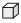 1南一數位教學館觀察評量操作評量實作評量口頭評量發表評量第20週N-2-23能認識體積及體積單位「立方公分」。4-n-19能認識體積及體積單位「立方公分」。第10單元立方公分1.布題：1個是1立方公分，下面形體的體積是幾立方公分？說說看，你是怎麼算的？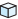 ➧①第1層有1個，第2層有7個，第3層有8個，②把第1層的積木拿來填補第2層缺的部分，即形成一個長方體。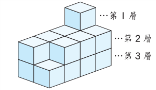 1南一數位教學館觀察評量操作評量實作評量口頭評量發表評量期程領域及議題能力指標主題或單元活動內容節數教學資源評量方式第1週1-2-1 能瞭解資訊科技在日常生活之應用。2-2-1 能遵守電腦教室(或公用電腦)的使用規範。5-2-1 能遵守網路使用規範。【自然與生活科技】4-3-2-3 認識資訊時代的科技。【探索網路世界（一）】1.老師對說明網路在生活中提供的服務，例如學習、通訊、消費、育樂等方面。2.老師講解區域網路和網際網路的差異與原理。3.教師使用FLASH動畫介紹什麼是網路雲端服務。4.老師講解如何上網以及上網有哪些模式。5.老師說明常見的網路服務，如Gmail、Picasa、Youtube、Facebook、Google雲端硬碟、Google協作平台、Google地圖等。6.老師講解網站與網頁的關係。1老師教學網站互動多媒體口頭問答操作評量學習評量第2週1-2-1 能瞭解資訊科技在日常生活之應用。2-2-1 能遵守電腦教室(或公用電腦)的使用規範。5-2-1 能遵守網路使用規範。【自然與生活科技】4-3-2-3 認識資訊時代的科技。【探索網路世界（二）】1.教師使用動畫介紹網路安全基本觀念。2.教師引導學生認識智慧財產權與肖像權概念。3.教師說明Google Chrome瀏覽器的操作介面。4.教師說明電腦上常見的瀏覽器。5.教師說明智慧型手機上常見的瀏覽器。6.學生學會如何下載與安裝Chrome瀏覽器。7.學生了解Chrome的自動更新功能。1老師教學網站互動多媒體口頭問答操作評量學習評量第3週1-2-1 能瞭解資訊科技在日常生活之應用。2-2-2 能操作視窗環境的軟體。4-2-1 能操作常用瀏覽器的基本功能。5-2-1 能遵守網路使用規範。【用Google Chrome看世界（一）】1.教師引導學生認識網址。2.教師用動畫說明智慧財產權的重要性。3.教師利用「Google台灣」的網址來說明網址的組成與涵義。4.教師引導學生認識搜尋引擎，說明其運作原理。5.教師說明常見的搜尋引擎，利用google來教導搜尋引擎的運作模式，並讓學生使用IE和Chrome開啟各搜尋引擎的畫面。1老師教學網站互動多媒體口頭問答操作評量學習評量第4週1-2-1 能瞭解資訊科技在日常生活之應用。1-2-4能正確更新與維護常用的軟體。2-2-2能操作視窗環境的軟體。4-2-1能操作常用瀏覽器的基本功能。5-2-1 能遵守網路使用規範。【用Google Chrome看世界（二）】1.教師說明【關鍵字】的概念，讓學生搜尋【梅花鹿】。2.學生學會在Chrome的網址列執行Google搜尋，搜尋學校名稱。3.教師說明單一關鍵字與多個關鍵字搜尋，讓學生在搜尋學校名稱時，加上市區前綴。4.教師說明切換搜尋種類的方法，讓學生搜尋學校相關圖片與學校地圖。5.教師說明Google搜尋引擎的搜尋技巧，如：計算機、單位換算、查詢氣象、匯率換算、國農曆查詢、查找指定類型檔案，讓學生進行其中的計算機、單位換算與查詢天氣練習。6.學生搜尋算式，例如【5168+5566*520/530】，按搜尋看答案。7.學生輸入【8英里=?公里】，按搜尋看轉換結果。8.學生輸入【氣象】，按搜尋可見Google對當地的天氣預報。1老師教學網站互動多媒體口頭問答操作評量學習評量第5週2-2-3 認識鍵盤、特殊鍵的使用，會英文輸入與一種中文輸入。 提升兩性共同分享與交換資訊的能力。 覺察如何解決問題及做決定。 欣賞兩性的創意表現。 從事與欣賞美化生活的藝術造型活動。【用Google Chrome看世界（三）】1.學生輸入【1000日元=?台幣】，按搜尋看轉換結果。2.學生輸入【陽曆1999年12月1日】，按搜尋看換算農曆與生肖。3.學生輸入【flietype:doc 熊貓】，查詢DOC檔案格式的熊貓資料。4.學生用Chrome開啟羅浮宮網站，將網站自動翻譯為中文。5.學生學會設定Chrome能翻譯目前正在閱讀的網頁。6.學生學會清除瀏覽資料。7.學生申請Google帳號，教師說明保護個人資料的重要性。1老師教學網站互動多媒體口頭問答操作評量學習評量第6週2-2-2 能操作視窗環境的軟體。4-2-1能操作常用瀏覽器的基本功能。5-2-1 能遵守網路使用規範。【個人化Google Chrome（一）】1.教師運用課本40頁的圖示說明Chrome的同步功能。2.學生使用Google帳號登入Chrome瀏覽器。3.學生學會使用【新分頁】的功能。4.學生將學校的網站設為首頁。5.學生學會設定起始畫面，將Google搜尋設為起始畫面。1老師教學網站互動多媒體口頭問答操作評量學習評量第7週2-2-6 能熟練中英文輸入。4-2-1能操作常用瀏覽器的基本功能。【個人化Google Chrome（二）】1.學生登入Chrome後，設定主題外觀。2.學生學會使用排序方式顯示下載主題的畫面。3.學生學習回復為預設主題。4.學生學習顯示書籤列。5.學生學會將喜好的網站加入書籤列。6.學生學會將喜好的網站加入書籤的資料夾。7.學生學會搬移新增、命名、搬移書籤與資料夾。8.學生學會使用書籤管理員新增、命名、搬移、刪除書籤。1老師教學網站互動多媒體口頭問答操作評量學習評量第8週4-2-1能操作常用瀏覽器的基本功能。5-2-1 能遵守網路使用規範。【個人化Google Chrome（三）】1.學生了解如何匯出書籤，以及匯出的格式。2.學生了解如何從其他瀏覽器或書籤檔案匯入書籤到Chrome。3.培養學生登出Chrome的習慣，學會使用【中斷您「Google帳戶的連線」】。4.學生學會在Chrome新增使用者，熟悉使用者登入的狀態，並知道如何刪除使用者。5.教師運用動畫說明個人資料保密的重要性。1老師教學網站互動多媒體口頭問答操作評量學習評量第9週4-2-1能操作常用瀏覽器的基本功能。5-2-1 能遵守網路使用規範。【社會】9-1-1舉例說明各種關係網路（如交通網、資訊網、人際網、經濟網等）如何連結全球各地的人。【Gmail雲端郵件快遞通（一）】1.教師說明雲端服務的便利性與運作原理。2.教師說明Google的雲端服務有哪些。3.登入與認識Gmail的操作介面。4.學生學會寫信、收信與回信。5.學生學會夾帶檔案與其他信件編輯功能。6.學生學會複選郵件進行管理。1老師教學網站互動多媒體口頭問答操作評量學習評量第10週4-2-1能操作常用瀏覽器的基本功能。5-2-1 能遵守網路使用規範。1.實機操作評量2.心得分享1老師教學網站互動多媒體口頭問答操作評量學習評量第11週4-2-1能操作常用瀏覽器的基本功能。5-2-1 能遵守網路使用規範。【社會】9-1-1舉例說明各種關係網路（如交通網、資訊網、人際網、經濟網等）如何連結全球各地的人。【Gmail雲端郵件快遞通（二）】1.教師說明垃圾郵件的危險性。2.學生學習封鎖垃圾郵件。3.學生學會使用Gmail的自動翻譯功能。4.學生學會新增、編輯聯絡人。5.學生學會新增聯絡人群組與寄發群組信件。6.學生學會匯入與匯出通訊錄為CSV格式與如何編輯CSV檔案。1老師教學網站互動多媒體口頭問答操作評量學習評量第12週4-2-1能操作常用瀏覽器的基本功能。5-2-1 能遵守網路使用規範。【社會】9-1-1舉例說明各種關係網路（如交通網、資訊網、人際網、經濟網等）如何連結全球各地的人。【Gmail雲端郵件快遞通（三）】1.教師說明信件匣與標籤的作用。2.學生學會新增與管理標籤。3.學生學會如何顯示特定標籤的信件。4.學生學會自訂Gmail主題外觀。5.學生了解如何使用Google Talk和Gmail聯絡人通訊。6.教師說明網路交流禮節，培養學生的資訊素養。7.教師培養學生登出Gmail的習慣。1老師教學網站互動多媒體口頭問答操作評量學習評量第13週1-2-5能瞭解資料安全的維護並能定期備份資料。2-2-4能有系統的管理電腦檔案。5-2-1 能遵守網路使用規範。【Google的雲端硬碟（一）】1.教師說明什麼是Google雲端硬碟，除了能同步與備份檔案外，還能與朋友進行協作。2.教師用81頁的表格簡述各家雲端硬碟。3.學生知道如何登入Google雲端硬碟。4.學生學會上傳檔案。5.學生學會上傳文件夾。1老師教學網站互動多媒體口頭問答操作評量學習評量第14週1-2-5能瞭解資料安全的維護並能定期備份資料。2-2-4能有系統的管理電腦檔案。5-2-1 能遵守網路使用規範。【Google的雲端硬碟（二）】1.教師說明檔案的【共用】設定的用途。2.學生設定共用權限並以郵件通知使用者。3.學生學會辨識正在共用的檔案。4.學生能在雲端硬碟中按右鍵【共用/共用】直接建立共用者。5.學生學會如何在雲端硬碟中建立Google文件。6.學生學會運用雲端硬碟與同學協作文件。1老師教學網站互動多媒體口頭問答操作評量學習評量第15週1-2-5能瞭解資料安全的維護並能定期備份資料。2-2-4能有系統的管理電腦檔案。5-2-1 能遵守網路使用規範。【Google的雲端硬碟（三）】1.教師說明Google雲端硬碟桌面程式的用途。2.學生學會下載與安裝Google雲端硬碟桌面程式。3.學生學會開啟與使用該桌面程式。4.學生學會建立共用資料夾。5.教師運用動畫說明電腦病毒防護的重要性。1老師教學網站互動多媒體口頭問答操作評量學習評量第16週4-2-1 能操作常用瀏覽器的基本功能。5-2-1 能遵守網路使用規範。【自然與生活科技】4-3-2-3 認識資訊時代的科技。【Google Chrome的擴充功能與線上應用程式（一）】1.教師說明什麼是擴充功能與Chrome的擴充功能。2.學生學會登入與開啟Chrome線上應用程式商店。3.學生學會搜尋、安裝與使用、移除擴充功能。4.學生學會使用排序功能查詢Chrome線上商店的內容。5.學生學會查詢與安裝教師所列出的擴充功能。1老師教學網站互動多媒體口頭問答操作評量學習評量第17週4-2-1 能操作常用瀏覽器的基本功能。5-2-1 能遵守網路使用規範。【自然與生活科技】4-3-2-3 認識資訊時代的科技。【Google Chrome的擴充功能與線上應用程式（二）】1.教師說明什麼是線上應用程式。2.教師說明線上應用程式與擴充功能的不同。3.學生學會搜尋、安裝與使用、移除線上應用程式。4.學生學會運用拖曳的方式更改線上應用程式在Chrome的排序。5.學生學會查詢與安裝課本111頁列出的線上應用程式。6.教師運用動畫引導學生勿沉迷於網路。1老師教學網站互動多媒體口頭問答操作評量學習評量第18週2-2-6 能熟練中英文輸入。4-2-1 能操作常用瀏覽器的基本功能。5-2-1 能遵守網路使用規範。【社會】1-2-4 測量距離、閱讀地圖、使用符號繪製簡略平面地圖。【我的Google地圖（一）】1.教師說明用Google地圖可以做什麼。2.教師說明Google地圖與街景的優點。3.學生學會運用Google地圖規劃路線。4.學生學會運用Google地圖檢視街景。5.學生登入Google地圖，能修正自己的所在位置。6.學生能設定住家、學校位置。7.學生搜尋【台北101】並切換為Google地球模式。1老師教學網站互動多媒體口頭問答操作評量學習評量第19週2-2-6 能熟練中英文輸入。4-2-1 能操作常用瀏覽器的基本功能。5-2-1 能遵守網路使用規範。【社會】1-2-4 測量距離、閱讀地圖、使用符號繪製簡略平面地圖。【我的Google地圖（二）】1.教師說明旅遊計畫地圖可以幫助掌握行程、安排時間。2.學生登入Google地圖，創建地圖【淡水一日遊】。3.搜尋地點加入到【淡水一日遊】，例如【新北市淡水區 古蹟】的相關地點。4.能運用【搜尋附近地點】的功能，將目的地附近的小吃加入到【淡水一日遊】。5.知道如何將地點標示為星號，用以快速查詢喜愛的地點。6.能儲存地圖並分享給朋友。7.教師說明登入後路線規劃的內容會留存記錄，可查閱過去的搜尋記錄。8.教師運用動畫宣導反色情、反詐騙的資訊素養。1老師教學網站互動多媒體口頭問答操作評量學習評量第20週2-2-6 能熟練中英文輸入。4-2-1 能操作常用瀏覽器的基本功能。5-2-1 能遵守網路使用規範。1.實機操作評量2.心得分享1老師教學網站互動多媒體口頭問答操作評量學習評量週次單元對應能力指標教學活動重點教學節數教學資源評量方式第1週Lesson 1 What Time Is It? 能聽辨英語的子音與母音。 能聽辨課堂中所習得的詞彙。 能聽辨句子的語調。 能聽辨課堂中所習得的字詞、片語及句子的重音。 能聽懂簡易句型的句子。Lesson 1 What Time Is It?第一節1. 用數字的單字圖卡及字卡進行字彙教學。2. 進行活動「計時尖兵」。3.完成習作A大題。第二節1. 將句型帶入數字的單字，讓學生熟悉句型的用法。Listen and Check2.進行活動「現在幾點了？」3.完成習作B大題。2康軒版教材Hello! Kids 4媒體CD、Super E-Book1. 活動評量2. 紙筆評量3. 課堂觀察第2週Lesson 1 What Time Is It? 能看懂簡單的句子。 能辨識英文書寫的基本格式。 能朗讀課本中的對話和故事。 能聽懂日常生活應對中常用語句，並能作適當的回應。 能運用字母拼讀法(phonics)。Lesson 1 What Time Is It?第三節1.播放 CD / Super E-Book 帶學生指字跟讀，練習A. Sound It Out含有 f 和 v 發音的字彙。2.. 利用 Super E-Book進行B. Phonics Chant 教學，帶領學生念讀字母拼讀韻文，讓學生更熟悉 f 和 v 的發音和拼讀。3. 分組比賽念韻文。第四節1. 請學生注意聽 CD，並跟讀會話短句。2. 教師說會話短句，要求全體學生表演動作及表情。3. 進行活動「看誰最誇張」。2康軒版教材Hello! Kids 4媒體CD、Super E-Book1. 活動評量2. 紙筆評量3. 課堂觀察4. 口語評量第3週Lesson 1 What Time Is It? 能聽辨課堂中所習得的字詞、片語及句子的重音。 能聽懂常用的教室用語及日常生活用語。* 能聽懂簡易歌謠和韻文的主要內容。 能辨識歌謠、韻文、故事中的常用字詞。 能看懂簡單的句子。 能辨識英文書寫的基本格式。 能朗讀課本中的對話和故事。 口語部分至少會應用300個字詞，書寫部分至少會拼寫其中180個字詞，以應用於簡易的日常溝通中。Lesson 1 What Time Is It?第五節1. 播放 CD / Super E-Book，引導學生看圖聽故事。2. 逐句帶讀故事中的句子。3. 教師可提問相關問題。4. 角色扮演：全班分成3组，各自負責該角色臺詞，進行分組對話。5. 上臺表演：徵求自願者上臺演出故事情節。第六節1. 教師播放 CD / Super E-Book，讓學生聽兩遍本課歌謠。2. 教師帶領學生念歌詞。3. 再播放 CD / Super E-Book，讓學生熟悉曲調並跟唱。4. 待學生熟悉歌謠後，教師可加以變化，或替換歌謠中的單字，讓學生多加練習。5.請學生做Assessment Time檢核練習。2康軒版教材Hello! Kids 4媒體CD、Super E-Book1. 活動評量2. 紙筆評量3. 課堂觀察4. 口語評量5. 作業評量第4週Lesson 2 Where Are Nicky and Nini? 能聽辨英語的子音與母音。 能聽辨課堂中所習得的詞彙。 能聽辨句子的語調。 能聽辨課堂中所習得的字詞、片語及句子的重音。 能聽懂簡易句型的句子。* 能聽懂簡易歌謠和韻文的主要內容。 能說出課堂中所習得的詞彙。 能以正確的語調說出簡易句型的句子。 能朗讀和吟唱歌謠韻文。 能辨識課堂中習得的詞彙。Lesson 2 Where Are Nicky and Nini?第一節1. 教師在黑板上畫四個很大的正方或長方形，連成一個田字或並列一長排，上頭加一簡單的屋頂，然後把 bathroom, bedroom, kitchen, living room 的單字圖卡及字卡放在屋子內，圖片朝外，介紹四個房間給學生，並帶讀數次。2. 教師播放 CD，讓學生跟讀。3. 進行活動「現代福爾摩斯」。
完成習作A大題。
第二節1. 將句型帶入房間名稱的單字，讓學生熟悉句型的用法。2. 抽點學生練習句型。3. 進行「韻文教學」活動。4.Listen and Number2康軒版教材Hello! Kids 4媒體CD、Super E-Book教學準備單字圖卡及字卡1. 活動評量2. 紙筆評量3. 課堂觀察4. 口語評量5. 作業評量第5週Lesson 2 Where Are Nicky and Nini? 能聽辨句子的節奏。 能聽懂常用的教室用語及日常生活用語。 能念出英語的語音。 能說出課堂中所習得的詞彙。 能以正確的語調說出簡易句型的句子。 能使用所習得的教室用語。 能看懂簡單的句子。 能辨識英文書寫的基本格式。Lesson 2 Where Are Nicky and Nini?第三節1. 利用 Super E-Book進行B. Phonics Chant 教學，帶領學生念讀字母拼讀韻文，讓學生更熟悉 l 和 r 的發音和拼讀。2. 分組比賽念韻文。3. 進行 C. Listen and Circle練習。
4. 進行 D. Trace, Say and Write練習。第四節1. 要學生聽 CD，使用不同的語調跟讀會話短句。2. 請全體學生表演動作及表情。3. 進行活動「早起的鳥兒有蟲吃」。2康軒版教材Hello! Kids 4媒體CD、Super E-Book1. 活動評量2. 紙筆評量3. 課堂觀察4. 口語評量5. 作業評量第6週評量週Lesson 2 Where Are Nicky and Nini? 能聽辨課堂中所習得的字詞、片語及句子的重音。 能聽懂常用的教室用語及日常生活用語。 能以正確的語調說出簡易句型的句子。 能作簡單的提問、回答和敘述。 能朗讀和吟唱歌謠韻文。Lesson 2 Where Are Nicky and Nini?第五節1. 播放 CD / Super E-Book，引導學生看圖聽故事。2. 逐句帶讀故事中的句子。3. 教師可提問相關問題。第六節1. 教師播放 CD / Super E-Book，讓學生聽兩遍本課歌謠。2. 教師帶領學生念歌詞。3. 再播放 CD / Super E-Book，讓學生熟悉曲調並跟唱2康軒版教材Hello! Kids 4媒體CD、Super E-Book1. 活動評量2. 紙筆評量3. 課堂觀察4. 口語評量第7週Lesson 3 What’s He Doing? 能辨識課堂中習得的詞彙。 能看懂簡單的句子。 能臨摹抄寫課堂中習得的詞彙。 能臨摹抄寫課堂中習得的句子。 能聽懂及辨識課堂中所習得的英語詞彙。 在聽讀時，能辨識書本中相對應的書寫文字。 樂於參與各種課堂練習活動。6-1-4 主動預習、溫習功課。Lesson 3 What’s He Doing?第一節1. 教師揭示單字圖卡及字卡，配合肢體動作，然後指著單字圖卡及字卡念單字，全班跟讀三次。其中 "doing the dishes " 是認識字彙，教師可以按照學生程度決定是否教授。2. 教師播放 CD，讓學生跟讀。3. 進行活動「最佳演員」。
完成習作A大題。
第二節1. 將句型帶入例行活動的單字，讓學生熟悉句型的用法。2. 抽點學生練習句型。3. 進行「韻文教學」活動。2康軒版教材Hello! Kids 4媒體CD、Super E-Book教學準備單字圖卡及字卡1. 活動評量2. 紙筆評量3. 課堂觀察4. 口語評量5. 作業評量第8週Lesson 3 What’s He Doing? 能聽辨句子的節奏。 能聽懂常用的教室用語及日常生活用語。 能念出英語的語音。 能看懂簡單的句子。 能辨識英文書寫的基本格式。 能朗讀課本中的對話和故事。* 能藉圖畫、圖示等視覺輔助，閱讀並瞭解簡易故事及兒童短劇中的大致內容。 能臨摹抄寫課堂中習得的句子。Lesson 3 What’s He Doing?第三節播放 CD / Super E-Book 帶學生指字跟讀，練習A. Sound It Out含有 有聲th 和 無聲 th 發音的字彙。1. 利用 Super E-Book進行B. Phonics Chant 教學，帶領學生念讀字母拼讀韻文，讓學生更熟悉有聲th 和 無聲 th 的發音和拼讀。2. 分組比賽念韻文。3. 進行 C. Listen and Circle練習。
4. 進行 D. Trace, Say and Write練習。第四節1. 要學生聽 CD，使用不同的語調跟讀會話短句。2. 帶學生跟著CD，逐頁指讀本課故事。
3. 帶學生進行分工朗讀、分組朗讀或獨立朗讀練習。2康軒版教材Hello! Kids 4媒體CD、Super E-Book1. 活動評量2. 紙筆評量3. 課堂觀察4. 口語評量5. 作業評量第9週Lesson 3 What’s He Doing? 能辨識課堂中習得的詞彙。 能辨識歌謠、韻文、故事中的常用字詞。 能看懂簡單的句子。 能辨識英文書寫的基本格式。 能朗讀課本中的對話和故事。* 能藉圖畫、圖示等視覺輔助，閱讀並瞭解簡易故事及兒童短劇中的大致內容。 能聽懂及辨識課堂中所習得的英語詞彙。 在聽讀時，能辨識書本中相對應的書寫文字。Lesson 3 What’s He Doing?第五節1. 播放 CD / Super E-Book，引導學生看圖聽故事。2. 逐句帶讀故事中的句子。3. 教師可提問相關問題。4. 角色扮演：全班分成3组，各自負責該角色臺詞，進行分組對話。5. 上臺表演：徵求自願者上臺演出故事情節。第六節1. 教師播放 CD / Super E-Book，讓學生聽兩遍本課歌謠。2. 教師帶領學生念歌詞。3. 再播放 CD / Super E-Book，讓學生熟悉曲調並跟唱。4. 待學生熟悉歌謠後，教師可加以變化，或替換歌謠中的單字，讓學生多加練習。2康軒版教材Hello! Kids 4媒體CD、Super E-Book1. 活動評量2. 紙筆評量3. 課堂觀察4. 口語評量5. 作業評量第10週Review 1 能聽辨英語的子音與母音。 能聽辨課堂中所習得的詞彙。 能聽辨句子的語調。 能聽辨課堂中所習得的字詞、片語及句子的重音。能朗讀和吟唱歌謠韻文。能以所習得的英語看圖說話。 樂於參與各種課堂練習活動。6-1-4 主動預習、溫習功課。Review 1第一節1. 教師播放CD / Super E-Book，請學生跟念第一至三課韻文，複習第一至三課的韻文。2. 隨時按暫停鍵，請學生說出接下來的字。1.「誰在哪？做什麼？」第二節1. 教師用單字圖卡及字卡，帶領學生念一遍第一至三課的字彙。3. 進行 Fun Words 活動－「金頭腦」。1. 請學生複習第一至三課的單字句型。2. 請學生回家聽第一至三課的CD內容。2康軒版教材Hello! Kids 4媒體CD、Super E-Book教學準備第一至三課單字圖卡及字卡1. 活動評量2. 紙筆評量3. 課堂觀察4. 口語評量5. 作業評量第11週Review 1 能聽辨英語的子音與母音。 能聽辨課堂中所習得的詞彙。 能聽辨句子的語調。 能聽辨課堂中所習得的字詞、片語及句子的重音。 能聽辨句子的節奏。 能聽懂常用的教室用語及日常生活用語。Review 1第三節教師將句型寫在黑版上，抽點學生練習。1. 教師先利用Super E-Book，帶領學生複習第一至三課的字母拼讀。2第四節1. 請學生完成習作C~F 大題。2. 接著，再請學生完成習作A、B大題。1. 播放CD / Super E-Book帶學生跟唱、複習第一至三課歌謠 What Time Is It?、Where Are They?、Where Is Mom? 2康軒版教材Hello! Kids 4媒體CD、Super E-Book1. 活動評量2. 紙筆評量3. 課堂觀察4. 口語評量第12週Lesson 4 What Do You Like? 能聽辨英語的子音與母音。 能聽辨課堂中所習得的詞彙。 能聽辨句子的語調。 能聽辨課堂中所習得的字詞、片語及句子的重音。 能聽懂簡易句型的句子。Lesson 4 What Do You Like?第一節1. 教師利用單字圖卡介紹五種水果，也可以拿實物或利用課本上圖片教學。
完成習作A大題。
第二節1. 將句型帶入水果的單字，讓學生熟悉句型的用法。Listen and Check進行活動「名人大會串」。2康軒版教材Hello! Kids 4媒體CD、Super E-Book1. 活動評量2. 紙筆評量3. 課堂觀察4. 口語評量第13週評量週Lesson 4 What Do You Like? 能聽辨句子的節奏。 能聽懂常用的教室用語及日常生活用語。 能看懂簡單的句子。 能辨識英文書寫的基本格式。 能朗讀課本中的對話和故事。 能臨摹抄寫課堂中習得的句子。Lesson 4 What Do You Like?第三節播放 CD / Super E-Book 帶學生指字跟讀，練習A. Sound It Out含有 wh 和 h 發音的字彙。1. 利用 Super E-Book進行B. Phonics Chant 教學，帶領學生念讀字母拼讀韻文，讓學生更熟悉 wh 和 h 的發音和拼讀。第四節1. 請學生聽 CD，使用不同的語調跟讀會話短句。2. 要求全體學生表演動作及表情。 1. 帶學生逐頁讀本課故事，並指讀課本上的句子。完成習作C~F大題。2康軒版教材Hello! Kids 4媒體CD、Super E-Book1. 活動評量2. 紙筆評量3. 課堂觀察4. 口語評量第14週Lesson 4 What Do You Like? 能以正確的語調說出簡易句型的句子。 能作簡單的提問、回答和敘述。 能朗讀和吟唱歌謠韻文。 能以所習得的英語看圖說話。Lesson 4 What Do You Like?第五節1. 播放 CD / Super E-Book，引導學生看圖聽故事。2. 逐句帶讀故事中的句子。第六節1. 教師播放 CD / Super E-Book，讓學生聽兩遍本課歌謠。2. 教師帶領學生念歌詞。3. 再播放 CD / Super E-Book，讓學生熟悉曲調並跟唱2康軒版教材Hello! Kids 4媒體CD、Super E-Book1. 活動評量2. 紙筆評量3. 課堂觀察第15週Lesson 5 Do You Like Birds? Culture & Festivals It’s the Dragon Boat Festival! 能辨識課堂中習得的詞彙。 能看懂簡單的句子。 能臨摹抄寫課堂中習得的詞彙。 能臨摹抄寫課堂中習得的句子。 能聽懂及辨識課堂中所習得的英語詞彙。 樂於參與各種課堂練習活動。6-1-4 主動預習、溫習功課。Lesson 5 Do You Like Birds?Culture＆Festivals It’s the Dragon Boat Festival!第一節1. 教師揭示單字圖卡及字卡，配合肢體動作，介紹本課單字。2完成習作A大題。
第二節1. 利用單字圖卡及字卡介紹本課單字。播放CD / Super E-Book，帶學生熟悉本課字彙句型，之後進行活動「龍舟競賽」。2.利用 Super E-Book教授本課課文。3. 教師播放 CD / Super E-Book，讓學生熟練本課歌曲。2康軒版教材Hello! Kids 4媒體CD、Super E-Book1. 活動評量2. 紙筆評量3. 課堂觀察4. 口語評量5. 作業評量第16週Lesson 5 Do You Like Birds? 能聽辨句子的節奏。 能念出英語的語音。 能說出課堂中所習得的詞彙。* 能藉圖畫、圖示等視覺輔助，閱讀並瞭解簡易故事及兒童短劇中的大致內容。 能臨摹抄寫課堂中習得的句子。Lesson 5 Do You Like Birds?第三節1. 將句型帶入動物的單字，讓學生熟悉句型的用法。2. 抽點學生練習句型。3.Listen and Number第四節1. 進行B. Phonics Chant 教學。2. 進行 C. Listen and Circle練習。 3. 進行 D. Trace, Say and Write練習。4.. 請學生聽 CD跟讀會話短句。5. 教師引導學生以手指字認讀。2康軒版教材Hello! Kids 4媒體CD、Super E-Book1. 活動評量2. 紙筆評量3. 課堂觀察4. 口語評量5. 作業評量第17週Lesson 5 Do You Like Birds? 能聽辨課堂中所習得的字詞、片語及句子的重音。 能聽懂常用的教室用語及日常生活用語。* 能聽懂簡易歌謠和韻文的主要內容。 能以正確的語調說出簡易句型的句子。 口語部分至少會應用300個字詞，書寫部分至少會拼寫其中180個字詞，以應用於簡易的日常溝通中。Lesson 5 Do You Like Birds?第五節1. 播放 CD / Super E-Book，引導學生看圖聽故事。2. 逐句帶讀故事中的句子。3. 教師可提問相關問題。4. 角色扮演：全班分成3组，各自負責該角色臺詞，進行分組對話。5. 上臺表演：徵求自願者上臺演出故事情節。第六節1. 教師播放 CD / Super E-Book，讓學生聽兩遍本課歌謠。2. 教師帶領學生念歌詞。3. 再播放 CD / Super E-Book，讓學生熟悉曲調並跟唱。請學生做Assessment Time檢核練習。2康軒版教材Hello! Kids 4媒體CD、Super E-Book1.活動評量2.紙筆評量3.課堂觀察4.口語評量5.作業評量第18週Lesson 5 Do You Like Birds? 能聽辨英語的子音與母音。 能聽辨課堂中所習得的詞彙。 能聽辨句子的語調。 能聽辨課堂中所習得的字詞、片語及句子的重音。 能聽辨句子的節奏。 能聽懂常用的教室用語及日常生活用語。Review 2第一節教師播放 CD / Super E-Book，請學生跟念第四課至第五課的韻文。1. 教師將第四至第五課句型寫在黑板上，帶領全班念一遍。2第二節1. 教師用單字圖卡及字卡，帶領學生念一遍第四至五課的字彙。3. 進行 Fun Words 活動－「生字操」。2康軒版教材Hello! Kids 4媒體CD、Super E-Book1.活動評量2.紙筆評量3.課堂觀察第19週Review 2 能聽辨英語的子音與母音。 能以所習得的英語看圖說話。 能辨識歌謠、韻文、故事中的常用字詞。 能看懂簡單的句子。 能辨識英文書寫的基本格式。 能朗讀課本中的對話和故事。6-1-4 主動預習、溫習功課。Review 2第三節教師將句型寫在黑版上，抽點學生練習。1. 教師利用Super E-Book，帶領學生複習第四至五課的字母拼讀。2. 抽點學生練習。3. 進行 Fun Sounds活動－第四節1. 請學生完成習作C~F 大題。2. 接著，再請學生完成習作A、B大題。1. 播放CD / Super E-Book帶學生跟唱、複習第四至五課歌謠 What Do You Like?、Do You Like Rabbits?2.2康軒版教材Hello! Kids 4媒體CD、Super E-Book1.活動評量2.紙筆評量3.課堂觀察4.口語評量5.作業評量第20週評量週休業式Review 2 能聽辨句子的語調。 能聽辨課堂中所習得的字詞、片語及句子的重音。 能聽懂簡易句型的句子。* 能聽懂簡易歌謠和韻文的主要內容。 能說出課堂中所習得的詞彙。 能以正確的語調說出簡易句型的句子。 能朗讀和吟唱歌謠韻文。 能辨識課堂中習得的詞彙。  第五節教師將句型寫在黑版上，抽點學生練習。1. 教師利用Super E-Book，帶領學生複習第四至五課的字母拼讀。2. 抽點學生練習。3. 進行 Fun Sounds活動－「看誰反應快」  第六節1. 請學生完成習作C~F 大題。2. 接著，再請學生完成習作A、B大題。1. 播放CD / Super E-Book帶學生跟唱、複習第四至五課歌謠 What Do You Like?、Do You Like Rabbits?2. 再次播放CD / Super E-Book，教師隨時按下暫停鍵，請個別學生接著唱。2康軒版教材Hello! Kids 4媒體CD、Super E-Book1.活動評量2.紙筆評量3.課堂觀察4.口語評量5.作業評量週次主題單元名稱分段能力指標教學目標教學內容教學節數教學資源評量方式第1週一、臺灣好所在1.臺灣是寶島閩南語1-2-2能聽辨教師教學語言及教學內容。1-2-6能初步運用科技與資訊媒材提升聆聽能力。1-2-8能養成聆聽閩南語的禮貌與態度。2-2-3能唸唱歌謠及說出簡易故事。的關懷。能認識各縣市名稱。1.教師搭配教學電子書，播放「看卡通學臺語動畫」讓學生欣賞。2.教師進入正式課程之前，先拿出一份臺灣地圖，問學生：「恁捌去過佗幾个縣市？」（你們曾經到過哪幾個縣市？）請學生回答，由此帶入本課主題。3.教師播放教學電子書之課文情境圖，讓學生觀察圖中的景象後，描述圖中的情境。4.教師播放CD1或電子書，讓學生聆聽、念誦本課課文。5.教師講解課文內容及解釋語詞，並帶領學生念誦課文。6.播放CD1或電子書，教導學生學唱本課歌曲。7.活動～歡樂動一動:教師播放課程教學律動DVD，教導學生課文律動動作，請學生隨著歌曲一同做律動；教師也可請學生開口唱，藉此熟悉本課課文。8.參考「教學補給站」，播放CD1或電子書，進行「造詞練習」和「造句練習」。9.搭配教學電子書，複習本課課文。11.臺灣地圖2.教用CD1口語評量朗誦評量律動表演歌曲演唱影片欣賞第2週一、臺灣好所在1.臺灣是寶島閩南語4-2-1能認讀閩南語語詞和語句，並瞭解其語意。能學會各縣市名稱的閩南語說法。1.教師問學生：「恁會曉用閩南語講出啥物縣市的名稱？」（你們會用閩南語說出什麼縣市的名稱？）請學生舉手發表。2.教師播放CD1或電子書，請學生聆聽、念誦本課語詞。3.教師講解語詞，並指導學生正確發音。4.播放CD1或電子書，讓學生聆聽語詞造句，並鼓勵學生發表造句。5.搭配電子書的「語詞遊戲」，讓學生藉由遊戲享受學習的樂趣。6.活動～地圖重組:教師將臺灣區域圖以磁鐵固定在黑板上，並準備各縣市名稱的字卡。全班分成兩組，各組輪流選出一張字卡，貼在臺灣區域圖的正確位置上，並念出該縣市的閩南語說法，如果念錯了必須重來。最後計算兩組各自正確完成所需花費的時間，時間較少的那一組便是贏家。7.教師播放CD1或電子書，讓學生仔細聆聽「臆謎猜」。8.教師講解謎語的謎面意思，並說明謎題後，請學生猜出謎底。9.教師公布正確解答，並解釋原因，接著再播放CD1或電子書，請學生念誦數次。10.搭配教學電子書，複習本堂課所學。11.教師依各縣市名稱，將全班分組，請同學上網搜尋各縣市特色的資料，於下次發表。11.教用CD12.臺灣區域圖3.磁鐵4.各縣市名稱字卡5.教學電子書口語評量聽力測驗朗誦評量團體遊戲紙筆測驗第3週一、臺灣好所在1.臺灣是寶島閩南語1-2-2能聽辨教師教學語言及教學內容。1-2-6能初步運用科技與資訊媒材提升聆聽能力。2-2-4能運用閩南語簡單描述生活周遭的人、事、時、地、物。2-2-8能養成主動用閩南語與人溝通的態度與習慣。3-2-2能運用標音符號提升聽說能力。能學習第一課音標課程及相關語詞。1.教師請學生先闔上課本，再問學生還記不記得上堂課所學的縣市名稱？記得哪些？請學生發表意見後，再打開課本複習本課所學語詞。2.教師播放CD1或電子書，讓學生聆聽「聽看覓」後作答。3.教師公布正確答案並進行講解。4.教師播放CD1或電子書，讓學生聆聽「練習」並分組討論答案。5.教師請學生發表答案後，再公布正確答案，並進行解說。6.活動～縣市導覽員:教師請各組將所蒐集的縣市特色資料，於上課時進行討論與彙整，然後再推派代表上臺，向其他同學介紹。下課後，各組可將資料張貼在教室後面的公布欄，以供全班同學閱覽。7.活動～最佳導遊:教師將學生分組，每組推派代表上臺發表自己曾到過哪個縣市遊玩。同學不妨介紹該地的旅遊路線、風景、人文、名產等特色，並配上拍攝的照片加以解說。最後由教師宣布誰是最佳導遊。8.參考備課用書第125頁，指導學生完成學習單。9.參考「教學補給站」，播放CD1或電子書，介紹和縣市相關的俗語。10.教師播放CD1或電子書，教導學生學習本課的音標，並糾正其發音。11.教師可配合音標卡，讓學生練習本課音標，以加強學習效果。12.教師播放CD1或電子書，指導學生習作「音標練習」，接著請學生發表答案，教師再進行檢討。13.搭配電子書的「音標遊戲」，讓學生藉由遊戲享受學習的樂趣。14.活動～拼音高手:教師先念「kam／gam」，讓學生用音標卡拼出來，等學生熟悉後，就可以分組進行比賽。15.搭配教學電子書，複習本堂課所學。11.教用CD12.音標卡3.各縣市特色資料4.旅遊照片5.學習單6.教學電子書口語評量聽力測驗報告評量紙筆測驗朗誦評量團體遊戲影片欣賞第4週一、臺灣好所在2.臺灣文化節閩南語2-2-1能流暢的說出日常生活對話語句。2-2-3能唸唱歌謠及說出簡易故事。2-2-4能運用閩南語簡單描述生活周遭的人、事、時、地、物。能認識臺灣節慶活動。1.教師搭配教學電子書，播放「看卡通學臺語動畫」讓學生欣賞。2.教師拿出事先準備好的各縣市節慶活動圖卡或照片，問學生：「恁敢知影圖底是咧舉辦啥物活動？」（你們知道圖裡面是在舉辦什麼活動嗎？）由此導入本課主題。3.教師播放教學電子書之課文情境圖，讓學生觀察圖中的景象，描述圖中的情境。4.教師播放CD1或電子書，並帶讀課文，讓學生聆聽、念誦。5.教師講解課文內容及解釋語詞，然後帶領學生朗誦課文。6.播放CD1或電子書，教導學生學唱本課歌曲。7.活動～歡樂動一動:教師播放課程教學律動DVD，教導學生課文律動動作，請學生隨著歌曲一同做律動；教師也可請學生開口唱，藉此熟悉本課課文。11.各縣市節慶活動圖卡或照片口語評量朗誦評量律動表演第5週一、臺灣好所在2.臺灣文化節閩南語1-2-2能聽辨教師教學語言及教學內容。1-2-6能初步運用科技與資訊媒材提升聆聽能力。2-2-3能唸唱歌謠及說出簡易故事。2-2-4能運用閩南語簡單描述生活周遭的人、事、時、地、物。學會台灣節慶活動的閩南語說法。1.教師可以問學生：「恁敢知影恁蹛的所在有啥物節慶活動？」（你們知道你們住的地方有什麼節慶活動嗎？）讓學生自由發表意見，由此導入本堂課主題。2.教師播放CD1或電子書，請學生聆聽、念誦本課語詞。3.教師講解語詞，並指導學生正確發音。4.教師可利用語詞圖卡，讓學生反覆練習本課語詞，以加深其學習印象。5.播放CD1或電子書，讓學生聆聽語詞造句，並鼓勵學生發表造句。6.搭配電子書的「語詞遊戲」，讓學生藉由遊戲享受學習的樂趣。7.活動～記憶翻牌:教師準備各縣市節慶活動的圖卡或照片，及其相對應的地名字卡共六組（例如：三義–木雕藝術節），用磁鐵固定在黑板上。全班分兩組，輪流派代表上臺翻牌，一次翻開兩張。若翻到相對應的節慶活動與地名，便無需翻回；若翻到的並無關聯，便要蓋回。最後看哪一組翻開所有牌後所花費的時間較短，便是贏家。8.參考「教學補給站」，播放CD1或電子書，介紹其他的節慶活動。9.搭配教學電子書，複習本堂課所學。10.搭配教學電子書，播放和本課語詞相關的影片讓學生欣賞。11.教用CD12.各縣市地方節慶照片3.磁鐵4.地名字卡口語評量朗誦評量聽力測驗團體遊戲紙筆測驗第6週一、臺灣好所在2.臺灣文化節閩南語1-2-2能聽辨教師教學語言及教學內容。1-2-6能初步運用科技與資訊媒材提升聆聽能力。2-2-2能運用閩南語與師長、同學及社區人士進行對話。2-2-8能養成主動用閩南語與人溝通的態度與習慣。3-2-2能運用標音符號提升聽說能力。4-2-1能認讀閩南語語詞和語句，並瞭解其語意。學會第二課音標課程和相關俗語。1.教師可以問學生：「恁捌參加過佗一个節慶活動？」（你們曾參加過哪一個節慶活動？）請學生舉手回答；或播放課文CD，讓學生複習課文；也可利用節慶活動圖卡，帶領學生複習本課語詞。2.教師播放CD1或電子書，請學生聆聽「聽看覓」後作答。3.教師公布正確答案，並和學生進行討論。4.活動～超級大玩家:教師將臺灣地圖貼在黑板上，並拿出自製的地名字卡，讓學生上臺，當教師說某個節慶活動時（例如蓮花節），學生就要找出該節慶活動（白河）的字卡，並指出其在地圖上的位置。5.教師播放CD1或電子書，讓學生聆聽「練習」並分組討論答案。6.教師先請學生發表答案後，再公布正確答案，並進行解說。7.參考備課用書第126頁，指導學生完成學習單。8.參考「教學補給站」，播放CD1或電子書，介紹和本課相關的俗語。9.教師播放CD1或電子書，教導學生學習本課的音標，並糾正其發音。10.教師可配合音標卡，讓學生練習本課音標，以加強學習效果。11.教師播放CD1或電子書，指導學生習作「音標練習」。12.搭配電子書的「音標遊戲」，讓學生藉由遊戲享受學習的樂趣。11.圖卡2.音標卡3.臺灣地圖4.地名字卡5.學習單6.教用CD1口語評量朗誦評量聽力測驗團體遊戲紙筆測驗影片欣賞第7週一、臺灣好所在2.臺灣文化節閩南語1-2-2能聽辨教師教學語言及教學內容。1-2-6能初步運用科技與資訊媒材提升聆聽能力。2-2-2能運用閩南語與師長、同學及社區人士進行對話。2-2-4能運用閩南語簡單描述生活周遭的人、事、時、地、物。複習第一單元所學，應用於生活中。1.教師先帶領學生複習第一～二課所學語詞，再搭配電子書的「單元遊戲」，讓學生藉由遊戲享受學習的樂趣。2.教師播放CD1或電子書，請學生聆聽「閩南語遊樂園」內容後作答。3.教師公布答案，並進行解說，然後再請學生用閩南語說出答案。4.教師播放CD1或電子書，請學生聆聽「複習1」。5.將學生分成四組，各組派代表猜拳決定先後次序，然後利用課本書後附件進行遊戲，由教師當裁判。6.教師播放CD1或電子書，請學生聆聽「看圖聽故事」。7.教師先講解看圖聽故事內容，然後問學生是否了解故事大意，並就故事內容提問，請學生依據圖片舉手回答問題。8.配合教學電子書，播放看圖聽故事的動畫讓學生欣賞，加深學生印象。9.搭配教學電子書，複習本單元所學。10.搭配教學電子書，播放「影音動畫」讓學生欣賞。11.教用CD12.教學電子書口語評量朗誦評量團體遊戲紙筆測驗影片欣賞第8週二、環保大代誌3.做環保閩南語1-2-1能聽辨日常生活中閩南語語詞及語句的語音成分。1-2-2能聽辨教師教學語言及教學內容。1-2-6能初步運用科技與資訊媒材提升聆聽能力。2-2-1能流暢的說出日常生活對話語句能認識資源回收。1.教師搭配教學電子書，播放「看卡通學臺語動畫」讓學生欣賞。2.教師可先問學生：「恁敢知影是按怎愛減用塑膠袋仔？」（你們知道為什麼要少用塑膠袋嗎？）「恁敢知影欲按怎做糞埽分類？」（你們知道要怎麼做垃圾分類嗎？）請學生回答，再帶入本課課文教學。3.教師播放教學電子書之課文情境圖，讓學生觀察圖中的景象後，描述圖中的情境。4.教師播放CD1或電子書，讓學生聆聽、念誦本課課文。5.教師講解課文內容及解釋語詞，並帶領學生念誦課文。6.播放CD1或電子書，教導學生學唱本課歌曲。7.活動～歡樂動一動:教師播放課程教學律動DVD，教導學生課文律動動作，請學生隨著歌曲一同做律動；教師也可請學生開口唱，藉此熟悉本課課文。8.參考「教學補給站」，播放CD1或電子書，進行「造詞練習」和「造句練習」。9.搭配教學電子書，複習本課課文。11.教用CD12.課程教學律動DVD3.教學電子書口語評量朗誦評量團體遊戲聽力測驗律動表演第9週二、環保大代誌3.做環保閩南語1-2-1能聽辨日常生活中閩南語語詞及語句的語音成分。1-2-6能初步運用科技與資訊媒材提升聆聽能力。2-2-2能運用閩南語與師長、同學及社區人士進行對話。學會資源回收物品的閩南語說法。1.教師可事先準備不用的報紙或塑膠袋等，並利用這些材料做成一個筆筒，讓學生了解不用的東西也可變成其他不同用途的物品，由此帶入本節課教學主題。2.教師播放CD1或電子書，請學生聆聽、念誦本課語詞。3.教師講解語詞，並指導學生正確發音。4.播放CD1或電子書，讓學生聆聽語詞造句，並鼓勵學生發表造句。5.搭配電子書的「語詞遊戲」，讓學生藉由遊戲享受學習的樂趣。6.活動～語詞大進擊:教師將語詞圖卡用磁鐵固定在黑板上，將全班分兩組，計時十秒，請學生默記圖卡的排列順序。教師再準備一張大紙和磁鐵，將黑板上的圖卡蓋住。兩組將答案寫在紙上，再推派代表上臺，用閩南語說出答案。7.教師播放CD1或電子書，指導學生進行「講看覓」對話練習。8.讓學生兩兩為一組，依照「講看覓」的內容，進行對話練習。11.不用的報紙或塑膠袋2.教用CD1口語評量聽力測驗朗誦評量團體遊戲紙筆測驗第10週二、環保大代誌3.做環保閩南語1-2-1能聽辨日常生活中閩南語語詞及語句的語音成分。1-2-2能聽辨教師教學語言及教學內容。1-2-6能初步運用科技與資訊媒材提升聆聽能力。1-2-8能養成聆聽閩南語的禮貌與態度。2-2-2能運用閩南語與師長、同學及社區人士進行對話。3-2-2能運用標音符號提升聽說能力。能學會第三課音標課程和相關的俗語、謎猜。1.教師提問：「恁敢知影做環保有啥物好處？無做環保會有啥物影響？」（你們知道做環保有什麼好處？不做環保會有什麼影響？）也可問學生：「恁平常時攏按怎做環保？」（你們平時都如何做環保？）請學生舉手發表意見。2.教師播放CD1或電子書，讓學生聆聽「聽看覓」內容後作答。3.教師公布正確答案，並和學生進行討論。4.活動～小小記者:請各組將已蒐集好的環保議題資料或新聞，推派代表上臺向同學報告、分享，教師再帶領學生進行討論。5.教師播放CD1或電子書，讓學生聆聽「練習」內容並作答。6.教師請學生發表答案後，再公布正確答案，並進行解說。7.參考備課用書第127頁，指導學生完成學習單。8.參考「教學補給站」，播放CD1或電子書，介紹和環保相關的歇後語和謎語。9.教師播放CD1或電子書，教導學生學習本課的音標，並糾正其發音。10.教師可配合音標卡，讓學生練習本課音標，以加強學習成效。11.教師播放CD1或電子書，讓學生習作「音標練習」。12.搭配電子書的「音標遊戲」，讓學生藉由遊戲享受學習的樂趣。11.教用CD12.音標卡3.自製語詞音標卡4.蒐集與環保議題相關的資料或新聞口語評量朗誦評量聽力測驗團體遊戲紙筆測驗報告評量影片欣賞第11週二、環保大代誌3.做環保閩南語1-2-2能聽辨教師教學語言及教學內容。1-2-6能初步運用科技與資訊媒材提升聆聽能力。1-2-8能養成聆聽閩南語的禮貌與態度。2-2-2能運用閩南語與師長、同學及社區人士進行對話。2-2-3能唸唱歌謠及說出簡易故事。複習第二單元所學。1.教師先帶領學生複習本課所學語詞，再搭配電子書的「單元遊戲」，讓學生藉由遊戲享受學習的樂趣。2.教師播放CD1或電子書，請學生聆聽「閩南語遊樂園」內容後作答。3.教師公布正確答案，並和學生進行討論。4.教師播放CD1或電子書，請學生聆聽「複習2」後作答。5.請學生發表答案後，教師再公布正確答案，然後進行講解。6.活動～大演說家:請各組推派代表上臺，以「環保」為主題，進行演說。最後再由教師講評，並藉機告訴學生環保的重要，讓學生養成做環保的習慣。7.教師播放CD1或電子書，請學生聆聽「看圖聽故事」。8.教師先講解看圖聽故事內容，然後問學生是否了解故事大意，並就故事內容提問，請學生依據圖片舉手回答問題。9.配合教學電子書，播放看圖聽故事的動畫讓學生欣賞，加深學生印象。10.搭配教學電子書，複習本單元所學。11.搭配教學電子書，播放「影音動畫」讓學生欣賞。11.教用CD12.以「環保」為主題的演講稿3.教學電子書口語評量聽力測驗朗誦評量團體遊戲紙筆測驗報告評量第12週三、生活真利便4.政府機關閩南語1-2-2能聽辨教師教學語言及教學內容。1-2-6能初步運用科技與資訊媒材提升聆聽能力。2-2-3能唸唱歌謠及說出簡易故事。2-2-4能運用閩南語簡單描述生活周遭的人、事、時、地、物。認識常見的政府機關。1.教師搭配教學電子書，播放「看卡通學臺語動畫」讓學生欣賞。2.教師問學生：「火燒的時，啥物人會去鬥拍火？」（火災的時候，誰會去幫忙滅火？）「若是著賊偷，啥物人會去掠賊仔？」（若是遭小偷，誰會去抓小偷？）「遮的人會佇啥物所在上班？」（這些人會在什麼地方上班？）請學生回答問題，再慢慢導入主題。3.教師播放教學電子書之課文情境圖，讓學生觀察圖中的景象後，描述圖中的情境。4.教師播放CD2或電子書，讓學生聆聽、念誦本課課文。5.教師帶讀課文，並講解課文內容及解釋語詞，然後請學生再朗誦數次。6.播放CD2或電子書，教導學生學唱本課歌曲。7.活動～歡樂動一動:教師播放課程教學律動DVD，教導學生課文律動動作，請學生隨著歌曲一起做律動；教師也可請學生開口唱，藉此熟悉本課課文。8.活動～課文朗誦:教師自訂節奏快慢，請學生以拍膝、踏腳、拍手等動作，配合課文進行朗誦。9.參考「教學補給站」，播放CD2或電子書，進行「造詞練習」和「造句練習」。10.搭配教學電子書，複習本課課文。11.教用CD22.課程教學律動DVD3.教學電子書口語評量聽力測驗團體遊戲律動表演朗誦評量歌曲演唱影片欣賞第13週三、生活真利便4.政府機關閩南語1-2-2能聽辨教師教學語言及教學內容。1-2-6能初步運用科技與資訊媒材提升聆聽能力。2-2-1能流暢的說出日常生活對話語句。2-2-2能運用閩南語與師長、同學及社區人士進行對話。2-2-8能養成主動用閩南語與人溝通的態度與習慣。學會常見政府機關名稱的閩南語說法。1.教師問學生：「恁知影佗幾種政府機關？」（你們知道哪幾種政府機關？）並請學生發表意見，由此帶入本節課教學主題。2.教師播放CD2或電子書，請學生聆聽、念誦本課語詞。3.教師講解語詞，並指導學生正確發音。4.教師可利用語詞圖卡，讓學生反覆練習本課語詞，以加深其學習印象。5.播放CD2或電子書，讓學生聆聽語詞造句，並鼓勵學生發表造句。6.搭配電子書的「語詞遊戲」，讓學生藉由遊戲享受學習的樂趣。7.活動～驚鴻一瞥:教師迅速的向學生閃示某張圖卡，讓學生猜出該圖卡上的政府機關為何，並以閩南語大聲說出答案，亦可分組進行比賽。8.參考「教學補給站」，播放CD2或電子書，介紹其他的政府機關。9.搭配教學電子書，複習本堂課所學。10.搭配教學電子書，播放和本課語詞相關的影片讓學生欣賞。11.教用CD22.圖卡3.教學電子書口語評量朗誦評量聽力測驗團體遊戲影片欣賞第14週三、生活真利便4.政府機關閩南語1-2-2能聽辨教師教學語言及教學內容。1-2-6能初步運用科技與資訊媒材提升聆聽能力。1-2-8能養成聆聽閩南語的禮貌與態度。2-2-2能運用閩南語與師長、同學及社區人士進行對話。2-2-8能養成主動用閩南語與人溝通的態度與習慣。3-2-2能運用標音符號提升聽說能力。能學會第四課音標課程和相關俗語。。1.教師問學生：「恁捌去過啥物政府機關？恁去遐做啥物？」（你們曾到過什麼政府機關？你們去那裡做什麼？）請學生發表意見。2.教師播放CD2或電子書，請學生聆聽「聽看覓」後作答。3.教師公布正確答案，並和學生一起討論。4.教師播放CD2或電子書，讓學生聆聽「練習」並分組討論答案。5.教師公布正確答案並進行講解。6.活動～情境扮演:教師準備本課圖卡，將學生分數組，各組指派代表進行抽題，然後讓各組依所抽到的政府機關圖卡，自行編一齣短劇上臺表演。教師也可拿出政府機關圖卡，任意指派學生用閩南語回答圖卡所指的政府機關，藉此複習語詞。7.活動～說說看:全班分數組，每組輪流用閩南語說出政府機關名稱，但不可重複，如果說出重複的政府機關名稱者，即淘汰；最後看哪一組說的最多。8.參考備課用書第128頁，指導學生完成學習單。9.參考「教學補給站」，播放CD2或電子書，介紹和本課相關的謎語。10.教師CD2或電子書，教導學生學習本課的音標，並糾正其發音。11.教師可配合音標卡，讓學生練習本課音標，以加強學習效果。12.教師播放CD2或電子書，讓學生習作「音標練習」。13.搭配電子書的「音標遊戲」，讓學生藉由遊戲享受學習的樂趣。14.活動～找找看:教師可先讓學生找出本課課文及輕鬆學語詞單元中，含有鼻音韻尾「un／un」或「uan／uan」的字，請學生用筆圈起來，並念念看。15.搭配教學電子書，複習本堂課所學。11.教用CD22.音標卡3.圖卡4.學習單5.教學電子書口語評量聽力測驗團體遊戲紙筆測驗朗誦評量影片欣賞第15週三、生活真利便5.車站閩南語1-2-2能聽辨教師教學語言及教學內容。1-2-6能初步運用科技與資訊媒材提升聆聽能力。2-2-1能流暢的說出日常生活對話語句。2-2-2能運用閩南語與師長、同學及社區人士進行對話。2-2-3能唸唱歌謠及說出簡易故事。認識常見交通站。1.教師搭配教學電子書，播放「看卡通學臺語動畫」讓學生欣賞。2.教師問學生：「恁敢有去過車站抑是其他的交通站？」（你們有去過車站或是其他的交通站嗎？）請學生回答，再帶入本課課文教學。3.教師播放教學電子書之課文情境圖，讓學生觀察圖中的景象後，描述圖中的情境。4.教師播放CD2或電子書，讓學生聆聽、念誦本課課文。5.教師講解課文內容及解釋語詞，並帶領學生念誦課文。6.播放CD2或電子書，教導學生學唱本課歌曲。7.活動～歡樂動一動:教師播放課程教學律動DVD，教導學生課文律動動作，請學生隨著歌曲一同做律動；教師也可請學生開口唱，藉此熟悉本課課文。8.參考「教學補給站」，播放CD2或電子書，進行「造詞練習」和「造句練習」。9.搭配教學電子書，複習本課課文。11.教用CD22.課程教學律動DVD3.教學電子書口語評量朗誦評量聽力測驗律動表演歌曲演唱第16週三、生活真利便5.車站閩南語1-2-2能聽辨教師教學語言及教學內容。1-2-6能初步運用科技與資訊媒材提升聆聽能力。2-2-3能唸唱歌謠及說出簡易故事。2-2-4能運用閩南語簡單描述生活周遭的人、事、時、地、物。2-2-8能養成主動用閩南語與人溝通的態度與習慣。學會交通站的閩南語說法。1.教師問學生：「恁敢有佇車站坐過車？」（你們曾經在交通站搭過車嗎？）請學生發表意見，再帶入本節課教學主題。2.教師播放CD2或電子書，請學生聆聽、念誦本課語詞。3.教師講解語詞，並指導學生正確發音。4.教師可利用語詞圖卡，讓學生反覆練習本課語詞，以加深其學習印象。5.播放CD2或電子書，讓學生聆聽語詞造句，並鼓勵學生發表造句。6.搭配電子書的「語詞遊戲」，讓學生藉由遊戲享受學習的樂趣。7.活動～情境扮演:教師徵求幾位學生分別擔任高鐵、火車、公車、捷運的司機或站長，其他學生則扮演乘客，進行情境扮演遊戲。例如：乘客可要求計程車司機載他到機場，公車司機可要求乘客遵守規矩。本遊戲可到戶外進行。8.教師播放CD2或電子書，讓學生聆聽、念誦「做伙念俗語」。9.教師講解本課俗語的意義，讓學生能夠了解。10.搭配教學電子書，播放「俗語動畫」讓學生欣賞。11.參考「教學補給站」，播放CD2或電子書，介紹其他的交通站和相關俗語。12.搭配教學電子書，複習本堂課所學。13.搭配教學電子書，播放和本課語詞相關的影片讓學生欣賞。11.教用CD22.圖卡3.教學電子書口語評量朗誦評量聽力測驗團體遊戲影片欣賞第17週三、生活真利便5.車站閩南語1-2-2能聽辨教師教學語言及教學內容。1-2-6能初步運用科技與資訊媒材提升聆聽能力。1-2-8能養成聆聽閩南語的禮貌與態度。2-2-2能運用閩南語與師長、同學及社區人士進行對話。2-2-3能唸唱歌謠及說出簡易故事。學會第五課音標課程和相關的俗語。1.教師問學生：「恁會當佇交通站，坐啥物交通工具去政府機關？」（你們可以在交通站，搭乘什麼交通工具去政府機關？）請學生舉手發表意見。2.教師播放CD2或電子書，讓學生聆聽「聽看覓」內容後作答。3.教師公布正確答案，並和學生進行討論。4.教師播放CD2或電子書，讓學生聆聽「練習」內容並作答。5.教師請學生發表答案後，再公布正確答案，並進行解說。6.活動～火車過山洞:先請兩位同學手牽手搭高形成山洞，其他人則以接龍的方式，把手搭在前一個人的肩上，由一位學生當火車頭，帶領同學穿越山洞，同時要邊走邊唱。當唱到「車站」時，手搭的山洞便要垮下來，捉住當時正要過山洞的人，所以當聽到「車站」的前一字時，過山洞的人便要準備停下來，以躲開垮下來的山洞，但手不可以離開前一個人的肩膀。7.參考備課用書第129頁，指導學生完成學習單。8.參考「教學補給站」，播放CD2或電子書，介紹和交通站相關的歇後語。11.教用CD22.音標卡3.學習單4.教學電子書口語評量朗誦評量聽力測驗團體遊戲紙筆測驗第18週三、生活真利便5.車站閩南語2-2-2能運用閩南語與師長、同學及社區人士進行對話。2-2-4能運用閩南語簡單描述生活周遭的人、事、時、地、物。2-2-8能養成主動用閩南語與人溝通的態度與習慣。國語文3-2-1-2在看圖或觀察事物後，能以完整語句簡要說明其內容。複習第三單元課程。1.教師先帶領學生複習第四～五課所學語詞，再搭配電子書的「單元遊戲」，讓學生藉由遊戲享受學習的樂趣。2.教師播放CD2或電子書，請學生聆聽「閩南語遊樂園」內容後作答。3.教師公布正確答案，並和學生進行討論。4.教師播放CD2或電子書，請學生聆聽「複習3」後作答。5.教師公布正確答案，並進行講解，然後再請學生用閩南語說出答案。6.活動～趣味造句:教師將學生分成四組，發給每人數張紙條。接著指定第一組填上人名，第二組填「做什麼事情」，第三組填地點（交通站名稱），第四組填時間，然後每人將紙條分別投入四個塑膠袋中，每組再派代表從塑膠袋中抽出紙條念誦：「○○○（人名）佇□□□（時間）去△△△（地點）……（做什麼事情）。」7.教師播放CD2或電子書，請學生聆聽「看圖聽故事」。8.教師先講解看圖聽故事內容，然後問學生是否了解故事大意，並就故事內容提問，請學生依據圖片舉手回答問題。9.配合教學電子書，播放看圖聽故事的動畫讓學生欣賞，加深學生印象。10.搭配教學電子書，複習本單元所學。11.搭配教學電子書，播放「影音動畫」讓學生欣賞。11.教用CD22.便條紙若干3.四個塑膠袋4.教學電子書口語評量朗誦評量聽力測驗團體遊戲影片欣賞紙筆測驗第19週傳統念謠烏面祖師公閩南語1-2-6能初步運用科技與資訊媒材提升聆聽能力。2-2-5能運用閩南語表達感受、情緒與需求。4-2-1能認讀閩南語語詞和語句，並瞭解其語意。學會吟唱傳統念謠「烏面祖師公」。1.教師問學生：「受氣的表情是啥款？」（生氣的表情是什麼樣子？）「歡喜的表情是啥款？」（高興的表情是什麼樣子？）請學生做出表情，由此帶入本課教學內容。2.播放教學電子書之課文情境圖，讓學生觀察圖中的景象後，描述圖中的情境。3.播放CD2或電子書 ，指導學生聆聽、念誦課文。4.教師講解課文內容、語詞，並帶領學生念誦課文數次。5.播放CD2或電子書 ，指導學生學唱本課歌曲。6.活動～歡樂動一動:教師播放課程教學律動DVD，教導學生課文律動動作，請學生隨著歌曲一起做律動；教師也可請學生開口唱，藉此熟悉本課課文。7.活動～語詞翻譯:選一個語詞，讓學生舉手翻譯，如「笑咍咍」，學生會回答：「哈哈笑」，並要求學生用閩南語讀出「笑咍咍」，讀正確者，教師可口頭給予鼓勵，或者給一張獎勵卡，集滿三張獎勵卡，榮譽卡可蓋一格，以激起學生的學習興趣。8.參考「教學補給站」，播放CD2或電子書，補充介紹和本課有關的俗語。9.搭配教學電子書，複習本堂課所學。11.教用CD22.課程教學律動DVD3.教學電子書口語評量朗誦評量歌曲演唱團體遊戲律動表演第20週歡喜來過節、古詩吟唱媽媽的面、回鄉偶書閩南語1-2-2能聽辨教師教學語言及教學內容。1-2-5能初步聽辨閩南語的一字多音。1-2-6能初步運用科技與資訊媒材提升聆聽能力。2-2-3能唸唱歌謠及說出簡易故事。2-2-6能運用閩南語表達對他人的尊重與關懷。4-2-1能認讀閩南語語詞和語句，並瞭解其語意。學會吟唱並欣賞「媽媽的面」和「回鄉偶書」。1.教師問學生：「厝裡的代誌攏是啥人咧做？恁敢會鬥相共？恁會鬥做啥物代誌？」（家裡的事情都是誰在做？你們會幫忙嗎？你們會幫忙做什麼事情？）由此帶入本課主題。2.教師播CD2或電子書，讓學生聆聽、念誦〈媽媽的面〉，並解析課文。3.教師播放CD2或電子書，指導學生學唱節日童謠〈媽媽的面〉。4.參考「教學補給站」，播放CD2或電子書，介紹其他的歌謠和俗語。5.活動～歡樂動一動:教師播放課程教學律動DVD，教導學生課文律動動作，請學生隨著歌曲一起做律動；教師也可請學生開口唱，藉此熟悉本課課文。6.教師播放CD2或電子書，讓學生聆聽〈回鄉偶書〉。7.教師帶領學生念誦古詩〈回鄉偶書〉，並解析課文內容。8.教師播放CD2或電子書，指導學生學唱古詩〈回鄉偶書〉。9.參考「教學補給站」，播放CD2或電子書，介紹其他和本課相關的語詞和俗語。10.活動～古詩大對抗:將全班分為兩組，每組輪流派一人猜拳，猜贏先朗誦課文，若念錯則換另一組，最後看哪一組先輪完。11.搭配教學電子書，複習本堂課所學。11.教用CD22.課程教學律動DVD3.教學電子書口語評量朗誦評量歌曲演唱律動表演團體遊戲項目全校性活動法定課程本位課程補救教學全年級課程內容環境教育宣導(2)班級體育競賽(2)母親節感恩活動(4）金融知識宣導(2)品德教育競標活動(2)性別平等和性侵害(6)家暴防治和家庭教育(3)閱讀教學(20)國語補救教學(11)數學補救教學(10)資訊課程(20)戶外教育(14)畢業典禮(4)節數129202138期程領域及議題能力指標主題或單元活動內容節數教學資源評量方式第2週性別平等和性侵害學習分享性別的成長經驗辨識社會文化中性別、階級與權力關係表達個人的基本權利，並了解人權與社會責任的關係 瞭解平等、正義的原則，並能在生活中實踐【性侵害防制】一、尊重他人1.使學生了解的他人與自己關係。2.培養學生欣賞她人的能力。3.使學生了解性別的功用。二、尊重他人的重要性1.瞭解人權存在的事實2.發展自己對人權的價值信念3.培養尊重人權的行為三、熟練預防性侵的方法運用熟練預防性侵的方法並，從事實際創作活動1圖片文章心得單課堂觀察口語評量活動式評量課堂觀察口語評量作業評量課堂觀察作業評量第2週性別平等和性侵害主動探索青少年文化和身體意象辨識社會文化中性別、階級與權力關係。瞭解性別生涯發展歷程的異同運用各種媒介表達兩性平等的概念活動一：探索青春期一、引起動機教師準備兩組的圖片兒童期和青春期，讓兒童發表有何不同呢？二、男女身體大不同【男女身體大不同】學習單，教師提問，並請兒童自由發表：男女生的青春期有何不同呢？ 男女生的第二性徵有何不同呢？教師歸納兒童意見，並補充說明青春期的知識。例如：1.小學五、六年級男、女生將由兒童邁入成人的必須階段－青春期。2.青春期女生心理、身體的變化：  女孩乳房部位先是有點硬，然後開始變大、變圓，乳房較豐滿的就得開始穿戴胸罩。 皮下脂肪開始增厚，形成細腰豐腎的女性身材。皮膚變細，腋下和陰部長毛，大約一年到兩年後，開始有月經。3. 青春期男生心理身體的變化：最明顯的是聲音變沙啞，長喉結。雖皮下脂肪也增厚，但比女孩少，所以腰圍比女孩粗，臀部較窄而且扁平，胸部變寬，腋下和陰部長毛，有些人會長胸毛、腿毛，外生殖器官變大。1學習單課堂觀察口語評量活動式評量課堂觀察口語評量作業評量課堂觀察作業評量第2週性別平等和性侵害使用適當的視覺、聽覺、動覺藝術用語，說明自己和他人作品的特徵和價值。透過討論、分析、判斷等方式，表達自己對藝術創作的審美經驗與見解。活動二、顛覆刻板印象一、引起動機請兒童說說最喜歡的童話故事？為什麼？二、傳統對男女生的刻板印象（一）教師簡述「紙袋公主」故事，是描述公主解救王子的故事，顛覆傳統童話，顛覆兩性關係中的刻板印象。（二）教師說明不一樣的童話改編方式：每組訂不同的童話故事將主角由女生換成男生例如睡美人換成睡王子，發揮想像力重編故事。三、小組故事發表四、活動心得分享1學習單、影片、圖片課堂觀察口語評量第4週性別平等和性侵害主動探索青少年文化和身體意象辨識社會文化中性別、階級與權力關係。瞭解性別生涯發展歷程的異同運用各種媒介表達兩性平等的概念。 【探索自己】一、尊重他人1. 培養學生尊重他人的能力。2. 使學生了解尊重他人的功用  (1)教師闡述今天的課程大綱  (2)教師將學生發言大綱記錄在黑板上，並請學生分組根據黑板上的發言大綱討論以下   問題:     a.如何尊重他人？     b.你希望別人怎麼對待你?1學習單、影片、圖片活動式評量課堂觀察口語評量作業評量課堂觀察作業評量第4週性別平等和性侵害主動探索青少年文化和身體意象辨識社會文化中性別、階級與權力關係。瞭解性別生涯發展歷程的異同運用各種媒介表達兩性平等的概念二、了解性別的重要1.瞭解性別角色發展2.了解自己的成長與生涯規畫3.表現積極的自我觀念4.教師總結兩性成長經驗的不同，造成不同的文化，而兩性相處的重點在於尊重。  a.社會上對待兩性存在著兩種的不同方式，進而產生不相同的次文化。  b.若要消匿這種次文化，首先要淡去性別意識。  c.消匿性別意識後我們要以更寬容的心尊重異性，並學著欣賞不同的地方。1學習單、影片、圖片活動式評量課堂觀察口語評量作業評量課堂觀察作業評量第4週性別平等和性侵害使用適當的視覺、聽覺、動覺藝術用語，說明自己和他人作品的特徵和價值。透過討論、分析、判斷等方式，表達自己對藝術創作的審美經驗與見解三、角色扮演或作品發表  建構性別和諧、尊重與平等互動模式1.教師抽籤決定表演順序。2.各組表演活動開始進行。  分享心得。問題引導如下：  a.穿戴你平時不會穿戴的衣服或帽子有甚麼     樣的感覺？  b.平常誰都這麼穿？看他穿在同學的身上會    不會特別奇怪？哪裡奇怪？3.教師總結。  a.讓學生體驗異性服裝的不同文化。  b.在這個遊戲中，體會到同一個職業可以由    不同性別來擔崗。1學習單、影片、圖片課堂觀察口語評量活動式評量課堂觀察口語評量作業評量課堂觀察作業評量期程領域及議題能力指標主題或單元活動內容節數教學資源評量方式第8週家庭暴力預防家庭教育 知悉自己的生涯發展可以突破性別的限制。學習兩性間的互動與合作認知青春期性別的發展與保健瞭解性別刻板化性印像對性別生涯規畫的影響規劃家庭與學校中性別均等的分工方式 運用資訊釐清性別刻版畫印象的影響  【家庭暴力預防】一、家暴的起因1.使學生了解家暴的起因。2.培養學生應變能力。3.使學生了解家庭的功用。二、家暴的種類介紹1.認知家暴的種類2.介紹家暴的預防方法3. 思考與人相處的方法三、家暴的預防方法遇到問題時會思考解決的方法1學習單、影片、圖片課堂觀察口語評量活動式評量課堂觀察口語評量作業評量課堂觀察作業評量第8週家庭暴力預防家庭教育接納自己瞭解家人角色意義及其責任 運用溝通技巧與家人分享彼此的想法與感受【家庭教育】一、接納與認識家人1.使學生了解家庭的歷史。2.培養學生欣賞家庭成員能力。3.使學生了解家庭的功用。1學習單、影片、圖片課堂觀察口語評量活動式評量課堂觀察第8週家庭暴力預防家庭教育接納自己瞭解家人角色意義及其責任 運用溝通技巧與家人分享彼此的想法與感受【家庭教育】二、培養健康的個人與健康的家庭1.合理利用資源2. 保護個人生活環境3. 維持家庭成員的和諧相處三、關心日常生活問題解決運用從事實際創作活動1學習單、影片、圖片課堂觀察口語評量活動式評量課堂觀察口語評量作業評量教學期程領域及議題能力指標學習目標主題或單元活動內容節數使用教材評量方式備註第1週-1能養成主動閱讀課外讀物的習慣。-4能將閱讀材料與實際生活經驗相結合。能思考並體會文章中解決問題的過程。1.能輕鬆自然的表達自己的意思與人應對，並用標準國語說簡單的故事。2.會主動閱讀適合自己程度的故事書，並理解故事意涵，領會故事所要表達的豐富想像力。3.學習敘述性的描寫技巧，培養語文表現能力。1.分組進行閱讀。2.提問： 大量閱讀的好處是什麼？3.提問：看過的書當中，你最喜歡哪一本？4.教師總結故事大意，並讓同學發表不同意見。1大量閱讀的重要性著：李家同博雅書屋出版觀察評量操作評量實作評量口頭評量發表評量第2週-1能養成主動閱讀課外讀物的習慣。-2能用心精讀，記取細節，深究內容，開展思路。1.能培養良好的聆聽態度，並學會使用禮貌語言，適當應對。2.能認識常用中國文字，並學會使用字（詞）典，有效蒐集各種資料，解決問題。3.能培養閱讀的興趣、態度和習慣，並流暢朗讀文章表達的情感。1.分組進行閱讀。2.提問：在你遇到哪些事情的時候，你會覺得「這樣也不賴」？3.提問：看完書後，你還會覺得幸福離你很遙遠嗎？4.教師總結故事大意，並讓同學發表不同意見。1這樣也不賴著：李鼎天下文化觀察評量操作評量實作評量口頭評量發表評量第3週-1能養成主動閱讀課外讀物的習慣。-2能用心精讀，記取細節，深究內容，開展思路。1.能輕鬆自然的表達自己的意思與人應對，並用標準國語說簡單的故事。2.會主動閱讀適合自己程度的故事書，並理解故事意涵，領會故事所要表達的豐富想像力。3.學習敘述性的描寫技巧，培養語文表現能力。1.分組進行閱讀。2.提問：你曾經去過哪些地方呢？有什麼感受？3.提問：你是否能夠感受到那些身體有先天殘疾的人，是必須經歷多少努力才能完成夢想？4.教師總結故事大意，並讓同學發表不同意見。2臺灣念真情著：吳念真麥田觀察評量操作評量實作評量口頭評量發表評量第4週-2能用心精讀，記取細節，深究內容，開展思路。能思考並體會文章中解決問題的過程。1.能培養良好的聆聽態度，並學會使用禮貌語言，適當應對。2.能認識常用中國文字，並學會使用字（詞）典，有效蒐集各種資料，解決問題。3.能培養閱讀的興趣、態度和習慣，並流暢朗讀文章表達的情感。1.分組進行閱讀。2.提問：你跟阿嬤的感情如何呢？3.提問：跟阿嬤的相處中讓你印象最深的是什麼？4.教師總結故事大意，並讓同學發表不同意見。1阿嬤，我回來了著：陳昇圓神出版社觀察評量操作評量實作評量口頭評量發表評量第5週-4能將閱讀材料與實際生活經驗相結合。能思考並體會文章中解決問題的過程。1.能輕鬆自然的表達自己的意思與人應對，並用標準國語說簡單的故事。2.會主動閱讀適合自己程度的故事書，並理解故事意涵，領會故事所要表達的豐富想像力。1.分組進行閱讀。2.提問：你喜歡看電視還是看書呢？為什麼？3.提問：讀書是為了考試還是充實自己呢？4.教師總結大綱，並讓同學發表不同意見。2閱讀的十個幸福著：丹尼爾‧貝納高寶出版觀察評量操作評量實作評量口頭評量發表評量第6週-1能養成主動閱讀課外讀物的習慣。能思考並體會文章中解決問題的過程。1.能輕鬆自然的表達自己的意思與人應對，並用標準國語說簡單的故事。2.會主動閱讀適合自己程度的故事書，並理解故事意涵，領會故事所要表達的豐富想像力。1.分組進行閱讀。2.各組分享最喜愛的段落。3. 指導學生讀出書中的優美辭句。4.教師總結故事大意，並讓同學發表不同意見。1這些人，那些事著：吳念真圓神出版社觀察評量操作評量實作評量口頭評量發表評量第7週-2能在閱讀過程中，培養參與團體的精神，增進人際互動。1.能培養良好的聆聽態度，並學會使用禮貌語言，適當應對。2.能認識常用中國文字，並學會使用字（詞）典，有效蒐集各種資料，解決問題。1.分組進行閱讀。2. 教師簡介本書作者、書中內容要點。 3. 勵學生發表自己感受深刻的詞句。4.教師總結，並讓同學發表不同意見。1你的生命，是一份美麗的禮物著：連加恩格子外面觀察評量操作評量實作評量口頭評量發表評量第8週-2能用心精讀，記取細節，深究內容，開展思路。-2能在閱讀過程中，培養參與團體的精神，增進人際互動。1.能輕鬆自然的表達自己的意思與人應對，並用標準國語說簡單的故事。2.會主動閱讀適合自己程度的故事書，並理解故事意涵，領會故事所要表達的豐富想像力。1.分組進行閱讀。2.各組分享最喜愛的段落。3. 指導學生讀出書中的優美辭句。4.教師總結故事大意，並讓同學發表不同意見。1天空下的笑顏著：紙風車文教基金會紙風車文教基金會出版觀察評量操作評量實作評量口頭評量發表評量第9週-1能養成主動閱讀課外讀物的習慣。-4能將閱讀材料與實際生活經驗相結合。1.能輕鬆自然的表達自己的意思與人應對，並用標準國語說簡單的故事。2.會主動閱讀適合自己程度的故事書，並理解故事意涵，領會故事所要表達的豐富想像力。1.分組進行閱讀。2.教師簡介兩位詩人、詩詞風格。 3.鼓勵學生發表自己感受深刻的詞句。4.教師總結，並讓同學發表不同意見。1孟郊！賈島詩選著：張劉思翰遠流出版觀察評量操作評量實作評量口頭評量發表評量第10週-2能在閱讀過程中，培養參與團體的精神，增進人際互動。能思考並體會文章中解決問題的過程。1.能培養良好的聆聽態度，並學會使用禮貌語言，適當應對。2.能培養閱讀的興趣、態度和習慣，並流暢朗讀文章表達的情感。1.分組進行閱讀。2.提問： 你最感興趣的是哪個古文明？3.提問：你曾去博物館看過古文明特展嗎？現場看的感覺是什麼？4.教師總結故事大意，並讓同學發表不同意見。1探索古文明未解之謎著：劉艷霞黃山國際觀察評量操作評量實作評量口頭評量發表評量第11週-1能養成主動閱讀課外讀物的習慣。-2能在閱讀過程中，培養參與團體的精神，增進人際互動。1.能輕鬆自然的表達自己的意思與人應對，並用標準國語說簡單的故事。2.會主動閱讀適合自己程度的故事書，並理解故事意涵，領會故事所要表達的豐富想像力。1.分組進行閱讀。2.提問： 你對哪一個古文明最有興趣呢？3.分組討論發表。4.教師總結，並讓同學發表不同意見。1古文明探險記著：眭浩平人類智庫觀察評量操作評量實作評量口頭評量發表評量第12週-4能將閱讀材料與實際生活經驗相結合。-2能在閱讀過程中，培養參與團體的精神，增進人際互動。1.能輕鬆自然的表達自己的意思與人應對，並用標準國語說簡單的故事。2.會主動閱讀適合自己程度的故事書，並理解故事意涵，領會故事所要表達的豐富想像力。1.分組進行閱讀。2.各組分享最喜愛的段落3.指導學生讀出書中的優美辭句。4.教師總結故事大意，並讓同學發表不同意見1龐貝的末日著：保羅‧威金森譯：王瑋波希米亞文化出版有限公司觀察評量操作評量實作評量口頭評量發表評量第15週-2能用心精讀，記取細節，深究內容，開展思路。能思考並體會文章中解決問題的過程。1.能培養良好的聆聽態度，並學會使用禮貌語言，適當應對。2.能認識常用中國文字，並學會使用字（詞）典，有效蒐集各種資料，解決問題。1.分組進行閱讀。2.教師簡介本書作者、書中內容要點。 3.鼓勵學生發表自己感受深刻的詞句。4.教師總結，並讓同學發表不同意見。1秦朝有個歪鼻子將軍文：王文華圖：蘇子文天下雜誌觀察評量操作評量實作評量口頭評量發表評量第16週-1能養成主動閱讀課外讀物的習慣。-2能用心精讀，記取細節，深究內容，開展思路。1.能培養良好的聆聽態度，並學會使用禮貌語言，適當應對。2.能認識常用中國文字，並學會使用字（詞）典，有效蒐集各種資料，解決問題。1.分組進行閱讀。2.教師簡介本書作者、書中內容要點。 3.鼓勵學生發表自己感受深刻的詞句。4.教師總結，並讓同學發表不同意見。1酸橘子著：琹涵文經社觀察評量操作評量實作評量口頭評量發表評量第17週能思考並體會文章中解決問題的過程。1.能輕鬆自然的表達自己的意思與人應對，並用標準國語說簡單的故事。2.會主動閱讀適合自己程度的故事書，並理解故事意涵，領會故事所要表達的豐富想像力。1.分組進行閱讀。2.各組分享最喜愛的段落。3.對書中所描寫的貧窮，你有什麼感受？4.教師總結故事大意，並讓同學發表不同意見。1體認貧窮著：區紀復、黃秀娟晨星觀察評量操作評量實作評量口頭評量發表評量第17週-2能用心精讀，記取細節，深究內容，開展思路。能思考並體會文章中解決問題的過程。1.能培養良好的聆聽態度，並學會使用禮貌語言，適當應對。2.能認識常用中國文字，並學會使用字（詞）典，有效蒐集各種資料，解決問題。1.分組進行閱讀。2. 教師簡介本書作者、書中內容要點。 3.鼓勵學生發表自己感受深刻的詞句。4.教師總結，並讓同學發表不同意見。1單車好城市文：林胤宏貓頭鷹出版社觀察評量操作評量實作評量口頭評量發表評量第18週-4能將閱讀材料與實際生活經驗相結合。-2能在閱讀過程中，培養參與團體的精神，增進人際互動。能思考並體會文章中解決問題的過程。1.能培養良好的聆聽態度，並學會使用禮貌語言，適當應對。2.閱讀的興趣、態度和習慣，並流暢朗讀文章表達的情感。1.分組進行閱讀。2.教師簡介本書作者、書中內容要點。 3.鼓勵學生發表自己感受深刻的詞句。4.教師總結，並讓同學發表不同意見。1貪睡的穿山甲：犁頭店的故事文：莊世瑩圖：林妙燕青林出版社觀察評量操作評量實作評量口頭評量發表評量第20週-4能將閱讀材料與實際生活經驗相結合。-2能在閱讀過程中，培養參與團體的精神，增進人際互動。1.能培養良好的聆聽態度，並學會使用禮貌語言，適當應對。2.能認識常用中國文字，並學會使用字（詞）典，有效蒐集各種資料，解決問題。1.分組進行閱讀。2.教師簡介本書作者、書中內容要點。3.鼓勵學生發表自己感受深刻的詞句。4.教師總結，並讓同學發表不同意見。1燈塔‧男孩‧瓶中信著：Janna Carioli 繪：Marina Marcolin格林文化出版觀察評量操作評量實作評量口頭評量發表評量教學期程能力指標主題或單元活動內容節數使用教材評量方式備註第1週實施完成能運用注音符號，理解字詞音義，提升閱讀效能。能認識常用國字2,200-2,700字。能掌握文章要點，並熟習字詞句型。能掌握文章要點，並熟習字詞句型。-1能了解文章的主旨、取材及結構。1.認識並了解書籤的功用。2.了解以具體事物描寫抽象感受的寫作方式。3.能運用適切的情境造句。4.能用具體的事物描寫抽象的感受。5.理解作者喜歡閱讀的心情，進而享受閱讀的樂趣。1泰山國小自編教材：一、為一本書留一種味道口語評量仿作評量觀察評量配合南一版國語文隨堂演練第1課第3週實施完成能認識常用國字2,200-2,700字。能掌握文章要點，並熟習字詞句型。能掌握文章要點，並熟習字詞句型。-1能了解文章的主旨、取材及結構。-4能將閱讀材料與實際生活經驗相結合。1.了解讀書報告之寫作格式。2.認識日本作家島田洋七及其作品。3.能正確流暢的使用四字語詞造句。4,知道讀書報告的寫作方式。5.能從閱讀中獲得感想與啟示。1泰山國小自編教材：二、讀書報告－－佐賀的超級阿嬤仿作評量觀察評量態度評量配合南一版國語文隨堂演練第2課第3週實施完成能運用注音符號，理解字詞音義，提升閱讀效能。-1能養成觀察周圍事物，並寫下重點的習慣。能正確流暢的遣詞造句、安排段落、組織成篇。-3能練習從審題、立意、選材、安排段落及組織等步驟，習寫作文。-1能學習敘述、描寫、說明、議論、抒情等表述方式，練習寫作。1.1.明白製作小書的具體過程。2.知道故事內容是書籍編排及插圖的核心。3.能構思完整的故事，並以正確的文句創作。4,能安排文字與插圖的適當版面。5.能欣賞不同書籍的故事情節及編排特色。1泰山國小自編教材：三、怎樣成為小作家仿作評量觀察評量配合南一版國語文隨堂演練第3課第6週實施完成-１能養成耐心聆聽的態度。-２能簡要作讀書報告。-１能瞭解文章的主旨、取材及結構。-２ 能主動閱讀不同文類的文學作品。 -３能主動閱讀不同題材的文學作品。１能學會使用摹寫修辭寫作。2.能養成良好的閱讀習慣。3. 能養成善用工具書及電腦網路資源的習慣。4.能養成隨時筆記的習慣。5.能多讀文學名著。1泰山國小自編教材：語文天地一仿作評量觀察評量第9週實施完成能運用注音符號，理解字詞音義，提升閱讀效能。能認識常用國字2,200-2,700字。能掌握文章要點，並熟習字詞句型。能掌握文章要點，並熟習字詞句型。-1能了解文章的主旨、取材及結構。-4能將閱讀材料與實際生活經驗相結合。1.認識採訪稿之寫作要點及內容範例。2. 了解訪問的注意事項。3. 能依據訪問的注意事項進行人或團體之採訪。4. 能依格式進行採訪稿的寫作。5. 能了解紙風車兒童藝術工程之活動精神與理念。2泰山國小自編教材：六、凝聚愛的每一哩路口語評量態度評量
觀察評量配合南一版國語文隨堂演練第6課第10週實施完成-1能養成觀察周圍事物，並寫下重點的習慣。能正確流暢的遣詞造句、安排段落、組織成篇。-3能練習從審題、立意、選材、安排段落及組織等步驟，習寫作文。-1能學習敘述、描寫、說明、議論、抒情等表述方式，練習寫作。1. 了解遊子吟的寫作背景。2. 明白遊子吟是描述母親無怨無悔的付出，詩人藉此詩表達母親的偉大。3. 學習樂府詩的形式。4. 學習使用本課的四字語詞及句型寫出完整的句子。5. 了解唐朝詩人孟郊參加科舉考試金榜題名前的艱辛歷程。2泰山國小自編教材：七、一針一線縫進母愛口語評量仿作評量觀察評量態度評量配合南一版國語文隨堂演練第7課第15週實施完成能運用注音符號，理解字詞音義，提升閱讀效能。能認識常用國字2,200-2,700字。能掌握文章要點，並熟習字詞句型。能掌握文章要點，並熟習字詞句型。-1能了解文章的主旨、取材及結構。-4能將閱讀材料與實際生活經驗相結合。能運用不同的閱讀策略，增進閱讀的能力。1.能知道納斯卡神祕地上畫的地點和內容。2.能了解文化遺址納斯卡神祕地上畫的歷史和背景。3.能用本課四字語詞造句。4.學習記敘事件的寫作技巧。5.能欣賞古文明之美。1泰山國小自編教材：八、沉默的動物園仿作評量觀察評量態度評量配合南一版國語文隨堂演練第8課第17週實施完成能運用注音符號，理解字詞音義，提升閱讀效能。能認識常用國字2,200-2,700字。能掌握文章要點，並熟習字詞句型。能掌握文章要點，並熟習字詞句型。-1能了解文章的主旨、取材及結構。-4能將閱讀材料與實際生活經驗相結合。1.能知道納斯卡神祕地上畫的地點和內容。2.能了解文化遺址納斯卡神祕地上畫的歷史和背景。3.能用本課四字語詞造句。4.學習記敘事件的寫作技巧。5.能欣賞古文明之美。1泰山國小自編教材：八、沉默的動物園仿作評量觀察評量態度評量配合南一版國語文隨堂演練第8課第18週實施完成能運用注音符號，理解字詞音義，提升閱讀效能。能認識常用國字2,200-2,700字。能掌握文章要點，並熟習字詞句型。能掌握文章要點，並熟習字詞句型。-1能了解文章的主旨、取材及結構。-4能將閱讀材料與實際生活經驗相結合。能運用不同的閱讀策略，增進閱讀的能力。1.1.認識古城於天災後瞬間消失及考古挖掘的情形。2.認識南歐義 大利特殊地景，及無法預測的火山爆發帶來的慘狀。3.能用遞進句「有……有……還有…」造句。4,認識記敘文中敘事類的寫作方式。5.能經由事件描述，了解大自然毀滅性的力量，學習珍惜自然。1泰山國小自編教材：九、被埋葬了的城市口語評量仿作評量
觀察評量
態度評量配合南一版國語文隨堂演練第9課教學期程領域及議題能力指標學習目標主題或單元活動內容節數使用教材評量方式備註第5週N-3-09能理解分數（含小數）乘法的意義及計算方法，並解決生活中的問題。N-3-10能理解分數（含小數）除法的意義及計算方法，並解決生活中的問題。1.能在具體情境中，解決帶分數乘以整數的問題。2.能在具體情境中，解決整數乘以分數的問題。單元1　分數的乘法1.餿水油風暴後，楊婆婆開始自製豬油，1瓶豬油有1又1/4公升，3瓶豬油有幾公升？2.教師指引：先把帶分數分成整數和分數，再計算。1南一數位教學館觀察評量
操作評量
實作評量
口頭評量
發表評量第5週N-3-09能理解分數（含小數）乘法的意義及計算方法，並解決生活中的問題。N-3-10能理解分數（含小數）除法的意義及計算方法，並解決生活中的問題。5-n-08能理解分數乘法的意義，並熟練其計算，解決生活中的問題。1.能在分數的乘法中，察覺被乘數、乘數和積的關係。2.能在具體情境中，解決分數除以整數的問題。單元1　分數的乘法教師說明：在分數乘法中，乘數小於1，積小於被乘數；乘數等於1，積等於被乘數；乘數大於1，積大於被乘數。1南一數位教學館觀察評量
操作評量
實作評量
口頭評量
發表評量第6週N-3-08能認識多位小數，並做比較、直式加減及整數倍的計算。N-3-09能理解分數（含小數）乘法的意義及計算方式，並解決生活中的問題。N-3-11能用直式處理小數的乘除計算（不含循環小數）。1.能理解多位小數的整數倍的計算，並解決生活中的計算問題。2.能解決生活中整數乘以小數的直式乘法問題。單元2　小數的乘法1.索妮公司新產品發表會，新款單眼相機1臺重1.415公斤，7臺共重幾公斤？2.1.415×7＝9.9051南一數位教學館觀察評量
操作評量
實作評量
口頭評量
發表評量第6週N-3-08能認識多位小數，並做比較、直式加減及整數倍的計算。N-3-09能理解分數（含小數）乘法的意義及計算方式，並解決生活中的問題。N-3-11能用直式處理小數的乘除計算（不含循環小數）。5-n-10能認識多位小數，並做比較與加、減與整數倍的計算，以及解決生活中的問題。1.能解決生活中小數乘以小數的直式乘法問題。2.能理解小數乘法中，被乘數、乘數和積的關係。單元2　小數的乘法1.被乘數相同時，乘數小於1，積小於被乘數。2.被乘數相同時，乘數等於1，積等於被乘數。3.被乘數相同時，乘數大於1，積大於被乘數。1南一數位教學館觀察評量
操作評量
實作評量
口頭評量
發表評量第7週s-3-01能利用幾何形體的性質解決簡單的幾何問題。s-3-09能認識球、直圓柱、直圓錐、直角柱與正角錐。5-s-03能認識圓心角，並認識扇形。5-s-06能認識球、直圓柱、直圓錐、直角柱與正角錐。1.認識扇形。2.認識圓心角。單元3　扇形1.由圓的兩條半徑和弧所圍成的圖形，稱為扇形。2.以圓心為頂點，兩條半徑為兩邊所形成的角，叫作圓心角。1南一數位教學館觀察評量
操作評量
實作評量
口頭評量
發表評量第9週s-3-01能利用幾何形體的性質解決簡單的幾何問題。s-3-09能認識球、直圓柱、直圓錐、直角柱與正角錐。5-s-03能認識圓心角，並認識扇形。5-s-06能認識球、直圓柱、直圓錐、直角柱與正角錐。1.繪製扇形。2.扇形的應用。3.認識球體。單元3　扇形1.不論從哪個角度看起來都是圓形的形體，就叫作「球體」。如：網球、足球……2.從不同的角度看橄欖球，有些是圓的，有些不是，所以橄欖球不是球體。1南一數位教學館觀察評量
操作評量
實作評量
口頭評量
發表評量第10週N-3-20能理解正方體和長方體的體積公式。N-3-25能計算正方體或長方體的表面積。N-3-19能認識量的常用單位及其換算，並用複名數處理相關的計算問題。A-3-06能用符號表示簡單的常用公式。1.了解正方體和長方體中構成要素的異同。2.能計算正方體和長方體的表面積。單元4　正方體和長方體1.教師利用附件表格，引導學生進行比較。2.正方體的表面積為邊長×邊長×63.長方體的表面積為(長×寬+寬×高+長×高)×21南一數位教學館觀察評量
操作評量
實作評量
口頭評量
發表評量第11週N-3-20能理解正方體和長方體的體積公式。N-3-25能計算正方體或長方體的表面積。N-3-19能認識量的常用單位及其換算，並用複名數處理相關的計算問題。A-3-06能用符號表示簡單的常用公式。1.了解正方體和長方體的體積公式與應用。2.認識立方公尺的意義，並了解立方公分與立方公尺間的關係及換算。單元4　正方體和長方體1.正方體的體積公式為邊長×邊長×邊長2.長方體的體積公式為長×寬×高1南一數位教學館觀察評量
操作評量
實作評量
口頭評量
發表評量第15週N-3-19能認識量的常用單位及其換算，並用複名數處理相關的計算問題。5-n-16能認識重量單位「公噸」、「公噸」及「公斤」間的關係，並做相關計算。5-n-17能認識面積單位「公畝」、「公頃」、「平方公里」及其關係，並做相關計算。1.能認識公噸。2.能認識公噸和公斤的關係，並利用此關係進行整數和小數的換算與計算問題。單元6　生活中的大單位1公噸是1000公斤。1南一數位教學館觀察評量
操作評量
實作評量
口頭評量
發表評量第16週N-3-19能認識量的常用單位及其換算，並用複名數處理相關的計算問題。5-n-16能認識重量單位「公噸」、「公噸」及「公斤」間的關係，並做相關計算。5-n-17能認識面積單位「公畝」、「公頃」、「平方公里」及其關係，並做相關計算。1.能認識公畝、公頃和平方公里。2.能認識平方公尺、公畝、公頃和平方公里相互間的關係，並利用此關係進行整數和小數的換算與計算問題。單元6　生活中的大單位1.1公畝是100平方公尺。2.1公頃是10000平方公尺。3.1公頃＝100公畝1南一數位教學館觀察評量
操作評量
實作評量
口頭評量
發表評量期程領域及議題能力指標主題或單元活動內容節數教學資源評量方式第1週1-2-1  能瞭解資訊科技在日常生活之應用。2-2-1  能遵守電腦教室(或公用電腦)的使用規範。2-2-2  能操作視窗環境的軟體。2-2-3  能正確使用儲存設備。2-2-4  能有系統的管理電腦檔案。【文書處理與Word】1.介紹Word2010的介面、工具列、尺規、插入點、工具列。2.讓學生認識文件的檢視模式與顯示比例。3.讓學生複習到如何切換輸入法、開啟螢幕小鍵盤、存檔及開啟舊檔的操作。4.讓學生藉由一篇短文做輸入練習編排。5.學會插入圖片並調整大小。6.敎導學生儲存的重要。7.讓學生進入「各種中文打字練習遊戲」做打字練習。1老師教學網站互動多媒體口頭問答操作評量學習評量第2週2-2-5  能正確操作鍵盤。2-2-6  能熟練中英文輸入。3-2-1  能使用編輯器進行文稿之編修。【網路安全要注意 宣傳單製作（一）】1.讓學生認識文件中的圖片應用。2.學會用工具按鈕複製文字。3.學會判斷插入點位置並貼上文字。4.學會剪下文字。1老師教學網站互動多媒體口頭問答操作評量學習評量第3週2-2-5  能正確操作鍵盤。2-2-6  能熟練中英文輸入。3-2-1  能使用編輯器進行文稿之編修。【網路安全要注意宣 傳單製作（二）】1.學會複製文字格式。2.學會文插圖與去除圖片背景。3.讓學生如何設定文繞圖。4.學習自訂版面與邊界、加入頁面邊框。1老師教學網站互動多媒體口頭問答操作評量學習評量第4週2-2-5  能正確操作鍵盤。2-2-6  能熟練中英文輸入。3-2-1  能使用編輯器進行文稿之編修。3-2-3  能操作常用之繪圖軟體。【網路安全要注意宣 傳單製作（三）】1.學會利用頁面框線美化版面。2.利用學會了更厲害中學習編排「童詩短文」，練習段落3.縮排功能。4.教學生運用微軟新注音輸入法的前導字元鍵功能，快5.速輸入標點符號。6.複習word常用的快速鍵，例如全選、複製、復原、貼上等。1老師教學網站互動多媒體口頭問答操作評量學習評量第5週2-2-5  能正確操作鍵盤。2-2-6  能熟練中英文輸入。3-2-1  能使用編輯器進行文稿之編修。【成語填字遊戲 表格製作（一）】1.認識表格及了解表格的應用。2.學習如何設定橫向的紙張編輯方式。3.學會插入表格及調整表格大小。4.學會使用平均分配列高與欄寬來調整表格。1老師教學網站互動多媒體口頭問答操作評量學習評量第6週2-2-5  能正確操作鍵盤。2-2-6  能熟練中英文輸入。3-2-1  能使用編輯器進行文稿之編修。【成語填字遊戲 表格製作（二）】1.合併儲存格的操作與資料填入。2.學會設定儲存格網底顏色。3.敎導學生如何設定表格的框線。1老師教學網站互動多媒體口頭問答操作評量學習評量第7週2-2-5  能正確操作鍵盤。2-2-6  能熟練中英文輸入。3-2-1  能使用編輯器進行文稿之編修。3-2-3  能操作常用之繪圖軟體。【成語填字遊戲 表格製作（三）】1.複習插入圖片，利用文繞圖方式設為背景圖。2.學會使用插入文字藝術師為標題。3.練習運用表格製作技巧做我的功課表。4.還有20套功課表模組可以使用喔。1老師教學網站互動多媒體口頭問答操作評量學習評量第8週2-2-5  能正確操作鍵盤。2-2-6  能熟練中英文輸入。3-2-1  能使用編輯器進行文稿之編修。3-2-3  能操作常用之繪圖軟體。【洗手五步驟 宣導單製作（一）】1.讓學生認識好用又漂亮的SmartArt，了解SmartArt可以做什麼。2.學生學會如何插入背景圖。3.教學生如何自訂文字藝術師漸層色彩。4.學習如何插入SmartArt。1老師教學網站互動多媒體口頭問答操作評量學習評量第9週2-2-5  能正確操作鍵盤。2-2-6  能熟練中英文輸入。3-2-1  能使用編輯器進行文稿之編修。3-2-3  能操作常用之繪圖軟體。【洗手五步驟 宣導單製作（二）】1.學習如何插入SmartArt。2.教學生如何在SmartArt中輸入文字與設定。3.敎導學生學會改變SmartArt中圖案的顏色與框線樣式。4.學生學會運用圖案效果，修改SmartArt的圖案格式。5.教學生插入美工圖案。6.敎導學生加入圖說文字的運用。教導學生如何下載與7.運用Office.com卡片的範本，練習運用所學，製作生日卡卡吧。1老師教學網站互動多媒體口頭問答操作評量學習評量第10週2-2-5  能正確操作鍵盤。2-2-6  能熟練中英文輸入。3-2-1  能使用編輯器進行文稿之編修。3-2-3  能操作常用之繪圖軟體。1.作品繳交2.作品欣賞3.心得分享1老師教學網站互動多媒體口頭問答操作評量學習評量第11週2-2-5  能正確操作鍵盤。2-2-6  能熟練中英文輸入。3-2-1  能使用編輯器進行文稿之編修。3-2-3  能操作常用之繪圖軟體。【臺灣旅遊走透透 專題報告製作（一）】1.讓學生認識圖片、圖案與美工圖案的不同。2.以繪製正圓形為例，教學生如何插入圖案與套用圖案樣式。3.教學生在圖案上新增文字與調整文字位置做出變化。1老師教學網站互動多媒體口頭問答操作評量學習評量第12週2-2-5  能正確操作鍵盤。2-2-6  能熟練中英文輸入。3-2-1  能使用編輯器進行文稿之編修。3-2-3  能操作常用之繪圖軟體。【臺灣旅遊走透透 專題報告製作（二）】1.學會快速複製圖案。2.敎導學生如何使物件對齊與均分。3.讓學生學會群組物件。4.讓學生學習在圖案內嵌圖片。1老師教學網站互動多媒體口頭問答操作評量學習評量第13週2-2-5  能正確操作鍵盤。2-2-6  能熟練中英文輸入。3-2-1  能使用編輯器進行文稿之編修。3-2-3  能操作常用之繪圖軟體。【臺灣旅遊走透透 專題報告製作（三）】1.教學生學會繪製文字方塊，並設為透明背景。2.學習如何插入導引線與加入美工圖案。3.運用範例素材，完成「台灣走透透」的景點介紹。4.在動動腦中複習所學，製作出自己的「台灣走透透」。1老師教學網站互動多媒體口頭問答操作評量學習評量第14週2-2-5  能正確操作鍵盤。2-2-6  能熟練中英文輸入。3-2-1  能使用編輯器進行文稿之編修。3-2-3  能操作常用之繪圖軟體。【衛生安全防護海報（一）】1.讓學生認識封面設計的基本原則，以及要注意些什麼。2.敎導學生設計自己的版面，運用背景底圖、文字藝術師、圖說文字等素材。3.讓學生複習使用文字藝術師與快取圖案製作形狀變化。4.讓學生運用圖案做副標題與設定出光暈效果。1老師教學網站互動多媒體口頭問答操作評量學習評量第15週2-2-5  能正確操作鍵盤。2-2-6  能熟練中英文輸入。3-2-1  能使用編輯器進行文稿之編修。3-2-3  能操作常用之繪圖軟體。【衛生安全防護海報（二）】1.教學生如何使用文字方塊製作宣導文案內容。2.學會使用插入項目符號及編號編排文字。3.學習發揮創意利用圖案來畫圖。4.運用卡通公仔大放送的圖片，製作更多創意封面。5.在動動腦中複習所學，設計出「我的學習檔案」的封面。1老師教學網站互動多媒體口頭問答操作評量學習評量第16週2-2-6  能熟練中英文輸入。3-2-1  能使用編輯器進行文稿之編修。4-2-1  能操作常用瀏覽器的基本功能。【環境教育】4-2-1能操作基本科學技能與運用網路資訊蒐集環境資料。【臺灣生態專題報告- 櫻花鉤吻鮭（一）】1.敎導學生如何運用網路來製作好的報告。2.教學生開啟【Google圖片搜尋】網站，搜尋圖片。3.學會如何插入封面頁範本與做修改。4.教學生如何在螢幕上擷取畫面與套用在樣式上。1老師教學網站互動多媒體口頭問答操作評量學習評量第17週2-2-6  能熟練中英文輸入。3-2-1  能使用編輯器進行文稿之編修。4-2-1  能操作常用瀏覽器的基本功能。【環境教育】4-2-1能操作基本科學技能與運用網路資訊蒐集環境資料。【臺灣生態專題報告- 櫻花鉤吻鮭（二）】1.教導學生旋轉圖片。2.運用文字藝術師與美工圖案編輯封面。3.教學生開啟【保育教育館】網站，找到櫻花鉤吻鮭資料。4.運用網頁擷取文字與圖片做編輯。5.學習如何更改內文行距。6.教學生設定網頁的超連結。7.認識【Microsoft OneDrive】免費網路硬碟與雲端服務，學會如何利用共同編輯功能完成共同作業。1老師教學網站互動多媒體口頭問答操作評量學習評量第18週2-2-5  能正確操作鍵盤。2-2-6  能熟練中英文輸入。3-2-1  能使用編輯器進行文稿之編修。【地震與防災專題報告製作（一）】1.學會運用文字尋找與取代功能。2.讓學生學習如何插入刊頭圖與製作標題。3.學會設定強調的文字。4.敎導學生學會運用分欄的功能。5.教學生如何將字首放大。1老師教學網站互動多媒體口頭問答操作評量學習評量第19週2-2-5  能正確操作鍵盤。2-2-6  能熟練中英文輸入。3-2-1  能使用編輯器進行文稿之編修。3-2-3  能操作常用之繪圖軟體。【地震與防災專題報告製作（二）】1.學習將圖片插入與位置的安排。2.學會插入頁首頁尾與頁碼的設定與共用背景圖。3.教學生將Word文件輸出成PDF檔。4.讓學生瞭解PDF的運用。1老師教學網站互動多媒體口頭問答操作評量學習評量第20週2-2-5  能正確操作鍵盤。2-2-6  能熟練中英文輸入。3-2-1  能使用編輯器進行文稿之編修。3-2-3  能操作常用之繪圖軟體。1.作品繳交2.作品欣賞3.心得分享1老師教學網站互動多媒體口頭問答操作評量學習評量活動期程活動名稱活動目標活動內容參加對象節數備註第14週5月18日5月19日戶外教育1.透過校外的課程來提昇學習  動機2. 配合各科教學，開闊學生視野、增廣見聞，以達活潑教學。3.配合時令教學，並增進親師之間的良好互動。1.活動時間：民國106年5月18日星期四至106年5月19日星期五2.活動地點：國立台中科學博物館3.活動內容：參觀科博館中的常設展、參與科教課程、參觀植物園、欣賞3D科教電影五、六年級14活動期程活動名稱活動目標活動內容參加對象節數備註第19週畢業典禮1. 落實畢業典禮之教育儀式，增進學習的價值內涵。2. 營造溫馨、活力情境，展現學習歷程，型塑學生感恩情懷。1.活動時間:民國105年6月20日星期二早上8:302.活動地點:視廳教室3.頒發畢業證書.頒獎.播放在校點滴.致詞及感謝師恩.與在校生珍重道別.歡送畢業生。五、六年級4教學期程領域及議題能力指標教學目標主題或單元活動內容節數教學資源評量方式備註第一週2-3-5能將閩南語書面詞彙與用語，運用於口語表達。
3-3-1能運用標音符號拼讀日常生活中常用的語詞及短句。能運用本課的語詞於日常生活中。語詞的錢筒仔（二）
1.教師將語詞書寫在黑板上，請全班學生練習。
2.教師解釋語詞，並讓學生練習這些語詞及動作的搭配。
3.透過語詞運用到句子中，讓學生熟練這些語詞用法。11.教用版電子教科書
2.教學CD口頭討論
口頭評量
念唱練習第二週
能順暢的運用閩南語與別人談論生活經驗。
2-3-5能將閩南語書面詞彙與用語，運用於口語表達。
3-3-1能運用標音符號拼讀日常生活中常用的語詞及短句。能運用標音符號與漢字，閱讀閩南語文章，並理解其文意。【人權教育】表達個人的基本權利，並了解人權與社會責任的關係。1.能運用本課的語詞於日常生活中。
2.能學習頭部動作的說法。3.能熟悉本課「若……就……」、「……嘛毋願……」的句型。
第一單元歡喜過日子
第一課草仔
活動一：溫故知新
1.教師或指定學生領念課文，學生跟著複述，或由學生一起念。
活動二：語詞的錢筒仔（二）
1.教師將語詞書寫在黑板上，請全班學生練習。
2.教師解釋語詞，並讓學生練習這些語詞及動作的搭配。
3.透過語詞運用到句子中，讓學生熟練這些語詞用法。
活動三：語詞的列車（一）
1.教師示範「……若……就……」句型與解說，並請學生做句型練習。
2.練習時要提醒學生前後詞組搭配要合理化、合乎語法，也要合乎邏輯。11.教用版電子教科書
2.教學CD口頭討論
口頭評量
念唱練習第三週
能聽辨閩南語聲調變化、語音訛讀和特殊音變。
1-3-8能從聆聽中培養主動學習閩南語的興趣與習慣。
2-3-2能順暢的運用閩南語與別人談論生活經驗。
2-3-5能將閩南語書面詞彙與用語，運用於口語表達。
3-3-1能運用標音符號拼讀日常生活中常用的語詞及短句。
1.認識並學習閩南語聲調的本調和變調。
2.能運用本課的語詞於日常生活中。
3.能學習頭部動作的說法。
4.能學會用積極樂觀的態度，面對自己的人生。第一單元 歡喜過日子
第一課 草仔
活動一：溫故知新
1.教師或指定學生領念課文、語詞、句型教學的內容，學生跟著複述，或由學生一起念。
活動二：練喙舌
1.說明本調、變調，以及變調原則。
2.逐一範念內容，並依次進行教學。
3.領念教學內容，速度宜慢且口齒清晰。
4.指導學生從多次念讀中熟悉聲音的連結，而領會閩南語的變調原則，並做練習。11.教學CD
2.教用版電子教科書
3.課本附件二貼紙口頭討論
口頭評量
念唱練習
拼音練習
學習單第四週
能聽辨閩南語語句的知識內涵與內在情感。
1-3-2能聽辨並思考閩南語語句的內涵。
1-3-3能聽辨他人意見的重點、異同及言外之意。
2-3-2能順暢的運用閩南語與別人談論生活經驗。
2-3-4能運用閩南語進行事物的描述、分析和解說。
4-3-5能透過閩南語閱讀以了解本土及多元文化。1.能正確讀出課文的語音，並能朗讀、美讀，了解文意。
2.能學習基本生命禮俗的說法。 
3.能了解境由心生，與其被動的等待吉日不如主動創造吉日。第一單元歡喜過日子
第二課好日
活動一：啥物是好日？ 
1.展示農民曆、日曆或線上農民曆，並簡單說明其內容，以及日常生活中有哪些時候，人們會參考農民曆所提供的訊息。
2.師生共同討論，引導學生進入課文情境，並領讀課文、解釋大意及語意。
3.領讀語詞並解釋說明。
活動二：朗讀課文
1.範讀、領讀（要注意節奏的控制）。
2.美讀及朗讀，本文可採用分組輪讀的方式，並配合部分個人讀誦方式進行。11.教用版電子教科書
2.教學CD
3.農民曆或日曆口頭討論
口頭評量
念唱練習
發表第五週
能運用科技與資訊媒材增進聽辨能力。
2-3-2能順暢的運用閩南語與別人談論生活經驗。
2-3-4能運用閩南語進行事物的描述、分析和解說。
4-3-5能透過閩南語閱讀以了解本土及多元文化。【家政教育】願意與他人分享自己所喜歡的食物。
【家政教育】4-3-2了解家人角色意義及其責任。
1.能運用本課的語詞於日常生活中。
2.能學習基本生命禮俗的說法。 
3.能學習重疊語詞AABB型式的疊字詞。
4.能運用學習過的語詞做口語練習。第一單元歡喜過日子
第二課好日
活動一：溫故知新
1.教師或指定學生領念課文，學生跟著複述，或由學生一起念。
活動二：語詞的錢筒仔（一）
1.說明語詞並指導認讀。
2.教師解釋語詞，並引導學生試著說出參加過哪些重要活動的相關儀式，教師再從旁補充。
活動三：語詞的錢筒仔（二）
1.說明「AABB」型語詞，請全班學生練習並解釋語詞。
2.說明語詞可分為「反意並列複合詞」及「同意並列複合詞」，並解釋「AABB」基本構詞法。11.教用版電子教科書
2.教學CD
3.相關圖片口頭討論
口頭評量
念唱練習
發表第六週
能聽辨閩南語語句的知識內涵與內在情感。
1-3-2能聽辨並思考閩南語語句的內涵。
2-3-4能運用閩南語進行事物的描述、分析和解說。【家政教育】用適當的語詞向家人表達自己的需求與情感。
【家政教育】4-3-2了解家人角色意義及其責任。
1.能熟悉本課「（啥物人）欲（按怎）通（按怎）」及 「（啥物人）毋知影（啥物）是（啥物）」的句型。
2.能運用學習過的語詞做口語練習。第一單元歡喜過日子
第二課好日
活動一：溫故知新
1.教師或指定學生領念課文、語詞，學生跟著複述，或由學生一起念。
活動二：語詞的列車（一）
1.教師示範例句，並分析句型的型態。
2.請學生另造詞組，並進行討論。
3.請學生做句型練習，並引導學生學習因果句，提醒學生練習句型時，前後的詞組要合理合乎邏輯。
活動三：語詞的列車（二）
1.教師領讀例句，練習句型。
2.鼓勵學生利用學過的語詞練習本句型。11.教用版電子教科書
2.教學CD口頭討論
口頭評量
念唱練習
發表第七週
能聽辨閩南語語句的知識內涵與內在情感。
1-3-2能聽辨並思考閩南語語句的內涵。
1-3-3能聽辨他人意見的重點、異同及言外之意。
1-3-7能運用科技與資訊媒材增進聽辨能力。
2-3-2能順暢的運用閩南語與別人談論生活經驗。
2-3-4能運用閩南語進行事物的描述、分析和解說。
4-3-5能透過閩南語閱讀以了解本土及多元文化。【家政教育】了解家人角色意義及其責任。
1.能認識並熟悉閩南語第二調及第五調的本調和變調，學習其變調的規律。
2.能運用學習過的語詞做口語練習。第一單元歡喜過日子
第二課好日
活動一：複習聲調
1.複習第二、第五調聲調。
活動二：變調練習
1.逐一範念內容，並依次進行教學。
2.說明變調原則及領念教學內容（速度宜慢且口齒清晰）。
3.指導學生從多次念讀中熟悉聲音的連結，而領會閩南語的變調原則，並做練習以熟悉變調。
活動三：學習單
1.教師領念本課語詞，並指導學生聆聽教學CD，參考課本圖意，寫出正確意思。
2.公布答案，請學生自行對照，並解釋說明。
11.教學CD
2.教用版電子教科書口頭討論
口頭評量
念唱練習
拼音練習
發表
學習單第八週
能聽辨閩南語語句的知識內涵與內在情感。
1-3-8能從聆聽中培養主動學習閩南語的興趣與習慣。
2-3-5能將閩南語書面詞彙與用語，運用於口語表達。
2-3-9能養成在團體中運用閩南語談論的習慣。
4-3-1能運用標音符號與漢字，閱讀閩南語文章，並理解其文意。
5-3-2能運用閩南語寫出自己的感受與需求，並表達對他人的關懷。
1.能正確讀出本課課文的語音，並能朗讀、美讀，且能了解文意。
2.能體會分享的樂趣，且樂於分享。第二單元分享
第三課玉蘭花
活動一：我喜歡發表
1.教師拿出玉蘭花，引導學生發表。
活動二：朗讀課文
1.教師範讀、領讀（注意節奏的控制）。
2.美讀及朗讀，指導學生控制語氣，念讀時要配合語意。
3.教師適時指導學生的發音。
活動三：課文新詞練習
1.教師解釋課文新詞，並引導學生試著解釋，再從旁補充或修正，亦可藉圖片、實物、實際操作或造句等方式增進學生對語詞的了解。
2.鼓勵學生分享自己學會的相關閩南語詞彙。
11.教用版電子教科書
2.教學CD口頭討論
口頭評量
念唱練習
肢體律動第九週
能將閩南語書面詞彙與用語，運用於口語表達。
2-3-9能養成在團體中運用閩南語談論的習慣。【家政教育】從事與欣賞美化生活的藝術造型活動。
【家政教育】4-3-2了解家人角色意義及其責任。1.能運用本課的語詞於日常生活中。
2.能運用閩南語說出花的名稱，並會正確使用。第二單元分享
第三課玉蘭花
活動一：溫故知新
1.教師或指定學生領念課文，學生跟著複述，或由學生一起念。
活動二：語詞的錢筒仔（一）
1.教師領讀語詞，並將花的名稱和國語做對照，藉由圖片、照片或影片，指導學生學習。
2.教師可參考本課教學補充資料，用閩南語介紹其他花的名稱。
3.鼓勵學生分享自己學會的相關閩南語詞彙。11.教用版電子教科書
2.教學CD口頭討論
口頭評量
念唱練習第十週
能運用閩南語與師長、同學進行問答及討論。
2-3-9能養成在團體中運用閩南語談論的習慣。
5-3-2能運用閩南語寫出自己的感受與需求，並表達對他人關懷
5-3-3能運用標音符號提升閩南語寫作能力。【家政教育】從事與欣賞美化生活的藝術造型活動。
【家政教育】4-3-2了解家人角色意義及其責任。1.能運用閩南語說出花的名稱，並會正確使用。
2.能正確使用「半+動詞+半+動詞」構詞形式的語詞。
3.能正確分辨「花」的語意。
4.能熟悉本課長句縮短的句型。第二單元分享
第三課玉蘭花
活動一：溫故知新
1.教師或指定學生領念課文、語詞，學生跟著複述，或由學生一起念。
活動二：語詞的列車
1.教師揭示句型條並領念。
2.說明句型，並舉一些例句讓學生了解。
3.指導學生做長句縮短的練習，再請學生用已學過的語詞，或就生活經驗仿照本句型練習造句。
4.鼓勵學生將學得句子應用日常生活。11.教用版電子教科書
2.教學CD口頭討論
口頭評量
念唱練習第十一週
能聽辨閩南語語句的知識內涵與內在情感。
1-3-8能從聆聽中培養主動學習閩南語的興趣與習慣。
2-3-1能熟練運用閩南語各種句型從事口語表達。
2-3-5能將閩南語書面詞彙與用語，運用於口語表達。
2-3-9能養成在團體中運用閩南語談論的習慣。
3-3-1能運用標音符號拼讀日常生活中常用的語詞及短句。
3-3-2能運用標音符號拼寫日常生活中常用的語詞及短句。
4-3-1能運用標音符號與漢字，閱讀閩南語文章，並理解其文意。
1.認識閩南語聲調第一、第七和第三調的本調和變調，學習其變調的規律。
2.能理解、應用本課的俗諺。
3.能體會分享的樂趣，且樂於分享。第二單元分享
第三課玉蘭花
活動一：複習聲調
1.複習第一、七、三調這三個平聲調及聲調標寫方式。 
活動二：變調練習
1.教師逐一範念內容，並依次進行教學。
2.說明變調原則及領念教學內容（速度宜慢且口齒清晰）。
3.指導學生從多次念讀中熟悉聲音的連結，而領會閩南語的變調原則，並做練習以熟悉變調。
活動三：學習單
1.教師帶領學生念讀學習單的語詞。
2.鼓勵學生進行學習單的作答，叮嚀學生要看清楚題目，仔細辨識是聲母、韻母、韻尾還是聲調的差別。
11.教用版電子教科書
2.教學CD口頭討論
口頭評量
拼音練習
學習單第十二週
能聽辨他人意見的重點、異同及言外之意。
1-3-5能初步聽辨閩南語語音和讀音的不同。
2-3-1能熟練運用閩南語各種句型從事口語表達。
2-3-2能順暢的運用閩南語與別人談論生活經驗。
2-3-6能運用閩南語與師長、同學進行問答及討論。
能正確讀出本課課文的語音，並能朗讀、美讀，且能了解文意。第二單元分享
第四課竭仔哥和梅仔姊
活動一：我喜歡發表
1.教師引導學生發表曾做過哪些與他人分享的事，進而導入本課主題。
活動二：朗讀課文
1.教師範讀、領讀，口述課文內容，讓學生了解課文大意。
2.朗讀：將全班分成兩組，以對話的方式朗讀課文，並指導學生依照語意控制語氣。
活動三：課文新詞練習
1.教師解釋課文新詞，引導學生試著解釋，再從旁補充或做修正。
2.鼓勵學生分享自己於日常生活中，學會的相關閩南語詞彙。
11.教用版電子教科書
2.教學CD表演評量
口頭討論
口頭評量
念唱練習
發表第十三週
能初步聽辨閩南語語音和讀音的不同。
2-3-2能順暢的運用閩南語與別人談論生活經驗。
2-3-6能運用閩南語與師長、同學進行問答及討論。【生涯發展教育】探索自我的興趣、性向、價值觀及人格特質。
1.能運用本課的語詞於日常生活中。
2.能運用本課學習的語詞及句型，透過生活對話的練習實際活用。第二單元分享
第四課竭仔哥和梅仔姊
活動一：溫故知新
1.教師或指定學生領念課文，學生跟著複述，或由學生一起念。
活動二：語詞的錢筒仔
1.教師領念語詞，指導學生觀察並試著解釋詞義，再從旁補充或修正，最後認讀語詞。
活動三：語詞對對碰
1.將全班學生分兩組，每一組派一位學生上臺。
2.教師隨機抽一張語詞字條，並依字條內容，對照臺上兩位學生的身材，比較誰符合字條上的意思，符合者勝出。
11.教用版電子教科書
2.教學CD口頭討論
口頭評量
念唱練習
發表第十四週
能聽辨他人意見的重點、異同及言外之意。
2-3-1能熟練運用閩南語各種句型從事口語表達。
2-3-2能順暢的運用閩南語與別人談論生活經驗。
2-3-6能運用閩南語與師長、同學進行問答及討論。
4-3-4能養成以閩南語閱讀並與人分享、討論的習慣。1.能熟悉本課「你嘛……一下！」及「……啦！」的句型，並將兩個句型組合在一起。
2.能運用本課學習的語詞及句型，透過生活對話的練習實際活用。第二單元分享
第四課竭仔哥和梅仔姊
活動一：溫故知新
1.教師複習「語詞的列車（一）」學過的句型，學生跟著複述。
活動二：語詞的列車（二）
1.句型三是以建構式的方式，將句型一及句型二組合成一段具有因果關係的句子。
2.引導學生運用舊經驗，用建構式的方式造樣造句。
3.教師可將學生分組，讓小組討論出一個答案，再請各組派一位代表上臺發表。
活動三：複習
1.教師或指定學生領念語詞與句型教學的內容，學生跟著複述。
2.鼓勵學生提問，並視狀況進行補救教學。11.教用版電子教科書
2.教學CD表演評量
口頭討論
口頭評量
念唱練習
拼音練習
發表
學習單第十五週
能聽辨他人意見的重點、異同及言外之意。
1-3-5能初步聽辨閩南語語音和讀音的不同。
2-3-1能熟練運用閩南語各種句型從事口語表達。
2-3-2能順暢的運用閩南語與別人談論生活經驗。
2-3-6能運用閩南語與師長、同學進行問答及討論。
3-3-1能運用標音符號拼讀日常生活中常用的語詞及短句。
1.能運用本課學習的語詞及句型，透過生活對話的練習實際活用。
2.認識並熟悉閩南語入聲調第四和第八調的本調和變調，學習其變調的規律。
3.能運用「點心擔」中的歇後語，進而體會閩南語的語言藝術。第二單元分享
第四課竭仔哥和梅仔姊
活動一：複習聲調
1.複習第四、八調，及聲調標寫方式，並請特別說明入聲調。
活動二：練習變調
1.逐一範念內容，並依次進行教學。
2.說明變調原則及領念教學內容（速度宜慢且口齒清晰）。
3.指導學生從多次念讀中熟悉聲音的連結，而領會閩南語的變調原則，並做練習以熟悉變調。
11.教學CD
2.教用版電子教科書表演評量
口頭討論
口頭評量
念唱練習
發表
學習單第十六週
能聽辨並思考閩南語語句的內涵。
1-3-4能聽辨閩南語聲調變化、語音訛讀和特殊音變。
1-3-6能從閩南語聽辨中關心生活中的重要議題。
2-3-7能在口語表達中適當使用閩南語的語音和讀音。
2-3-8能用口頭方式進行閩南語和國語之間的翻譯。
4-3-5能透過閩南語閱讀以了解本土及多元文化。
5-3-2能運用閩南語寫出自己的感受與需求，並表達對他人的關懷。【生涯發展教育】認識不同類型的工作角色。1.能正確讀出本課課文的語音，並能朗讀、美讀，且能了解文意。
2.能運用母語和大家打招呼、寒暄。
3.能了解、欣賞多元文化，且學習相互尊重。第三單元多元文化
第五課三碗豬跤
活動一：我喜歡發表 
1.教師逐一引導學生發表。
2.師生共同討論內容，引導學生進入課文情境。
活動二：朗讀課文
1.教師範讀、領讀（要注意節奏的控制），口述課文內容，讓學生了解課文大意。
2.美讀及朗讀，並指導學生控制語氣及配合語意。
活動三：角色扮演
1.角色分派後，用角色扮演方式進行朗讀，並可加上動作，以增進對課文的理解或加深印象。
2.教師適時指導學生能正確的讀出課文，並藉由本活動讓學生能更理解文意。
2.教師鼓勵學生提問並進行補救教學。11.教用版電子教科書
2.教學CD口頭討論
口頭評量
角色扮演
念唱練習
發表第十七週
能在口語表達中適當使用閩南語的語音和讀音。
2-3-8能用口頭方式進行閩南語和國語之間的翻譯。
4-3-5能透過閩南語閱讀以了解本土及多元文化。【生涯發展教育】認識不同類型的工作角色。1.能運用本課的語詞於日常生活中。
2.能運用閩南語說出其他國家的國名與其特色食物。
3.能了解、欣賞多元文化，且學習相互尊重。第三單元多元文化
第五課三碗豬跤
活動一：溫故知新
1.教師或指定學生領念課文，學生跟著複述，或由學生一起念。
活動二：語詞的錢筒仔（一）
1.教師領讀語詞。
2.講解國家名稱是閩南語和國語同字
3.可利用國旗、著名景點、傳統服裝、特殊風俗民情、飲食特色等，指導學生學習其他國家名稱的說法。
11.教用版電子教科書
2.教學CD口頭討論
口頭評量
念唱練習
發表第十八週
能聽辨並思考閩南語語句的內涵。
1-3-6能從閩南語聽辨中關心生活中的重要議題。
2-3-1能熟練運用閩南語各種句型從事口語表達。
2-3-7能在口語表達中適當使用閩南語的語音和讀音。
2-3-8能用口頭方式進行閩南語和國語之間的翻譯。
4-3-5能透過閩南語閱讀以了解本土及多元文化。
1.能熟悉本課「拄……就……」、「……欲去共愛……閣毋驚……的……講」的句型。
2.能運用母語和大家打招呼、寒喧。
3.能了解、欣賞多元文化，且學習相互尊重。第三單元多元文化
第五課三碗豬跤
活動一：溫故知新
1.教師或指定學生領念課文、語詞，學生跟著複述，或由學生一起念。
活動二：語詞的列車
1.教師揭示句型條領念，並配合教學CD，指導學生做聽、說練習。
2.教師說明句子的語意與句型，並舉一些例句讓學生能了解，再請學生用已學過的語詞，或就生活經驗仿照本句型練習造句。
3.鼓勵學生將學得的句子應用於日常生活。
活動三：語文天地
1.教師可藉由生活實例或對話來引導學生進行「語文天地」，再指導學生相互學習。11.教用版電子教科書
2.教學CD口頭討論
口頭評量
念唱練習
發表第十九週
能聽辨並思考閩南語語句的內涵。
1-3-6能從閩南語聽辨中關心生活中的重要議題。
2-3-1能熟練運用閩南語各種句型從事口語表達。
2-3-7能在口語表達中適當使用閩南語的語音和讀音。
2-3-8能用口頭方式進行閩南語和國語之間的翻譯。
3-3-1能運用標音符號拼讀日常生活中常用的語詞及短句。
1.能運用本課學習的語詞及句型，透過生活對話的練習實際活用。
2.認識並熟悉閩南語變調和不變調的基本原則，藉以增進與分辨閩南語音讀變調的能力。
3.能理解、運用「點心擔」中的俗諺，進而體會閩南語的語言藝術。第三單元多元文化
第五課三碗豬跤
活動一：複習聲調
1.複習各聲調標寫方式。
活動二：練習變調
1.逐一範念內容，並依次進行教學。
2.說明變調原則及領念教學內容（速度宜慢且口齒清晰）。
3.指導學生從多次念讀中熟悉聲音的連結，而領會閩南語的變調原則，並做練習以熟悉變調。
11.教用版電子教科書
2.教學CD口頭討論
口頭評量
念唱練習
發表第二十週
能聽辨他人意見的重點、異同及言外之意。能從閩南語聽辨中關心生活中的重要議題。能從聆聽中培養主動學習閩南語的興趣與習慣。能順暢的運用閩南語與別人談論生活經驗。能以閩南語從事簡易的口頭報告。能養成吟、誦古今詩詞文章的興趣與能力。能認唸標音符號的聲母、韻母、聲調。1.能藉由教唱，理解各式親屬稱謂以及植物名稱。
2.能遵守學習活動的規則，並以閩南語積極發表。總複習
詩文百貨公司
活動一：朗讀詩歌
1.教師讓學生發表，再說明內容並解釋新詞。
2.教師領念課文，學生跟念，朗讀時亦可設計相關動作，以增加學習趣味。
活動二：咱做伙來唱歌
1.播放教學CD練習演唱，並可設計律動。
2.教師可採全班一起演唱律動，也可分組表演。11.教學CD
2.教用版電子教科書口頭討論
口頭評量
念唱練習
參與度評量
發表項目全校性活動法定課程本位課程補救教學全年級課程內容環境教育宣導(2)班級體育競賽(2)母親節感恩活動(4）金融知識宣導(2)品德教育競標活動(2)性別平等和性侵害(6)家暴防治和家庭教育(3)閱讀教學(19)數學補救教學(18)資訊課程(19)戶外教育(14)畢業典禮(4)節數129191837期程領域及議題能力指標主題或單元活動內容節數教學資源評量方式第6週性別平等和性侵害學習分享性別的成長經驗辨識社會文化中性別、階級與權力關係表達個人的基本權利，並了解人權與社會責任的關係 瞭解平等、正義的原則，並能在生活中實踐【性侵害防制】活動一：拒絕性騷擾   勇敢說不引起動機:問題與討論：當別人碰觸你的身體，讓你感到不舒服時，你會怎麼辦？」討論：1.說明一般人認定的隱私處。2.請舉例說明與異性相處什怎麼做就是尊重彼此？3.除了隱私處之外，還有哪些身體的部位是你不喜歡他人碰觸的？4.如果他人碰觸了你不喜歡被碰觸的身體部位，你會怎麼拒絕或反應？教師歸納：隨意碰觸別人身體是很不禮貌的行為。與人相處必先自我尊重才能得到他人的尊重。如果遇到令人感到不舒服的肢體碰觸時，也要勇敢拒絕。1圖片文章心得單課堂觀察口語評量活動式評量課堂觀察口語評量作業評量課堂觀察作業評量第6週性別平等和性侵害主動探索青少年文化和身體意象辨識社會文化中性別、階級與權力關係。瞭解性別生涯發展歷程的異同運用各種媒介表達兩性平等的概念活動二：情境探討在公車上或其他場合，有人伸出鹹豬手時，怎麼辦？有人喜歡講黃色笑話當成幽默的表現，怎麼辦？問題探討：以上都算性騷擾嗎？男生也遇到性騷擾嗎？【性騷擾防治法中規定，以維護每個人的身體自主權，和人相處只要有令你感到不舒服，甚至噁心】認識性侵  避免受害透過討論提高警覺,預先防範1學習單課堂觀察口語評量活動式評量課堂觀察口語評量作業評量課堂觀察作業評量第7週性別平等和性侵害使用適當的視覺、聽覺、動覺藝術用語，說明自己和他人作品的特徵和價值。透過討論、分析、判斷等方式，表達自己對藝術創作的審美經驗與見解。活動三、角色扮演以小組方式表演以下情境：1.以金錢及物質秀惑。2.以需要幫忙或帶路為藉口。3.假扮權威人士以暴力威脅。4.謊稱爸媽臨時有事，這是熟式的加害者常用方法。教師歸納：遇到金錢或物質誘惑，要嚴明拒絕，慌稱幫忙或待露火以脅迫方式時，要拒絕並立即求援，並告知父母。總歸納對於不當或不舒服的身體接觸，要勇敢說不。性騷擾可能來自陌生人或熟人，可能是男性，也可能是女性，應該提高警覺，避免獨自在無人的場所逗留。1學習單、影片、圖片課堂觀察口語評量第7週性別平等和性侵害主動探索青少年文化和身體意象辨識社會文化中性別、階級與權力關係。瞭解性別生涯發展歷程的異同運用各種媒介表達兩性平等的概念。 【探索自己】活動一：男生女生變一、引起動機 【角色扮演】請男生女生分別表演「跌倒而使膝蓋受傷流血時，週遭人們的反應」。二、主要活動 【共同討論】1.家中的垃圾通常是誰倒的？2.老師要請同學搬重物，像：桌子、櫃子時，應該是男生去還是女生去？為什麼3.「女士優先」合理嗎？4.男生不能哭嗎？5.社會上對男生的要求有哪些？社會上對女生的要求有哪些？你認為合理嗎？6.完成學習單。三、歸納統整性別差異確實存在，像男生力氣大，女生較細心；但社會傳統對於性別刻板的印象卻是不合理的，如男生就該堅強勇敢，女生就必須溫柔順從，應該要努力改變這樣的觀念。1學習單、影片、圖片活動式評量課堂觀察口語評量作業評量課堂觀察作業評量第8週性別平等和性侵害主動探索青少年文化和身體意象辨識社會文化中性別、階級與權力關係。瞭解性別生涯發展歷程的異同運用各種媒介表達兩性平等的概念活動三：男生女生齊步走《灰王子》導讀〝灰王子〞繪本一書。討論書中男生和女生表達感情的主導權…兩性平等討論(廣告：海尼根尖叫廣告)女生主動表達對異性的喜愛不該再大驚小怪 青春期的孩子對異性的探索應該更大方,比起偷偷摸摸,不如好好討論並建立正確的觀念。◎帶回學習單填寫2學習單、影片、圖片活動式評量課堂觀察口語評量作業評量課堂觀察作業評量期程領域及議題能力指標主題或單元活動內容節數教學資源評量方式第1週家庭暴力預防家庭教育 知悉自己的生涯發展可以突破性別的限制。學習兩性間的互動與合作認知青春期性別的發展與保健瞭解性別刻板化性印像對性別生涯規畫的影響規劃家庭與學校中性別均等的分工方式 運用資訊釐清性別刻版畫印象的影響  【活動一】家庭暴力陰影(一)教師引導學生閱讀家庭暴力的剪報案例，讓學生體驗面對家庭暴力時的心情感受。(二)教師利用剪報與學生一起討論下列的問題：1.什麼是暴力？2.暴力對人有什麼樣的傷害？3.暴力可以解決問題嗎？(三)教師歸納說明：暴力不只是肢體上的衝突，也包含精神上的傷害，而且暴力並不能真正的解決問題，甚至會使問題變得更複雜。1學習單、影片、圖片課堂觀察口語評量活動式評量課堂觀察口語評量作業評量第1週家庭暴力預防家庭教育接納自己瞭解家人角色意義及其責任 運用溝通技巧與家人分享彼此的想法與感受【活動二】家庭教育:我有話要說(一)教師播放老實樹我有話要說，讓全班一同觀看。(二)教師帶領全班共同討論劇情，並提問 (三)教師針對學生的回答，說明家庭成員溝通的重要性(四)教師針對學生的回答，予以澄清與補充。(五)重點歸納：如何與家人做有效的溝通1學習單、影片、圖片課堂觀察口語評量活動式評量課堂觀察第1週家庭暴力預防家庭教育接納自己瞭解家人角色意義及其責任 運用溝通技巧與家人分享彼此的想法與感受【活動三】家庭教育:親子做料理(一)列出想和家人可以共同完成的一道菜(二)記錄其過程,並每人出一道菜到校與同學分享 (三)教師請學生上台分享心得及困難樂趣。 (四)重點歸納：下廚並非只是媽媽的事,學童可學著幫忙有益於親子互動。1一道菜學習單課堂觀察口語評量活動式評量課堂觀察口語評量作業評量教學期程能力指標主題或單元活動內容節數使用教材評量方式備註第一週-4能將閱讀材料與實際生活經驗相結合。能運用不同的閱讀策略，增進閱讀的能力。1.分組進行閱讀。2.詩的寫法有哪些?3.要如何讀詩呢?4.心得分想。1剪報閱讀(抒情文)國語日報剪報製作第二週-4能將閱讀材料與實際生活經驗相結合。能運用不同的閱讀策略，增進閱讀的能力。1.分組進行閱讀。2.詩的寫法有哪些?3.要如何讀詩呢?4.心得分想。1剪報閱讀(抒情文)國語日報剪報製作第三週-4能將閱讀材料與實際生活經驗相結合。5-3-5能運用不同的閱讀策略，增進閱讀的能力。1.分組進行。2.找出老師要求的修辭法共同討論3練習應用1來玩修辭的遊戲(一)資料：國語日報學習單第四週-4能將閱讀材料與實際生活經驗相結合。能運用不同的閱讀策略，增進閱讀的能力。1.分組進行。2.找出老師要求的修辭法共同討論3練習應用1來玩修辭的遊戲(二)資料：國語日報學習單第五週-4能將閱讀材料與實際生活經驗相結合。能運用不同的閱讀策略，增進閱讀的能力。-2能用心精讀，記取細節，深究內容，開展思路。1.分組進行比手畫腳遊戲。1認識成語:成語遊戲四頁書第六週-4能將閱讀材料與實際生活經驗相結合。能運用不同的閱讀策略，增進閱讀的能力。1.分組進行閱讀。2.是什麼原因讓自己想要得到第一名？3.看完本書，我得到了什麼啟示？1成語應用:造句 短文造句短文第七週-4能將閱讀材料與實際生活經驗相結合。能運用不同的閱讀策略，增進閱讀的能力。-2能用心精讀，記取細節，深究內容，開展思路。1.讓學生自行掌握重點2.了解文中予以的環保啟式。3.學會上台報告分享1好書介紹(分組活動)環保議題海報第八週-4能將閱讀材料與實際生活經驗相結合。1.讓學生自行掌握重點2.了解文中予以的環保啟式。3.學會上台報告分享1好書介紹(分組活動)環境教育海報第九週-4能將閱讀材料與實際生活經驗相結合。能運用不同的閱讀策略，增進閱讀的能力。1.讓學生自行掌握重點2.了解文中予以的環保啟式。3.學會上台報告分享1好書介紹(分組活動)環境教育海報第十週-4能將閱讀材料與實際生活經驗相結合。能運用不同的閱讀策略，增進閱讀的能力。1.分組進行閱讀。2.分組討論最喜歡故事中的哪個部分？3.分組說出故事大意。1小小讀書會(一)學習單第十一週-2能用心精讀，記取細節，深究內容，開展思路。1.分組進行閱讀。2.分組討論最喜歡故事中的哪個部分？3.分組說出故事大意。1小小讀書會(二)學習單第十二週-4能將閱讀材料與實際生活經驗相結合。能運用不同的閱讀策略，增進閱讀的能力。-2能用心精讀，記取細節，深究內容，開展思路。分組進行閱讀。2,引導學生如何搜尋人物資料。3.引導學生描述所選的人物有什麼特別之處。1愛的書庫魯賓遜漂流記(暫定)觀察評量寫字檢核第十三週能運用不同的閱讀策略，增進閱讀的能力。-2能用心精讀，記取細節，深究內容，開展思路。分組進行閱讀。2,引導學生如何搜尋人物資料。3.引導學生描述人物有什麼特別之處。1愛的書庫魯賓遜漂流記(暫定)觀察評量寫字檢核第十四週-4能將閱讀材料與實際生活經驗相結合。能運用不同的閱讀策略，增進閱讀的能力。-2能用心精讀，記取細節，深究內容，開展思路。1.個人進行閱讀。2.藉由分享告訴大家，你喜歡這本書的原因？1個人選讀(一)寫字檢核口語評量第十五週能運用不同的閱讀策略，增進閱讀的能力。-2能用心精讀，記取細節，深究內容，開展思路。1.個人進行閱讀。2.藉由分享告訴大家，你喜歡這本書的原因？1個人選讀(二)寫字檢核口語評量第十六週能運用不同的閱讀策略，增進閱讀的能力。-2能用心精讀，記取細節，深究內容，開展思路。1.個人進行閱讀。2.藉由分享告訴大家，你喜歡這本書的原因？1個人選讀(三)寫字檢核口語評量第十七週-4能將閱讀材料與實際生活經驗相結合。能運用不同的閱讀策略，增進閱讀的能力。-2能用心精讀，記取細節，深究內容，開展思路。１.分組進行閱讀。2.了解要描述或報導某一件人事物的時候，需要做哪些準備。3.引導學生懂得觀察、分享周遭的景物，將所看所想的心得紀錄下來。1生命教育的故事1觀察評量寫字檢核第十八週-4能將閱讀材料與實際生活經驗相結合。能運用不同的閱讀策略，增進閱讀的能力。１.分組進行閱讀。2.了解要描述或報導某一件人事物的時候，需要做哪些準備。3.引導學生懂得觀察、分享周遭的景物，將所看所想的心得紀錄下來。1生命教育的故事2觀察評量寫字檢核第十九週-4能將閱讀材料與實際生活經驗相結合。能運用不同的閱讀策略，增進閱讀的能力。１.分組進行閱讀。2.了解要描述或報導某一件人事物的時候，需要做哪些準備。3.引導學生懂得觀察、分享周遭的景物，將所看所想的心得紀錄下來。1生命教育的故事3觀察評量寫字檢核教學期程能力指標主題或單元活動內容節數使用教材評量方式備註第一～三週▲6-n-13 能利用常用的數量關係，列出恰當的算式，進行解題，並檢驗解的合理性。重點一：怎樣解題(一)【活動一】簡化問題並解題【活動二】列表找規律並解題3泰山國小自編教材：一、怎樣解題(一)紙筆測驗、課堂問答、作業已將課程融入南一版第十二冊單元二「怎樣解題(一)」實施完成。第四、五週▲6-n-13 能利用常用的數量關係，列出恰當的算式，進行解題，並檢驗解的合理性。重點一：怎樣解題(一)【活動一】簡化問題並解題【活動二】列表找規律並解題3泰山國小自編教材：一、怎樣解題(一)紙筆測驗、課堂問答、作業已將課程融入南一版第十二冊單元二「怎樣解題(一)」實施完成。第六～九週▲6-n-13 能利用常用的數量關係，列出恰當的算式，進行解題，並檢驗解的合理性。重點二：基準量和比較量【活動一】在具體情境中理解基準量、比較量和比值，並運用畫線段圖的方法解題【活動二】找出基準量和比較量之和或差進行算式解題3泰山國小自編教材：二、基準量和比較量紙筆測驗、課堂問答、作業已將課程融入南一版第十二冊單元三「基準量和比較量」實施完成。第十～十二週▲6-s-02能認識平面圖形放大、縮小對長度、角度與面積的影響，並認識比例尺。重點三：縮圖和比例尺【活動一】了解平面圖形放大、縮小對長度、角度和面積的影響【活動二】繪製縮圖和放大圖【活動三】比例尺3泰山國小自編教材：三、縮圖和比例尺紙筆測驗、課堂問答、作業已將課程融入南一版第十二冊單元四「縮圖和比例尺」實施完成。第十五週▲6-n-13 能利用常用的數量關係，列出恰當的算式，進行解題，並檢驗解的合理性。重點四：怎樣解題(二)【活動一】數量關係問題【活動二】列表找規律問題3泰山國小自編教材：五、怎樣解題(二)紙筆測驗、課堂問答、作業已將課程融入南一版第十二冊單元六「怎樣解題(二)」實施完成。第十六、十七週▲6-d-01 能整理生活中的資料，並製成長條圖。▲6-d-02 能整理生活中的有序資料，並繪製成折線圖。▲6-d-03 能報讀生活中常用的圓形圖，並能整理生活中的資料，製成圓形重點五：統計圖表【活動一】繪製長條圖和折線圖【活動二】繪製圓形圖【活動三】解決圓形圖相關的問題3泰山國小自編教材：四、圓形圖紙筆測驗、課堂問答、作業已將課程融入南一版第十二冊單元七「統計圖表」實施完成。期程領域及議題能力指標主題或單元活動內容節數教學資源評量方式第1週1-2-1能瞭解資訊科技在日常生活之應用。2-2-1能遵守電腦教室(或公用電腦)的使用規範。2-3-2能操作及應用電腦多媒體設備。5-3-3能認識網路智慧財產權相關法律。【認識多媒體影片（一）】1.認識多媒體影片使用到的素材，包含文字、圖片、音樂、動畫等。2.認識編輯多媒體素材的軟體有哪些。3.從網站中認識常見的硬體配備與週邊配備。4.認識常見的多媒體播放設備。1老師教學網站互動多媒體口頭問答操作評量學習評量第2週1-2-1能瞭解資訊科技在日常生活之應用。2-2-1能遵守電腦教室(或公用電腦)的使用規範。2-2-4能有系統的管理電腦檔案。2-3-2能操作及應用電腦多媒體設備。5-3-3能認識網路智慧財產權相關法律。【認識多媒體影片（二）】1.教師說明選用多媒體素材的注意要點，包含符合主題、尊重智慧財產權、禁止不雅相片、影片所需相片數量、相片的品質等。2.教師讓學生認識檔案管理的觀念，能有效地管理編輯中的素材與原始素材。3.教師說明編輯影片的流程。4.學生開啟觀摩影片，認識多媒體影片用到的編輯技巧。1老師教學網站互動多媒體口頭問答操作評量學習評量第3週1-2-4能正確更新與維護常用的軟體。2-2-4能有系統的管理電腦檔案。3-2-3	能操作常用之繪圖軟體。【數學】S-2-02能透過操作，將簡單圖形切割重組成另一已知簡單圖形。【相片美化大師（一）】1.認識常見的影像格式。2.學會啟動與關閉GIMP。3.開啟相片。4.旋轉相片與裁切。5.學會變更顯示比例，便於編輯影像。6.匯出JPEG格式。7.學會運用GIMP內建的濾鏡功能，為相片加入特效。8.了解選取與反選的基本操作。9.羽化選取區域與套用高斯模糊特效。1老師教學網站互動多媒體口頭問答操作評量學習評量第4週1-2-4能正確更新與維護常用的軟體。2-2-4能有系統的管理電腦檔案。3-2-3	能操作常用之繪圖軟體。【數學】S-2-02能透過操作，將簡單圖形切割重組成另一已知簡單圖形。【相片美化大師（二）】1.學會插入邊框圖案。2.在相片中插入外部圖片。3.學會用筆刷繪製圖案。4.學會在相片中加入文字，並為文字加上特效。5.學會批次命名、調整大小與旋轉。1老師教學網站互動多媒體口頭問答操作評量學習評量第5週2-2-2能操作視窗環境的軟體。3-3-3能使用多媒體編輯軟體進行影音資料的製作。【我是Super Model（一）】1.啟動Kdenlive影片編輯軟體，認識介面操作。2.匯入相片素材到「專案樹」中。3.編排相片順序。4.設定持續時間。5.學會閱讀時間軸的刻度。6.完成前三張相片的編排。7.學會將檔案存為專案檔，下次繼續編輯。1老師教學網站互動多媒體口頭問答操作評量學習評量第6週2-2-2能操作視窗環境的軟體。3-3-3能使用多媒體編輯軟體進行影音資料的製作。【我是Super Model（二）】1.繼續前一節作業，完成前六張相片的編排。2.學會刪除視訊軌上的素材。3.學會加入轉場特效。4.先加入預設的轉場特效，再對想變更的特效修改。5.完成六張相片之間的轉場特效。1老師教學網站互動多媒體口頭問答操作評量學習評量第7週2-2-2能操作視窗環境的軟體。3-3-3能使用多媒體編輯軟體進行影音資料的製作。【我是Super Model（三）】1.學會新增音樂素材，製作背景音樂。2.學會設定背景音樂的長度。3.學會新增音樂的特效，加上淡入淡出效果。4.學會在軟體中預覽影片。5.學會輸出MPEG-4格式的影片。6.學會開啟影片欣賞。1老師教學網站互動多媒體口頭問答操作評量學習評量第8週2-2-2能操作視窗環境的軟體。2-2-6能熟練中英文輸入。3-3-3能使用多媒體編輯軟體進行影音資料的製作。【當我們玩在一起（一）】1.學會製作片頭字幕，並套用動態效果。2.學會排列視訊。3.學會套用圖說字幕，完成六張圖說字幕。1老師教學網站互動多媒體口頭問答操作評量學習評量第9週2-2-2能操作視窗環境的軟體。3-3-3能使用多媒體編輯軟體進行影音資料的製作。【當我們玩在一起（二）】1.學會使用Kdenlive內建的字幕動畫樣板製作片尾字幕。2.學會自訂素材名稱。3.學會分離聲訊，並刪除分離出的音訊。4.完成「當我們玩在一起」影片。1老師教學網站互動多媒體口頭問答操作評量學習評量第10週2-2-2能操作視窗環境的軟體。3-3-3能使用多媒體編輯軟體進行影音資料的製作。1.作品繳交2.作品欣賞3.心得分享1老師教學網站互動多媒體口頭問答操作評量學習評量第11週3-3-3能使用多媒體編輯軟體進行影音資料的製作。4-3-5能利用搜尋引擎及搜尋技巧尋找合適的網路資源。5-3-3能認識智慧財產權相關法律。5-3-5能認識網路資源的合理使用原則。【音樂剪輯大師（一）】1.教師說明什麼時候需要剪輯音樂。2.學會下載創用CC免費音樂。3.學會使用音訊編輯軟體Audacity。4.學會使用Audacity的播放與錄音控制鈕。1老師教學網站互動多媒體口頭問答操作評量學習評量第12週2-3-2能操作及應用電腦多媒體設備。3-3-3能使用多媒體編輯軟體進行影音資料的製作。4-3-5能利用搜尋引擎及搜尋技巧尋找合適的網路資源。5-3-3能認識智慧財產權相關法律。5-3-5能認識網路資源的合理使用原則。【自然與生活科技】2-2-6-1認識傳播設備，如錄音、錄影設備【音樂剪輯大師（二）】1.學會設定音量標準化。2.學會修剪音樂長度。3.學會設定淡入淡出。4.學會匯出wav格式的音樂檔。5.認識Audacity錄音的功能，認識麥克風輸入設備。1老師教學網站互動多媒體口頭問答操作評量學習評量第13週2-2-2能操作視窗環境的軟體。2-2-4能有系統的管理電腦檔案。3-3-3能使用多媒體編輯軟體進行影音資料的製作。【校園生活你和我（一）】1.學會使用「新增投影片素材」功能，將相片素材製作為投影片視訊。2.加入圖片素材作為片頭與片尾。3.加入聲音與視訊素材。1老師教學網站互動多媒體口頭問答操作評量學習評量第14週2-2-2能操作視窗環境的軟體。2-2-4能有系統的管理電腦檔案。3-3-3能使用多媒體編輯軟體進行影音資料的製作。【校園生活你和我（二）】1.保留時間軸的第一個視訊軌作為字幕用途，在第二個視訊軌編排完成所有素材。2.將視訊去除聲音。3.學會用「新增字幕素材」製作字幕，並設定打字機特效。4.從教學影片中學習如何增加音量。1老師教學網站互動多媒體口頭問答操作評量學習評量第15週2-2-2能操作視窗環境的軟體。2-2-4能有系統的管理電腦檔案。3-3-3能使用多媒體編輯軟體進行影音資料的製作。【當我們玩在一起（三）】1.學會分割視訊。2.學會套用視訊特效。3.學會製作子母畫面，並了解關鍵影格的意義。4.為視訊加上淡入淡出為黑色效果。5.儲存並輸出影片「校園生活你和我」。6.學會讓子母畫面中的子畫面移動與放大。1老師教學網站互動多媒體口頭問答操作評量學習評量第16週2-2-2能操作視窗環境的軟體。3-2-3能操作常用之繪圖軟體。【我的畢業光碟（一）】1.教師講解本學要製作的畢業光碟-之「個人影片」的製作方式。2.教師講解「個人影片」的段落規劃。3.教師講解如何收集所需相片。4.教師可用數位相機幫學生照大頭照。1老師教學網站互動多媒體口頭問答操作評量學習評量第17週2-2-2能操作視窗環境的軟體。2-2-3能正確使用儲存設備。2-3-2能操作及應用電腦多媒體設備。3-2-3能操作常用之繪圖軟體。【我的畢業光碟（二）】1.教師說明製作光碟的流程：匯整影片、轉檔為DVD格式、設計圓標與燒錄光碟。2.了解光碟圓標的標準尺寸。3.開啟GIMP製作光碟圓標。4.製作光碟圓標遮罩(匯出png檔案格式)。5.開啟圓標遮罩作為圖層，匯入相片當作圓標底圖。1老師教學網站互動多媒體口頭問答操作評量學習評量第18.19週2-2-2能操作視窗環境的軟體。2-2-3能正確使用儲存設備。2-3-2能操作及應用電腦多媒體設備。3-2-3能操作常用之繪圖軟體。【我的畢業光碟（三）】1.繼續編輯光碟圓標，加上紀念光碟文字。2.學會從GIMP列印光碟圓標圖片。3.學會用Win_FF將影片轉檔為DVD格式(.mpg)。2老師教學網站互動多媒體口頭問答操作評量學習評量活動期程活動名稱活動目標活動內容參加對象節數備註第14週5月18日5月19日戶外教育1.透過校外的課程來提昇學習  動機2. 配合各科教學，開闊學生視野、增廣見聞，以達活潑教學。3.配合時令教學，並增進親師之間的良好互動。1.活動時間：民國106年5月18日星期四至106年5月19日星期五2.活動地點：國立台中科學博物館3.活動內容：參觀科博館中的常設展、參與科教課程、參觀植物園、欣賞3D科教電影 五、六年級14活動期程活動名稱活動目標活動內容參加對象節數備註第19週畢業典禮1. 落實畢業典禮之教育儀式，增進學習的價值內涵。2. 營造溫馨、活力情境，展現學習歷程，型塑學生感恩情懷。1.活動時間:民國105年6月20日星期二早上8:302.活動地點:視廳教室3.頒發畢業證書.頒獎.播放在校點滴.致詞及感謝師恩.與在校生珍重道別.歡送畢業生。五、六年級4週次主題元單十大基本能力分段能力指標標目學教教學內容教學節數教學資源式方量評重大議題一一、鬥陣來參與1.布尪仔戲一、了解自我與發展潛能閩南語1-3-5能初步聽辨閩南語語音和讀音的不同。1-3-3能聽辨他人意見的重點、異同及言外之意。1-3-2能聽辨並思考閩南語語句的內涵。認識常見的藝文活動並學會第一課課文。1.教師問學生：「恁的迌物內底，敢有布尪仔？」（你們的玩具裡，有沒有布偶？）「恁會用布尪仔來耍啥物遊戲？」（你們會用布偶來玩什麼遊戲？）請學生舉手回答，引導學生說出「搬戲」（演戲），然後再帶入本課主題。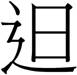 2.利用教學電子書，播放「看卡通學臺語動畫」讓學生欣賞。3.教師播放CD1或電子書，讓學生聆聽、念誦本課課文。4.教師講解課文內容及解釋語詞，並帶領學生念誦課文。5.搭配教學電子書，複習本課課文。11.教用CD12.教學電子書口語評量朗誦評量團體遊戲歌曲演唱影片欣賞人權教育1-3-4了解世界上不同的群體、文化和國家，能尊重欣賞其差異。二一、鬥陣來參與1.布尪仔戲二、欣賞、表現與創新閩南語1-3-3能聽辨他人意見的重點、異同及言外之意。1-3-2能聽辨並思考閩南語語句的內涵。2-3-1能熟練運用閩南語各種句型從事口語表達。2-3-4能運用閩南語進行事物的描述、分析和解說。4-3-4能養成以閩南語閱讀並與人分享、討論的習慣。藝術與人文3-3-11以正確的觀念和態度，欣賞各類型的藝術展演活動。學會常見藝文活動的閩南語說法並發音正確。1.教師問學生：「恁敢捌看過布袋戲？」（你們曾看過布袋戲嗎？）「恁上佮意佗一種藝文活動？」（你們最喜歡哪一種藝文活動？）請學生舉手回答，然後再帶入本課主題。2.播放CD1或電子書，請學生聆聽、念誦本課語詞。3.教師講解語詞，並指導學生正確發音。4.播放CD1或電子書，讓學生聆聽備課用書之語詞造句，並鼓勵學生發表造句。5.教師和學生進行討論，請學生發表所替換的語詞後，再請學生將替換語詞寫進課本中。11.教用CD12.教學電子書口語評量朗誦評量聽力測驗團體遊戲人權教育1-3-4了解世界上不同的群體、文化和國家，能尊重欣賞其差異。三一、鬥陣來參與1.布尪仔戲三、生涯規劃與終身學習閩南語1-3-3能聽辨他人意見的重點、異同及言外之意。1-3-2能聽辨並思考閩南語語句的內涵。1-3-1能聽辨閩南語語句的知識內涵與內在情感。2-3-4能運用閩南語進行事物的描述、分析和解說。學會第一課音標課程和複習第一課。1.播放CD1或電子書，帶領學生念誦本課課文、語詞等，藉此複習本課所學。2.播放CD1或電子書，帶領學生念誦本課文白音。3.教師講解「輕鬆學音標」內容，並參考「教學補給站」，舉例說明其他含有本課文白音的語詞。4.教師播放CD1或電子書，讓學生聆聽「練習」內容並作答。11.字條2.教用CD13.教學電子書4.學習單口語評量朗誦評量聽力測驗紙筆測驗團體遊戲影片欣賞人權教育1-3-4了解世界上不同的群體、文化和國家，能尊重欣賞其差異。四一、鬥陣來參與2.鬥陣做公益四、表達、溝通與分享閩南語1-3-5能初步聽辨閩南語語音和讀音的不同。1-2-6能聽出閩南語語句中感情、色彩與各種語氣。認識常見公益活動並能朗誦第二課課文。1.播放教學電子書，讓學生欣賞本課的「看卡通學臺語」。 2.教師播放CD1或電子書，讓學生聆聽、念誦本課課文。3.教師講解課文內容及解釋語詞，並帶領學生念誦課文。11.教用CD12.教學電子書口語評量朗誦評量聽力測驗團體遊戲影片欣賞性別平等教育學習在性別互動中，展現自我的特色。五一、鬥陣來參與2.鬥陣做公益八、運用科技與資訊閩南語1-3-3能聽辨他人意見的重點、異同及言外之意。1-3-2能聽辨並思考閩南語語句的內涵。1-3-6能從閩南語聽辨中關心生活中的重要議題。1-3-7能運用科技與資訊媒材增進聽辨能力。學會公益活動的閩南語說法和歇後語。1.播放CD1或電子書，請學生聆聽、念誦本課語詞。2.教師講解本課語詞，並指導學生正確發音。3.播放CD1或電子書，讓學生聆聽備課用書之語詞造句，並鼓勵學生發表造句。4.教師將全班分數組，每組各自討論以本課介紹的兩則歇後語為主題，設計一齣短劇，並上臺表演，和同學分享。11.教用CD12.教學電子書3.學習單口語評量朗誦評量聽力測驗團體遊戲性別平等教育學習在性別互動中，展現自我的特色。六一、鬥陣來參與2.鬥陣做公益九、主動探索與研究閩南語1-3-6能從閩南語聽辨中關心生活中的重要議題。1-3-7能運用科技與資訊媒材增進聽辨能力。2-3-4能運用閩南語進行事物的描述、分析和解說。2-3-6能運用閩南語與師長、同學進行問答及討論。3-3-1能運用標音符號拼讀日常生活中常用的語詞及短句。學會第二課音標課程並複習第二課。1.教師播放CD1或教學電子書，帶領學生複習本課課文和語詞。2.播放CD1或電子書，讓學生聆聽「輕鬆學音標」內容。3.教師講解本課文白音，並帶領學生念誦數次。4.教師參考「教學補給站」，舉例說明其他含有本課文白音的語詞。5.教師播放CD1或電子書，讓學生聆聽「聽看覓」內容後作答。6.教師公布正確答案，並和學生進行討論。11.教用CD12.教學電子書口語評量朗誦評量聽力測驗團體遊戲紙筆測驗性別平等教育學習在性別互動中，展現自我的特色。七一、鬥陣來參與2.鬥陣做公益十、獨立思考與解決問題閩南語1-3-3能聽辨他人意見的重點、異同及言外之意。1-3-2能聽辨並思考閩南語語句的內涵。1-3-7能運用科技與資訊媒材增進聽辨能力。2-3-4能運用閩南語進行事物的描述、分析和解說。2-3-6能運用閩南語與師長、同學進行問答及討論。複習第一單元課程。1.教師請學生先闔上課本，然後問：「恁敢會記得第一課佮第二課教過啥物語詞？」（你們還記得第一課和第二課教過什麼語詞嗎？）請學生用閩南語回答。2.搭配電子書的「單元遊戲」，讓學生藉由遊戲享受學習的樂趣。3.教師播放CD1或電子書，請學生聆聽「看圖聽故事」。4.配合教學電子書，播放「看圖聽故事動畫」讓學生欣賞，加深學習印象。5.搭配教學電子書，複習本單元所學。11.教用CD12.教學電子書口語評量朗誦評量團體遊戲紙筆測驗歌曲演唱聽力測驗影片欣賞性別平等教育學習在性別互動中，展現自我的特色。八二、臺語文真趣味3.春天的花蕊四、表達、溝通與分享閩南語2-3-6能運用閩南語與師長、同學進行問答及討論。2-3-8能用口頭方式進行閩南語和國語之間的翻譯。2-3-4能運用閩南語進行事物的描述、分析和解說。認識疊詞並吟唱第三課課文。1.教師播放CD1或電子書，讓學生聆聽、念誦本課課文。2.教師講解課文內容及解釋語詞，並帶領學生念誦課文。3.搭配教學電子書，複習本課課文。11.教用CD12.教學電子書口語評量朗誦評量聽力測驗團體遊戲影片欣賞性別平等教育學習在性別互動中，展現自我的特色。九二、臺語文真趣味3.春天的花蕊七、規劃、組織與實踐十、獨立思考與解決問題閩南語1-3-3能聽辨他人意見的重點、異同及言外之意。1-3-2能聽辨並思考閩南語語句的內涵。2-3-1能熟練運用閩南語各種句型從事口語表達。2-3-6能運用閩南語與師長、同學進行問答及討論。學會第二課相關句型和常見疊詞的閩南語說法。1.教師播放CD1或電子書，請學生聆聽、念誦本課語詞。2.師講解語詞，並指導學生正確發音。3.教師播放CD1或電子書，讓學生聆聽、念誦「孽譎仔話」。4.和學生討論這兩句歇後語的意思，並帶領學生念誦數次。5.和學生討論哪些情境之下可以用這兩句歇後語，帶領學生進行對話練習。14.搭配CD1或電子書，複習本堂課所學。11.白紙2.教用CD13.教學電子書4.圖卡5.學習單口語評量朗誦評量聽力測驗團體遊戲紙筆測驗影片欣賞性別平等教育學習在性別互動中，展現自我的特色。十二、臺語文真趣味3.春天的花蕊七、規劃、組織與實踐十、獨立思考與解決問題閩南語1-3-5能初步聽辨閩南語語音和讀音的不同。1-3-3能聽辨他人意見的重點、異同及言外之意。1-3-2能聽辨並思考閩南語語句的內涵。2-3-6能運用閩南語與師長、同學進行問答及討論。學會第三課音標課程並練習造句。1.教師播放CD1或電子書，帶領學生複習本課課文。2.教師播放CD1或電子書，教導學生學習本課的文白音。3.教師讓學生認讀例詞的發音，帶領學生念誦數次。4.教師可請學生想一想「天、山」的文白音還有哪些例詞，請自願的學生發表，或者由教師補充說明。5.搭配教學電子書，複習本堂課所學。11.8張小紙片2.白紙3.教用CD14.教學電子書口語評量朗誦評量歌曲演唱團體遊戲聽力測驗性別平等教育學習在性別互動中，展現自我的特色。十一二、臺語文真趣味3.春天的花蕊一、了解自我與發展潛能二、欣賞、表現與創新閩南語1-3-3能聽辨他人意見的重點、異同及言外之意。1-3-2能聽辨並思考閩南語語句的內涵。2-3-1能熟練運用閩南語各種句型從事口語表達。2-3-6能運用閩南語與師長、同學進行問答及討論。2-3-4能運用閩南語進行事物的描述、分析和解說。複習第二單元課程。1.教師請學生先闔上課本，然後問：「恁敢會記得第三課教過啥物語詞？」（你們還記得第三課教過什麼語詞嗎？）請學生用閩南語回答。2.利用電子書的「單元遊戲」，讓學生藉由遊戲享受學習的樂趣，並藉此複習本單元語詞。3.教師播放CD1或電子書，請學生聆聽「閩南語遊樂園」內容後作答。4.教師和學生進行討論，並請學生發表造句。12.配合教學電子書，播放「看圖聽故事動畫」讓學生欣賞，加深學習印象。13.搭配教學電子書，複習本單元所學。11.教用CD12.教學電子書口語評量朗誦評量團體遊戲聽力測驗紙筆測驗影片欣賞性別平等教育學習在性別互動中，展現自我的特色。十二三、成長的過程4.我已經大漢一、了解自我與發展潛能四、表達、溝通與分享八、運用科技與資訊閩南語1-3-5能初步聽辨閩南語語音和讀音的不同。1-3-2能聽辨並思考閩南語語句的內涵。2-3-4能運用閩南語進行事物的描述、分析和解說。2-3-6能運用閩南語與師長、同學進行問答及討論。2-3-8能用口頭方式進行閩南語和國語之間的翻譯。人。認識不同學習階段並朗誦第四課課文。1.教師問學生：「對一年仔到這馬，恁有啥物改變？」（從一年級到現在，你們有什麼改變？）請學生舉手發表。2.利用教學電子書，播放「看卡通學臺語動畫」讓學生欣賞。3.教師請學生翻開本課課文頁面，並播放教學電子書的課文情境圖，問學生圖片相關問題，引導學生回答出「鳳凰花」、「同學」、「大漢」等語詞。4.教師播放CD2或電子書，讓學生聆聽、念誦本課課文。5.教師講解本課課文和課文語詞，並帶領學生念誦數次。11.教學電子書2.教用CD2口語評量朗誦評量團體遊戲歌曲演唱性別平等教育參與團體活動與事務，不受性別的限制。生涯發展教育培養自己的興趣、能力。十三三、成長的過程4.我已經大漢一、了解自我與發展潛能二、欣賞、表現與創新閩南語1-3-5能初步聽辨閩南語語音和讀音的不同。1-3-4能聽辨閩南語聲調變化、語音訛讀和特殊音變。1-3-2能聽辨並思考閩南語語句的內涵。學會個學習階段的閩南語說法並練習造句。1..教師播放CD2或電子書，帶領學生聆聽「輕鬆學語詞」。2.教師講解本課語詞，並指導學生正確發音。3.教師可利用語詞圖卡，讓學生反覆練習本課語詞，以加深學習印象。4.播放CD2或電子書，讓學生聆聽備課用書的語詞造句，並鼓勵學生發表造句。11.幼兒園或國小的照片2.白紙3.字條4.剪刀5.教用CD26.教學電子書口語評量朗誦評量團體遊戲紙筆測驗報告評量繪畫評量性別平等教育參與團體活動與事務，不受性別的限制。十四三、成長的過程4.我已經大漢四、表達、溝通與分享八、運用科技與資訊閩南語1-3-5能初步聽辨閩南語語音和讀音的不同。1-3-2能聽辨並思考閩南語語句的內涵。1-3-7能運用科技與資訊媒材增進聽辨能力。學會第四課音標課程並複習第四課所學。1..播放CD2或電子書，讓學生聆聽「輕鬆學音標」內容。2.播放CD2或電子書，讓學生聆聽「聽看覓」並作答。11.播放CD2或電子書，帶領學生複習本課所學。11.剪刀2.教用CD23.教學電子書4.膠水5.學習單口語評量朗誦評量聽力測驗報告評量團體遊戲紙筆測驗生涯發展教育培養自己的興趣、能力。十五三、成長的過程5.獅佮鳥鼠五、尊重、關懷與團隊合作八、運用科技與資訊閩南語1-3-4能聽辨閩南語聲調變化、語音訛讀和特殊音變。1-3-3能聽辨他人意見的重點、異同及言外之意。1-3-2能聽辨並思考閩南語語句的內涵。1-3-7能運用科技與資訊媒材增進聽辨能力。能朗誦第五課課文並欣賞故事。1.播放CD2或電子書，讓學生聆聽本課課文。2.播放CD2或電子書，讓學生聆聽「講看覓」。3.教師帶領學生逐題念誦「講看覓」題目，接著問學生問題的答案，請學生舉手試著以閩南語回答。4.播放CD2或電子書，帶領學生複習本堂課所學。11.教用CD22.教學電子書口語評量朗誦評量團體遊戲影片欣賞生涯發展教育學習在性別互動中，展現自我的特色。十六三、成長的過程5.獅佮鳥鼠一、了解自我與發展潛能閩南語1-3-4能聽辨閩南語聲調變化、語音訛讀和特殊音變。1-3-3能聽辨他人意見的重點、異同及言外之意。1-3-2能聽辨並思考閩南語語句的內涵。2-3-6能運用閩南語與師長、同學進行問答及討論。能學會第五課音標課程和相關俗語。1..播放CD2或電子書，請學生聆聽「念看覓」後，教師帶領學生複誦數次。2.教師講解俗語，先舉造句說明，接著再請學生試著以閩南語發表造句。教師可藉此指導學生正確發音和閩南語用法。3.播放CD2或電子書，帶領學生聆聽本課「輕鬆學音標」。15.搭配教學電子書，複習本堂課所學。11.五枚印章2.五張自製俗語貼條3.白紙數張4.教用CD25.教學電子書6.學習單口語評量朗誦評量團體遊戲聽力測驗生涯發展教育學習在性別互動中，展現自我的特色。十七三、成長的過程5.獅佮鳥鼠八、運用科技與資訊十、獨立思考與解決問題閩南語1-3-3能聽辨他人意見的重點、異同及言外之意。1-3-2能聽辨並思考閩南語語句的內涵。1-3-7能運用科技與資訊媒材增進聽辨能力。2-3-6能運用閩南語與師長、同學進行問答及討論。複習第三單元所學。1.教師播放CD2或電子書，請學生聆聽「閩南語遊樂園」內容後作答。2.教師公布答案，並和學生進行討論。3.教師播放電子書，帶領學生一起跟念完整內容。4..教師播放CD2或電子書，請學生聆聽「看圖聽故事」。5.教師先講解看圖聽故事內容，然後問學生是否了解故事大意，並就故事內容提問，請學生依據圖片舉手回答問題。11.白紙2.教用CD23.教學電子書4.畫圖用具口語評量朗誦評量團體遊戲影片欣賞繪畫評量生涯發展教育學習在性別互動中，展現自我的特色。十八、十九俗語、古詩吟唱、閩南語歌欣賞俗語、黃鶴樓送孟浩然之廣陵、思念有你閣較媠一、了解自我與發展潛能二、欣賞、表現與創新閩南語1-3-4能聽辨閩南語聲調變化、語音訛讀和特殊音變。能聽辨閩南語語句的知識內涵與內在情感。能養成吟、誦古今詩詞文章的興趣與能力。能養成閱讀閩南語詩文的能力，並領略其意境與美感。能透過閩南語閱讀以瞭解本土及多元文化。學會俗語並能吟誦古詩和閩南語歌。1.教師先在黑板上寫下課本的5句俗語，讓學生解讀其意思，以檢測學生對閩南語俗語的認知程度，再進入俗語課程教學。2.教師播放CD2或電子書，讓學生聆聽、念誦本課俗語。3.教師播放CD2或電子書，讓學生聆聽、念誦本課課文。4.教師播放CD2或電子書，教導學生學唱本課歌曲。5.教師參考補充教材，教導學生認識油桐花。6.教師參考「教學補給站」，播放CD2或電子書，介紹和本課相關的俗語。21.教用CD22.教學電子書3.自製俗語小卡口語評量朗誦評量紙筆測驗報告評量團體遊戲性別平等教育學習在性別互動中，展現自我的特色。教學年級：低年級教學年級：低年級教學者老師老師老師教材來源：行政院原住民族委員會編輯中之第一輯。教材來源：行政院原住民族委員會編輯中之第一輯。教學週數：20週教學時間：每週1節教學時間：每週1節教學時間：每週1節學習目標1 學生能正確的用母語唸出數字2.能熟練1-10 的母語數數兒3.能用母語說出自己器官4.能學會一首童謠1 學生能正確的用母語唸出數字2.能熟練1-10 的母語數數兒3.能用母語說出自己器官4.能學會一首童謠1 學生能正確的用母語唸出數字2.能熟練1-10 的母語數數兒3.能用母語說出自己器官4.能學會一首童謠1 學生能正確的用母語唸出數字2.能熟練1-10 的母語數數兒3.能用母語說出自己器官4.能學會一首童謠1 學生能正確的用母語唸出數字2.能熟練1-10 的母語數數兒3.能用母語說出自己器官4.能學會一首童謠週次能力指標單元名稱教學活動內容節數評量方式一1-1-5能培養良好的聆聽習慣及態度。能說簡單生活用語。Se Mu Pu數數兒數數兒1-1011.口頭回答2.觀察3.表達二能以簡單的族語說自己想說的話。能培養良好的聆聽習慣及態度。Se Mu Pu數數兒數數兒11-2011.口頭回答2.觀察3.表達三能以簡單的族語說自己想說的話。能培養良好的聆聽習慣及態度。練習兒歌-（數星星）演唱-將國語小星星童謠唱成母語歌11.口頭回答2.觀察3.表達四能以簡單的族語說自己想說的話。能培養良好的聆聽習慣及態度。練習兒歌-（數星星）演唱-將國語小星星童謠唱成母語歌11.口頭回答2.觀察3.表達五能以簡單的族語說自己想說的話。能培養良好的聆聽習慣及態度。能說簡單生活用語。複習熟練1.國語小星星童謠唱成母語歌2.熟練1-20的母語數數兒11.口頭回答2.觀察3.表達六能以簡單的族語說自己想說的話。能培養良好的聆聽習慣及態度。能說簡單生活用語。評量1.國語小星星童謠唱成母語歌2.熟練1-20的母語數數兒11.口頭回答2.觀察3.表達七1-1-5 討論身體的感覺與態度及身體的自主權與隱私權4-1-1 藉語言動作來表達身體活動的態度4-1-3 認識並參與各種身體活動二、認識自己的身體U Kinacava Cavan1..自繪五官、四肢11.口頭回答2.觀察3.表達八1-1-5 討論身體的感覺與態度及身體的自主權與隱私權4-1-1 藉語言動作來表達身體活動的態度4-1-3 認識並參與各種身體活動二、認識自己的身體U Kinacava Cavan用母語跟著老師說出器官名稱11.口頭回答2.觀察3.表達九1-1-5 討論身體的感覺與態度及身體的自主權與隱私權4-1-1 藉語言動作來表達身體活動的態度4-1-3 認識並參與各種身體活動二、認識自己的身體U Kinacava Cavan 用母語跟著老師說出頭、眼、       頸、肩11.口頭回答2.觀察3.表達十1-1-5 討論身體的感覺與態度及身體的自主權與隱私權4-1-1 藉語言動作來表達身體活動的態度4-1-3 認識並參與各種身體活動二、認識自己的身體U Kinacava Cavan用母語跟著老師說出頭、眼、    頸、肩、雙手、腰、膝蓋、腳11.口頭回答2.觀察3.表達十一1-1-5 討論身體的感覺與態度及身體的自主權與隱私權4-1-1 藉語言動作來表達身體活動的態度4-1-3 認識並參與各種身體活動二、認識自己的身體U Kinacava Cavan用母語跟著老師複習說出頭、眼、    頸、肩、雙手、腰、膝蓋、腳11.口頭回答2.觀察3.表達十二1-1-5 討論身體的感覺與態度及身體的自主權與隱私權4-1-1 藉語言動作來表達身體活動的態度4-1-3 認識並參與各種身體活動評量用母語說出身體器官11.口頭回答2.觀察3.表達十三能以簡單的族語說自己想說的話。能培養良好的聆聽習慣及態度。能說簡單生活用語。童謠—天窗semenai—van gau介紹歌曲內容說明11.口頭回答2.觀察3.表達十四能以簡單的族語說自己想說的話。能培養良好的聆聽習慣及態度。能說簡單生活用語。童謠—天窗semenai—van gau說明節奏-正確的用母語唸出數字卡 11.口頭回答2.觀察3.表達十五能以簡單的族語說自己想說的話。能培養良好的聆聽習慣及態度。能說簡單生活用語。童謠—天窗semenai—van gau老師範唱與自創動作11.口頭回答2.觀察3.表達十六能以簡單的族語說自己想說的話。能培養良好的聆聽習慣及態度。能說簡單生活用語。童謠—天窗semenai—van gau分組唱跳11.口頭回答2.觀察3.表達十七能以簡單的族語說自己想說的話。能培養良好的聆聽習慣及態度。能說簡單生活用語。童謠—天窗semenai—van gau表演欣賞11.口頭回答2.觀察3.表達十八能以簡單的族語說自己想說的話。能培養良好的聆聽習慣及態度。能說簡單生活用語。童謠—天窗semenai—van gau表演欣賞11.口頭回答2.觀察3.表達十九能以簡單的族語說自己想說的話。能培養良好的聆聽習慣及態度。能說簡單生活用語。童謠—天窗semenai—van gau表演欣賞11.口頭回答2.觀察3.表達二十能以簡單的族語說自己想說的話。能培養良好的聆聽習慣及態度。能說簡單生活用語。評量用母語演唱童謠11.口頭回答2.觀察3.表達教學年級：中年級教學年級：中年級教學者老師老師老師老師教材來源：行政院原民會編輯中心第1階學習教材來源：行政院原民會編輯中心第1階學習教學週數：20週教學時間：每週1節教學時間：每週1節教學時間：每週1節教學時間：每週1節學習目標1.能認識家庭最忠心的竉物。2.暸老師及學生的分際，並能說出教具、文具的名稱。3.暸解室內物品的名稱及用途，以及家人的職業。1.能認識家庭最忠心的竉物。2.暸老師及學生的分際，並能說出教具、文具的名稱。3.暸解室內物品的名稱及用途，以及家人的職業。1.能認識家庭最忠心的竉物。2.暸老師及學生的分際，並能說出教具、文具的名稱。3.暸解室內物品的名稱及用途，以及家人的職業。1.能認識家庭最忠心的竉物。2.暸老師及學生的分際，並能說出教具、文具的名稱。3.暸解室內物品的名稱及用途，以及家人的職業。1.能認識家庭最忠心的竉物。2.暸老師及學生的分際，並能說出教具、文具的名稱。3.暸解室內物品的名稱及用途，以及家人的職業。1.能認識家庭最忠心的竉物。2.暸老師及學生的分際，並能說出教具、文具的名稱。3.暸解室內物品的名稱及用途，以及家人的職業。週次能力指標單元名稱單元名稱教學活動內容節數評量方式一2-1-2能以簡單的族語說自己想說的話。能培養良好的聆聽習慣及態度。能說簡單生活用語。我是學生vadu aken我是學生vadu aken1.以本課詞彙進行造句練習。2.反覆練習課文句型，讓學生熟悉      並應用於生活中。3.學生依老師提示，以本課句型進行替換語詞練習。11.態度檢核2.課堂問答3.作業4.朗讀課文二2-1-2能以簡單的族語說自己想說的話。能培養良好的聆聽習慣及態度。能說簡單生活用語。我是學生vadu aken我是學生vadu aken1.以本課詞彙進行造句練習。2.反覆練習課文句型，讓學生熟悉      並應用於生活中。3.學生依老師提示，以本課句型進行替換語詞練習。11.態度檢核2.課堂問答3.作業4.朗讀課文三2-1-2能以簡單的族語說自己想說的話。能培養良好的聆聽習慣及態度。能說簡單生活用語。站起來gacalju站起來gacalju進行「老師說」的遊戲，進入課     程學習。2.依教師以提示做動作：  請起立  請坐下3.綜合應用練習  全體聽教師指令做動作，設計對    話讓學生練習。4.分組互動練習：指導學生角色扮    演。5.教師將課程交互應用使學生熟   練。11.態度檢核2.課堂問答3.作業4.朗讀課文四2-1-2能以簡單的族語說自己想說的話。能培養良好的聆聽習慣及態度。能說簡單生活用語。站起來gacalju站起來gacalju1.依教師以提示做動作：  請起立  請坐下2.綜合應用練習3.全體聽教師指令做動作，設計對    話讓學生練習。4.分組互動練習：指導學生角色扮   演。5.教師將課程交互應用使學生熟練。11.態度檢核2.課堂問答3.作業4.朗讀課文五2-1-2能以簡單的族語說自己想說的話。能培養良好的聆聽習慣及態度。能說簡單生活用語。站起來gacalju站起來gacalju1.依教師以提示做動作：  請起立  請坐下2.綜合應用練習3.全體聽教師指令做動作，設計對    話讓學生練習。4.分組互動練習：指導學生角色扮   演。5.教師將課程交互應用使學生熟練。11.態度檢核2.課堂問答3.作業4.朗讀課文六2-1-2能以簡單的族語說自己想說的話。能培養良好的聆聽習慣及態度。能說簡單生活用語。評量評量會依教師以提示做動作：  請起立  請坐下11.態度檢核2.課堂問答3.作業4.朗讀課文七2-1-2能以簡單的族語說自己想說的話。能培養良好的聆聽習慣及態度。能說簡單生活用語。我們是女生avayavayan amen我們是女生avayavayan amen1.以本課詞彙進行造句練習。2.反覆練習課文句型，讓學生熟悉      並應用於生活中。3.學生依老師提示，以本課句型進行替換語詞練習。11.態度檢核2.課堂問答3.作業4.朗讀課文八2-1-2能以簡單的族語說自己想說的話。能培養良好的聆聽習慣及態度。能說簡單生活用語。我們是女生avayavayan amen我們是女生avayavayan amen1.以本課詞彙進行造句練習。2.反覆練習課文句型，讓學生熟悉      並應用於生活中。3.學生依老師提示，以本課句型進行替換語詞練習。11.態度檢核2.課堂問答3.作業4.朗讀課文九2-1-2能以簡單的族語說自己想說的話。能培養良好的聆聽習慣及態度。能說簡單生活用語。我們是女生avayavayan amen我們是女生avayavayan amen1.以本課詞彙進行造句練習。2.反覆練習課文句型，讓學生熟悉      並應用於生活中。3.學生依老師提示，以本課句型進行替換語詞練習。11.態度檢核2.課堂問答3.作業4.朗讀課文十2-1-2能以簡單的族語說自己想說的話。能培養良好的聆聽習慣及態度。能說簡單生活用語。我家的小狗nia vatu我家的小狗nia vatu1.以本課詞彙進行造句練習。2.反覆練習課文句型，讓學生熟悉      並應用於生活中。3.學生依老師提示，以本課句型進行替換語詞練習。11.態度檢核2.課堂問答3.作業4.朗讀課文十一2-1-2能以簡單的族語說自己想說的話。能培養良好的聆聽習慣及態度。能說簡單生活用語。我家的小狗nia vatu我家的小狗nia vatu1.以本課詞彙進行造句練習。2.反覆練習課文句型，讓學生熟悉      並應用於生活中。3.學生依老師提示，以本課句型進行替換語詞練習。11.態度檢核2.課堂問答3.作業4.朗讀課文十二2-1-2能以簡單的族語說自己想說的話。能培養良好的聆聽習慣及態度。能說簡單生活用語。評量評量會用母語講出簡單的句子、單字11.態度檢核2.課堂問答3.作業4.朗讀課文十三2-1-2能以簡單的族語說自己想說的話。能培養良好的聆聽習慣及態度。能說簡單生活用語。小動物篇-創意童謠小動物篇-創意童謠1.揭示各種小動物的圖片2.老師邊介紹邊用3.母語範唸小動物名稱4.依小動物特性來分分看(小朋友邊分邊說名稱)5.老師分段範唸歌謠內容11.態度檢核2.課堂問答3.作業4.朗讀課文十四2-1-2能以簡單的族語說自己想說的話。能培養良好的聆聽習慣及態度。能說簡單生活用語。小動物篇-創意童謠小動物篇-創意童謠1.學生熟讀歌謠內容2.輪流個別朗讀歌謠內容3.熟唱本單元歌謠11.態度檢核2.課堂問答3.作業4.朗讀課文十五2-1-2能以簡單的族語說自己想說的話。能培養良好的聆聽習慣及態度。能說簡單生活用語。小動物篇-創意童謠小動物篇-創意童謠1.學生熟讀歌謠內容2.輪流個別朗讀歌謠內容3.熟唱本單元歌謠4.分組設計動作11.態度檢核2.課堂問答3.作業4.朗讀課文十六2-1-2能以簡單的族語說自己想說的話。能培養良好的聆聽習慣及態度。能說簡單生活用語。小動物篇-創意童謠小動物篇-創意童謠1.學生熟讀歌謠內容2.輪流個別朗讀歌謠內容3.熟唱本單元歌謠4.分組設計動作11.態度檢核2.課堂問答3.作業4.朗讀課文十七2-1-2能以簡單的族語說自己想說的話。能培養良好的聆聽習慣及態度。能說簡單生活用語。小動物篇-創意童謠小動物篇-創意童謠1.學生熟讀歌謠內容2.輪流個別朗讀歌謠內容3.熟唱本單元歌謠4.分組設計動作5.表演欣賞11.態度檢核2.課堂問答3.朗讀課文十八2-1-2能以簡單的族語說自己想說的話。能培養良好的聆聽習慣及態度。能說簡單生活用語。小動物篇-創意童謠小動物篇-創意童謠1.學生熟讀歌謠內容2.熟唱本單元歌謠4.分組設計動作11.態度檢核2.課堂問答十九2-1-2能以簡單的族語說自己想說的話。能培養良好的聆聽習慣及態度。能說簡單生活用語。小動物篇-創意童謠小動物篇-創意童謠1.學生熟讀歌謠內容2.熟唱本單元歌謠4.分組設計動作11.態度檢核2.課堂問答二十2-1-2能以簡單的族語說自己想說的話。能培養良好的聆聽習慣及態度。能說簡單生活用語。評量評量表演欣賞童謠11.態度檢核2.課堂問答教學年級：高年級教學年級：高年級教學者老師老師老師教材來源：行政院原民會第2階教材來源：行政院原民會第2階教學週數：20週教學時間：每週1節教學時間：每週1節教學時間：每週1節學習目標一、能聽懂並表達族語日常生活簡短語句。二、能養成良好的聆聽習慣，聽得注意，聽得正確。三、能以正確的語法，表達自己的意見。四、能適用本族語介紹自己有關的事物。一、能聽懂並表達族語日常生活簡短語句。二、能養成良好的聆聽習慣，聽得注意，聽得正確。三、能以正確的語法，表達自己的意見。四、能適用本族語介紹自己有關的事物。一、能聽懂並表達族語日常生活簡短語句。二、能養成良好的聆聽習慣，聽得注意，聽得正確。三、能以正確的語法，表達自己的意見。四、能適用本族語介紹自己有關的事物。一、能聽懂並表達族語日常生活簡短語句。二、能養成良好的聆聽習慣，聽得注意，聽得正確。三、能以正確的語法，表達自己的意見。四、能適用本族語介紹自己有關的事物。一、能聽懂並表達族語日常生活簡短語句。二、能養成良好的聆聽習慣，聽得注意，聽得正確。三、能以正確的語法，表達自己的意見。四、能適用本族語介紹自己有關的事物。週次能力指標單元名稱教學活動內容節數評量方式一2-1-2能以簡單的族語說自己想說的話。能培養良好的聆聽習慣及態度。能說簡單生活用語。能透過聆聽，認識族群的文化。交通工具- 第六課：路上(1)1.以本課詞彙進行造句練習。2.反覆練習課文句型，讓學生熟悉      並應用於生活中。3. 老師將較困難的詞彙，如kadjalanan  ljevavaw masasuitaita  tjemaljun等挑出來熟讀11.態度檢核2.課堂問答3.作業4.朗讀課文二2-1-2能以簡單的族語說自己想說的話。能培養良好的聆聽習慣及態度。能說簡單生活用語。能透過聆聽，認識族群的文化。交通工具- 第六課：路上(1)1.以本課詞彙進行造句練習。2.反覆練習課文句型，讓學生熟悉      並應用於生活中。3. 老師將較困難的詞彙，如kadjalanan  ljevavaw masasuitaita  tjemaljun等挑出來熟讀11.態度檢核2.課堂問答3.作業4.朗讀課文三2-1-2能以簡單的族語說自己想說的話。能培養良好的聆聽習慣及態度。能說簡單生活用語。能透過聆聽，認識族群的文化。交通工具- 第六課：路上(2)1.以本課詞彙進行造句練習。2.反覆練習課文句型，讓學生熟悉      並應用於生活中。3.學生依老師提示，以本課句型進行替換語詞練習。11.態度檢核2.課堂問答3.作業4.朗讀課文四2-1-2能以簡單的族語說自己想說的話。能培養良好的聆聽習慣及態度。能說簡單生活用語。能透過聆聽，認識族群的文化。交通工具- 第六課：路上(2)1.以本課詞彙進行造句練習。2.反覆練習課文句型，讓學生熟悉      並應用於生活中。3.學生依老師提示，以本課句型進行替換語詞練習。11.態度檢核2.課堂問答3.作業4.朗讀課文五2-1-2能以簡單的族語說自己想說的話。能培養良好的聆聽習慣及態度。能說簡單生活用語。能透過聆聽，認識族群的文化。交通工具- 第六課：路上(21.以本課詞彙進行造句練習。2.反覆練習課文句型，讓學生熟悉      並應用於生活中。3.學生依老師提示，以本課句型進行替換語詞練習。11.態度檢核2.課堂問答3.作業4.朗讀課文六2-1-2能以簡單的族語說自己想說的話。能培養良好的聆聽習慣及態度。能說簡單生活用語。能透過聆聽，認識族群的文化。評量用母語說出交通工具11.態度檢核2.課堂問答3.作業4.朗讀課文七2-1-2能以簡單的族語說自己想說的話。能培養良好的聆聽習慣及態度。能說簡單生活用語。能透過聆聽，認識族群的文化。單元二：山與海   第七課：台灣的山1.以本課詞彙進行造句練習。2.反覆練習課文句型，讓學生熟悉      並應用於生活中。3.老師將較困難的詞彙，如kadjalanan  jevavaw masasuitaita  tjemaljun等挑出來熟讀 11.態度檢核2.課堂問答3.作業4.朗讀課文八2-1-2能以簡單的族語說自己想說的話。能培養良好的聆聽習慣及態度。能說簡單生活用語。能透過聆聽，認識族群的文化。單元二：山與海   第七課：台灣的山1.以本課詞彙進行造句練習。2.反覆練習課文句型，讓學生熟悉      並應用於生活中。3.熟讀kadjalanan  jevavaw masasuitaita  tjemaljun11.態度檢核2.課堂問答3.作業4.朗讀課文九2-1-2能以簡單的族語說自己想說的話。能培養良好的聆聽習慣及態度。能說簡單生活用語。能透過聆聽，認識族群的文化。單元二：山與海   第七課：台灣的山1.以本課詞彙進行造句練習。2.反覆練習課文句型，讓學生熟悉      並應用於生活中。3.學生依老師提示，以本課句型進行替換語詞練習。11.態度檢核2.課堂問答3.作業4.朗讀課文十2-1-2能以簡單的族語說自己想說的話。能培養良好的聆聽習慣及態度。能說簡單生活用語。能透過聆聽，認識族群的文化。單元二：山與海   第七課：台灣的山1.以本課詞彙進行造句練習。2.反覆練習課文句型，讓學生熟悉      並應用於生活中。3.學生依老師提示，以本課句型進行替換語詞練習。11.態度檢核2.課堂問答3.作業4.朗讀課文十一2-1-2能以簡單的族語說自己想說的話。能培養良好的聆聽習慣及態度。能說簡單生活用語。能透過聆聽，認識族群的文化。單元二：山與海   第七課：台灣的山1.以本課詞彙進行造句練習。2.反覆練習課文句型，讓學生熟悉      並應用於生活中。3.學生依老師提示，以本課句型進行替換語詞練習。11.態度檢核2.課堂問答3.作業4.朗讀課文十二2-1-2能以簡單的族語說自己想說的話。能培養良好的聆聽習慣及態度。能說簡單生活用語。能透過聆聽，認識族群的文化。評量用母語說出台灣的山11.態度檢核2.課堂問答3.作業4.朗讀課文十三2-1-2能以簡單的族語說自己想說的話。能培養良好的聆聽習慣及態度。能說簡單生活用語。能透過聆聽，認識族群的文化。1.認識排灣族的音樂輕鬆有趣的童謠11.態度檢核2.課堂問答3.作業4.朗讀課文十四2-1-2能以簡單的族語說自己想說的話。能培養良好的聆聽習慣及態度。能說簡單生活用語。能透過聆聽，認識族群的文化。1.排灣族的樂器―鼻笛排灣族的樂器―鼻笛11.態度檢核2.課堂問答3.作業4.朗讀課文十五2-1-2能以簡單的族語說自己想說的話。能培養良好的聆聽習慣及態度。能說簡單生活用語。能透過聆聽，認識族群的文化。認識排灣族的音樂嚴肅神秘的祭歌1口頭發表歌曲演唱分享回饋十六2-1-2能以簡單的族語說自己想說的話。能培養良好的聆聽習慣及態度。能說簡單生活用語。能透過聆聽，認識族群的文化。認識排灣族的音樂敘述生活瑣事的歌謠11.態度檢核2.課堂問答3.作業4.朗讀課文十七2-1-2能以簡單的族語說自己想說的話。能培養良好的聆聽習慣及態度。能說簡單生活用語。能透過聆聽，認識族群的文化。認識排灣族的音樂六年級評量敘述生活瑣事的歌謠11.態度檢核2.課堂問答3.作業4.朗讀課文十八2-1-2能以簡單的族語說自己想說的話。能培養良好的聆聽習慣及態度。能說簡單生活用語。能透過聆聽，認識族群的文化。認識排灣族的音樂敘述生活瑣事的歌謠11.態度檢核2.課堂問答3.作業4.朗讀課文十九2-1-2能以簡單的族語說自己想說的話。能培養良好的聆聽習慣及態度。能說簡單生活用語。能透過聆聽，認識族群的文化。認識排灣族的音樂敘述生活瑣事的歌謠11.態度檢核2.課堂問答3.作業4.朗讀課文二十2-1-2能以簡單的族語說自己想說的話。能培養良好的聆聽習慣及態度。能說簡單生活用語。能透過聆聽，認識族群的文化。五年級評量表演欣賞童謠11.態度檢核2.課堂問答3.作業4.朗讀課文評鑑範圍評鑑內容評鑑者評鑑方式完成/實施時間1.課程評鑑課程計畫審核課發會1. 檢核表2. 會議檢討每年8月、2月1.課程評鑑教科書或自編教材之選用教科書選用委員會1.評選表2.會議討論每年5月底1.課程評鑑課程計劃實施後評鑑各學習領域小組1. 檢核表2. 會議檢討每學期結束前2.教學評鑑教學檔案教師自評、同儕互評教師自評教學觀摩第2次備課時間3.學習評鑑學生評量檢核紀錄教師自評定期評量檔案評量1.定期評量實施2.不定期實施。3.學習評鑑學生作業調閱教務處調閱記錄各領域每學期1次